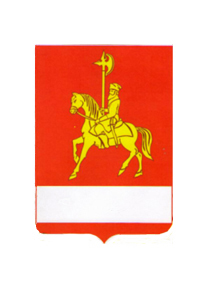 КАРАТУЗСКИЙ РАЙОННЫЙ СОВЕТ ДЕПУТАТОВРЕШЕНИЕ25.11.2014г.	                                        											                                             № В-311 О внесении изменений и дополнений в решение районного Совета депутатов от 17.12.2013г. № 32-252 «О районном бюджете на 2014 год и плановый период 2015-2016 годов»На основании статьи 10 Устава Муниципального образования «Каратузский район», Каратузский районный Совет депутатов РЕШИЛ:1. Пункт 1 статьи 1 решения Каратузского районного Совета депутатов от 17.12.2013г.  № 32-252 «О районном бюджете на 2014 год и плановый период 2015-2016 годов» изменить, изложив в следующей редакции: «1.Утвердить основные характеристики районного бюджета на 2014 год:1) прогнозируемый общий объем доходов районного бюджета в сумме 723 280,61 тыс. рублей, в том числе объем межбюджетных трансфертов, получаемых из краевого бюджета 617 957,77 тыс. рублей; 2) общий объем расходов районного бюджета в сумме 742 481,05 тыс. рублей;3) дефицит районного бюджета в сумме 19 200,44 тыс. рублей;4) источники внутреннего финансирования дефицита районного бюджета в сумме 19 200,44 тыс. рублей согласно приложению 1 к настоящему Решению».2. В статье 5 решения районного Совета депутатов от 17.12.2013г.  № 32-252 «О районном бюджете на 2014 год и плановый период 2015-2016 годов» цифры на 2014 год «99 170,73» заменить цифрами «99 513,24».3. Внести изменения и дополнения в приложения  № 1, 4, 5, 6, 8, 10, 14, 36 к  решению районного Совета депутатов от 17.12.2013г.  № 32-252 «О районном бюджете на 2014 год и плановый период 2015-2016 годов», изложив их в  редакции согласно приложениям  № 1, 2, 3, 4, 5, 6, 7, 8 к настоящему решению.4. В пункте 3 статьи 12 решения районного Совета депутатов от 17.12.2013г.  № 32-252 «О районном бюджете на 2014 год и плановый период 2015-2016 годов» цифры на 2014 год «34 398,80» заменить цифрами «35 330,50» согласно приложению 7 к настоящему Решению.5. Дополнить статью 12 решения районного Совета депутатов от 17.12.2013г.  № 32-252 «О районном бюджете на 2014 год и плановый период 2015-2016 годов» пунктом 21 следующего содержания: «Субсидии бюджетам поселений на частичное финансирование (возмещение) расходов на повышение минимальных размеров окладов, ставок заработной платы работникам бюджетной сферы края, которым предоставляется региональная выплата, с 1 октября 2014 года на 10 процентов в 2014 году в сумме  123,03 тыс. рублей согласно приложению 36 к настоящему Решению» согласно приложению 8 к настоящему Решению.6. Контроль за выполнением настоящего решения возложить на постоянную депутатскую комиссию по финансам, бюджету и налоговой политике (М.А. Фатюшина).7. Решение вступает в силу в день, следующий за днем его официального опубликования в периодическом издании «Вести муниципального образования «Каратузский район»».Глава района – Председатель районного Совета депутатов                                        			                                          К.А.ТюнинКАРАТУЗСКИЙ РАЙОННЫЙ СОВЕТ ДЕПУТАТОВРЕШЕНИЕ25.11.2014                         						      с. Каратузское            						                    № В-310 «Об установлении значения корректирующего коэффициента базовой доходности  для отдельных видов деятельности на территории Каратузского района» В соответствии с главой 26.3. «Система налогообложения в виде единого налога на вмененный доход для отдельных видов деятельности» части второй Налогового кодекса Российской Федерации  Каратузский районный Совет депутатов РЕШИЛ: 1. Установить, что система налогообложения в виде единого налога на вмененный доход для отдельных видов деятельности применяется в отношении следующих видов предпринимательской деятельности:оказания бытовых услуг, их групп, подгрупп, видов и (или) отдельных бытовых услуг, классифицируемых в соответствии с Общероссийским классификатором услуг населению;оказания ветеринарных услуг;оказания услуг по ремонту, техническому обслуживанию и мойке автотранспортных средств;оказания услуг  по предоставлению во временное  владение (в пользование) мест для стоянки автотранспортных средств, а также по хранению автотранспортных средств на платных  стоянках (за исключением штрафных автостоянок);оказания автотранспортных услуг по перевозке пассажиров и грузов, осуществляемых организациями и индивидуальными предпринимателями, имеющими на праве собственности или ином праве (пользования, владения и (или) распоряжения) не более 20 транспортных средств, предназначенных для оказания таких услуг;розничной торговли, осуществляемой через магазины и павильоны с площадью торгового зала не более 150 квадратных метров по каждому объекту организации торговли.розничной торговли, осуществляемой через  объекты стационарной торговой сети, не имеющей торговых залов, а также объекты нестационарной торговой сети;оказания услуг общественного питания, осуществляемых через объекты организации общественного питания   с площадью зала обслуживания посетителей не более 150 квадратных метров по каждому объекту организации общественного питания;оказание  услуг общественного питания, осуществляемых через объекты организации общественного питания, не имеющие зала обслуживания посетителей;распространения наружной рекламы с использованием рекламных конструкций;размещения рекламы на  транспортных средствах;оказание услуг по временному размещению и проживанию организациями и предпринимателями, использующими в каждом объекте предоставления данных услуг общую площадь помещений  для временного размещения и проживания не более 500 квадратных метров;оказания услуг по передаче во временное владение и (или) пользование  торговых мест, расположенных в объектах стационарной торговой сети, не имеющих торговых залов, объектов нестационарной торговой сети, а также объектов организации общественного питания, не имеющих зала обслуживания посетителей.оказания услуг по передаче во временное владение  и (или) в пользование земельных участков для  размещения объектов стационарной и нестационарной торговой сети, а также  объектов организации общественного питания.2. Установить значения корректирующего коэффициента базовой доходности  для отдельных видов деятельности на территории Каратузского района согласно приложению.3. Признать утратившим силу решение Каратузского районного Совета депутатов  от 30.10.2012 г № 21- 161 «Об установлении корректирующего коэффициента базовой доходности для отдельных видов деятельности».4. Контроль за выполнением настоящего решения возложить на постоянную депутатскую комиссию по финансам, бюджету и налоговой политике.5. Настоящее решение вступает в силу с 1 января 2015 года, но не ранее, чем по истечению одного месяца со дня его официального опубликования в периодическом печатном издании «Вести муниципального образования «Каратузский район».Глава района -Председатель районного Совета депутатов                                                                        К.А. Тюнин                                                                                                         Приложение к  решению Каратузского Районного Совета депутатов от 25.11.2014  № В-301ЗНАЧЕНИЯ КОРРЕКТИРУЮЩЕГО КОЭФФИЦИЕНТА БАЗОВОЙ ДОХОДНОСТИ  ДЛЯ ОТДЕЛЬНЫХ ВИДОВ ДЕЯТЕЛЬНОСТИ НА ТЕРРИТОРИИ КАРАТУЗСКОГО РАЙОНАПриложение 1к решению районного Совета депутатовот 25.11.2014г. №В-311  "О внесенииизменений и дополнений в решение районного Совета депутатов от 17.12.2013 № 32-252 "О районном бюджете на 2014 год и плановый период 2015-2016 годов""Приложение 1к  решению районного Совета депутатов от 17.12.2013г. № 32-252"О районом бюджете на 2014 год и плановый период 2015-2016 годов"Приложение 1к решению районного Совета депутатовот 25.11.2014г. №В-311  "О внесенииизменений и дополнений в решение районного Совета депутатов от 17.12.2013 № 32-252 "О районном бюджете на 2014 год и плановый период 2015-2016 годов""Приложение 1к  решению районного Совета депутатов от 17.12.2013г. № 32-252"О районом бюджете на 2014 год и плановый период 2015-2016 годов"Приложение 1к решению районного Совета депутатовот 25.11.2014г. №В-311  "О внесенииизменений и дополнений в решение районного Совета депутатов от 17.12.2013 № 32-252 "О районном бюджете на 2014 год и плановый период 2015-2016 годов""Приложение 1к  решению районного Совета депутатов от 17.12.2013г. № 32-252"О районом бюджете на 2014 год и плановый период 2015-2016 годов"Приложение 1к решению районного Совета депутатовот 25.11.2014г. №В-311  "О внесенииизменений и дополнений в решение районного Совета депутатов от 17.12.2013 № 32-252 "О районном бюджете на 2014 год и плановый период 2015-2016 годов""Приложение 1к  решению районного Совета депутатов от 17.12.2013г. № 32-252"О районом бюджете на 2014 год и плановый период 2015-2016 годов"Приложение 1к решению районного Совета депутатовот 25.11.2014г. №В-311  "О внесенииизменений и дополнений в решение районного Совета депутатов от 17.12.2013 № 32-252 "О районном бюджете на 2014 год и плановый период 2015-2016 годов""Приложение 1к  решению районного Совета депутатов от 17.12.2013г. № 32-252"О районом бюджете на 2014 год и плановый период 2015-2016 годов"Приложение 1к решению районного Совета депутатовот 25.11.2014г. №В-311  "О внесенииизменений и дополнений в решение районного Совета депутатов от 17.12.2013 № 32-252 "О районном бюджете на 2014 год и плановый период 2015-2016 годов""Приложение 1к  решению районного Совета депутатов от 17.12.2013г. № 32-252"О районом бюджете на 2014 год и плановый период 2015-2016 годов"Приложение 1к решению районного Совета депутатовот 25.11.2014г. №В-311  "О внесенииизменений и дополнений в решение районного Совета депутатов от 17.12.2013 № 32-252 "О районном бюджете на 2014 год и плановый период 2015-2016 годов""Приложение 1к  решению районного Совета депутатов от 17.12.2013г. № 32-252"О районом бюджете на 2014 год и плановый период 2015-2016 годов"Приложение 1к решению районного Совета депутатовот 25.11.2014г. №В-311  "О внесенииизменений и дополнений в решение районного Совета депутатов от 17.12.2013 № 32-252 "О районном бюджете на 2014 год и плановый период 2015-2016 годов""Приложение 1к  решению районного Совета депутатов от 17.12.2013г. № 32-252"О районом бюджете на 2014 год и плановый период 2015-2016 годов"Приложение 1к решению районного Совета депутатовот 25.11.2014г. №В-311  "О внесенииизменений и дополнений в решение районного Совета депутатов от 17.12.2013 № 32-252 "О районном бюджете на 2014 год и плановый период 2015-2016 годов""Приложение 1к  решению районного Совета депутатов от 17.12.2013г. № 32-252"О районом бюджете на 2014 год и плановый период 2015-2016 годов"Приложение 1к решению районного Совета депутатовот 25.11.2014г. №В-311  "О внесенииизменений и дополнений в решение районного Совета депутатов от 17.12.2013 № 32-252 "О районном бюджете на 2014 год и плановый период 2015-2016 годов""Приложение 1к  решению районного Совета депутатов от 17.12.2013г. № 32-252"О районом бюджете на 2014 год и плановый период 2015-2016 годов"Приложение 1к решению районного Совета депутатовот 25.11.2014г. №В-311  "О внесенииизменений и дополнений в решение районного Совета депутатов от 17.12.2013 № 32-252 "О районном бюджете на 2014 год и плановый период 2015-2016 годов""Приложение 1к  решению районного Совета депутатов от 17.12.2013г. № 32-252"О районом бюджете на 2014 год и плановый период 2015-2016 годов"Приложение 1к решению районного Совета депутатовот 25.11.2014г. №В-311  "О внесенииизменений и дополнений в решение районного Совета депутатов от 17.12.2013 № 32-252 "О районном бюджете на 2014 год и плановый период 2015-2016 годов""Приложение 1к  решению районного Совета депутатов от 17.12.2013г. № 32-252"О районом бюджете на 2014 год и плановый период 2015-2016 годов"Приложение 1к решению районного Совета депутатовот 25.11.2014г. №В-311  "О внесенииизменений и дополнений в решение районного Совета депутатов от 17.12.2013 № 32-252 "О районном бюджете на 2014 год и плановый период 2015-2016 годов""Приложение 1к  решению районного Совета депутатов от 17.12.2013г. № 32-252"О районом бюджете на 2014 год и плановый период 2015-2016 годов"Приложение 1к решению районного Совета депутатовот 25.11.2014г. №В-311  "О внесенииизменений и дополнений в решение районного Совета депутатов от 17.12.2013 № 32-252 "О районном бюджете на 2014 год и плановый период 2015-2016 годов""Приложение 1к  решению районного Совета депутатов от 17.12.2013г. № 32-252"О районом бюджете на 2014 год и плановый период 2015-2016 годов"Приложение 1к решению районного Совета депутатовот 25.11.2014г. №В-311  "О внесенииизменений и дополнений в решение районного Совета депутатов от 17.12.2013 № 32-252 "О районном бюджете на 2014 год и плановый период 2015-2016 годов""Приложение 1к  решению районного Совета депутатов от 17.12.2013г. № 32-252"О районом бюджете на 2014 год и плановый период 2015-2016 годов"Приложение 1к решению районного Совета депутатовот 25.11.2014г. №В-311  "О внесенииизменений и дополнений в решение районного Совета депутатов от 17.12.2013 № 32-252 "О районном бюджете на 2014 год и плановый период 2015-2016 годов""Приложение 1к  решению районного Совета депутатов от 17.12.2013г. № 32-252"О районом бюджете на 2014 год и плановый период 2015-2016 годов"Приложение 1к решению районного Совета депутатовот 25.11.2014г. №В-311  "О внесенииизменений и дополнений в решение районного Совета депутатов от 17.12.2013 № 32-252 "О районном бюджете на 2014 год и плановый период 2015-2016 годов""Приложение 1к  решению районного Совета депутатов от 17.12.2013г. № 32-252"О районом бюджете на 2014 год и плановый период 2015-2016 годов"Приложение 1к решению районного Совета депутатовот 25.11.2014г. №В-311  "О внесенииизменений и дополнений в решение районного Совета депутатов от 17.12.2013 № 32-252 "О районном бюджете на 2014 год и плановый период 2015-2016 годов""Приложение 1к  решению районного Совета депутатов от 17.12.2013г. № 32-252"О районом бюджете на 2014 год и плановый период 2015-2016 годов"Приложение 1к решению районного Совета депутатовот 25.11.2014г. №В-311  "О внесенииизменений и дополнений в решение районного Совета депутатов от 17.12.2013 № 32-252 "О районном бюджете на 2014 год и плановый период 2015-2016 годов""Приложение 1к  решению районного Совета депутатов от 17.12.2013г. № 32-252"О районом бюджете на 2014 год и плановый период 2015-2016 годов"Приложение 1к решению районного Совета депутатовот 25.11.2014г. №В-311  "О внесенииизменений и дополнений в решение районного Совета депутатов от 17.12.2013 № 32-252 "О районном бюджете на 2014 год и плановый период 2015-2016 годов""Приложение 1к  решению районного Совета депутатов от 17.12.2013г. № 32-252"О районом бюджете на 2014 год и плановый период 2015-2016 годов"Приложение 1к решению районного Совета депутатовот 25.11.2014г. №В-311  "О внесенииизменений и дополнений в решение районного Совета депутатов от 17.12.2013 № 32-252 "О районном бюджете на 2014 год и плановый период 2015-2016 годов""Приложение 1к  решению районного Совета депутатов от 17.12.2013г. № 32-252"О районом бюджете на 2014 год и плановый период 2015-2016 годов"Приложение 1к решению районного Совета депутатовот 25.11.2014г. №В-311  "О внесенииизменений и дополнений в решение районного Совета депутатов от 17.12.2013 № 32-252 "О районном бюджете на 2014 год и плановый период 2015-2016 годов""Приложение 1к  решению районного Совета депутатов от 17.12.2013г. № 32-252"О районом бюджете на 2014 год и плановый период 2015-2016 годов"Приложение 1к решению районного Совета депутатовот 25.11.2014г. №В-311  "О внесенииизменений и дополнений в решение районного Совета депутатов от 17.12.2013 № 32-252 "О районном бюджете на 2014 год и плановый период 2015-2016 годов""Приложение 1к  решению районного Совета депутатов от 17.12.2013г. № 32-252"О районом бюджете на 2014 год и плановый период 2015-2016 годов"Приложение 1к решению районного Совета депутатовот 25.11.2014г. №В-311  "О внесенииизменений и дополнений в решение районного Совета депутатов от 17.12.2013 № 32-252 "О районном бюджете на 2014 год и плановый период 2015-2016 годов""Приложение 1к  решению районного Совета депутатов от 17.12.2013г. № 32-252"О районом бюджете на 2014 год и плановый период 2015-2016 годов"Источники внутреннего финансирования дефицита районного бюджета на 2014 год и плановый период 2015-2016 годов  Источники внутреннего финансирования дефицита районного бюджета на 2014 год и плановый период 2015-2016 годов  Источники внутреннего финансирования дефицита районного бюджета на 2014 год и плановый период 2015-2016 годов  Источники внутреннего финансирования дефицита районного бюджета на 2014 год и плановый период 2015-2016 годов  Источники внутреннего финансирования дефицита районного бюджета на 2014 год и плановый период 2015-2016 годов  (тыс.рублей)Код источника финансирования по КИВФ,КИВнФНаименование показателя201420152016000 01  00  00  00  00  0000  000ИСТОЧНИКИ ВНУТРЕННЕГО ФИНАНСИРОВАНИЯ ДЕФИЦИТА  БЮДЖЕТА19 200,4471,0571,05000 01  06  00  00  00  0000  000Иные источники внутреннего финансирования  дефицитов бюджетов71,0571,0571,05000 01  06  05  00  00  0000  000Бюджетные кредиты, предоставленные внутри  страны в валюте Российской Федерации71,0571,0571,05000 01  06  05  00  00  0000  600Возврат бюджетных кредитов, предоставленных  внутри страны в валюте Российской Федерации1 571,051 571,051 571,05000 01  06  05  01  00  0000  640Возврат бюджетных кредитов, предоставленных юридическим лицам в валюте Российской Федерации71,0571,0571,05090 01  06  05  01  05  0000  640Возврат бюджетных кредитов, предоставленных  юридическим лицам из бюджетов муниципальных  районов в валюте Российской Федерации71,0571,0571,05000 01  06  05  02  00  0000  640Возврат бюджетных кредитов, предоставленных другим бюджетам бюджетной системы Российской Федерации в валюте Российской Федерации1 500,001 500,001 500,00090 01  06  05  02  05  0000  640Возврат бюджетных кредитов, предоставленных  другим бюджетам бюджетной системы Российской  Федерации из бюджетов муниципальных районов  в валюте Российской Федерации1 500,001 500,001 500,00000 01  06  05  00  00  0000  500Предоставление бюджетных кредитов внутри  страны в валюте Российской Федерации-1 500,00-1 500,00-1 500,00000 01  06  05  02  00  0000  540Предоставление бюджетных кредитов другим бюджетам бюджетной системы Российской Федерации в валюте Российской Федерации-1 500,00-1 500,00-1 500,00090 01  06  05  02  05  0000  540Предоставление бюджетных кредитов другим  бюджетам бюджетной системы Российской  Федерации из бюджетов муниципальных районов в  валюте Российской Федерации-1 500,00-1 500,00-1 500,00000 01  00  00  00  00  0000  000Изменение остатков средств 19 129,390,000,00000 01  05  00  00  00  0000  000Изменение остатков средств на счетах по учету  средств бюджета19 129,390,000,00000 01  05  00  00  00  0000  500Увеличение остатков средств бюджетов-724 851,66-702 994,09-706 355,63000 01  05  02  00  00  0000  500Увеличение прочих остатков средств бюджетов-724 851,66-702 994,09-706 355,63090 01  05  02  01  05  0000  510Увеличение прочих остатков денежных средств  бюджетов муниципальных районов-724 851,66-702 994,09-706 355,63000 01  05  00  00  00  0000  600Уменьшение остатков средств бюджетов743 981,05702 994,09706 355,63000 01  05  02  00  00  0000  600Уменьшение прочих остатков средств бюджетов743 981,05702 994,09706 355,63090 01  05  02  01  05  0000  610Уменьшение прочих остатков денежных средств  бюджетов муниципальных районов743 981,05702 994,09706 355,63Приложение 2к решению районного Совета депутатовот 25.11.2014г. №В-311 "О внесенииизменений и дополнений в решениерайонного Совета депутатов "О районном бюджете на 2014 год и плановый период 2015-2016 годов"Приложение 4к решению районного Совета депутатов от 17.12.2013г. № 32-252"О районном бюджете на 2014 год и плановый период 2015-2016 годов"Приложение 2к решению районного Совета депутатовот 25.11.2014г. №В-311 "О внесенииизменений и дополнений в решениерайонного Совета депутатов "О районном бюджете на 2014 год и плановый период 2015-2016 годов"Приложение 4к решению районного Совета депутатов от 17.12.2013г. № 32-252"О районном бюджете на 2014 год и плановый период 2015-2016 годов"Приложение 2к решению районного Совета депутатовот 25.11.2014г. №В-311 "О внесенииизменений и дополнений в решениерайонного Совета депутатов "О районном бюджете на 2014 год и плановый период 2015-2016 годов"Приложение 4к решению районного Совета депутатов от 17.12.2013г. № 32-252"О районном бюджете на 2014 год и плановый период 2015-2016 годов"Приложение 2к решению районного Совета депутатовот 25.11.2014г. №В-311 "О внесенииизменений и дополнений в решениерайонного Совета депутатов "О районном бюджете на 2014 год и плановый период 2015-2016 годов"Приложение 4к решению районного Совета депутатов от 17.12.2013г. № 32-252"О районном бюджете на 2014 год и плановый период 2015-2016 годов"Приложение 2к решению районного Совета депутатовот 25.11.2014г. №В-311 "О внесенииизменений и дополнений в решениерайонного Совета депутатов "О районном бюджете на 2014 год и плановый период 2015-2016 годов"Приложение 4к решению районного Совета депутатов от 17.12.2013г. № 32-252"О районном бюджете на 2014 год и плановый период 2015-2016 годов"Приложение 2к решению районного Совета депутатовот 25.11.2014г. №В-311 "О внесенииизменений и дополнений в решениерайонного Совета депутатов "О районном бюджете на 2014 год и плановый период 2015-2016 годов"Приложение 4к решению районного Совета депутатов от 17.12.2013г. № 32-252"О районном бюджете на 2014 год и плановый период 2015-2016 годов"Приложение 2к решению районного Совета депутатовот 25.11.2014г. №В-311 "О внесенииизменений и дополнений в решениерайонного Совета депутатов "О районном бюджете на 2014 год и плановый период 2015-2016 годов"Приложение 4к решению районного Совета депутатов от 17.12.2013г. № 32-252"О районном бюджете на 2014 год и плановый период 2015-2016 годов"Приложение 2к решению районного Совета депутатовот 25.11.2014г. №В-311 "О внесенииизменений и дополнений в решениерайонного Совета депутатов "О районном бюджете на 2014 год и плановый период 2015-2016 годов"Приложение 4к решению районного Совета депутатов от 17.12.2013г. № 32-252"О районном бюджете на 2014 год и плановый период 2015-2016 годов"Приложение 2к решению районного Совета депутатовот 25.11.2014г. №В-311 "О внесенииизменений и дополнений в решениерайонного Совета депутатов "О районном бюджете на 2014 год и плановый период 2015-2016 годов"Приложение 4к решению районного Совета депутатов от 17.12.2013г. № 32-252"О районном бюджете на 2014 год и плановый период 2015-2016 годов"Приложение 2к решению районного Совета депутатовот 25.11.2014г. №В-311 "О внесенииизменений и дополнений в решениерайонного Совета депутатов "О районном бюджете на 2014 год и плановый период 2015-2016 годов"Приложение 4к решению районного Совета депутатов от 17.12.2013г. № 32-252"О районном бюджете на 2014 год и плановый период 2015-2016 годов"Приложение 2к решению районного Совета депутатовот 25.11.2014г. №В-311 "О внесенииизменений и дополнений в решениерайонного Совета депутатов "О районном бюджете на 2014 год и плановый период 2015-2016 годов"Приложение 4к решению районного Совета депутатов от 17.12.2013г. № 32-252"О районном бюджете на 2014 год и плановый период 2015-2016 годов"Приложение 2к решению районного Совета депутатовот 25.11.2014г. №В-311 "О внесенииизменений и дополнений в решениерайонного Совета депутатов "О районном бюджете на 2014 год и плановый период 2015-2016 годов"Приложение 4к решению районного Совета депутатов от 17.12.2013г. № 32-252"О районном бюджете на 2014 год и плановый период 2015-2016 годов"Приложение 2к решению районного Совета депутатовот 25.11.2014г. №В-311 "О внесенииизменений и дополнений в решениерайонного Совета депутатов "О районном бюджете на 2014 год и плановый период 2015-2016 годов"Приложение 4к решению районного Совета депутатов от 17.12.2013г. № 32-252"О районном бюджете на 2014 год и плановый период 2015-2016 годов"Приложение 2к решению районного Совета депутатовот 25.11.2014г. №В-311 "О внесенииизменений и дополнений в решениерайонного Совета депутатов "О районном бюджете на 2014 год и плановый период 2015-2016 годов"Приложение 4к решению районного Совета депутатов от 17.12.2013г. № 32-252"О районном бюджете на 2014 год и плановый период 2015-2016 годов"Приложение 2к решению районного Совета депутатовот 25.11.2014г. №В-311 "О внесенииизменений и дополнений в решениерайонного Совета депутатов "О районном бюджете на 2014 год и плановый период 2015-2016 годов"Приложение 4к решению районного Совета депутатов от 17.12.2013г. № 32-252"О районном бюджете на 2014 год и плановый период 2015-2016 годов"Приложение 2к решению районного Совета депутатовот 25.11.2014г. №В-311 "О внесенииизменений и дополнений в решениерайонного Совета депутатов "О районном бюджете на 2014 год и плановый период 2015-2016 годов"Приложение 4к решению районного Совета депутатов от 17.12.2013г. № 32-252"О районном бюджете на 2014 год и плановый период 2015-2016 годов"Приложение 2к решению районного Совета депутатовот 25.11.2014г. №В-311 "О внесенииизменений и дополнений в решениерайонного Совета депутатов "О районном бюджете на 2014 год и плановый период 2015-2016 годов"Приложение 4к решению районного Совета депутатов от 17.12.2013г. № 32-252"О районном бюджете на 2014 год и плановый период 2015-2016 годов"Приложение 2к решению районного Совета депутатовот 25.11.2014г. №В-311 "О внесенииизменений и дополнений в решениерайонного Совета депутатов "О районном бюджете на 2014 год и плановый период 2015-2016 годов"Приложение 4к решению районного Совета депутатов от 17.12.2013г. № 32-252"О районном бюджете на 2014 год и плановый период 2015-2016 годов"Приложение 2к решению районного Совета депутатовот 25.11.2014г. №В-311 "О внесенииизменений и дополнений в решениерайонного Совета депутатов "О районном бюджете на 2014 год и плановый период 2015-2016 годов"Приложение 4к решению районного Совета депутатов от 17.12.2013г. № 32-252"О районном бюджете на 2014 год и плановый период 2015-2016 годов"Приложение 2к решению районного Совета депутатовот 25.11.2014г. №В-311 "О внесенииизменений и дополнений в решениерайонного Совета депутатов "О районном бюджете на 2014 год и плановый период 2015-2016 годов"Приложение 4к решению районного Совета депутатов от 17.12.2013г. № 32-252"О районном бюджете на 2014 год и плановый период 2015-2016 годов"Приложение 2к решению районного Совета депутатовот 25.11.2014г. №В-311 "О внесенииизменений и дополнений в решениерайонного Совета депутатов "О районном бюджете на 2014 год и плановый период 2015-2016 годов"Приложение 4к решению районного Совета депутатов от 17.12.2013г. № 32-252"О районном бюджете на 2014 год и плановый период 2015-2016 годов"Приложение 2к решению районного Совета депутатовот 25.11.2014г. №В-311 "О внесенииизменений и дополнений в решениерайонного Совета депутатов "О районном бюджете на 2014 год и плановый период 2015-2016 годов"Приложение 4к решению районного Совета депутатов от 17.12.2013г. № 32-252"О районном бюджете на 2014 год и плановый период 2015-2016 годов"Приложение 2к решению районного Совета депутатовот 25.11.2014г. №В-311 "О внесенииизменений и дополнений в решениерайонного Совета депутатов "О районном бюджете на 2014 год и плановый период 2015-2016 годов"Приложение 4к решению районного Совета депутатов от 17.12.2013г. № 32-252"О районном бюджете на 2014 год и плановый период 2015-2016 годов"Приложение 2к решению районного Совета депутатовот 25.11.2014г. №В-311 "О внесенииизменений и дополнений в решениерайонного Совета депутатов "О районном бюджете на 2014 год и плановый период 2015-2016 годов"Приложение 4к решению районного Совета депутатов от 17.12.2013г. № 32-252"О районном бюджете на 2014 год и плановый период 2015-2016 годов"Доходы районного бюджета Каратузского района на  2014 год и плановый период 2015-2016 годовДоходы районного бюджета Каратузского района на  2014 год и плановый период 2015-2016 годовДоходы районного бюджета Каратузского района на  2014 год и плановый период 2015-2016 годовДоходы районного бюджета Каратузского района на  2014 год и плановый период 2015-2016 годовДоходы районного бюджета Каратузского района на  2014 год и плановый период 2015-2016 годовДоходы районного бюджета Каратузского района на  2014 год и плановый период 2015-2016 годовДоходы районного бюджета Каратузского района на  2014 год и плановый период 2015-2016 годовДоходы районного бюджета Каратузского района на  2014 год и плановый период 2015-2016 годовДоходы районного бюджета Каратузского района на  2014 год и плановый период 2015-2016 годовДоходы районного бюджета Каратузского района на  2014 год и плановый период 2015-2016 годовДоходы районного бюджета Каратузского района на  2014 год и плановый период 2015-2016 годовДоходы районного бюджета Каратузского района на  2014 год и плановый период 2015-2016 годовДоходы районного бюджета Каратузского района на  2014 год и плановый период 2015-2016 годов(тыс. рублей)(тыс. рублей)№ строкиКБККБККБККБККБККБККБККБКНаименование групп, подгрупп, статей, подстатей, элементов, программ (подпрограмм), кодов экономической классификации доходовДоходы 
районного
бюджета
2014 годаДоходы 
районного
бюджета
2015 годаДоходы 
районного
бюджета
2016 года№ строкиКБККБККБККБККБККБККБККБКНаименование групп, подгрупп, статей, подстатей, элементов, программ (подпрограмм), кодов экономической классификации доходовДоходы 
районного
бюджета
2014 годаДоходы 
районного
бюджета
2015 годаДоходы 
районного
бюджета
2016 года№ строкикод администратораКод группыКод подгруппыКод статьиКод подстатьиКод элементаКод программыКод экономической классификацииНаименование групп, подгрупп, статей, подстатей, элементов, программ (подпрограмм), кодов экономической классификации доходовДоходы 
районного
бюджета
2014 годаДоходы 
районного
бюджета
2015 годаДоходы 
районного
бюджета
2016 года100010000000000000000НАЛОГОВЫЕ И НЕНАЛОГОВЫЕ ДОХОДЫ102 705,47113 266,30120 127,93218210100000000000000НАЛОГИ НА ПРИБЫЛЬ, ДОХОДЫ91 836,90103 304,60109 798,03318210101000000000110Налог на прибыль организации516,00712,00745,00418210101010000000110Налог на прибыль организаций, зачисляемый в бюджеты бюджетной системы Российской Федерации по соответствующим ставкам516,00712,00745,00518210101012020000110Налог на прибыль организаций, зачисляемый в бюджеты субъектов Российской Федерации516,00712,00745,00618210102000010000110Налог на доходы физических лиц91 320,90102 592,60109 053,03718210102010010000110Налог на доходы физических лиц с доходов, источником которых является налоговый агент, за исключением доходов, в отношении   которых исчисление и уплата налога осуществляются в соответствии  со  статьями 227, 227.1 и 228 НКРФ90 040,90101 392,10107 744,33818210102020010000110Налог на доходы физических лиц с доходов, полученных от осуществления деятельности физическими   лицами, зарегистрированными в качестве индивидуальных предпринимателей, нотариусов, занимающихся частной практикой, адвокатов, учредивших  адвокатские кабинеты, и других лиц, занимающихся частной практикой  в соответствии со статьей 227 НКРФ520,00500,50545,30918210102030010000110Налог на доходы физических лиц с доходов,  полученных физическими лицами в соответствии со статьей 228 НКРФ760,00700,00763,401010010300000000000110НАЛОГИ НА ТОВАРЫ (РАБОТЫ, УСЛУГИ), РЕАЛИЗУЕМЫЕ НА ТЕРРИТОРИИ РОССИЙСКОЙ ФЕДЕРАЦИИ227,90278,60276,201110010302230010000110Доходы от уплаты акцизов на дизельное топливо, зачисляемые в консолидированные бюджеты субъектов Российской Федерации83,50107,20111,701210010302240010000110Доходы от уплаты акцизов на моторные масла для дизельных и (или) карбюраторных (инжекторных) двигателей, зачисляемые в консолидированные бюджеты субъектов Российской Федерации1,702,202,101310010302250010000110Доходы от уплаты акцизов на автомобильный бензин, производимый на территории Российской Федерации, зачисляемые в консолидированные бюджеты субъектов Российской Федерации135,00158,60152,101410010302260010000110Доходы от уплаты акцизов на прямогонный бензин, производимый на территории Российской Федерации, зачисляемые в консолидированные бюджеты субъектов Российской Федерации7,7010,6010,301518210500000000000000НАЛОГИ НА СОВОКУПНЫЙ ДОХОД5 234,005 202,505 445,001618210502000020000110Единый налог на вмененный доход для отдельных видов деятельности5 204,505 035,005 272,001718210502010020000110Единый налог на вмененный доход для отдельных видов деятельности5 204,505 035,005 272,001918210503000000000110Единый сельскохозяйственный налог -32,50105,50111,002018210503010010000110Единый сельскохозяйственный налог -32,50105,50111,002118210504000020000110Налог, взимаемый в связи с применением патентной системы налогообложения62,0062,0062,002218210504020020000110Налог, взимаемый в связи с применением патентной системы налогообложения, зачисляемый в бюджеты муниципальных районов62,0062,0062,002300010800000000000000ГОСУДАРСТВЕННАЯ ПОШЛИНА890,001 100,001 151,002418210803000010000110Государственная пошлина по делам, рассматриваемым в судах общей юрисдикции, мировыми судьями890,001 100,001 151,002518210803010010000110Государственная пошлина по делам, рассматриваемым в судах общей юрисдикции, мировыми судьями (за исключением государственной пошлины по делам, рассматриваемым Верховным Судом Российской Федерации)890,001 100,001 151,002600011100000000000000ДОХОДЫ ОТ ИСПОЛЬЗОВАНИЯ ИМУЩЕСТВА, НАХОДЯЩЕГОСЯ В ГОСУДАРСТВЕННОЙ И МУНИЦИПАЛЬНОЙ СОБСТВЕННОСТИ2 297,571 200,601 211,702700011105000000000120Доходы, получаемые в виде арендной либо иной платы за передачу в возмездное пользование государственного и муниципального имущества (за исключением имущества бюджетных и автономных учреждений, а также имущества государственных и муниципальных унитарных предприятий, в том числе казенных)825,57700,60711,702816311105013100000120Доходы, получаемые в виде арендной платы за земельные участки, государственная собственность на которые не разграничена и которые расположены в границах поселений, а также средства от продажи права на заключение договоров аренды указанных земельных участков825,57700,60711,702900011109000000000120Прочие доходы от использования имущества и прав, находящихся в государственной и муниципальной собственности (за исключением имущества автономных учреждений, а также имущества государственных и муниципальных унитарных предприятий, в том числе казенных) 1 472,00500,00500,003016311109040000000120Прочие поступления от использования имущества, находящегося в государственной и муниципальной собственности (за исключением имущества автономных учреждений, а также имущества государственных и муниципальных унитарных предприятий, в том числе казенных)1 472,00500,00500,003116311109045050000120Прочие поступления от использования имущества, находящегося в собственности муниципальных районов (за исключением имущества муниципальных бюджетных и автономных учреждений, а также имущества муниципальных унитарных предприятий, в том числе казенных)1 472,00500,00500,003200011200000000000000ПЛАТЕЖИ ПРИ ПОЛЬЗОВАНИИ ПРИРОДНЫМИ РЕСУРСАМИ400,1090,0095,003300011201000010000120Плата за негативное воздействие на окружающую среду400,1090,0095,003400011201010010000120Плата за выбросы загрязняющих веществ в атмосферный воздух стационарными объектами312,804,204,903500011201020010000120Плата за выбросы загрязняющих веществ в атмосферный воздух передвижными объектами8,408,409,003600011201030010000120Плата за сбросы загрязняющих веществ в водные объекты0,904,905,003700011201040010000120Плата за размещение отходов производства и потребления78,0072,5076,103800011300000000000000ДОХОДЫ ОТ ОКАЗАНИЯ ПЛАТНЫХ УСЛУГ И КОМПЕНСАЦИИ ЗАТРАТ ГОСУДАРСТВА269,00240,00251,003900011302000000000130Прочие доходы от компенсации затрат государства269,00240,00251,004016311302065050000130Доходы, поступающие в порядке возмещения расходов, понесенных в связи с эксплуатацией  имущества муниципальных районов269,00240,00251,004100011400000000000000ДОХОДЫ ОТ ПРОДАЖИ МАТЕРИАЛЬНЫХ И НЕМАТЕРИАЛЬНЫХ АКТИВОВ400,00650,00650,004200011402000000000000Доходы от реализации имущества, находящегося в государственной и муниципальной собственности0,00500,00500,004316311402053050000410Доходы от реализации иного имущества, находящегося в собственности муниципальных районов (за исключением имущества муниципальных бюджетных и автономных учреждений, а также имущества муниципальных унитарных предприятий, в том числе казенных), в части реализации основных средств по указанному имуществу0,00500,00500,004400011406000000000430Доходы от продажи земельных участков, находящихся в государственной и муниципальной собственности (за исключением земельных участков автономных учреждений, а также земельных участков государственных и муниципальных предприятий, в том числе казенных)400,00150,00150,004500011406010000000430Доходы от продажи земельных участков, государственная собственность на которые не разграничена400,00150,00150,004616311406013100000430Доходы от продажи земельных участков, государственная собственность на которые не разграничена и которые расположены в границах поселений400,00150,00150,004700011600000000000000ШТРАФЫ, САНКЦИИ, ВОЗМЕЩЕНИЕ УЩЕРБА1 150,001 200,001 250,004800011608010010000140Денежные взыскания (штрафы) за административные правонарушения в области государственного регулирования производства и оборота этилового спирта, алкогольной, спиртосодержащей продукции135,5075,0075,0000011608020010000140Денежные взыскания (штрафы) за административные правонарушения в области государственного регулирования производства и оборота табачной продукции1,500,000,004900011625060010000140Денежные взыскания (штрафы) за нарушение земельного законодательства62,0050,0050,0000011628000010000140Денежные взыскания (штрафы) за нарушение законодательства в области обеспечения санитарно-эпидемиологического благополучия человека и законодательства в сфере защиты прав потребителей14,000,000,0000011630014010000140Денежные взыскания (штрафы) за нарушение правил перевозки крупногабаритных и тяжеловесных грузов по автомобильным дорогам общего пользования местного значения муниципальных районов0,500,000,0000011643000010000140Денежные взыскания (штрафы) за нарушение законодательства Российской Федерации об административных правонарушениях, предусмотренные статьей 20.25 Кодекса Российской Федерации об административных правонарушениях46,50125,00125,005100011690000000000140Прочие поступления от денежных взысканий (штрафов) и иных сумм в возмещение ущерба890,00950,001 000,005200011690050050000140Прочие поступления от денежных взысканий (штрафов) и иных сумм в возмещение ущерба, зачисляемые в бюджет муниципальных районов890,00950,001 000,005300020000000000000000БЕЗВОЗМЕЗДНЫЕ ПОСТУПЛЕНИЯ620 575,14588 156,74584 656,655409020200000000000000Безвозмездные поступления от других бюджетов бюджетной системы Российской Федерации623 472,32581 168,67569 951,575509020201000000000151Дотации бюджетам субъектов Российской Федерации и муниципальных образований117 009,00103 719,50103 719,505609020201001000000151Дотации на выравнивание бюджетной обеспеченности66 447,3053 157,8053 157,805709020201001050000151Дотации бюджетам муниципальных районов на выравнивание бюджетной обеспеченности66 447,3053 157,8053 157,805809020201001052711151Дотации на выравнивание бюджетной обеспеченности муниципальных районов (городских округов) из регионального фонда финансовой поддержки муниципальных районов (городских округов) 66 447,3053 157,8053 157,805909020201003000000151Дотации бюджетам муниципальных районов на поддержку мер по обеспечению сбалансированности бюджетов50 561,7050 561,7050 561,706009020201003050000151Дотации на поддержку мер по обеспечению сбалансированности бюджетов муниципальных образований края 50 561,7050 561,7050 561,706109020202000000000151Субсидии бюджетам субъектов Российской Федерации и муниципальных образований (межбюджетные субсидии)100 234,5853 148,8053 148,806209020202008050000151Субсидии бюджетам муниципальных образований на предоставление социальных выплат молодым семьям на приобретение (строительство) жилья2 346,020,000,0009020202009058000151Субсидии бюджетам муниципальных образований на государственную поддержку малого и среднего предпринимательства, включая крестьянские (фермерские) хозяйства818,000,000,006309020202051050000151Субсидии бюджетам субъектов Российской Федерации и муниципальных образований на мероприятия подпрограммы "Обеспечение жильем молодых семей" в рамках федеральной целевой программы "Жилище" на 2011 - 2015 годы 1 780,080,000,006409020202204050000151Субсидии бюджетам муниципальных районов на модернизацию региональных систем дошкольного образования7 247,100,000,006509020202999000000151Прочие субсидии88 043,3853 148,8053 148,806609020202999050000151Прочие субсидии бюджетам муниципальных районов88 043,3853 148,8053 148,806709020202999051021151Субсидии на частичное финансирование (возмещение) расходов на региональные выплаты и выплаты, обеспечивающие уровень заработной платы работников бюджетной сферы не ниже размера минимальной заработной платы4 058,000,000,0009020202999051022151Субсидии бюджетам муниципальных образований на частичное финансировании (возмещение) расходов на повышение минимальных размеров окладов, ставок заработной платы работников бюджетной сферы края, которым предоставляется региональная выплата, с 1 октября 2014 гола на 10 процентов682,700,000,006809020202999051031151Субсидии бюджетам муниципальных образований края на частичное финансирование (возмещение) расходов на персональные выплаты, устанавливаемые в целях повышения оплаты труда молодым специалистам298,710,000,006909020202999052516151Субсидии бюджетам муниципальных образований, являющихся победителями конкурсного отбора муниципальных образований - получателей субсидии на возмещение расходов бюджетов муниципальных образований на изготовление и экспертизу проектной документации на проведение реконструкции или капитального ремонта зданий общеобразовательных учреждений Красноярского края, находящихся в аварийном состоянии, проведенного в 2013 году199,000,000,007009020202999057421151Субсидии на введение дополнительных мест в системе дошкольного образования детей посредством реконструкции и капитального ремонта зданий под дошкольные образовательные учреждения, реконструкции и капитального ремонта зданий образовательных учреждений для создания условий, позволяющих реализовать основную общеобразовательную программу дошкольного образования детей, а также приобретение оборудования, мебели665,460,000,007109020202999057423151Субсидии бюджетам муниципальных образований на реализацию мероприятий по проведению обязательных энергетических обследований муниципальных учреждений Красноярского края3 268,400,000,007209020202999057424151Субсидии бюджетам муниципальных образований на разработку схем теплоснабжения муниципальных образований Красноярского края123,900,000,007309020202999057439151Субсидии бюджетам муниципальных образований на приобретение и монтаж модульных санитарных узлов и септиков в общеобразовательных учреждениях края с количеством учащихся более 30 человек3 543,410,000,007409020202999057451151Субсидии бюджетам муниципальных образований края на проведение работ по уничтожению сорняков дикорастущей конопли152,000,000,007509020202999057456151Субсидии бюджетам муниципальных образований края на поддержку деятельности муниципальных молодежных центров250,90250,90250,907609020202999057466151Субсидии бюджетам муниципальных образований на подготовку генеральных планов городских и сельских поселений, на разработку проектов планировки и межевания земельных участков для жилищного строительства, формирование и постановку земельных участков на кадастровый учет103,300,000,007709020202999057478151Субсидии бюджетам муниципальных образований на оцифровку (перевод в электронный формат ПК «Архивный фонд») описей дел муниципальных архивов края65,000,000,007809020202999057479151Субсидии бюджетам муниципальных образований на приобретение веб-камер для муниципальных архивов в целях обеспечения их участия в мероприятиях в режиме on-line1,800,000,007909020202999057481151Субсидии бюджетам муниципальных образований на поддержку социокультурных проектов муниципальных учреждений культуры и образовательных учреждений в области культуры400,000,000,008009020202999057482151Субсидии бюджетам муниципальных образований на модернизацию образовательного процесса муниципальных образовательных учреждений дополнительного образования детей в области культуры и искусства460,000,000,008109020202999057485151Субсидии бюджетам муниципальных образований на оснащение муниципальных музеев и библиотек Красноярского края программным обеспечением, в том числе для ведения электронного каталога155,500,000,008209020202999057488151Субсидии бюджетам муниципальных образований на комплектование книжных фондов библиотек муниципальных образований Красноярского края120,500,000,008309020202999057491151Субсидии бюджетам муниципальных образований на приобретение и установку дорожных знаков на участках автодорог местного значения вблизи детского учреждения (школы), на проезжей части которых возможно появление детей23,400,000,008409020202999057492151Субсидии бюджетам муниципальных образований на обустройство пешеходных переходов и нанесение дорожной разметки на автодорогах местного значения155,000,000,008509020202999057508151Субсидии бюджетам муниципальных образований на содержание автомобильных дорог общего пользования местного значения городских округов, городских и сельских поселений за счет средств дорожного фонда Красноярского края1 263,200,000,008609020202999057511151Субсидии бюджетам муниципальных образований края на выравнивание обеспеченности муниципальных образований края по реализации ими их отдельных расходных обязательств 50 561,7050 561,7050 561,708709020202999057555151Субсидии бюджетам муниципальных образований края на организацию и проведение акарицидных обработок мест массового отдыха населения 180,00180,00180,008809020202999057558151Субсидии бюджетам муниципальных образований на частичное финансирование (возмещение) расходов на выплаты младшим воспитателям и помощникам воспитателей в муниципальных образовательных учреждениях, реализующих основную общеобразовательную программу дошкольного образования детей2 443,300,000,008909020202999057559151Субсидии бюджетам муниципальных образований на денежное поощрение победителям конкурса "Детские сады - детям"125,000,000,009009020202999057562151Субсидии бюджетам муниципальных образований на проведение реконструкции или капитального ремонта зданий общеобразовательных учреждений Красноярского края, находящихся в аварийном состоянии6 288,300,000,009109020202999057571151Субсидии бюджетам муниципальных образований на финансирование (возмещение) расходов по капитальному ремонту, реконструкции находящихся в муниципальной собственности объектов коммунальной инфраструктуры, источников тепловой энергии и тепловых сетей, объектов электросетевого хозяйства и источников электрической энергии, а также на приобретение технологического оборудования, спецтехники для обеспечения функционирования систем теплоснабжения, электроснабжения, водоснабжения, водоотведения и очистки сточных вод3 800,000,000,009209020202999057582151Субсидии бюджетам муниципальных образований края на оплату стоимости набора продуктов питания или готовых блюд и их транспортировки в лагерях с дневным пребыванием детей 1 273,401 343,601 343,609309020202999057583151Субсидии бюджетам муниципальных образований края на оплату стоимости путевок для детей в краевые государственные и негосударственные организации отдыха, оздоровления и занятости детей, зарегистрированные на территории края, муниципальные загородные оздоровительные лагеря  776,70812,60812,609409020202999057741151Субсидии бюджетам муниципальных образований для реализации проектов по благоустройству территорий поселений, городских округов250,000,000,009509020202999057746151Субсидии бюджетам муниципальных образований на осуществление (возмещение) расходов, направленных на создание безопасных и комфортных условий функционирования объектов муниципальной собственности, развитие муниципальных учреждений5 318,900,000,0009020202999057751151Субсидии бюджетам муниципальных образований на приведение зданий (помещений) в муниципальных образованиях Красноярского края в соответствие с требованиями, установленными для многофункциональных центров1 035,900,000,009609020203000000000151Субвенции бюджетам субъектов Российской Федерации и муниципальных образований 400 564,19419 384,10408 167,009709020203001000000151Субвенции бюджетам на оплату жилищно-коммунальных услуг отдельным категориям граждан12 155,8814 967,3015 106,809809020203001050000151Субвенции бюджетам муниципальных районов на оплату жилищно-коммунальных услуг отдельным категориям граждан12 155,8814 967,3015 106,809909020203004000000151Субвенции бюджетам на осуществление переданного полномочия Российской Федерации по осуществлению ежегодной денежной выплаты лицам, награжденным нагрудным знаком "Почетный донор России"607,10638,00670,6010009020203004050000151Субвенции бюджетам муниципальных районов на осуществление переданного полномочия Российской Федерации по осуществлению ежегодной денежной выплаты лицам, награжденным нагрудным знаком "Почетный донор России"607,10638,00670,6010109020203007000000151Субвенции бюджетам на составление (изменение) списков кандидатов в присяжные заседатели федеральных судов общей юрисдикции в Российской Федерации0,000,003,9010209020203007050000151Субвенции бюджетам муниципальных районов на составление (изменение) списков кандидатов в присяжные заседатели федеральных судов общей юрисдикции в Российской Федерации0,000,003,9010309020203012000000151Субвенции бюджетам на выплаты инвалидам компенсаций страховых премий по договорам обязательного страхования гражданской ответственности владельцев транспортных средств11,3011,3011,3010409020203012050000151Субвенции бюджетам муниципальных районов на выплаты инвалидам компенсаций страховых премий по договорам обязательного страхования гражданской ответственности владельцев транспортных средств11,3011,3011,3010509020203015000000151Субвенции бюджетам на осуществление первичного воинского учета на территориях, где отсутствуют военные комиссариаты651,00646,80646,8010609020203015050000151Субвенции бюджетам муниципальных районов на осуществление первичного воинского учета на территориях, где отсутствуют военные комиссариаты651,00646,80646,8010709020203022000000151Субвенции бюджетам муниципальных образований на предоставление гражданам субсидий на оплату жилого помещения и коммунальных услуг8 616,149 668,509 668,5010809020203022050000151Субвенции бюджетам муниципальных районов на предоставление гражданам субсидий на оплату жилого помещения и коммунальных услуг8 616,149 668,509 668,5010909020203024000000151Субвенции местным бюджетам на выполнение передаваемых полномочий субъектов Российской Федерации357 508,92387 835,70376 442,6011009020203024050000151Субвенции бюджетам муниципальных районов на выполнение передаваемых полномочий субъектов Российской Федерации357 508,92387 835,70376 442,6011109020203024050151151Субвенции бюджетам муниципальных образований края на финансирование расходов по социальному обслуживанию населения, в том числе по предоставлению мер социальной поддержки работникам муниципальных учреждений социального обслуживания56 592,3059 619,1059 619,1011209020203024050171151Субвенции бюджетам муниципальных образований края на финансирование расходов, связанных с предоставлением ежемесячного пособия на ребенка гражданам, имеющим детей10 790,5811 326,9011 326,9011309020203024050181151Субвенций бюджетам муниципальных образований края на финансирование расходов, связанных с предоставлением мер социальной поддержки реабилитированным лицам и лицам, признанным пострадавшими от политических репрессий495,10519,60519,6011409020203024050191151Субвенции бюджетам муниципальных образований на предоставление, доставку и пересылку субсидий в качестве помощи для оплаты жилья и коммунальных услуг отдельным категориям граждан18 216,4022 226,1022 226,1011509020203024050210151Субвенции бюджетам муниципальных образований края на финансирование расходов, связанных с предоставлением мер социальной поддержки ветеранам, ветеранам труда, ветеранам труда края, пенсионерам, родителям и вдовам (вдовцам) военнослужащих, являющимся получателями пенсии по государственному пенсионному обеспечению9 178,109 532,009 532,0011609020203024050211151Субвенции бюджетам муниципальных образований на предоставление, доставку и пересылку ежемесячных денежных выплат ветеранам труда и труженикам тыла 4 823,005 124,405 124,4011709020203024050212151Субвенции бюджетам муниципальных образований на предоставление, доставку и пересылку ежемесячных денежных выплат ветеранам труда края, пенсионерам, родителям и вдовам (вдовцам) военнослужащих, являющимся получателями пенсии по государственному пенсионному обеспечению4 355,104 407,604 407,6011809020203024050221151Субвенций бюджетам муниципальных образований края на финансирование расходов, связанных с предоставлением мер социальной поддержки членам семей военнослужащих, лиц рядового и начальствующего состава органов внутренних дел, Государственной противопожарной службы, органов по контролю за оборотом наркотических средств и психотропных веществ, учреждений и органов уголовно-исполнительной системы, других федеральных органов исполнительной власти, в которых законом предусмотрена военная служба, погибших (умерших) при исполнении обязанностей военной службы (служебных обязанностей0,00195,00195,0011909020203024050231151Субвенции бюджетам муниципальных образований края на финансирование расходов, связанных с предоставлением денежных выплат на оплату жилой площади с отоплением и освещением педагогическим работникам, а также педагогическим работникам, вышедшим на пенсию, краевых государственных и муниципальных образовательных учреждений, работающим и проживающим в сельской местности, рабочих поселках (поселках городского типа) Красноярского края13 557,5015 184,4015 184,4012009020203024050270151Субвенции бюджетам муниципальных образований края на финансирование расходов, связанных с предоставлением мер социальной поддержки семьям, имеющим детей, в соответствии с пунктом 8 статьи 1 Закона края от 9 декабря 2010 года № 11-5397 «О наделении органов местного самоуправления муниципальных районов и городских округов края отдельными государственными полномочиями в сфере социальной поддержки и социального обслуживания населения»1 422,901 423,101 423,1012109020203024050272151Субвенции бюджетам муниципальных образований на предоставление, доставку и пересылку ежегодного пособия на ребенка школьного возраста 950,00939,40939,4012209020203024050273151Субвенции бюджетам муниципальных образований на предоставление, доставку и пересылку ежемесячного пособия семьям, имеющим детей, в которых родители (лица, их замещающие) - инвалиды370,40388,90388,9012309020203024050274151Субвенции бюджетам муниципальных образований на предоставление, доставку и пересылку ежемесячной компенсации расходов по приобретению единого социального проездного билета или на пополнение социальной карты (в том числе временной), единой социальной карты Красноярского края (в том числе временной) для проезда детей школьного возраста3,300,000,0012409020203024050275151Субвенции бюджетам муниципальных образований на обеспечение бесплатного проезда детей до места нахождения детских оздоровительных лагерей и обратно 28,9648,3048,3012509020203024050276151Субвенции бюджетам муниципальных образований на предоставление, доставку и пересылку компенсации стоимости проезда к месту амбулаторного консультирования и обследования, стационарного лечения, санаторно-курортного лечения и обратно70,2446,5046,5012609020203024050280151Субвенции бюджетам муниципальных образований края на  финансирование расходов, связанных с предоставлением мер социальной поддержки инвалидам1 367,201 435,601 435,6012709020203024050286151Субвенции бюджетам муниципальных образований на предоставление, доставку и пересылку компенсации расходов на проезд инвалидам (в том числе детям-инвалидам) к месту проведения обследования, медико-социальной экспертизы, реабилитации и обратно 951,10998,60998,6012809020203024050288151Субвенции бюджетам муниципальных образований на предоставление, доставку и пересылку ежемесячных денежных выплат родителям и законным представителям детей-инвалидов, осуществляющих их воспитание и обучение на дому 416,10437,00437,0012909020203024050390151Cубвенции бюджетам муниципальных образований края на реализацию Закона края от 6 марта 2008 года № 4-1381 «О наделении органов местного самоуправления муниципальных районов и городских округов края отдельными государственными полномочиями по обеспечению социальным пособием на погребение и возмещению стоимости услуг по погребению»473,00592,30592,3013009020203024050391151Субвенции бюджетам муниципальных образований на предоставление, доставку и пересылку социального пособия на погребение381,80505,90505,9013109020203024050392151Субвенции бюджетам муниципальных образований на возмещение специализированным службам по вопросам похоронного дела стоимости услуг по погребению91,2086,4086,4013209020203024050431151Субвенции бюджетам муниципальных образований на предоставление, доставку и пересылку ежегодной денежной выплаты отдельным категориям граждан, подвергшихся радиационному воздействию 6,713,603,6013309020203024050432151Субвенции бюджетам муниципальных образований на предоставление, доставку и пересылку ежемесячной денежной выплаты членам семей отдельных категорий граждан, подвергшихся радиационному воздействию15,220,000,0013409020203024050461151Субвенции бюджетам муниципальных образований края на финансирование расходов, связанных с предоставлением дополнительных мер социальной поддержки беременным женщинам 6,0045,2045,2013509020203024052690151Единовременная адресная материальная помощь на ремонт печного отопления и электропроводки в жилых помещениях обратившимся многодетным семьям, имеющим трех и более детей, среднедушевой доход которых не превышает величины прожиточного минимума, с учетом расходов на доставку и пересылку190,000,000,0013609020203024052696151Субвенции бюджетам муниципальных образований края на финансирование расходов, связанных с предоставлением адресной материальной помощи в связи с трудной жизненной ситуацией394,00394,00394,0013709020203024052699151Субвенции бюджетам муниципальных образований края на финансирование расходов, связанных с предоставлением адресной материальной помощи на ремонт жилого помещения339,90399,40450,4013809020203024057429151Субвенции бюджетам муниципальных образований на осуществление государственных полномочий по осуществлению уведомительной регистрации коллективных договоров и территориальных соглашений и контроля за их выполнением65,400,000,0013909020203024057513151Субвенции бюджетам муниципальных образований на осуществление государственных полномочий по организации деятельности органов управления системой социальной защиты населения 6 343,406 629,706 629,7014009020203024057514151Субвенции бюджетам муниципальных образований на выполнение государственных полномочий по созданию и обеспечению деятельности административных комиссий49,9052,3052,3014109020203024057517151Субвенции бюджетам муниципальных образований на выполнение отдельных государственных полномочий по решению вопросов поддержки сельскохозяйственного производства 2 347,202 573,102 572,4014209020203024057518151Субвенции бюджетам муниципальных образований на выполнение отдельных государственных полномочий по организации проведения мероприятий по отлову, учету, содержанию и иному обращению с безнадзорными домашними животными 601,00601,00601,0014309020203024057519151Субвенции бюджетам муниципальных образований на осуществление государственных полномочий в области архивного дела, переданных органам местного самоуправления Красноярского края100,90103,90103,9014409020203024057552151Субвенции бюджетам муниципальных образований на осуществление государственных полномочий по организации и осуществлению деятельности по опеке и попечительству в отношении несовершеннолетних 1 041,901 094,001 094,0014509020203024057554151Субвенции бюджетам муниципальных образований на обеспечение выделения денежных средств на осуществление присмотра и ухода за детьми-инвалидами, детьми-сиротами и детьми, оставшимися без попечения родителей, а также детьми с туберкулезной интоксикацией, обучающимися в муниципальных образовательных организациях, реализующих образовательную программу дошкольного образования, без взимания родительской платы178,3065,5065,5014609020203024057561151Субвенции бюджетам муниципальных образований края, направляемых на реализацию Закона края «О наделении органов местного самоуправления муниципальных районов и городских округов края государственными полномочиями по назначению и выплате ежемесячной денежной выплаты на ребенка в возрасте от 1,5 до 3 лет, которому не предоставлено место в дошкольной образовательной организации» на 2014 - 2015 годы 10 842,207 905,000,0014709020203024057564151Субвенции бюджетам муниципальных образований на финансовое обеспечение государственных гарантий прав граждан на получение общедоступного и бесплатного начального общего, основного общего, среднего общего образования в муниципальных общеобразовательных организациях, обеспечение дополнительного образования детей в муниципальных общеобразовательных организациях169 607,10190 831,70190 831,7014809020203024057566151Субвенции бюджетам муниципальных образований на обеспечение питанием детей, обучающихся в муниципальных и частных образовательных организациях, реализующих основные общеобразовательные программы, без взимания платы9 043,5010 481,1010 481,1014909020203024057578151Субвенции бюджетам муниципальных образований на реализацию временных мер поддержки населения в целях обеспечения доступности коммунальных услуг 3 654,203 759,20220,8015009020203024057588151Субвенции бюджетам муниципальных образований на финансовое обеспечение государственных гарантий прав граждан на получение общедоступного и бесплатного дошкольного образования в муниципальных дошкольных образовательных организациях, общедоступного и бесплатного дошкольного образования, в муниципальных общеобразовательных организациях 27 549,4030 299,1030 299,1015109020203024057601151Субвенции бюджетам муниципальных районов на реализацию государственных полномочий по расчету и предоставлению дотаций поселениям, входящим в состав муниципального района12 591,2010 073,0010 073,0015209020203024057604151Субвенции бюджетам муниципальных образований на осуществление государственных полномочий по созданию и обеспечению деятельности комиссий по делам несовершеннолетних и защите их прав448,40470,80470,8015309020203029050000151Субвенции бюджетам муниципальных образований на выплату и доставку компенсации части родительской платы за присмотр и уход за детьми в образовательных организациях края, реализующих образовательную программу дошкольного образования1 769,701 858,201 858,2015409020203115050000151Субвенции бюджетам муниципальных районов на возмещение части процентной ставки по долгосрочным, среднесрочным и краткосрочным кредитам, взятым малыми формами хозяйствования381,850,000,0015509020203115059000151Субвенции на возмещение части затрат на уплату процентов по кредитам, полученным гражданами, ведущими личное подсобное хозяйство, в российских кредитных организациях на срок до 2 и до 5 лет39,300,000,0015609020203115058000151Субвенции бюджетам муниципальных образований края на возмещение части процентной ставки по долгосрочным, среднесрочным и краткосрочным кредитам, взятым малыми формами хозяйствования342,550,000,0015709020203119000000151Субвенции бюджетам муниципальных образований края на реализацию Закона края от 24 декабря 2009 года №9-4225 «О наделении органов местного самоуправления муниципальных районов и городских округов края государственными полномочиями по обеспечению жилыми помещениями детей-сирот и детей, оставшихся без попечения родителей, лиц из числа детей-сирот и детей, оставшихся без попечения родителей18 862,303 758,303 758,3015809020203119058000151Субвенции бюджетам муниципальных образований на обеспечение предоставления жилых помещений детям-сиротам и детям, оставшимся без попечения родителей, лицам из их числа по договорам найма специализированных жилых помещений за счет средств федерального бюджета6 600,401 665,901 711,8015909020203119059000151Субвенции бюджетам муниципальных образований на обеспечение жилыми помещениями детей-сирот и детей, оставшихся без попечения родителей, лиц из числа детей-сирот и детей, оставшихся без попечения родителей за счет средств краевого бюджета12 261,902 092,402 046,5016009020204000000000151Иные межбюджетные трансферты5 664,554 916,274916,2716109020204052050000151Субсидии бюджетам муниципальных образований на государственную поддержку муниципальных учреждений культуры100,000,000,0016209020204053050000151Субсидии бюджетам муниципальных образований на государственную поддержку лучших работников муниципальных учреждений культуры50,000,000,0016300020204014000000151Межбюджетные трансферты, передаваемые бюджетам муниципальных районов из бюджетов поселений на осуществление части полномочий по решению вопросов местного значения в соответствии с заключенными соглашениями5 514,554 916,274916,2716409020204014050001151Межбюджетные трансферты, передаваемые бюджетам муниципальных районов из бюджетов поселений на осуществление части полномочий по решению вопросов местного значения в соответствии с заключенными соглашениями (градостроительство)» 241,360,000,0016509020204014050002151Межбюджетные трансферты, передаваемые бюджету муниципального района из бюджетов поселений на осуществление части полномочий по ревизионной комиссии в соответствии с заключенными соглашениями128,420,000,0016600120204014050003151Межбюджетные трансферты, передаваемые бюджету муниципального района из бюджетов поселений на осуществление части полномочий по библиотечному обслуживанию населения в соответствии с заключенными соглашениями5 144,774 916,274916,2716700021800000000000000Доходы бюджетов муниципальных районов от возврата бюджетами бюджетной системы Российской Федерации и организациями остатков субсидий, субвенций и иных межбюджетных трансфертов, имеющих целевое назначение, прошлых лет566,710,000,0016800021800000000000151Доходы бюджетов муниципальных районов от возврата бюджетами бюджетной системы РФ остатков субсидий, субвенций и иных межбюджетных трансфертов, имеющих целевое назначение, прошлых лет0,840,000,0016909021805010050000151Доходы бюджетов муниципальных районов от возврата остатков субсидий, субвенций и иных межбюджетных трансфертов, имеющих целевое назначение, прошлых лет из бюджетов поселений 0,840,000,0017000021800000000000180Доходы бюджетов муниципальных районов от возврата организациями остатков субсидий прошлых лет565,870,000,0017100021805010050000180Доходы бюджетов муниципальных районов от возврата бюджетными учреждениями остатков субсидий прошлых лет565,740,000,0017200021805020050000180Доходы бюджетов муниципальных районов от возврата автономными учреждениями остатков субсидий прошлых лет0,130,000,0017309021900000000000000Возврат остатков субсидий, субвенций и иных межбюджетных трансфертов, имеющих целевое назначение, прошлых лет-3 463,890,000,0017409021905000050000151Возврат остатков субсидий, субвенций и иных межбюджетных трансфертов, имеющих целевое назначение, прошлых лет из бюджетов муниципальных районов-3 463,890,000,0017500020700000000000180Прочие безвозмездные поступления0,006 988,0714 705,0817600020705000050000180Прочие безвозмездные поступления в бюджеты муниципальных районов0,006 988,0714 705,0817700020705020050000180Прочие безвозмездные поступления в бюджеты муниципальных районов0,006 988,0714 705,08ВСЕГО  ДОХОДОВ:ВСЕГО  ДОХОДОВ:ВСЕГО  ДОХОДОВ:ВСЕГО  ДОХОДОВ:ВСЕГО  ДОХОДОВ:ВСЕГО  ДОХОДОВ:ВСЕГО  ДОХОДОВ:ВСЕГО  ДОХОДОВ:ВСЕГО  ДОХОДОВ:ВСЕГО  ДОХОДОВ:723 280,61701 423,04704 784,58Приложение 3к решению районного Совета депутатовот 25.11.2014г. №В-311   "О внесении изменений и дополнений в решениерайонного Совета депутатов от 17.12.2013 № 32-252 "О районном бюджете на 2014 год и плановый период 2015-2016 годов""Приложение 5	к решению районного Совета депутатов от 17.12.2013г. № 32-252"О районном бюджете на 2014 год и плановый период 2015-2016 годов"Приложение 3к решению районного Совета депутатовот 25.11.2014г. №В-311   "О внесении изменений и дополнений в решениерайонного Совета депутатов от 17.12.2013 № 32-252 "О районном бюджете на 2014 год и плановый период 2015-2016 годов""Приложение 5	к решению районного Совета депутатов от 17.12.2013г. № 32-252"О районном бюджете на 2014 год и плановый период 2015-2016 годов"Приложение 3к решению районного Совета депутатовот 25.11.2014г. №В-311   "О внесении изменений и дополнений в решениерайонного Совета депутатов от 17.12.2013 № 32-252 "О районном бюджете на 2014 год и плановый период 2015-2016 годов""Приложение 5	к решению районного Совета депутатов от 17.12.2013г. № 32-252"О районном бюджете на 2014 год и плановый период 2015-2016 годов"Приложение 3к решению районного Совета депутатовот 25.11.2014г. №В-311   "О внесении изменений и дополнений в решениерайонного Совета депутатов от 17.12.2013 № 32-252 "О районном бюджете на 2014 год и плановый период 2015-2016 годов""Приложение 5	к решению районного Совета депутатов от 17.12.2013г. № 32-252"О районном бюджете на 2014 год и плановый период 2015-2016 годов"Приложение 3к решению районного Совета депутатовот 25.11.2014г. №В-311   "О внесении изменений и дополнений в решениерайонного Совета депутатов от 17.12.2013 № 32-252 "О районном бюджете на 2014 год и плановый период 2015-2016 годов""Приложение 5	к решению районного Совета депутатов от 17.12.2013г. № 32-252"О районном бюджете на 2014 год и плановый период 2015-2016 годов"Приложение 3к решению районного Совета депутатовот 25.11.2014г. №В-311   "О внесении изменений и дополнений в решениерайонного Совета депутатов от 17.12.2013 № 32-252 "О районном бюджете на 2014 год и плановый период 2015-2016 годов""Приложение 5	к решению районного Совета депутатов от 17.12.2013г. № 32-252"О районном бюджете на 2014 год и плановый период 2015-2016 годов"Приложение 3к решению районного Совета депутатовот 25.11.2014г. №В-311   "О внесении изменений и дополнений в решениерайонного Совета депутатов от 17.12.2013 № 32-252 "О районном бюджете на 2014 год и плановый период 2015-2016 годов""Приложение 5	к решению районного Совета депутатов от 17.12.2013г. № 32-252"О районном бюджете на 2014 год и плановый период 2015-2016 годов"Приложение 3к решению районного Совета депутатовот 25.11.2014г. №В-311   "О внесении изменений и дополнений в решениерайонного Совета депутатов от 17.12.2013 № 32-252 "О районном бюджете на 2014 год и плановый период 2015-2016 годов""Приложение 5	к решению районного Совета депутатов от 17.12.2013г. № 32-252"О районном бюджете на 2014 год и плановый период 2015-2016 годов"Приложение 3к решению районного Совета депутатовот 25.11.2014г. №В-311   "О внесении изменений и дополнений в решениерайонного Совета депутатов от 17.12.2013 № 32-252 "О районном бюджете на 2014 год и плановый период 2015-2016 годов""Приложение 5	к решению районного Совета депутатов от 17.12.2013г. № 32-252"О районном бюджете на 2014 год и плановый период 2015-2016 годов"Приложение 3к решению районного Совета депутатовот 25.11.2014г. №В-311   "О внесении изменений и дополнений в решениерайонного Совета депутатов от 17.12.2013 № 32-252 "О районном бюджете на 2014 год и плановый период 2015-2016 годов""Приложение 5	к решению районного Совета депутатов от 17.12.2013г. № 32-252"О районном бюджете на 2014 год и плановый период 2015-2016 годов"Приложение 3к решению районного Совета депутатовот 25.11.2014г. №В-311   "О внесении изменений и дополнений в решениерайонного Совета депутатов от 17.12.2013 № 32-252 "О районном бюджете на 2014 год и плановый период 2015-2016 годов""Приложение 5	к решению районного Совета депутатов от 17.12.2013г. № 32-252"О районном бюджете на 2014 год и плановый период 2015-2016 годов"Приложение 3к решению районного Совета депутатовот 25.11.2014г. №В-311   "О внесении изменений и дополнений в решениерайонного Совета депутатов от 17.12.2013 № 32-252 "О районном бюджете на 2014 год и плановый период 2015-2016 годов""Приложение 5	к решению районного Совета депутатов от 17.12.2013г. № 32-252"О районном бюджете на 2014 год и плановый период 2015-2016 годов"Приложение 3к решению районного Совета депутатовот 25.11.2014г. №В-311   "О внесении изменений и дополнений в решениерайонного Совета депутатов от 17.12.2013 № 32-252 "О районном бюджете на 2014 год и плановый период 2015-2016 годов""Приложение 5	к решению районного Совета депутатов от 17.12.2013г. № 32-252"О районном бюджете на 2014 год и плановый период 2015-2016 годов"Приложение 3к решению районного Совета депутатовот 25.11.2014г. №В-311   "О внесении изменений и дополнений в решениерайонного Совета депутатов от 17.12.2013 № 32-252 "О районном бюджете на 2014 год и плановый период 2015-2016 годов""Приложение 5	к решению районного Совета депутатов от 17.12.2013г. № 32-252"О районном бюджете на 2014 год и плановый период 2015-2016 годов"Приложение 3к решению районного Совета депутатовот 25.11.2014г. №В-311   "О внесении изменений и дополнений в решениерайонного Совета депутатов от 17.12.2013 № 32-252 "О районном бюджете на 2014 год и плановый период 2015-2016 годов""Приложение 5	к решению районного Совета депутатов от 17.12.2013г. № 32-252"О районном бюджете на 2014 год и плановый период 2015-2016 годов"Приложение 3к решению районного Совета депутатовот 25.11.2014г. №В-311   "О внесении изменений и дополнений в решениерайонного Совета депутатов от 17.12.2013 № 32-252 "О районном бюджете на 2014 год и плановый период 2015-2016 годов""Приложение 5	к решению районного Совета депутатов от 17.12.2013г. № 32-252"О районном бюджете на 2014 год и плановый период 2015-2016 годов"Приложение 3к решению районного Совета депутатовот 25.11.2014г. №В-311   "О внесении изменений и дополнений в решениерайонного Совета депутатов от 17.12.2013 № 32-252 "О районном бюджете на 2014 год и плановый период 2015-2016 годов""Приложение 5	к решению районного Совета депутатов от 17.12.2013г. № 32-252"О районном бюджете на 2014 год и плановый период 2015-2016 годов"Приложение 3к решению районного Совета депутатовот 25.11.2014г. №В-311   "О внесении изменений и дополнений в решениерайонного Совета депутатов от 17.12.2013 № 32-252 "О районном бюджете на 2014 год и плановый период 2015-2016 годов""Приложение 5	к решению районного Совета депутатов от 17.12.2013г. № 32-252"О районном бюджете на 2014 год и плановый период 2015-2016 годов"Распределение расходов районного бюджета по разделам и подразделам классификации расходов бюджетов Российской Федерации на 2014 годРаспределение расходов районного бюджета по разделам и подразделам классификации расходов бюджетов Российской Федерации на 2014 годРаспределение расходов районного бюджета по разделам и подразделам классификации расходов бюджетов Российской Федерации на 2014 годРаспределение расходов районного бюджета по разделам и подразделам классификации расходов бюджетов Российской Федерации на 2014 годтыс. руб.№ строкиСумма на 2014 год№ строкиРаздел-подразделНаименование показателя бюджетной классификацииСумма на 2014 год123010100ОБЩЕГОСУДАРСТВЕННЫЕ ВОПРОСЫ43 419,27020102Функционирование высшего должностного лица субъекта Российской Федерации и муниципального образования947,69030102Функционирование высшего должностного лица субъекта Российской Федерации и муниципального образования947,69040103Функционирование законодательных (представительных) органов государственной власти и представительных органов муниципальных образований2 977,05050103Функционирование законодательных (представительных) органов государственной власти и представительных органов муниципальных образований2 977,05060104Функционирование Правительства Российской Федерации, высших исполнительных органов государственной власти субъектов Российской Федерации, местных администраций28 743,55070104Функционирование Правительства Российской Федерации, высших исполнительных органов государственной власти субъектов Российской Федерации, местных администраций28 743,55080106Обеспечение деятельности финансовых, налоговых и таможенных органов и органов финансового (финансово-бюджетного) надзора5 856,61090106Обеспечение деятельности финансовых, налоговых и таможенных органов и органов финансового (финансово-бюджетного) надзора5 856,61100111Резервные фонды133,01110111Резервные фонды133,01120113Другие общегосударственные вопросы4 761,36130113Другие общегосударственные вопросы4 761,36140200НАЦИОНАЛЬНАЯ ОБОРОНА651,00150203Мобилизационная и вневойсковая подготовка651,00160203Мобилизационная и вневойсковая подготовка651,00170300НАЦИОНАЛЬНАЯ БЕЗОПАСНОСТЬ И ПРАВООХРАНИТЕЛЬНАЯ ДЕЯТЕЛЬНОСТЬ1 353,94180309Защита населения и территории от чрезвычайных ситуаций природного и техногенного характера, гражданская оборона1 331,44190309Защита населения и территории от чрезвычайных ситуаций природного и техногенного характера, гражданская оборона1 331,44200314Другие вопросы в области национальной безопасности и правоохранительной деятельности22,50210314Другие вопросы в области национальной безопасности и правоохранительной деятельности22,50220400НАЦИОНАЛЬНАЯ ЭКОНОМИКА10 105,82230405Сельское хозяйство и рыболовство3 603,55240405Сельское хозяйство и рыболовство3 603,55250408Транспорт2 741,10260408Транспорт2 741,10270409Дорожное хозяйство (дорожные фонды)1 689,50280409Дорожное хозяйство (дорожные фонды)1 689,50290412Другие вопросы в области национальной экономики2 071,67300412Другие вопросы в области национальной экономики2 071,67310500ЖИЛИЩНО-КОММУНАЛЬНОЕ ХОЗЯЙСТВО22 197,98320502Коммунальное хозяйство4 168,22330502Коммунальное хозяйство4 168,22340503Благоустройство12 248,72350503Благоустройство12 248,72360505Другие вопросы в области жилищно-коммунального хозяйства5 781,04370505Другие вопросы в области жилищно-коммунального хозяйства5 781,04380700ОБРАЗОВАНИЕ389 414,70390701Дошкольное образование68 160,04400701Дошкольное образование68 160,04410702Общее образование271 605,28420702Общее образование271 605,28430707Молодежная политика и оздоровление детей5 304,91440707Молодежная политика и оздоровление детей5 304,91450709Другие вопросы в области образования44 344,46460709Другие вопросы в области образования44 344,46470800КУЛЬТУРА, КИНЕМАТОГРАФИЯ15 075,61480801Культура14 673,61490801Культура14 673,61500804Другие вопросы в области культуры, кинематографии402,00510804Другие вопросы в области культуры, кинематографии402,00520900ЗДРАВООХРАНЕНИЕ180,00530909Другие вопросы в области здравоохранения180,00540909Другие вопросы в области здравоохранения180,00551000СОЦИАЛЬНАЯ ПОЛИТИКА193 981,77561001Пенсионное обеспечение902,39571001Пенсионное обеспечение902,39581002Социальное обслуживание населения57 703,11591002Социальное обслуживание населения57 703,11601003Социальное обеспечение населения107 647,03611003Социальное обеспечение населения107 647,03621004Охрана семьи и детства20 632,05631004Охрана семьи и детства20 632,05641006Другие вопросы в области социальной политики7 097,20651006Другие вопросы в области социальной политики7 097,20661100ФИЗИЧЕСКАЯ КУЛЬТУРА И СПОРТ279,00671101Физическая культура279,00681101Физическая культура279,00691400МЕЖБЮДЖЕТНЫЕ ТРАНСФЕРТЫ ОБЩЕГО ХАРАКТЕРА БЮДЖЕТАМ СУБЪЕКТОВ РОССИЙСКОЙ ФЕДЕРАЦИИ И МУНИЦИПАЛЬНЫХ ОБРАЗОВАНИЙ65 821,95701401Дотации на выравнивание бюджетной обеспеченности субъектов Российской Федерации и муниципальных образований29 126,50711401Дотации на выравнивание бюджетной обеспеченности субъектов Российской Федерации и муниципальных образований29 126,50721402Иные дотации35 330,50731402Иные дотации35 330,50741403Прочие межбюджетные трансферты общего характера1 364,95751403Прочие межбюджетные трансферты общего характера1 364,95ВСЕГО:ВСЕГО:ВСЕГО:742 481,05Приложение 4к решению районного Совета депутатовот  25.11.2014г. №В-311  "О внесенииизменений и дополнений в решение районного Совета депутатов от 17.12.2013 № 32-252 "О районном бюджете на 2014 год и плановый период 2015-2016 годов""Приложение 6к решению районного Совета депутатов от 17.12.2013г. № 32-252"О районном бюджете на 2014 год и плановый период 2015-2016 годов"Приложение 4к решению районного Совета депутатовот  25.11.2014г. №В-311  "О внесенииизменений и дополнений в решение районного Совета депутатов от 17.12.2013 № 32-252 "О районном бюджете на 2014 год и плановый период 2015-2016 годов""Приложение 6к решению районного Совета депутатов от 17.12.2013г. № 32-252"О районном бюджете на 2014 год и плановый период 2015-2016 годов"Приложение 4к решению районного Совета депутатовот  25.11.2014г. №В-311  "О внесенииизменений и дополнений в решение районного Совета депутатов от 17.12.2013 № 32-252 "О районном бюджете на 2014 год и плановый период 2015-2016 годов""Приложение 6к решению районного Совета депутатов от 17.12.2013г. № 32-252"О районном бюджете на 2014 год и плановый период 2015-2016 годов"Приложение 4к решению районного Совета депутатовот  25.11.2014г. №В-311  "О внесенииизменений и дополнений в решение районного Совета депутатов от 17.12.2013 № 32-252 "О районном бюджете на 2014 год и плановый период 2015-2016 годов""Приложение 6к решению районного Совета депутатов от 17.12.2013г. № 32-252"О районном бюджете на 2014 год и плановый период 2015-2016 годов"Приложение 4к решению районного Совета депутатовот  25.11.2014г. №В-311  "О внесенииизменений и дополнений в решение районного Совета депутатов от 17.12.2013 № 32-252 "О районном бюджете на 2014 год и плановый период 2015-2016 годов""Приложение 6к решению районного Совета депутатов от 17.12.2013г. № 32-252"О районном бюджете на 2014 год и плановый период 2015-2016 годов"Приложение 4к решению районного Совета депутатовот  25.11.2014г. №В-311  "О внесенииизменений и дополнений в решение районного Совета депутатов от 17.12.2013 № 32-252 "О районном бюджете на 2014 год и плановый период 2015-2016 годов""Приложение 6к решению районного Совета депутатов от 17.12.2013г. № 32-252"О районном бюджете на 2014 год и плановый период 2015-2016 годов"Приложение 4к решению районного Совета депутатовот  25.11.2014г. №В-311  "О внесенииизменений и дополнений в решение районного Совета депутатов от 17.12.2013 № 32-252 "О районном бюджете на 2014 год и плановый период 2015-2016 годов""Приложение 6к решению районного Совета депутатов от 17.12.2013г. № 32-252"О районном бюджете на 2014 год и плановый период 2015-2016 годов"Приложение 4к решению районного Совета депутатовот  25.11.2014г. №В-311  "О внесенииизменений и дополнений в решение районного Совета депутатов от 17.12.2013 № 32-252 "О районном бюджете на 2014 год и плановый период 2015-2016 годов""Приложение 6к решению районного Совета депутатов от 17.12.2013г. № 32-252"О районном бюджете на 2014 год и плановый период 2015-2016 годов"Приложение 4к решению районного Совета депутатовот  25.11.2014г. №В-311  "О внесенииизменений и дополнений в решение районного Совета депутатов от 17.12.2013 № 32-252 "О районном бюджете на 2014 год и плановый период 2015-2016 годов""Приложение 6к решению районного Совета депутатов от 17.12.2013г. № 32-252"О районном бюджете на 2014 год и плановый период 2015-2016 годов"Приложение 4к решению районного Совета депутатовот  25.11.2014г. №В-311  "О внесенииизменений и дополнений в решение районного Совета депутатов от 17.12.2013 № 32-252 "О районном бюджете на 2014 год и плановый период 2015-2016 годов""Приложение 6к решению районного Совета депутатов от 17.12.2013г. № 32-252"О районном бюджете на 2014 год и плановый период 2015-2016 годов"Ведомственная структура расходов районного бюджета на 2014 годВедомственная структура расходов районного бюджета на 2014 годВедомственная структура расходов районного бюджета на 2014 годВедомственная структура расходов районного бюджета на 2014 годВедомственная структура расходов районного бюджета на 2014 годВедомственная структура расходов районного бюджета на 2014 годВедомственная структура расходов районного бюджета на 2014 годВедомственная структура расходов районного бюджета на 2014 годтыс. руб.КБККБККБККБККБККБККБКСумма на 2014 годКВСРКФСРНаименование КФСРКЦСРНаименование КЦСРКВРНаименование КВРСумма на 2014 год12345678001АДМИНИСТРАЦИЯ КАРАТУЗСКОГО РАЙОНА КРАСНОЯРСКОГО КРАЯАДМИНИСТРАЦИЯ КАРАТУЗСКОГО РАЙОНА КРАСНОЯРСКОГО КРАЯАДМИНИСТРАЦИЯ КАРАТУЗСКОГО РАЙОНА КРАСНОЯРСКОГО КРАЯАДМИНИСТРАЦИЯ КАРАТУЗСКОГО РАЙОНА КРАСНОЯРСКОГО КРАЯАДМИНИСТРАЦИЯ КАРАТУЗСКОГО РАЙОНА КРАСНОЯРСКОГО КРАЯАДМИНИСТРАЦИЯ КАРАТУЗСКОГО РАЙОНА КРАСНОЯРСКОГО КРАЯ112 917,160010100ОБЩЕГОСУДАРСТВЕННЫЕ ВОПРОСЫ37 383,600010102Функционирование высшего должностного лица субъекта Российской Федерации и муниципального образования947,690010102Функционирование высшего должностного лица субъекта Российской Федерации и муниципального образования9000000Непрограммные расходы органов местного самоуправления947,690010102Функционирование высшего должностного лица субъекта Российской Федерации и муниципального образования9010000Функционирование Каратузского районного Совета депутатов947,690010102Функционирование высшего должностного лица субъекта Российской Федерации и муниципального образования9010000Функционирование Каратузского районного Совета депутатов100Расходы на выплаты персоналу в целях обеспечения выполнения функций государственными (муниципальными) органами, казенными учреждениями, органами управления государственными внебюджетными фондами947,690010102Функционирование высшего должностного лица субъекта Российской Федерации и муниципального образования9010000Функционирование Каратузского районного Совета депутатов120Расходы на выплаты персоналу государственных (муниципальных) органов947,690010102Функционирование высшего должностного лица субъекта Российской Федерации и муниципального образования9010020Глава муниципального образования по Каратузскому районному Совету депутатов в рамках непрограммных расходов органов местного самоуправления121Фонд оплаты труда государственных (муниципальных) органов и взносы по обязательному социальному страхованию947,690010103Функционирование законодательных (представительных) органов государственной власти и представительных органов муниципальных образований2 977,050010103Функционирование законодательных (представительных) органов государственной власти и представительных органов муниципальных образований9000000Непрограммные расходы органов местного самоуправления2 977,050010103Функционирование законодательных (представительных) органов государственной власти и представительных органов муниципальных образований9010000Функционирование Каратузского районного Совета депутатов2 977,050010103Функционирование законодательных (представительных) органов государственной власти и представительных органов муниципальных образований9010000Функционирование Каратузского районного Совета депутатов100Расходы на выплаты персоналу в целях обеспечения выполнения функций государственными (муниципальными) органами, казенными учреждениями, органами управления государственными внебюджетными фондами2 626,920010103Функционирование законодательных (представительных) органов государственной власти и представительных органов муниципальных образований9010000Функционирование Каратузского районного Совета депутатов120Расходы на выплаты персоналу государственных (муниципальных) органов2 626,920010103Функционирование законодательных (представительных) органов государственной власти и представительных органов муниципальных образований9010021Руководство и управление в сфере установленных функций органов местного самоуправления по Каратузскому районному Совету депутатов в рамках непрограммных расходов органов местного самоуправления121Фонд оплаты труда государственных (муниципальных) органов и взносы по обязательному социальному страхованию2 004,600010103Функционирование законодательных (представительных) органов государственной власти и представительных органов муниципальных образований9010021Руководство и управление в сфере установленных функций органов местного самоуправления по Каратузскому районному Совету депутатов в рамках непрограммных расходов органов местного самоуправления122Иные выплаты персоналу государственных (муниципальных) органов, за исключением фонда оплаты труда190,320010103Функционирование законодательных (представительных) органов государственной власти и представительных органов муниципальных образований9010022Депутаты представительного органа муниципального образования по Каратузскому районному Совету депутатов в рамках непрограммных расходов органов местного самоуправления123Иные выплаты, за исключением фонда оплаты труда государственных (муниципальных) органов, лицам, привлекаемым согласно законодательству для выполнения отдельных полномочий432,000010103Функционирование законодательных (представительных) органов государственной власти и представительных органов муниципальных образований9010000Функционирование Каратузского районного Совета депутатов200Закупка товаров, работ и услуг для государственных (муниципальных) нужд250,130010103Функционирование законодательных (представительных) органов государственной власти и представительных органов муниципальных образований9010000Функционирование Каратузского районного Совета депутатов240Иные закупки товаров, работ и услуг для обеспечения государственных (муниципальных) нужд250,130010103Функционирование законодательных (представительных) органов государственной власти и представительных органов муниципальных образований9010021Руководство и управление в сфере установленных функций органов местного самоуправления по Каратузскому районному Совету депутатов в рамках непрограммных расходов органов местного самоуправления244Прочая закупка товаров, работ и услуг для обеспечения государственных (муниципальных) нужд250,130010103Функционирование законодательных (представительных) органов государственной власти и представительных органов муниципальных образований9010000Функционирование Каратузского районного Совета депутатов300Социальное обеспечение и иные выплаты населению100,000010103Функционирование законодательных (представительных) органов государственной власти и представительных органов муниципальных образований9010000Функционирование Каратузского районного Совета депутатов330Публичные нормативные выплаты гражданам несоциального характера100,000010103Функционирование законодательных (представительных) органов государственной власти и представительных органов муниципальных образований9010021Руководство и управление в сфере установленных функций органов местного самоуправления по Каратузскому районному Совету депутатов в рамках непрограммных расходов органов местного самоуправления330Публичные нормативные выплаты гражданам несоциального характера100,000010104Функционирование Правительства Российской Федерации, высших исполнительных органов государственной власти субъектов Российской Федерации, местных администраций28 743,550010104Функционирование Правительства Российской Федерации, высших исполнительных органов государственной власти субъектов Российской Федерации, местных администраций9000000Непрограммные расходы органов местного самоуправления28 743,550010104Функционирование Правительства Российской Федерации, высших исполнительных органов государственной власти субъектов Российской Федерации, местных администраций9020000Функционирование администрации Каратузского района28 743,550010104Функционирование Правительства Российской Федерации, высших исполнительных органов государственной власти субъектов Российской Федерации, местных администраций9020000Функционирование администрации Каратузского района100Расходы на выплаты персоналу в целях обеспечения выполнения функций государственными (муниципальными) органами, казенными учреждениями, органами управления государственными внебюджетными фондами22 451,230010104Функционирование Правительства Российской Федерации, высших исполнительных органов государственной власти субъектов Российской Федерации, местных администраций9020000Функционирование администрации Каратузского района120Расходы на выплаты персоналу государственных (муниципальных) органов22 451,230010104Функционирование Правительства Российской Федерации, высших исполнительных органов государственной власти субъектов Российской Федерации, местных администраций9020021Руководство и управление в сфере установленных функций органов местного самоуправления по администрации Каратузского района в рамках непрограммных расходов органов местного самоуправления121Фонд оплаты труда государственных (муниципальных) органов и взносы по обязательному социальному страхованию21 702,860010104Функционирование Правительства Российской Федерации, высших исполнительных органов государственной власти субъектов Российской Федерации, местных администраций9020021Руководство и управление в сфере установленных функций органов местного самоуправления по администрации Каратузского района в рамках непрограммных расходов органов местного самоуправления122Иные выплаты персоналу государственных (муниципальных) органов, за исключением фонда оплаты труда748,370010104Функционирование Правительства Российской Федерации, высших исполнительных органов государственной власти субъектов Российской Федерации, местных администраций9020000Функционирование администрации Каратузского района200Закупка товаров, работ и услуг для государственных (муниципальных) нужд6 244,760010104Функционирование Правительства Российской Федерации, высших исполнительных органов государственной власти субъектов Российской Федерации, местных администраций9020000Функционирование администрации Каратузского района240Иные закупки товаров, работ и услуг для обеспечения государственных (муниципальных) нужд6 244,760010104Функционирование Правительства Российской Федерации, высших исполнительных органов государственной власти субъектов Российской Федерации, местных администраций9020021Руководство и управление в сфере установленных функций органов местного самоуправления по администрации Каратузского района в рамках непрограммных расходов органов местного самоуправления244Прочая закупка товаров, работ и услуг для обеспечения государственных (муниципальных) нужд6 244,760010104Функционирование Правительства Российской Федерации, высших исполнительных органов государственной власти субъектов Российской Федерации, местных администраций9020000Функционирование администрации Каратузского района800Иные бюджетные ассигнования47,550010104Функционирование Правительства Российской Федерации, высших исполнительных органов государственной власти субъектов Российской Федерации, местных администраций9020000Функционирование администрации Каратузского района850Уплата налогов, сборов и иных платежей47,550010104Функционирование Правительства Российской Федерации, высших исполнительных органов государственной власти субъектов Российской Федерации, местных администраций9020021Руководство и управление в сфере установленных функций органов местного самоуправления по администрации Каратузского района в рамках непрограммных расходов органов местного самоуправления851Уплата налога на имущество организаций и земельного налога23,680010104Функционирование Правительства Российской Федерации, высших исполнительных органов государственной власти субъектов Российской Федерации, местных администраций9020021Руководство и управление в сфере установленных функций органов местного самоуправления по администрации Каратузского района в рамках непрограммных расходов органов местного самоуправления852Уплата прочих налогов, сборов и иных платежей23,870010106Обеспечение деятельности финансовых, налоговых и таможенных органов и органов финансового (финансово-бюджетного) надзора624,350010106Обеспечение деятельности финансовых, налоговых и таможенных органов и органов финансового (финансово-бюджетного) надзора9000000Непрограммные расходы органов местного самоуправления624,350010106Обеспечение деятельности финансовых, налоговых и таможенных органов и органов финансового (финансово-бюджетного) надзора9010000Функционирование Каратузского районного Совета депутатов624,350010106Обеспечение деятельности финансовых, налоговых и таможенных органов и органов финансового (финансово-бюджетного) надзора9010000Функционирование Каратузского районного Совета депутатов100Расходы на выплаты персоналу в целях обеспечения выполнения функций государственными (муниципальными) органами, казенными учреждениями, органами управления государственными внебюджетными фондами624,350010106Обеспечение деятельности финансовых, налоговых и таможенных органов и органов финансового (финансово-бюджетного) надзора9010000Функционирование Каратузского районного Совета депутатов120Расходы на выплаты персоналу государственных (муниципальных) органов624,350010106Обеспечение деятельности финансовых, налоговых и таможенных органов и органов финансового (финансово-бюджетного) надзора9010023Председатель контрольного органа представительного органа муниципального образования по Каратузскому районному Совету депутатов в рамках непрограммных расходов органов местного самоуправления121Фонд оплаты труда государственных (муниципальных) органов и взносы по обязательному социальному страхованию624,350010113Другие общегосударственные вопросы4 090,960010113Другие общегосударственные вопросы1500000Муниципальная программа "Содействие развитию местного самоуправления Каратузского района"1 046,280010113Другие общегосударственные вопросы1590000Отдельные мероприятия1 046,280010113Другие общегосударственные вопросы1590000Отдельные мероприятия200Закупка товаров, работ и услуг для государственных (муниципальных) нужд1 046,280010113Другие общегосударственные вопросы1590000Отдельные мероприятия240Иные закупки товаров, работ и услуг для обеспечения государственных (муниципальных) нужд1 046,280010113Другие общегосударственные вопросы1590001Софинансирование субсидии бюджетам муниципальных образований на приведение зданий (помещений) в муниципальных образованиях Красноярского края в соответствии с требованиями, установленными для многофункциональных центров в рамках отдельных мероприятий муниципальной программы "Содействие развитию местного самоуправления Каратузского района"244Прочая закупка товаров, работ и услуг для обеспечения государственных (муниципальных) нужд10,380010113Другие общегосударственные вопросы1597751Расходы за счет субсидии бюджетам муниципальных образований на приведение зданий (помещений) в муниципальных образованиях Красноярского края в соответствии с требованиями, установленными для многофункциональных центров в рамках отдельных мероприятий муниципальной программы "Содействие развитию местного самоуправления Каратузского района"244Прочая закупка товаров, работ и услуг для обеспечения государственных (муниципальных) нужд1 035,900010113Другие общегосударственные вопросы9000000Непрограммные расходы органов местного самоуправления3 044,680010113Другие общегосударственные вопросы9020000Функционирование администрации Каратузского района3 044,680010113Другие общегосударственные вопросы9020000Функционирование администрации Каратузского района100Расходы на выплаты персоналу в целях обеспечения выполнения функций государственными (муниципальными) органами, казенными учреждениями, органами управления государственными внебюджетными фондами557,140010113Другие общегосударственные вопросы9020000Функционирование администрации Каратузского района120Расходы на выплаты персоналу государственных (муниципальных) органов557,140010113Другие общегосударственные вопросы9020078Софинансирование субсидии на осуществление государственных полномочий по осуществлению уведомительной регистрации коллективных договоров и территориальных соглашений и контроля за их выполнением за счет средств местного бюджета121Фонд оплаты труда государственных (муниципальных) органов и взносы по обязательному социальному страхованию6,500010113Другие общегосударственные вопросы9027429Осуществление государственных полномочий по осуществлению уведомительной регистрации коллективных договоров и территориальных соглашений и контроля за их выполнением по администрации Каратузского района дела в рамках непрограммных расходов органов местного самоуправления121Фонд оплаты труда государственных (муниципальных) органов и взносы по обязательному социальному страхованию61,000010113Другие общегосударственные вопросы9027519Осуществление государственных полномочий в области архивного по администрации Каратузского района дела в рамках непрограммных расходов органов местного самоуправления121Фонд оплаты труда государственных (муниципальных) органов и взносы по обязательному социальному страхованию81,220010113Другие общегосударственные вопросы9027604Осуществление государственных полномочий по созданию и обеспечению деятельности комиссий по делам несовершеннолетних и защите их прав по администрации Каратузского района в рамках непрограммных расходов органов местного самоуправления121Фонд оплаты труда государственных (муниципальных) органов и взносы по обязательному социальному страхованию396,920010113Другие общегосударственные вопросы9027604Осуществление государственных полномочий по созданию и обеспечению деятельности комиссий по делам несовершеннолетних и защите их прав по администрации Каратузского района в рамках непрограммных расходов органов местного самоуправления122Иные выплаты персоналу государственных (муниципальных) органов, за исключением фонда оплаты труда11,500010113Другие общегосударственные вопросы9020000Функционирование администрации Каратузского района200Закупка товаров, работ и услуг для государственных (муниципальных) нужд387,540010113Другие общегосударственные вопросы9020000Функционирование администрации Каратузского района240Иные закупки товаров, работ и услуг для обеспечения государственных (муниципальных) нужд387,540010113Другие общегосударственные вопросы9020029Проведение юбилейных мероприятий по администрации Каратузского района в рамках непрограммных расходов органов местного самоуправления244Прочая закупка товаров, работ и услуг для обеспечения государственных (муниципальных) нужд250,000010113Другие общегосударственные вопросы9020031Софинансирование субсидии на оцифровку (перевод в электронный формат ПК "Архивный фонд) описей дел муниципальных архивов края за счет средств местного бюджета по администрации Каратузского района в рамках непрограммных расходов органов местного самоуправления244Прочая закупка товаров, работ и услуг для обеспечения государственных (муниципальных) нужд6,500010113Другие общегосударственные вопросы9020032Софинансирование субсидии на приобретение веб-камер для муниципальных архивов в целях обеспечения их участия в мероприятиях в режиме on-line за счет средств местного бюджета по администрации Каратузского района в рамках непрограммных расходов органов местного самоуправления244Прочая закупка товаров, работ и услуг для обеспечения государственных (муниципальных) нужд0,180010113Другие общегосударственные вопросы9027429Осуществление государственных полномочий по осуществлению уведомительной регистрации коллективных договоров и территориальных соглашений и контроля за их выполнением по администрации Каратузского района дела в рамках непрограммных расходов органов местного самоуправления244Прочая закупка товаров, работ и услуг для обеспечения государственных (муниципальных) нужд4,400010113Другие общегосударственные вопросы9027478Расходы за счет субсидии на оцифровку (перевод в электронный формат ПК «Архивный фонд») описей дел муниципальных архивов края по администрации Каратузского района в рамках непрограммных расходов органов местного самоуправления244Прочая закупка товаров, работ и услуг для обеспечения государственных (муниципальных) нужд65,000010113Другие общегосударственные вопросы9027479Расходы за счет субсидии на приобретение веб-камер для муниципальных архивов в целях обеспечения их участия в мероприятиях в режиме on-line Расходы за счет субсидии на оцифровку (перевод в электронный формат ПК «Архивный фонд») описей дел муниципальных архивов края по администрации Каратузского района в рамках непрограммных расходов органов местного самоуправления244Прочая закупка товаров, работ и услуг для обеспечения государственных (муниципальных) нужд1,800010113Другие общегосударственные вопросы9027519Осуществление государственных полномочий в области архивного по администрации Каратузского района дела в рамках непрограммных расходов органов местного самоуправления244Прочая закупка товаров, работ и услуг для обеспечения государственных (муниципальных) нужд19,680010113Другие общегосударственные вопросы9027604Осуществление государственных полномочий по созданию и обеспечению деятельности комиссий по делам несовершеннолетних и защите их прав по администрации Каратузского района в рамках непрограммных расходов органов местного самоуправления244Прочая закупка товаров, работ и услуг для обеспечения государственных (муниципальных) нужд39,980010113Другие общегосударственные вопросы9020000Функционирование администрации Каратузского района400Капитальные вложения в объекты недвижимого имущества государственной (муниципальной) собственности2 000,000010113Другие общегосударственные вопросы9020000Функционирование администрации Каратузского района410Бюджетные инвестиции2 000,000010113Другие общегосударственные вопросы9020028Приобретение жилого помещения в целях использования в качестве специализированного жилого помещения по администрации Каратузского района в рамках непрограммных расходов органов местного самоуправления412Бюджетные инвестиции на приобретение объектов недвижимого имущества в государственную (муниципальную) собственность2 000,000010113Другие общегосударственные вопросы9020000Функционирование администрации Каратузского района800Иные бюджетные ассигнования100,000010113Другие общегосударственные вопросы9020000Функционирование администрации Каратузского района830Исполнение судебных актов100,000010113Другие общегосударственные вопросы9020030Расходы на оплату исполнительских сборов по администрации Каратузского района в рамках непрограммных расходов органов местного самоуправления831Исполнение судебных актов Российской Федерации и мировых соглашений по возмещению вреда, причиненного в результате незаконных действий (бездействия) органов государственной власти (государственных органов), органов местного самоуправления либо должностных лиц этих органов, а также в результате деятельности казенных учреждений100,000010300НАЦИОНАЛЬНАЯ БЕЗОПАСНОСТЬ И ПРАВООХРАНИТЕЛЬНАЯ ДЕЯТЕЛЬНОСТЬ1 353,940010309Защита населения и территории от чрезвычайных ситуаций природного и техногенного характера, гражданская оборона1 331,440010309Защита населения и территории от чрезвычайных ситуаций природного и техногенного характера, гражданская оборона2200000Муниципальная программа "Защита населения и территорий Каратузского района от чрезвычайных ситуаций природного и техногенного характера на 2014-2016 годы"1 331,440010309Защита населения и территории от чрезвычайных ситуаций природного и техногенного характера, гражданская оборона2210000Подпрограмма "Обеспечение предупреждения возникновения и развития чрезвычайных ситуаций природного и техногенного характера, снижения ущерба и потерь от чрезвычайных ситуаций на 2014-2016 годы"1 331,440010309Защита населения и территории от чрезвычайных ситуаций природного и техногенного характера, гражданская оборона2210000Подпрограмма "Обеспечение предупреждения возникновения и развития чрезвычайных ситуаций природного и техногенного характера, снижения ущерба и потерь от чрезвычайных ситуаций на 2014-2016 годы"100Расходы на выплаты персоналу в целях обеспечения выполнения функций государственными (муниципальными) органами, казенными учреждениями, органами управления государственными внебюджетными фондами1 129,180010309Защита населения и территории от чрезвычайных ситуаций природного и техногенного характера, гражданская оборона2210000Подпрограмма "Обеспечение предупреждения возникновения и развития чрезвычайных ситуаций природного и техногенного характера, снижения ущерба и потерь от чрезвычайных ситуаций на 2014-2016 годы"120Расходы на выплаты персоналу государственных (муниципальных) органов1 129,180010309Защита населения и территории от чрезвычайных ситуаций природного и техногенного характера, гражданская оборона2212202Обеспечение деятельности единых дежурно-диспечерских служб в рамках подпрограммы "Обеспечение предупреждения возникновения и развития чрезвычайных ситуаций природного и техногенного характера, снижения ущерба и потерь от чрезвычайных ситуаций на 2014-2016 годы" муниципальной программы "Защита населения и территорий Каратузского района от чрезвычайных ситуаций природного и техногенного характера на 2014-2016 годы"121Фонд оплаты труда государственных (муниципальных) органов и взносы по обязательному социальному страхованию1 129,180010309Защита населения и территории от чрезвычайных ситуаций природного и техногенного характера, гражданская оборона2210000Подпрограмма "Обеспечение предупреждения возникновения и развития чрезвычайных ситуаций природного и техногенного характера, снижения ущерба и потерь от чрезвычайных ситуаций на 2014-2016 годы"200Закупка товаров, работ и услуг для государственных (муниципальных) нужд202,260010309Защита населения и территории от чрезвычайных ситуаций природного и техногенного характера, гражданская оборона2210000Подпрограмма "Обеспечение предупреждения возникновения и развития чрезвычайных ситуаций природного и техногенного характера, снижения ущерба и потерь от чрезвычайных ситуаций на 2014-2016 годы"240Иные закупки товаров, работ и услуг для обеспечения государственных (муниципальных) нужд202,260010309Защита населения и территории от чрезвычайных ситуаций природного и техногенного характера, гражданская оборона2212201Создание, содержание и восполнение резерва материальных ресурсов в рамках подпрограммы "Обеспечение предупреждения возникновения и развития чрезвычайных ситуаций природного и техногенного характера, снижения ущерба и потерь от чрезвычайных ситуаций на 2014-2016 годы" муниципальной программы "Защита населения и территорий Каратузского района от чрезвычайных ситуаций природного и техногенного характера на 2014-2016 годы"244Прочая закупка товаров, работ и услуг для обеспечения государственных (муниципальных) нужд50,000010309Защита населения и территории от чрезвычайных ситуаций природного и техногенного характера, гражданская оборона2212202Обеспечение деятельности единых дежурно-диспечерских служб в рамках подпрограммы "Обеспечение предупреждения возникновения и развития чрезвычайных ситуаций природного и техногенного характера, снижения ущерба и потерь от чрезвычайных ситуаций на 2014-2016 годы" муниципальной программы "Защита населения и территорий Каратузского района от чрезвычайных ситуаций природного и техногенного характера на 2014-2016 годы"244Прочая закупка товаров, работ и услуг для обеспечения государственных (муниципальных) нужд147,260010309Защита населения и территории от чрезвычайных ситуаций природного и техногенного характера, гражданская оборона2212203Приобретение, распространение тематической печатной продукции в области ГО, защиты от ЧС, обеспечения безопасности населения в рамках подпрограммы "Обеспечение предупреждения возникновения и развития чрезвычайных ситуаций природного и техногенного характера, снижения ущерба и потерь от чрезвычайных ситуаций на 2014-2016 годы" муниципальной программы "Защита населения и территорий Каратузского района от чрезвычайных ситуаций природного и техногенного характера на 2014-2016 годы"244Прочая закупка товаров, работ и услуг для обеспечения государственных (муниципальных) нужд5,000010314Другие вопросы в области национальной безопасности и правоохранительной деятельности22,500010314Другие вопросы в области национальной безопасности и правоохранительной деятельности2200000Муниципальная программа "Защита населения и территорий Каратузского района от чрезвычайных ситуаций природного и техногенного характера на 2014-2016 годы"22,500010314Другие вопросы в области национальной безопасности и правоохранительной деятельности2220000Подпрограмма "Профилактика терроризма и экстремизма, а также минимизации и (или) ликвидации последствий проявления терроризма и экстремизма на 2014-2016 годы"22,500010314Другие вопросы в области национальной безопасности и правоохранительной деятельности2220000Подпрограмма "Профилактика терроризма и экстремизма, а также минимизации и (или) ликвидации последствий проявления терроризма и экстремизма на 2014-2016 годы"200Закупка товаров, работ и услуг для государственных (муниципальных) нужд22,500010314Другие вопросы в области национальной безопасности и правоохранительной деятельности2220000Подпрограмма "Профилактика терроризма и экстремизма, а также минимизации и (или) ликвидации последствий проявления терроризма и экстремизма на 2014-2016 годы"240Иные закупки товаров, работ и услуг для обеспечения государственных (муниципальных) нужд22,500010314Другие вопросы в области национальной безопасности и правоохранительной деятельности2222204Информирование жителей Каратузского района о тактике действий при угрозе возникновения чрезвычайной ситуации и террористических актов, посредством размещения информации в средствах массовой информации в рамках подпрограммы "Профилактика терроризма и экстремизма, а также минимизации и (или) ликвидации последствий проявления терроризма и экстремизма на 2014-2016 годы" муниципальной программы "Защита населения и территорий Каратузского района от чрезвычайных ситуаций природного и техногенного характера на 2014-2016 годы"244Прочая закупка товаров, работ и услуг для обеспечения государственных (муниципальных) нужд3,000010314Другие вопросы в области национальной безопасности и правоохранительной деятельности2222205Приобретение буклетов, плакатов, памяток и рекомендаций для учреждений, предприятий, организаций и населения района по вопросам обеспечения безопасности жизнедеятельности в рамках подпрограммы "Профилактика терроризма и экстремизма, а также минимизации и (или) ликвидации последствий проявления терроризма и экстремизма на 2014-2016 годы" муниципальной программы "Защита населения и территорий Каратузского района от чрезвычайных ситуаций природного и техногенного характера на 2014-2016 годы"244Прочая закупка товаров, работ и услуг для обеспечения государственных (муниципальных) нужд8,000010314Другие вопросы в области национальной безопасности и правоохранительной деятельности2222206Проведение мероприятий по распространению буклетов, плакатов, памяток и рекомендаций для учреждений, предприятий, организаций и населения района по вопросам обеспечения безопасности жизнедеятельности в рамках подпрограммы "Профилактика терроризма и экстремизма, а также минимизации и (или) ликвидации последствий проявления терроризма и экстремизма на 2014-2016 годы" муниципальной программы "Защита населения и территорий Каратузского района от чрезвычайных ситуаций природного и техногенного характера на 2014-2016 годы"244Прочая закупка товаров, работ и услуг для обеспечения государственных (муниципальных) нужд1,500010314Другие вопросы в области национальной безопасности и правоохранительной деятельности2222207Информирование граждан о наличии телефонных линий для сообщения фактов ЧС, экстремистской и террористической деятельности, посредством СМИ и размещение на официальном сайте администрации Каратузского района в рамках подпрограммы "Профилактика терроризма и экстремизма, а также минимизации и (или) ликвидации последствий проявления терроризма и экстремизма на 2014-2016 годы" муниципальной программы "Защита населения и территорий Каратузского района от чрезвычайных ситуаций природного и техногенного характера на 2014-2016 годы"244Прочая закупка товаров, работ и услуг для обеспечения государственных (муниципальных) нужд1,000010314Другие вопросы в области национальной безопасности и правоохранительной деятельности2222208Организация и проведение тематических мероприятий: фестивалей, конкурсов, викторин и т.д. с целью формирования у граждан уважительного отношения к традициям и обычаям различных народов и национальностей в рамках подпрограммы "Профилактика терроризма и экстремизма, а также минимизации и (или) ликвидации последствий проявления терроризма и экстремизма на 2014-2016 годы" муниципальной программы "Защита населения и территорий Каратузского района от чрезвычайных ситуаций природного и техногенного характера на 2014-2016 годы"244Прочая закупка товаров, работ и услуг для обеспечения государственных (муниципальных) нужд9,000010400НАЦИОНАЛЬНАЯ ЭКОНОМИКА7 960,560010405Сельское хозяйство и рыболовство3 603,550010405Сельское хозяйство и рыболовство1600000Муниципальная программа "Развитие сельского хозяйства в Каратузском районе"3 603,550010405Сельское хозяйство и рыболовство1610000Подпрограмма "Развитие животноводства в личных подворьях граждан"177,200010405Сельское хозяйство и рыболовство1610000Подпрограмма "Развитие животноводства в личных подворьях граждан"200Закупка товаров, работ и услуг для государственных (муниципальных) нужд177,200010405Сельское хозяйство и рыболовство1610000Подпрограмма "Развитие животноводства в личных подворьях граждан"240Иные закупки товаров, работ и услуг для обеспечения государственных (муниципальных) нужд177,200010405Сельское хозяйство и рыболовство1611601Содержание пунктов искусственного осеменения в рамках подпрограммы "Развитие животноводства в личных подворьях граждан" муниципальной программы "Развитие сельского хозяйства в Каратузском районе"244Прочая закупка товаров, работ и услуг для обеспечения государственных (муниципальных) нужд177,200010405Сельское хозяйство и рыболовство1620000Подпрограмма "Развитие малых форм хозяйствования в Каратузском районе"478,150010405Сельское хозяйство и рыболовство1620000Подпрограмма "Развитие малых форм хозяйствования в Каратузском районе"600Предоставление субсидий бюджетным, автономным учреждениям и иным некоммерческим организациям381,850010405Сельское хозяйство и рыболовство1620000Подпрограмма "Развитие малых форм хозяйствования в Каратузском районе"630Субсидии некоммерческим организациям (за исключением государственных (муниципальных) учреждений)381,850010405Сельское хозяйство и рыболовство1622248Субсидии на возмещение части затрат на уплату процентов по кредитам, полученным в российских кредитных организациях, и займам, полученным в сельскохозяйственных кредитных потребительских кооперативах (ЛПХ) в рамках подпрограммы "Развитие малых форм хозяйствования в Каратузском районе" муниципальной программы "Развитие сельского хозяйства в Каратузском районе"630Субсидии некоммерческим организациям (за исключением государственных (муниципальных) учреждений)39,300010405Сельское хозяйство и рыболовство1625055Субсидии на возмещение части процентной ставки по долгосрочным, среднесрочным и краткосрочным кредитам, взятым малыми формами хозяйствования за счет федерального бюджета в рамках подпрограммы "Развитие малых форм хозяйствования в Каратузском районе" муниципальной программы "Развитие сельского хозяйства в Каратузском районе"630Субсидии некоммерческим организациям (за исключением государственных (муниципальных) учреждений)342,550010405Сельское хозяйство и рыболовство1620000Подпрограмма "Развитие малых форм хозяйствования в Каратузском районе"800Иные бюджетные ассигнования96,300010405Сельское хозяйство и рыболовство1620000Подпрограмма "Развитие малых форм хозяйствования в Каратузском районе"810Субсидии юридическим лицам (кроме некоммерческих организаций), индивидуальным предпринимателям, физическим лицам96,300010405Сельское хозяйство и рыболовство1621602Разовая финансовая поддержка сельскохозяйственным потребительским кооперативам на закуп молока в личных подсобных хозяйствах в рамках подпрограммы "Развитие малых форм хозяйствования в Каратузском районе" муниципальной программы "Развитие сельского хозяйства в Каратузском районе"810Субсидии юридическим лицам (кроме некоммерческих организаций), индивидуальным предпринимателям, физическим лицам96,300010405Сельское хозяйство и рыболовство1630000Подпрограмма "Устойчивое развитие сельских территорий МО "Каратузский район""601,000010405Сельское хозяйство и рыболовство1630000Подпрограмма "Устойчивое развитие сельских территорий МО "Каратузский район""200Закупка товаров, работ и услуг для государственных (муниципальных) нужд601,000010405Сельское хозяйство и рыболовство1630000Подпрограмма "Устойчивое развитие сельских территорий МО "Каратузский район""240Иные закупки товаров, работ и услуг для обеспечения государственных (муниципальных) нужд601,000010405Сельское хозяйство и рыболовство1637518Расходы за счет субвенции бюджетам муниципальных образований на выполнение отдельных государственных полномочий по организации проведения мероприятий по отлову, учету, содержанию и иному обращению с безнадзорными домашними животными в рамках подпрограммы "Устойчивое развитие сельских территорий МО "Каратузский район"" муниципальной программы "Развитие сельского хозяйства в Каратузском районе"244Прочая закупка товаров, работ и услуг для обеспечения государственных (муниципальных) нужд601,000010405Сельское хозяйство и рыболовство1640000Подпрограмма "Обеспечение реализации Муниципальной программы развития сельского хозяйства в Каратузском районе"2 347,200010405Сельское хозяйство и рыболовство1640000Подпрограмма "Обеспечение реализации Муниципальной программы развития сельского хозяйства в Каратузском районе"100Расходы на выплаты персоналу в целях обеспечения выполнения функций государственными (муниципальными) органами, казенными учреждениями, органами управления государственными внебюджетными фондами2 124,700010405Сельское хозяйство и рыболовство1640000Подпрограмма "Обеспечение реализации Муниципальной программы развития сельского хозяйства в Каратузском районе"120Расходы на выплаты персоналу государственных (муниципальных) органов2 124,700010405Сельское хозяйство и рыболовство1647517Расходы за счет субвенции бюджетам муниципальных образований на выполнение отдельных государственных полномочий по решению вопросов поддержки сельскохозяйственного производства в рамках подпрограммы "Обеспечение реализации Муниципальной программы развития сельского хозяйства в Каратузском районе" муниципальной программы "Развитие сельского хозяйства в Каратузском районе"121Фонд оплаты труда государственных (муниципальных) органов и взносы по обязательному социальному страхованию1 985,200010405Сельское хозяйство и рыболовство1647517Расходы за счет субвенции бюджетам муниципальных образований на выполнение отдельных государственных полномочий по решению вопросов поддержки сельскохозяйственного производства в рамках подпрограммы "Обеспечение реализации Муниципальной программы развития сельского хозяйства в Каратузском районе" муниципальной программы "Развитие сельского хозяйства в Каратузском районе"122Иные выплаты персоналу государственных (муниципальных) органов, за исключением фонда оплаты труда139,500010405Сельское хозяйство и рыболовство1640000Подпрограмма "Обеспечение реализации Муниципальной программы развития сельского хозяйства в Каратузском районе"200Закупка товаров, работ и услуг для государственных (муниципальных) нужд222,500010405Сельское хозяйство и рыболовство1640000Подпрограмма "Обеспечение реализации Муниципальной программы развития сельского хозяйства в Каратузском районе"240Иные закупки товаров, работ и услуг для обеспечения государственных (муниципальных) нужд222,500010405Сельское хозяйство и рыболовство1647517Расходы за счет субвенции бюджетам муниципальных образований на выполнение отдельных государственных полномочий по решению вопросов поддержки сельскохозяйственного производства в рамках подпрограммы "Обеспечение реализации Муниципальной программы развития сельского хозяйства в Каратузском районе" муниципальной программы "Развитие сельского хозяйства в Каратузском районе"244Прочая закупка товаров, работ и услуг для обеспечения государственных (муниципальных) нужд222,500010408Транспорт2 741,100010408Транспорт1200000Муниципальная программа "Развитие транспортной системы Каратузского района"2 741,100010408Транспорт1210000Подпрограмма "Развитие транспортного комплекса Каратузского района"2 741,100010408Транспорт1210000Подпрограмма "Развитие транспортного комплекса Каратузского района"800Иные бюджетные ассигнования2 741,100010408Транспорт1210000Подпрограмма "Развитие транспортного комплекса Каратузского района"810Субсидии юридическим лицам (кроме некоммерческих организаций), индивидуальным предпринимателям, физическим лицам2 741,100010408Транспорт1211201Предоставление субсидии в целях компенсации расходов, возникающих в результате небольшой интенсивности пассажирских перевозок по маршрутам в рамках подпрограммы "Развитие транспортного комплекса Каратузского района" муниципальной программы "Развитие транспортной системы Каратузского района"810Субсидии юридическим лицам (кроме некоммерческих организаций), индивидуальным предпринимателям, физическим лицам2 741,100010409Дорожное хозяйство (дорожные фонды)247,900010409Дорожное хозяйство (дорожные фонды)1200000Муниципальная программа "Развитие транспортной системы Каратузского района"20,000010409Дорожное хозяйство (дорожные фонды)1220000Подпрограмма "Повышение безопасности дорожного движения в Каратузском районе"20,000010409Дорожное хозяйство (дорожные фонды)1220000Подпрограмма "Повышение безопасности дорожного движения в Каратузском районе"200Закупка товаров, работ и услуг для государственных (муниципальных) нужд20,000010409Дорожное хозяйство (дорожные фонды)1220000Подпрограмма "Повышение безопасности дорожного движения в Каратузском районе"240Иные закупки товаров, работ и услуг для обеспечения государственных (муниципальных) нужд20,000010409Дорожное хозяйство (дорожные фонды)1221202Проведение конкурса проектов по предупреждению детского дорожно-транспортного травматизма среди дошкольных учреждений района в рамках подпрограммы "Повышение безопасности дорожного движения в Каратузском районе" муниципальной программы "Развитие транспортной системы Каратузского района"244Прочая закупка товаров, работ и услуг для обеспечения государственных (муниципальных) нужд10,000010409Дорожное хозяйство (дорожные фонды)1221203Проведение конкурса юных инспекторов дорожного движения "Безопасное колесо" в рамках подпрограммы "Повышение безопасности дорожного движения в Каратузском районе" муниципальной программы "Развитие транспортной системы Каратузского района"244Прочая закупка товаров, работ и услуг для обеспечения государственных (муниципальных) нужд10,000010409Дорожное хозяйство (дорожные фонды)1500000Муниципальная программа "Содействие развитию местного самоуправления Каратузского района"227,900010409Дорожное хозяйство (дорожные фонды)1510000Подпрограмма "Содействие развитию и модернизации улично-дорожной сети муниципальных образований района"227,900010409Дорожное хозяйство (дорожные фонды)1510000Подпрограмма "Содействие развитию и модернизации улично-дорожной сети муниципальных образований района"200Закупка товаров, работ и услуг для государственных (муниципальных) нужд227,900010409Дорожное хозяйство (дорожные фонды)1510000Подпрограмма "Содействие развитию и модернизации улично-дорожной сети муниципальных образований района"240Иные закупки товаров, работ и услуг для обеспечения государственных (муниципальных) нужд227,900010409Дорожное хозяйство (дорожные фонды)1511501Расходы на содержание автодорог местного значения относящихся к собственности Каратузского района в рамках подпрограммы "Содействие развитию и модернизации улично-дорожной сети муниципальных образований района" муниципальной программы "Содействие развитию местного самоуправления Каратузского района"244Прочая закупка товаров, работ и услуг для обеспечения государственных (муниципальных) нужд227,900010412Другие вопросы в области национальной экономики1 368,000010412Другие вопросы в области национальной экономики1600000Муниципальная программа "Развитие сельского хозяйства в Каратузском районе"225,000010412Другие вопросы в области национальной экономики1630000Подпрограмма "Устойчивое развитие сельских территорий МО "Каратузский район""225,000010412Другие вопросы в области национальной экономики1630000Подпрограмма "Устойчивое развитие сельских территорий МО "Каратузский район""200Закупка товаров, работ и услуг для государственных (муниципальных) нужд225,000010412Другие вопросы в области национальной экономики1630000Подпрограмма "Устойчивое развитие сельских территорий МО "Каратузский район""240Иные закупки товаров, работ и услуг для обеспечения государственных (муниципальных) нужд225,000010412Другие вопросы в области национальной экономики1631604Изготовление буклетов "Ты можешь и должен противостоять наркомании", "Не дайте стать вашему ребенку мишенью", изготовление баннеров в рамках подпрограммы "Устойчивое развитие сельских территорий МО "Каратузский район"" муниципальной программы "Развитие сельского хозяйства в Каратузском районе"244Прочая закупка товаров, работ и услуг для обеспечения государственных (муниципальных) нужд8,000010412Другие вопросы в области национальной экономики1631605Приобретение: устройство ранцевое разбрызгивающее SR 420 (моторный двигатель) 4203-011-2611 в рамках подпрограммы "Устойчивое развитие сельских территорий МО "Каратузский район"" муниципальной программы "Развитие сельского хозяйства в Каратузском районе"244Прочая закупка товаров, работ и услуг для обеспечения государственных (муниципальных) нужд25,000010412Другие вопросы в области национальной экономики1631606Приобретение гербицидов сплошного действия для проведения работ по уничтожению очагов произрастания дикорастущей конопли в рамках подпрограммы "Устойчивое развитие сельских территорий МО "Каратузский район"" муниципальной программы "Развитие сельского хозяйства в Каратузском районе"244Прочая закупка товаров, работ и услуг для обеспечения государственных (муниципальных) нужд38,300010412Другие вопросы в области национальной экономики1631608Софинансирование субсидии на проведение работ по уничтожению сорняков дикорастущей конопли, за счет средств местного бюджета в рамках подпрограммы "Устойчивое развитие сельских территорий МО "Каратузский район" муниципальной программы "Развитие сельского хозяйства в Каратузском районе"244Прочая закупка товаров, работ и услуг для обеспечения государственных (муниципальных) нужд1,700010412Другие вопросы в области национальной экономики1637451Расходы за счет субсидии бюджетам муниципальных образований края на проведение работ по уничтожению сорняков дикорастущей конопли в рамках подпрограммы "Устойчивое развитие сельских территорий МО "Каратузский район"" муниципальной программы "Развитие сельского хозяйства в Каратузском районе"244Прочая закупка товаров, работ и услуг для обеспечения государственных (муниципальных) нужд152,000010412Другие вопросы в области национальной экономики1800000Муниципальная программа "Развитие малого и среднего предпринимательства в Каратузском районе"1 143,000010412Другие вопросы в области национальной экономики1810000Подпрограмма "Формирование положительного образа предпринимателя, популяризация роли предпринимательства в обществе, проведение публичных и иных мероприятий, способствующих повышению престижа предпринимательской деятельности"40,000010412Другие вопросы в области национальной экономики1810000Подпрограмма "Формирование положительного образа предпринимателя, популяризация роли предпринимательства в обществе, проведение публичных и иных мероприятий, способствующих повышению престижа предпринимательской деятельности"200Закупка товаров, работ и услуг для государственных (муниципальных) нужд40,000010412Другие вопросы в области национальной экономики1810000Подпрограмма "Формирование положительного образа предпринимателя, популяризация роли предпринимательства в обществе, проведение публичных и иных мероприятий, способствующих повышению престижа предпринимательской деятельности"240Иные закупки товаров, работ и услуг для обеспечения государственных (муниципальных) нужд40,000010412Другие вопросы в области национальной экономики1811801Приобретение банера о деятельности малого бизнеса в Каратузском районе из материала поставщика в рамках подпрограммы "Формирование положительного образа предпринимателя, популяризация роли предпринимательства в обществе, проведение публичных и иных мероприятий, способствующих повышению престижа предпринимательской деятельности" муниципальной программы "Развитие малого и среднего предпринимательства в Каратузском районе"244Прочая закупка товаров, работ и услуг для обеспечения государственных (муниципальных) нужд3,670010412Другие вопросы в области национальной экономики1811802Приобретение сувениров, рамок, благодарственных писем для награждения юбиляров в малом бизнесе в рамках подпрограммы "Формирование положительного образа предпринимателя, популяризация роли предпринимательства в обществе, проведение публичных и иных мероприятий, способствующих повышению престижа предпринимательской деятельности" муниципальной программы "Развитие малого и среднего предпринимательства в Каратузском районе"244Прочая закупка товаров, работ и услуг для обеспечения государственных (муниципальных) нужд4,810010412Другие вопросы в области национальной экономики1811803Приобретение призов за участие в конкурсе в рамках подпрограммы "Формирование положительного образа предпринимателя, популяризация роли предпринимательства в обществе, проведение публичных и иных мероприятий, способствующих повышению престижа предпринимательской деятельности" муниципальной программы "Развитие малого и среднего предпринимательства в Каратузском районе"244Прочая закупка товаров, работ и услуг для обеспечения государственных (муниципальных) нужд31,520010412Другие вопросы в области национальной экономики1820000Подпрограмма "Переподготовка и повышение квалификации субъектов малого и среднего предпринимательства и их работников, способствующих повышению конкурентоспособности субъектов малого и среднего предпринимательства"15,000010412Другие вопросы в области национальной экономики1820000Подпрограмма "Переподготовка и повышение квалификации субъектов малого и среднего предпринимательства и их работников, способствующих повышению конкурентоспособности субъектов малого и среднего предпринимательства"600Предоставление субсидий бюджетным, автономным учреждениям и иным некоммерческим организациям15,000010412Другие вопросы в области национальной экономики1820000Подпрограмма "Переподготовка и повышение квалификации субъектов малого и среднего предпринимательства и их работников, способствующих повышению конкурентоспособности субъектов малого и среднего предпринимательства"630Субсидии некоммерческим организациям (за исключением государственных (муниципальных) учреждений)15,000010412Другие вопросы в области национальной экономики1821804Субсидии субъектам малого и (или) среднего предпринимательства на возмещение части затрат связанных с обучением, переобучением работников и повышением квалификации в рамках подпрограммы "Переподготовка и повышение квалификации субъектов малого и среднего предпринимательства и их работников, способствующих повышению конкурентоспособности субъектов малого и среднего предпринимательства" муниципальной программы "Развитие малого и среднего предпринимательства в Каратузском районе"630Субсидии некоммерческим организациям (за исключением государственных (муниципальных) учреждений)15,000010412Другие вопросы в области национальной экономики1830000Подпрограмма "Финансовая поддержка малого и среднего предпринимательства"1 088,000010412Другие вопросы в области национальной экономики1830000Подпрограмма "Финансовая поддержка малого и среднего предпринимательства"600Предоставление субсидий бюджетным, автономным учреждениям и иным некоммерческим организациям270,000010412Другие вопросы в области национальной экономики1830000Подпрограмма "Финансовая поддержка малого и среднего предпринимательства"630Субсидии некоммерческим организациям (за исключением государственных (муниципальных) учреждений)270,000010412Другие вопросы в области национальной экономики1831805Субсидии вновь созданным субъектам малого предпринимательства на возмещение части расходов, связанных с приобретением и созданием основных средств и началом предпринимательской деятельности в рамках подпрограммы "Финансовая поддержка малого и среднего предпринимательства" муниципальной программы "Развитие малого и среднего предпринимательства в Каратузском районе"630Субсидии некоммерческим организациям (за исключением государственных (муниципальных) учреждений)50,000010412Другие вопросы в области национальной экономики1831806Субсидирование затрат субъектам малого и среднего предпринимательства в области ремесел и народных художественных промыслов на сырье, расходные материалы и инструменты, необходимые для изготовления продукции и изделий в рамках подпрограммы "Финансовая поддержка малого и среднего предпринимательства" муниципальной программы "Развитие малого и среднего предпринимательства в Каратузском районе"630Субсидии некоммерческим организациям (за исключением государственных (муниципальных) учреждений)70,000010412Другие вопросы в области национальной экономики1831807Субсидирование уплаты субъектам малого и (или) среднего предпринимательства со среднесписочной численностью работников менее 30 человек первого взноса (аванса) при заключении договора лизинга оборудования в рамках подпрограммы "Финансовая поддержка малого и среднего предпринимательства" муниципальной программы "Развитие малого и среднего предпринимательства в Каратузском районе"630Субсидии некоммерческим организациям (за исключением государственных (муниципальных) учреждений)50,000010412Другие вопросы в области национальной экономики1831808Субсидирование части затрат субъектов малого и среднего предпринимательства, связанных с приобретением оборудования в целях создания и (или) развития и (или) модернизации производства товаров в рамках подпрограммы "Финансовая поддержка малого и среднего предпринимательства" муниципальной программы "Развитие малого и среднего предпринимательства в Каратузском районе"630Субсидии некоммерческим организациям (за исключением государственных (муниципальных) учреждений)100,000010412Другие вопросы в области национальной экономики1830000Подпрограмма "Финансовая поддержка малого и среднего предпринимательства"800Иные бюджетные ассигнования818,000010412Другие вопросы в области национальной экономики1830000Подпрограмма "Финансовая поддержка малого и среднего предпринимательства"810Субсидии юридическим лицам (кроме некоммерческих организаций), индивидуальным предпринимателям, физическим лицам818,000010412Другие вопросы в области национальной экономики1835064Поддержка малого и среднего предпринимательства, включая крестьянские (фермерские) хозяйства, за счет средств федерального бюджета в рамках подпрограммы "Финансовая поддержка малого и среднего предпринимательства" муниципальной программы "Развитие малого и среднего предпринимательства в Каратузском районе"810Субсидии юридическим лицам (кроме некоммерческих организаций), индивидуальным предпринимателям, физическим лицам818,000010500ЖИЛИЩНО-КОММУНАЛЬНОЕ ХОЗЯЙСТВО5 402,480010502Коммунальное хозяйство4 168,220010502Коммунальное хозяйство0400000Муниципальная программа "Реформирование и модернизация жилищно-коммунального хозяйства и повышение энергетической эффективности"4 168,220010502Коммунальное хозяйство0420000Подпрограмма "Энергосбережение и повышение энергетической эффективности в Каратузском районе"124,020010502Коммунальное хозяйство0420000Подпрограмма "Энергосбережение и повышение энергетической эффективности в Каратузском районе"200Закупка товаров, работ и услуг для государственных (муниципальных) нужд124,020010502Коммунальное хозяйство0420000Подпрограмма "Энергосбережение и повышение энергетической эффективности в Каратузском районе"240Иные закупки товаров, работ и услуг для обеспечения государственных (муниципальных) нужд124,020010502Коммунальное хозяйство0420403Разработка схемы теплоснабжения за счет средств районного бюджета в рамках подпрограммы «Энергосбережение и повышение энергетической эффективности в Каратузском районе» муниципальной программы "Реформирование и модернизация жилищно-коммунального хозяйства и повышение энергетической эффективности"244Прочая закупка товаров, работ и услуг для обеспечения государственных (муниципальных) нужд0,120010502Коммунальное хозяйство0427424Расходы за счет средств субсидии из краевого бюджета на реализацию мероприятий по разработке схем теплоснабжения на территории Каратузского района в рамках подпрограммы «Энергосбережение и повышение энергетической эффективности в Каратузском районе» муниципальной программы "Реформирование и модернизация жилищно-коммунального хозяйства и повышение энергетической эффективности"244Прочая закупка товаров, работ и услуг для обеспечения государственных (муниципальных) нужд123,900010502Коммунальное хозяйство0490000Отдельные мероприятия4 044,200010502Коммунальное хозяйство0490000Отдельные мероприятия800Иные бюджетные ассигнования4 044,200010502Коммунальное хозяйство0490000Отдельные мероприятия810Субсидии юридическим лицам (кроме некоммерческих организаций), индивидуальным предпринимателям, физическим лицам4 044,200010502Коммунальное хозяйство0490402Возмещение убытков от эксплуатации коммунальной бани в рамках отдельных мероприятий муниципальной программы "Реформирование и модернизация жилищно-коммунального хозяйства и повышение энергетической эффективности"810Субсидии юридическим лицам (кроме некоммерческих организаций), индивидуальным предпринимателям, физическим лицам390,000010502Коммунальное хозяйство0497578Реализация временных мер поддержки населения в целях обеспечения доступности коммунальных услуг в рамках отдельных мероприятий муниципальной программы "Реформирование и модернизация жилищно-коммунального хозяйства и повышение энергетической эффективности"810Субсидии юридическим лицам (кроме некоммерческих организаций), индивидуальным предпринимателям, физическим лицам3 654,200010503Благоустройство863,760010503Благоустройство9000000Непрограммные расходы органов местного самоуправления863,760010503Благоустройство9020000Функционирование администрации Каратузского района863,760010503Благоустройство9020000Функционирование администрации Каратузского района200Закупка товаров, работ и услуг для государственных (муниципальных) нужд863,760010503Благоустройство9020000Функционирование администрации Каратузского района240Иные закупки товаров, работ и услуг для обеспечения государственных (муниципальных) нужд863,760010503Благоустройство9020027Прочие мероприятия по благоустройству по администрации Каратузского района в рамках непрограммных расходов органов местного самоуправления244Прочая закупка товаров, работ и услуг для обеспечения государственных (муниципальных) нужд863,760010505Другие вопросы в области жилищно-коммунального хозяйства370,500010505Другие вопросы в области жилищно-коммунального хозяйства0400000Муниципальная программа "Реформирование и модернизация жилищно-коммунального хозяйства и повышение энергетической эффективности"370,500010505Другие вопросы в области жилищно-коммунального хозяйства0410000Подпрограмма "Модернизация, реконструкция и капитальный ремонт объектов коммунальной инфраструктуры муниципального образования "Каратузский район"370,500010505Другие вопросы в области жилищно-коммунального хозяйства0410000Подпрограмма "Модернизация, реконструкция и капитальный ремонт объектов коммунальной инфраструктуры муниципального образования "Каратузский район"200Закупка товаров, работ и услуг для государственных (муниципальных) нужд370,500010505Другие вопросы в области жилищно-коммунального хозяйства0410000Подпрограмма "Модернизация, реконструкция и капитальный ремонт объектов коммунальной инфраструктуры муниципального образования "Каратузский район"240Иные закупки товаров, работ и услуг для обеспечения государственных (муниципальных) нужд370,500010505Другие вопросы в области жилищно-коммунального хозяйства0410404Расходы на капитальный ремонт котельной в с. Ст.Копь с заменой отопительного котла в рамках подпрограммы "Модернизация, реконструкция и капитальный ремонт объектов коммунальной инфраструктуры муниципального образования "Каратузский район" на 2014-2016 годы" муниципальной программы "Реформирование и модернизация жилищно-коммунального хозяйства и повышение энергетической эффективности"244Прочая закупка товаров, работ и услуг для обеспечения государственных (муниципальных) нужд370,500010700ОБРАЗОВАНИЕ16 984,460010702Общее образование14 692,590010702Общее образование0200000Муниципальная программа "Развитие системы образования Каратузского района"14 572,350010702Общее образование0210000Подпрограмма "Развитие дошкольного, общего и дополнительного образования детей"14 572,350010702Общее образование0210000Подпрограмма "Развитие дошкольного, общего и дополнительного образования детей"600Предоставление субсидий бюджетным, автономным учреждениям и иным некоммерческим организациям14 572,350010702Общее образование0210000Подпрограмма "Развитие дошкольного, общего и дополнительного образования детей"610Субсидии бюджетным учреждениям14 572,350010702Общее образование0210216Софинансирование расходов за счет субсидии на модернизацию образовательного процесса муниципальных образовательных учреждений дополнительного образования детей в области культуры и искусства за счет средств местного бюджета в рамках подпрограммы "Развитие дошкольного, общего и дополнительного образования детей" муниципальной программы "Развитие системы образования Каратузского района"612Субсидии бюджетным учреждениям на иные цели4,650010702Общее образование0211021Расходы за счет субсидии на частичное финансирование (возмещение) расходов на региональные выплаты и выплаты, обеспечивающие уровень заработной платы работников бюджетной сферы не ниже размера минимальной заработной платы (минимального размера оплаты труда) в рамках подпрограммы "Развитие дошкольного, общего и дополнительного образования детей" муниципальной программы "Развитие системы образования Каратузского района"611Субсидии бюджетным учреждениям на финансовое обеспечение государственного (муниципального) задания на оказание государственных (муниципальных) услуг (выполнение работ)184,800010702Общее образование0211022Расходы за счет субсидии на частичное финансирование (возмещение) расходов на повышение минимальных размеров окладов, ставок заработной платы работникам бюджетной сферы края, которым предоставляется региональная выплата, с 1 октября 2014 года на 10 процентов в рамках подпрограммы "Развитие дошкольного, общего и дополнительного образования детей" муниципальной программы "Развитие системы образования Каратузского района"611Субсидии бюджетным учреждениям на финансовое обеспечение государственного (муниципального) задания на оказание государственных (муниципальных) услуг (выполнение работ)23,700010702Общее образование0211031Расходы за счет субсидии на персональные выплаты установленные в целях повышения оплаты труда молодым специалистам в рамках подпрограммы «Развитие дошкольного, общего и дополнительного образования детей» муниципальной программы «Развитие системы образования Каратузского района»611Субсидии бюджетным учреждениям на финансовое обеспечение государственного (муниципального) задания на оказание государственных (муниципальных) услуг (выполнение работ)19,100010702Общее образование0214239Обеспечение стабильного функционирования и развития учреждений дополнительного образования детей в рамках подпрограммы "Развитие дошкольного, общего и дополнительного образования детей" муниципальной программы "Развитие системы образования Каратузского района"611Субсидии бюджетным учреждениям на финансовое обеспечение государственного (муниципального) задания на оказание государственных (муниципальных) услуг (выполнение работ)13 687,900010702Общее образование0215380Расходы за счет субсидии на оснащение муниципальных учреждений физкультурно-спортивной направленности спортивным инвентарем, оборудованием, спортивной одеждой и обувью в рамках подпрограммы "Развитие дошкольного, общего и дополнительного образования детей" муниципальной программы "Развитие системы образования Каратузского района"612Субсидии бюджетным учреждениям на иные цели192,200010702Общее образование0217482Расходы за счет субсидии на модернизацию образовательного процесса муниципальных образовательных учреждений дополнительного образования детей в области культуры и искусства в рамках подпрограммы "Развитие дошкольного, общего и дополнительного образования детей" муниципальной программы "Развитие системы образования Каратузского района"612Субсидии бюджетным учреждениям на иные цели460,000010702Общее образование0400000Муниципальная программа "Реформирование и модернизация жилищно-коммунального хозяйства и повышение энергетической эффективности"120,240010702Общее образование0420000Подпрограмма "Энергосбережение и повышение энергетической эффективности в Каратузском районе"120,240010702Общее образование0420000Подпрограмма "Энергосбережение и повышение энергетической эффективности в Каратузском районе"600Предоставление субсидий бюджетным, автономным учреждениям и иным некоммерческим организациям120,240010702Общее образование0420000Подпрограмма "Энергосбережение и повышение энергетической эффективности в Каратузском районе"610Субсидии бюджетным учреждениям120,240010702Общее образование0420402Проведение обязательных энергетических обследований муниципальных учреждений за счет средств районного бюджета в рамках подпрограммы «Энергосбережение и повышение энергетической эффективности в Каратузском районе» муниципальной программы "Реформирование и модернизация жилищно-коммунального хозяйства и повышение энергетической эффективности"612Субсидии бюджетным учреждениям на иные цели0,120010702Общее образование0427423Расходы за счет средств субсидии из краевого бюджета на реализацию мероприятий по проведению обязательных энергетических обследований муниципальных учреждений в рамках подпрограммы «Энергосбережение и повышение энергетической эффективности в Каратузском районе» муниципальной программы "Реформирование и модернизация жилищно-коммунального хозяйства и повышение энергетической эффективности"612Субсидии бюджетным учреждениям на иные цели120,120010707Молодежная политика и оздоровление детей1 979,870010707Молодежная политика и оздоровление детей0400000Муниципальная программа "Реформирование и модернизация жилищно-коммунального хозяйства и повышение энергетической эффективности"58,760010707Молодежная политика и оздоровление детей0420000Подпрограмма "Энергосбережение и повышение энергетической эффективности в Каратузском районе"58,760010707Молодежная политика и оздоровление детей0420000Подпрограмма "Энергосбережение и повышение энергетической эффективности в Каратузском районе"600Предоставление субсидий бюджетным, автономным учреждениям и иным некоммерческим организациям58,760010707Молодежная политика и оздоровление детей0420000Подпрограмма "Энергосбережение и повышение энергетической эффективности в Каратузском районе"610Субсидии бюджетным учреждениям58,760010707Молодежная политика и оздоровление детей0420402Проведение обязательных энергетических обследований муниципальных учреждений за счет средств районного бюджета в рамках подпрограммы «Энергосбережение и повышение энергетической эффективности в Каратузском районе» муниципальной программы "Реформирование и модернизация жилищно-коммунального хозяйства и повышение энергетической эффективности"612Субсидии бюджетным учреждениям на иные цели0,060010707Молодежная политика и оздоровление детей0427423Расходы за счет средств субсидии из краевого бюджета на реализацию мероприятий по проведению обязательных энергетических обследований муниципальных учреждений в рамках подпрограммы «Энергосбережение и повышение энергетической эффективности в Каратузском районе» муниципальной программы "Реформирование и модернизация жилищно-коммунального хозяйства и повышение энергетической эффективности"612Субсидии бюджетным учреждениям на иные цели58,700010707Молодежная политика и оздоровление детей0800000Муниципальная программа "Развитие культуры, молодежной политики, физкультуры и спорта в Каратузском районе"1 921,110010707Молодежная политика и оздоровление детей0820000Подпрограмма "Каратуз молодой"1 921,110010707Молодежная политика и оздоровление детей0820000Подпрограмма "Каратуз молодой"600Предоставление субсидий бюджетным, автономным учреждениям и иным некоммерческим организациям1 921,110010707Молодежная политика и оздоровление детей0820000Подпрограмма "Каратуз молодой"610Субсидии бюджетным учреждениям1 921,110010707Молодежная политика и оздоровление детей0820061Обеспечение деятельности (оказание услуг) подведомственных учреждений в рамках подпрограммы "Каратуз молодой" муниципальной программы "Развитие культуры, молодежной политики, физкультуры и спорта в Каратузском районе"611Субсидии бюджетным учреждениям на финансовое обеспечение государственного (муниципального) задания на оказание государственных (муниципальных) услуг (выполнение работ)1 431,400010707Молодежная политика и оздоровление детей0820807Районная дискуссионная онлайн площадка "Войны не знали мы, но все же" в рамках подпрограммы "Каратуз молодой" муниципальной программы "Развитие культуры, молодежной политики, физкультуры и спорта в Каратузском районе"612Субсидии бюджетным учреждениям на иные цели2,000010707Молодежная политика и оздоровление детей0820808Участие в проектной деятельности в рамках подпрограммы "Каратуз молодой" муниципальной программы "Развитие культуры, молодежной политики, физкультуры и спорта в Каратузском районе"612Субсидии бюджетным учреждениям на иные цели21,000010707Молодежная политика и оздоровление детей0820814Трудовое воспитание молодежи в рамках подпрограммы "Каратуз молодой" муниципальной программы "Развитие культуры, молодежной политики, физкультуры и спорта в Каратузском районе"612Субсидии бюджетным учреждениям на иные цели80,000010707Молодежная политика и оздоровление детей0820817Творческая деятельность молодежи в рамках подпрограммы "Каратуз молодой" муниципальной программы "Развитие культуры, молодежной политики, физкультуры и спорта в Каратузском районе"612Субсидии бюджетным учреждениям на иные цели34,000010707Молодежная политика и оздоровление детей0820856Софинансирование субсидии на поддержку деятельности муниципальных молодежных центров за счет средств местного бюджета в рамках подпрограммы "Каратуз молодой" муниципальной программы "Развитие культуры, молодежной политики, физкультуры и спорта в Каратузском районе"612Субсидии бюджетным учреждениям на иные цели25,900010707Молодежная политика и оздоровление детей0821021Субсидии на частичное финансирование (возмещение) расходов на региональные выплаты и выплаты, обеспечивающие уровень заработной платы работников бюджетной сферы не ниже размера минимальной заработной платы (минимального размера оплаты труда) в рамках подпрограммы "Каратуз молодой" муниципальной программы "Развитие культуры, молодежной политики, физкультуры и спорта в Каратузском районе"611Субсидии бюджетным учреждениям на финансовое обеспечение государственного (муниципального) задания на оказание государственных (муниципальных) услуг (выполнение работ)14,050010707Молодежная политика и оздоровление детей0821022Расходы за счет субсидии на частичное финансирование (возмещение) расходов на повышение минимальных размеров окладов, ставок заработной платы работникам бюджетной сферы края, которым предоставляется региональная выплата, с 1 октября 2014 года на 10 процентов в рамках подпрограммы "Каратуз молодой" муниципальной программы "Развитие культуры, молодежной политики, физкультуры и спорта в Каратузском районе"611Субсидии бюджетным учреждениям на финансовое обеспечение государственного (муниципального) задания на оказание государственных (муниципальных) услуг (выполнение работ)1,990010707Молодежная политика и оздоровление детей0821031Расходы за счет субсидии на персональные выплаты, устанавливаемые в целях повышения оплаты труда молодым специалистам в рамках подпрограммы "Каратуз молодой" муниципальной программы "Развитие культуры, молодежной политики, физкультуры и спорта в Каратузском районе"611Субсидии бюджетным учреждениям на финансовое обеспечение государственного (муниципального) задания на оказание государственных (муниципальных) услуг (выполнение работ)59,880010707Молодежная политика и оздоровление детей0827456Субсидия на поддержку деятельности муниципальных молодежных центров за счет средств из краевого бюджета в рамках подпрограммы "Каратуз молодой" муниципальной программы "Развитие культуры, молодежной политики, физкультуры и спорта в Каратузском районе"612Субсидии бюджетным учреждениям на иные цели250,900010709Другие вопросы в области образования312,000010709Другие вопросы в области образования0200000Муниципальная программа "Развитие системы образования Каратузского района"312,000010709Другие вопросы в области образования0230000Подпрограмма "Одаренные дети"312,000010709Другие вопросы в области образования0230000Подпрограмма "Одаренные дети"600Предоставление субсидий бюджетным, автономным учреждениям и иным некоммерческим организациям312,000010709Другие вопросы в области образования0230000Подпрограмма "Одаренные дети"610Субсидии бюджетным учреждениям312,000010709Другие вопросы в области образования0230203Проведение конкурсов, фестивалей, конференций, форумов, интенсивных школ, олимпиад для одаренных и талантливых детей Каратузского района в рамках подпрограммы "Одаренные дети" муниципальной программы "Развитие системы образования Каратузского района"612Субсидии бюджетным учреждениям на иные цели79,800010709Другие вопросы в области образования0230204Индивидуальное сопровождение победителей и призеров олимпиады школьников, участие в круглогодичных школах интеллектуально одаренных детей, спортивно одаренных детей и детей, одаренных в области культуры и искусства, организация участия детей и сопровождающих их лиц в конкурсных мероприятиях за пределами Каратузского района в рамках подпрограммы "Одаренные дети" муниципальной программы "Развитие системы образования Каратузского района"612Субсидии бюджетным учреждениям на иные цели232,200010800КУЛЬТУРА, КИНЕМАТОГРАФИЯ14 405,610010801Культура14 203,610010801Культура0400000Муниципальная программа "Реформирование и модернизация жилищно-коммунального хозяйства и повышение энергетической эффективности"177,640010801Культура0420000Подпрограмма "Энергосбережение и повышение энергетической эффективности в Каратузском районе"177,640010801Культура0420000Подпрограмма "Энергосбережение и повышение энергетической эффективности в Каратузском районе"600Предоставление субсидий бюджетным, автономным учреждениям и иным некоммерческим организациям177,640010801Культура0420000Подпрограмма "Энергосбережение и повышение энергетической эффективности в Каратузском районе"610Субсидии бюджетным учреждениям177,640010801Культура0420402Проведение обязательных энергетических обследований муниципальных учреждений за счет средств районного бюджета в рамках подпрограммы «Энергосбережение и повышение энергетической эффективности в Каратузском районе» муниципальной программы "Реформирование и модернизация жилищно-коммунального хозяйства и повышение энергетической эффективности"612Субсидии бюджетным учреждениям на иные цели0,220010801Культура0427423Расходы за счет средств субсидии из краевого бюджета на реализацию мероприятий по проведению обязательных энергетических обследований муниципальных учреждений в рамках подпрограммы «Энергосбережение и повышение энергетической эффективности в Каратузском районе» муниципальной программы "Реформирование и модернизация жилищно-коммунального хозяйства и повышение энергетической эффективности"612Субсидии бюджетным учреждениям на иные цели177,420010801Культура0800000Муниципальная программа "Развитие культуры, молодежной политики, физкультуры и спорта в Каратузском районе"14 025,970010801Культура0810000Подпрограмма "Новое проектирование музейного пространства"1 873,110010801Культура0810000Подпрограмма "Новое проектирование музейного пространства"600Предоставление субсидий бюджетным, автономным учреждениям и иным некоммерческим организациям1 873,110010801Культура0810000Подпрограмма "Новое проектирование музейного пространства"610Субсидии бюджетным учреждениям1 873,110010801Культура0810061Обеспечение деятельности (оказание услуг) подведомственных учреждений в рамках подпрограммы "Новое проектирование музейного пространства" муниципальной программы "Развитие культуры, молодежной политики, физкультуры и спорта в Каратузском районе"611Субсидии бюджетным учреждениям на финансовое обеспечение государственного (муниципального) задания на оказание государственных (муниципальных) услуг (выполнение работ)1 753,700010801Культура0810801Оборудование конференц-аудитории галереи в рамках подпрограммы "Новое проектирование музейного пространства" муниципальной программы "Развитие культуры, молодежной политики, физкультуры и спорта в Каратузском районе"612Субсидии бюджетным учреждениям на иные цели9,500010801Культура0810802Приобретение баннера для экспозиции "Из глубины веков" в рамках подпрограммы "Новое проектирование музейного пространства" муниципальной программы "Развитие культуры, молодежной политики, физкультуры и спорта в Каратузском районе"612Субсидии бюджетным учреждениям на иные цели0,500010801Культура0810885Софинансирование субсидии на оснащение муниципальных музеев и библиотек Красноярского края программным обеспечением, в том числе для ведения электронного каталога в рамках подпрограммы "Новое проектирование музейного пространства" муниципальной программы "Развитие культуры, молодежной политики, физкультуры и спорта в Каратузском районе"612Субсидии бюджетным учреждениям на иные цели20,000010801Культура0811021Субсидии на частичное финансирование (возмещение) расходов на региональные выплаты и выплаты, обеспечивающие уровень заработной платы работников бюджетной сферы не ниже размера минимальной заработной платы (минимального размера оплаты труда) в рамках подпрограммы "Новое проектирование музейного пространства" муниципальной программы "Развитие культуры, молодежной политики, физкультуры и спорта в Каратузском районе"611Субсидии бюджетным учреждениям на финансовое обеспечение государственного (муниципального) задания на оказание государственных (муниципальных) услуг (выполнение работ)8,060010801Культура0811022Расходы за счет субсидии на частичное финансирование (возмещение) расходов на повышение минимальных размеров окладов, ставок заработной платы работникам бюджетной сферы края, которым предоставляется региональная выплата, с 1 октября 2014 года на 10 процентов в рамках подпрограммы "Новое проектирование музейного пространства" муниципальной программы "Развитие культуры, молодежной политики, физкультуры и спорта в Каратузском районе"611Субсидии бюджетным учреждениям на финансовое обеспечение государственного (муниципального) задания на оказание государственных (муниципальных) услуг (выполнение работ)1,350010801Культура0817485Оснащение муниципальных музеев и библиотек Красноярского края программным обеспечением, в том числе для ведения электронного каталога за счет средств субсидий из краевого бюджета в рамках подпрограммы "Новое проектирование музейного пространства" муниципальной программы "Развитие культуры, молодежной политики, физкультуры и спорта в Каратузском районе"612Субсидии бюджетным учреждениям на иные цели80,000010801Культура0840000Подпрограмма "Поддержка и развитие культурного потенциала"1 144,260010801Культура0840000Подпрограмма "Поддержка и развитие культурного потенциала"200Закупка товаров, работ и услуг для государственных (муниципальных) нужд1 144,260010801Культура0840000Подпрограмма "Поддержка и развитие культурного потенциала"240Иные закупки товаров, работ и услуг для обеспечения государственных (муниципальных) нужд1 144,260010801Культура0840838Проведение районных фестивалей, сельских творческих олимпиад в рамках подпрограммы "Поддержка и развитие культурного потенциала" муниципальной программы "Развитие культуры, молодежной политики, физкультуры и спорта в Каратузском районе"244Прочая закупка товаров, работ и услуг для обеспечения государственных (муниципальных) нужд30,000010801Культура0840839Проведение юбилейных мероприятий в рамках подпрограммы "Поддержка и развитие культурного потенциала" муниципальной программы "Развитие культуры, молодежной политики, физкультуры и спорта в Каратузском районе"244Прочая закупка товаров, работ и услуг для обеспечения государственных (муниципальных) нужд668,700010801Культура0840840Государственные и традиционно-праздничные мероприятия в рамках подпрограммы "Поддержка и развитие культурного потенциала" муниципальной программы "Развитие культуры, молодежной политики, физкультуры и спорта в Каратузском районе"244Прочая закупка товаров, работ и услуг для обеспечения государственных (муниципальных) нужд261,300010801Культура0840842Укрепление межрайонных и внутренних коммуникаций в рамках подпрограммы "Поддержка и развитие культурного потенциала" муниципальной программы "Развитие культуры, молодежной политики, физкультуры и спорта в Каратузском районе"244Прочая закупка товаров, работ и услуг для обеспечения государственных (муниципальных) нужд74,310010801Культура0840843Участие в краевых и зональных культурных акциях в рамках подпрограммы "Поддержка и развитие культурного потенциала" муниципальной программы "Развитие культуры, молодежной политики, физкультуры и спорта в Каратузском районе"244Прочая закупка товаров, работ и услуг для обеспечения государственных (муниципальных) нужд109,950010801Культура0850000Подпрограмма "Сохранение и развитие библиотечного дела района"6 984,000010801Культура0850000Подпрограмма "Сохранение и развитие библиотечного дела района"600Предоставление субсидий бюджетным, автономным учреждениям и иным некоммерческим организациям6 984,000010801Культура0850000Подпрограмма "Сохранение и развитие библиотечного дела района"610Субсидии бюджетным учреждениям6 984,000010801Культура0850061Обеспечение деятельности (оказание услуг) подведомственных учреждений в рамках подпрограммы "Сохранение и развитие библиотечного дела района" муниципальной программы "Развитие культуры, молодежной политики, физкультуры и спорта в Каратузском районе"611Субсидии бюджетным учреждениям на финансовое обеспечение государственного (муниципального) задания на оказание государственных (муниципальных) услуг (выполнение работ)6 543,300010801Культура0850061Обеспечение деятельности (оказание услуг) подведомственных учреждений в рамках подпрограммы "Сохранение и развитие библиотечного дела района" муниципальной программы "Развитие культуры, молодежной политики, физкультуры и спорта в Каратузском районе"612Субсидии бюджетным учреждениям на иные цели11,600010801Культура0850844Комплектование книжных фондов за счет районного бюджета в рамках подпрограммы "Сохранение и развитие библиотечного дела района" муниципальной программы "Развитие культуры, молодежной политики, физкультуры и спорта в Каратузском районе"612Субсидии бюджетным учреждениям на иные цели54,100010801Культура0850845Расширение информационного пространства в рамках подпрограммы "Сохранение и развитие библиотечного дела района" муниципальной программы "Развитие культуры, молодежной политики, физкультуры и спорта в Каратузском районе"612Субсидии бюджетным учреждениям на иные цели20,900010801Культура0850848Софинансирование субсидии на поддержку социокультурных проектов муниципальных учреждений культуры и образовательных учреждений в области культуры за счет средств местного бюджета в рамках подпрограммы "Сохранение и развитие библиотечного дела района" муниципальной программы "Развитие культуры, молодежной политики, физкультуры и спорта в Каратузском районе"612Субсидии бюджетным учреждениям на иные цели20,000010801Культура0850885Софинансирование субсидии на оснащение муниципальных музеев и библиотек Красноярского края программным обеспечением, в том числе для ведения электронного каталога в рамках подпрограммы "Сохранение и развитие библиотечного дела района" муниципальной программы "Развитие культуры, молодежной политики, физкультуры и спорта в Каратузском районе"612Субсидии бюджетным учреждениям на иные цели18,880010801Культура0850888Софинансирование субсидии на комплектование книжных фондов библиотек муниципальных образований Красноярского края в рамках подпрограммы "Сохранение и развитие библиотечного дела района" муниципальной программы "Развитие культуры, молодежной политики, физкультуры и спорта в Каратузском районе"612Субсидии бюджетным учреждениям на иные цели39,950010801Культура0851021Субсидии на частичное финансирование (возмещение) расходов на региональные выплаты и выплаты, обеспечивающие уровень заработной платы работников бюджетной сферы не ниже размера минимальной заработной платы (минимального размера оплаты труда) в рамках подпрограммы "Сохранение и развитие библиотечного дела района" муниципальной программы "Развитие культуры, молодежной политики, физкультуры и спорта в Каратузском районе"611Субсидии бюджетным учреждениям на финансовое обеспечение государственного (муниципального) задания на оказание государственных (муниципальных) услуг (выполнение работ)70,600010801Культура0851022Расходы за счет субсидии на частичное финансирование (возмещение) расходов на повышение минимальных размеров окладов, ставок заработной платы работникам бюджетной сферы края, которым предоставляется региональная выплата, с 1 октября 2014 года на 10 процентов в рамках подпрограммы "Сохранение и развитие библиотечного дела района" муниципальной программы "Развитие культуры, молодежной политики, физкультуры и спорта в Каратузском районе"611Субсидии бюджетным учреждениям на финансовое обеспечение государственного (муниципального) задания на оказание государственных (муниципальных) услуг (выполнение работ)8,670010801Культура0857485Оснащение муниципальных музеев и библиотек Красноярского края программным обеспечением, в том числе для ведения электронного каталога за счет средств субсидий из краевого бюджета в рамках подпрограммы "Сохранение и развитие библиотечного дела района" муниципальной программы "Развитие культуры, молодежной политики, физкультуры и спорта в Каратузском районе"612Субсидии бюджетным учреждениям на иные цели75,500010801Культура0857488Комплектование книжных фондов библиотек муниципальных образований Красноярского края за счет средств субсидий из краевого бюджета в рамках подпрограммы "Сохранение и развитие библиотечного дела района" муниципальной программы "Развитие культуры, молодежной политики, физкультуры и спорта в Каратузском районе"612Субсидии бюджетным учреждениям на иные цели120,500010801Культура0860000Подпрограмма "Развитие киновидеообслуживания"4 024,600010801Культура0860000Подпрограмма "Развитие киновидеообслуживания"600Предоставление субсидий бюджетным, автономным учреждениям и иным некоммерческим организациям4 024,600010801Культура0860000Подпрограмма "Развитие киновидеообслуживания"610Субсидии бюджетным учреждениям4 024,600010801Культура0860061Обеспечение деятельности (оказание услуг) подведомственных учреждений в рамках подпрограммы "Развитие киновидеообслуживания" муниципальной программы "Развитие культуры, молодежной политики, физкультуры и спорта в Каратузском районе"611Субсидии бюджетным учреждениям на финансовое обеспечение государственного (муниципального) задания на оказание государственных (муниципальных) услуг (выполнение работ)3 985,300010801Культура0860849Создание видиоэнциклопедии "Каратузский район в кинолетописи Красноярского края" в рамках подпрограммы "Развитие киновидеообслуживания" муниципальной программы "Развитие культуры, молодежной политики, физкультуры и спорта в Каратузском районе"612Субсидии бюджетным учреждениям на иные цели24,300010801Культура0860850Техническое переоснащение видеостудии в рамках подпрограммы "Развитие киновидеообслуживания" муниципальной программы "Развитие культуры, молодежной политики, физкультуры и спорта в Каратузском районе"612Субсидии бюджетным учреждениям на иные цели15,000010804Другие вопросы в области культуры, кинематографии202,000010804Другие вопросы в области культуры, кинематографии0800000Муниципальная программа "Развитие культуры, молодежной политики, физкультуры и спорта в Каратузском районе"202,000010804Другие вопросы в области культуры, кинематографии0850000Подпрограмма "Сохранение и развитие библиотечного дела района"200,000010804Другие вопросы в области культуры, кинематографии0850000Подпрограмма "Сохранение и развитие библиотечного дела района"600Предоставление субсидий бюджетным, автономным учреждениям и иным некоммерческим организациям200,000010804Другие вопросы в области культуры, кинематографии0850000Подпрограмма "Сохранение и развитие библиотечного дела района"610Субсидии бюджетным учреждениям200,000010804Другие вопросы в области культуры, кинематографии0857481Расходы за счет средств субсидии из краевого бюджета на поддержку социокультурных проектов муниципальных учреждений культуры и образовательных учреждений в области культуры в рамках подпрограммы "Сохранение и развитие библиотечного дела района" муниципальной программы "Развитие культуры, молодежной политики, физкультуры и спорта в Каратузском районе"612Субсидии бюджетным учреждениям на иные цели200,000010804Другие вопросы в области культуры, кинематографии0870000Подпрограмма "Социальные услуги населению через партнерство некоммерческих организаций и власти"2,000010804Другие вопросы в области культуры, кинематографии0870000Подпрограмма "Социальные услуги населению через партнерство некоммерческих организаций и власти"200Закупка товаров, работ и услуг для государственных (муниципальных) нужд2,000010804Другие вопросы в области культуры, кинематографии0870000Подпрограмма "Социальные услуги населению через партнерство некоммерческих организаций и власти"240Иные закупки товаров, работ и услуг для обеспечения государственных (муниципальных) нужд2,000010804Другие вопросы в области культуры, кинематографии0870854Информирование о деятельности НКО через средства массовой информации в рамках подпрограммы "Социальные услуги населению через партнерство некоммерческих организаций и власти" муниципальной программы "Развитие культуры, молодежной политики, физкультуры и спорта в Каратузском районе"244Прочая закупка товаров, работ и услуг для обеспечения государственных (муниципальных) нужд1,000010804Другие вопросы в области культуры, кинематографии0870855Проведение семинаров, консультаций в рамках подпрограммы "Социальные услуги населению через партнерство некоммерческих организаций и власти" муниципальной программы "Развитие культуры, молодежной политики, физкультуры и спорта в Каратузском районе"244Прочая закупка товаров, работ и услуг для обеспечения государственных (муниципальных) нужд1,000011000СОЦИАЛЬНАЯ ПОЛИТИКА29 147,520011001Пенсионное обеспечение545,170011001Пенсионное обеспечение9000000Непрограммные расходы органов местного самоуправления545,170011001Пенсионное обеспечение9020000Функционирование администрации Каратузского района545,170011001Пенсионное обеспечение9020000Функционирование администрации Каратузского района300Социальное обеспечение и иные выплаты населению545,170011001Пенсионное обеспечение9020000Функционирование администрации Каратузского района310Публичные нормативные социальные выплаты гражданам545,170011001Пенсионное обеспечение9020024Доплаты к пенсиям, дополнительное пенсионное обеспечение по администрации Каратузского района в рамках непрограммных расходов органов местного самоуправления312Иные пенсии, социальные доплаты к пенсиям545,170011003Социальное обеспечение населения9 740,000011003Социальное обеспечение населения1600000Муниципальная программа "Развитие сельского хозяйства в Каратузском районе"332,000011003Социальное обеспечение населения1630000Подпрограмма "Устойчивое развитие сельских территорий МО "Каратузский район""332,000011003Социальное обеспечение населения1630000Подпрограмма "Устойчивое развитие сельских территорий МО "Каратузский район""300Социальное обеспечение и иные выплаты населению332,000011003Социальное обеспечение населения1630000Подпрограмма "Устойчивое развитие сельских территорий МО "Каратузский район""310Публичные нормативные социальные выплаты гражданам332,000011003Социальное обеспечение населения1631603Предоставление социальных выплат гражданам, молодым семьям и молодым специалистам, на строительство (приобретение) жилья в сельской местности в рамках подпрограммы "Устойчивое развитие сельских территорий МО "Каратузский район"" муниципальной программы "Развитие сельского хозяйства в Каратузском районе"313Пособия, компенсации, меры социальной поддержки по публичным нормативным обязательствам332,000011003Социальное обеспечение населения2300000Муниципальная программа "Обеспечение жильем молодых семей в Каратузском районе"9 408,000011003Социальное обеспечение населения2310000Подпрограмма "Обеспечение жильем молодых семей"9 408,000011003Социальное обеспечение населения2310000Подпрограмма "Обеспечение жильем молодых семей"300Социальное обеспечение и иные выплаты населению9 408,000011003Социальное обеспечение населения2310000Подпрограмма "Обеспечение жильем молодых семей"310Публичные нормативные социальные выплаты гражданам9 408,000011003Социальное обеспечение населения2312301Предоставление социальных выплат молодым семьям в рамках подпрограммы "Обеспечение жильем молодых семей" муниципальной программы "Обеспечение жильем молодых семей в Каратузском районе"313Пособия, компенсации, меры социальной поддержки по публичным нормативным обязательствам1 365,340011003Социальное обеспечение населения2312302Предоставление социальных выплат молодым семьям по свидетельствам полученным в 2013 году в рамках подпрограммы "Обеспечение жильем молодых семей" муниципальной программы "Обеспечение жильем молодых семей в Каратузском районе"313Пособия, компенсации, меры социальной поддержки по публичным нормативным обязательствам969,590011003Социальное обеспечение населения2312303Предоставление социальных выплат молодым семьям на приобретение (строительство) жилья за счет средств субсидии из краевого бюджета по свидетельствам полученным в 2013 году в рамках подпрограммы "Обеспечение жильем молодых семей" муниципальной программы "Обеспечение жильем молодых семей в Каратузском районе"313Пособия, компенсации, меры социальной поддержки по публичным нормативным обязательствам2 436,940011003Социальное обеспечение населения2312304Предоставление социальных выплат молодым семьям на приобретение (строительство) жилья за счет средств субсидии из федерального бюджета по свидетельствам, полученным в 2013 году в рамках подпрограммы "Обеспечение жильем молодых семей" муниципальной программы "Обеспечение жильем молодых семей в Каратузском районе"313Пособия, компенсации, меры социальной поддержки по публичным нормативным обязательствам510,030011003Социальное обеспечение населения2315020Предоставление социальных выплат молодым семьям на приобретение (строительство) жилья за счет средств субсидии из федерального бюджета в рамках подпрограммы "Обеспечение жильем молодых семей" муниципальной программы "Обеспечение жильем молодых семей в Каратузском районе"313Пособия, компенсации, меры социальной поддержки по публичным нормативным обязательствам1 780,080011003Социальное обеспечение населения2317458Предоставление социальных выплат молодым семьям на приобретение (строительство) жилья за счет средств субсидии из краевого бюджета в рамках подпрограммы "Обеспечение жильем молодых семей" муниципальной программы "Обеспечение жильем молодых семей в Каратузском районе"313Пособия, компенсации, меры социальной поддержки по публичным нормативным обязательствам2 346,020011004Охрана семьи и детства18 862,350011004Охрана семьи и детства0200000Муниципальная программа "Развитие системы образования Каратузского района"18 862,350011004Охрана семьи и детства0270000Подпрограмма "Обеспечение реализации муниципальной программы и прочие мероприятия"18 862,350011004Охрана семьи и детства0270000Подпрограмма "Обеспечение реализации муниципальной программы и прочие мероприятия"400Капитальные вложения в объекты недвижимого имущества государственной (муниципальной) собственности18 862,350011004Охрана семьи и детства0270000Подпрограмма "Обеспечение реализации муниципальной программы и прочие мероприятия"410Бюджетные инвестиции18 862,350011004Охрана семьи и детства0270214Расходы на приобретение земельного участка под жилыми помещениями детей-сирот и детей, оставшихся без попечения родителей, лиц из числа детей-сирот и детей, оставшихся без попечения родителей за счет средств местного бюджета в рамках подпрограммы "Обеспечение реализации муниципальной программы и прочие мероприятия" муниципальной программы "Развитие системы образования Каратузского района"412Бюджетные инвестиции на приобретение объектов недвижимого имущества в государственную (муниципальную) собственность0,050011004Охрана семьи и детства0275082Расходы за счет субвенции на обеспечение предоставления жилых помещений детям-сиротам и детям, оставшимся без попечения родителей, лицам из их числа по договорам найма специализированных жилых помещений за счет средств федерального бюджета в рамках подпрограммы "Обеспечение реализации муниципальной программы и прочие мероприятия" муниципальной программы "Развитие системы образования Каратузского района"412Бюджетные инвестиции на приобретение объектов недвижимого имущества в государственную (муниципальную) собственность6 600,400011004Охрана семьи и детства0277587Расходы за счет субвенции на обеспечение жилыми помещениями детей-сирот и детей, оставшихся без попечения родителей, лиц из числа детей-сирот и детей, оставшихся без попечения родителей за счет средств краевого бюджета в рамках подпрограммы "Обеспечение реализации муниципальной программы и прочие мероприятия" муниципальной программы "Развитие системы образования Каратузского района"412Бюджетные инвестиции на приобретение объектов недвижимого имущества в государственную (муниципальную) собственность12 261,900011100ФИЗИЧЕСКАЯ КУЛЬТУРА И СПОРТ279,000011101Физическая культура279,000011101Физическая культура0800000Муниципальная программа "Развитие культуры, молодежной политики, физкультуры и спорта в Каратузском районе"279,000011101Физическая культура0830000Подпрограмма "Развитие и пропаганда физической культуры и спорта"279,000011101Физическая культура0830000Подпрограмма "Развитие и пропаганда физической культуры и спорта"200Закупка товаров, работ и услуг для государственных (муниципальных) нужд279,000011101Физическая культура0830000Подпрограмма "Развитие и пропаганда физической культуры и спорта"240Иные закупки товаров, работ и услуг для обеспечения государственных (муниципальных) нужд279,000011101Физическая культура0830822Проведение районных спортивных праздников в рамках подпрограммы "Развитие и пропаганда физической культуры и спорта" муниципальной программы "Развитие культуры, молодежной политики, физкультуры и спорта в Каратузском районе"244Прочая закупка товаров, работ и услуг для обеспечения государственных (муниципальных) нужд130,000011101Физическая культура0830823Участие в краевых и зональных спортивных соревнованиях в рамках подпрограммы "Развитие и пропаганда физической культуры и спорта" муниципальной программы "Развитие культуры, молодежной политики, физкультуры и спорта в Каратузском районе"244Прочая закупка товаров, работ и услуг для обеспечения государственных (муниципальных) нужд100,000011101Физическая культура0830824Проведение районных спортивных соревнований в рамках подпрограммы "Развитие и пропаганда физической культуры и спорта" муниципальной программы "Развитие культуры, молодежной политики, физкультуры и спорта в Каратузском районе"244Прочая закупка товаров, работ и услуг для обеспечения государственных (муниципальных) нужд49,00075УПРАВЛЕНИЕ ОБРАЗОВАНИЯ АДМИНИСТРАЦИИ КАРАТУЗСКОГО РАЙОНАУПРАВЛЕНИЕ ОБРАЗОВАНИЯ АДМИНИСТРАЦИИ КАРАТУЗСКОГО РАЙОНАУПРАВЛЕНИЕ ОБРАЗОВАНИЯ АДМИНИСТРАЦИИ КАРАТУЗСКОГО РАЙОНАУПРАВЛЕНИЕ ОБРАЗОВАНИЯ АДМИНИСТРАЦИИ КАРАТУЗСКОГО РАЙОНАУПРАВЛЕНИЕ ОБРАЗОВАНИЯ АДМИНИСТРАЦИИ КАРАТУЗСКОГО РАЙОНАУПРАВЛЕНИЕ ОБРАЗОВАНИЯ АДМИНИСТРАЦИИ КАРАТУЗСКОГО РАЙОНА383 457,740750700ОБРАЗОВАНИЕ372 430,240750701Дошкольное образование68 160,040750701Дошкольное образование0200000Муниципальная программа "Развитие системы образования Каратузского района"67 743,730750701Дошкольное образование0210000Подпрограмма "Развитие дошкольного, общего и дополнительного образования детей"59 101,840750701Дошкольное образование0210000Подпрограмма "Развитие дошкольного, общего и дополнительного образования детей"600Предоставление субсидий бюджетным, автономным учреждениям и иным некоммерческим организациям59 101,840750701Дошкольное образование0210000Подпрограмма "Развитие дошкольного, общего и дополнительного образования детей"610Субсидии бюджетным учреждениям54 172,960750701Дошкольное образование0211021Расходы за счет субсидии на частичное финансирование (возмещение) расходов на региональные выплаты и выплаты, обеспечивающие уровень заработной платы работников бюджетной сферы не ниже размера минимальной заработной платы (минимального размера оплаты труда) в рамках подпрограммы "Развитие дошкольного, общего и дополнительного образования детей" муниципальной программы "Развитие системы образования Каратузского района"611Субсидии бюджетным учреждениям на финансовое обеспечение государственного (муниципального) задания на оказание государственных (муниципальных) услуг (выполнение работ)1 005,570750701Дошкольное образование0211022Расходы за счет субсидии на частичное финансирование (возмещение) расходов на повышение минимальных размеров окладов, ставок заработной платы работникам бюджетной сферы края, которым предоставляется региональная выплата, с 1 октября 2014 года на 10 процентов в рамках подпрограммы "Развитие дошкольного, общего и дополнительного образования детей" муниципальной программы "Развитие системы образования Каратузского района"611Субсидии бюджетным учреждениям на финансовое обеспечение государственного (муниципального) задания на оказание государственных (муниципальных) услуг (выполнение работ)168,440750701Дошкольное образование0212558Выплаты младшим воспитателям и помощникам воспитателей в муниципальных образовательных учреждениях, реализующих основную общеобразовательную программу дошкольного образования детей за счет средств местного бюджета в рамках подпрограммы "Развитие дошкольного, общего и дополнительного образования детей" муниципальной программы "Развитие системы образования Каратузского района"612Субсидии бюджетным учреждениям на иные цели4,500750701Дошкольное образование0214209Обеспечение деятельности (оказание услуг) подведомственных дошкольных учреждений в рамках подпрограммы "Развитие дошкольного, общего и дополнительного образования детей" муниципальной программы "Развитие системы образования Каратузского района"611Субсидии бюджетным учреждениям на финансовое обеспечение государственного (муниципального) задания на оказание государственных (муниципальных) услуг (выполнение работ)25 805,970750701Дошкольное образование0214209Обеспечение деятельности (оказание услуг) подведомственных дошкольных учреждений в рамках подпрограммы "Развитие дошкольного, общего и дополнительного образования детей" муниципальной программы "Развитие системы образования Каратузского района"612Субсидии бюджетным учреждениям на иные цели96,730750701Дошкольное образование0217558Выплаты младшим воспитателям и помощникам воспитателей в муниципальных образовательных учреждениях, реализующих основную общеобразовательную программу дошкольного образования детей за счет средств краевого бюджета в рамках подпрограммы "Развитие дошкольного, общего и дополнительного образования детей" муниципальной программы "Развитие системы образования Каратузского района"612Субсидии бюджетным учреждениям на иные цели2 190,730750701Дошкольное образование0217588Расходы за счет субвенции на финансовое обеспечение государственных гарантий прав граждан на получение общедоступного и бесплатного дошкольного образования в муниципальных дошкольных образовательных организациях, общедоступного и бесплатного дошкольного образования, в муниципальных общеобразовательных организациях в рамках подпрограммы "Развитие дошкольного, общего и дополнительного образования детей" муниципальной программы "Развитие системы образования Каратузского района"611Субсидии бюджетным учреждениям на финансовое обеспечение государственного (муниципального) задания на оказание государственных (муниципальных) услуг (выполнение работ)24 710,820750701Дошкольное образование0217588Расходы за счет субвенции на финансовое обеспечение государственных гарантий прав граждан на получение общедоступного и бесплатного дошкольного образования в муниципальных дошкольных образовательных организациях, общедоступного и бесплатного дошкольного образования, в муниципальных общеобразовательных организациях в рамках подпрограммы "Развитие дошкольного, общего и дополнительного образования детей" муниципальной программы "Развитие системы образования Каратузского района"612Субсидии бюджетным учреждениям на иные цели190,200750701Дошкольное образование0210000Подпрограмма "Развитие дошкольного, общего и дополнительного образования детей"620Субсидии автономным учреждениям4 928,880750701Дошкольное образование0211021Расходы за счет субсидии на частичное финансирование (возмещение) расходов на региональные выплаты и выплаты, обеспечивающие уровень заработной платы работников бюджетной сферы не ниже размера минимальной заработной платы (минимального размера оплаты труда) в рамках подпрограммы "Развитие дошкольного, общего и дополнительного образования детей" муниципальной программы "Развитие системы образования Каратузского района"621Субсидии автономным учреждениям на финансовое обеспечение государственного (муниципального) задания на оказание государственных (муниципальных) услуг (выполнение работ)116,430750701Дошкольное образование0211022Расходы за счет субсидии на частичное финансирование (возмещение) расходов на повышение минимальных размеров окладов, ставок заработной платы работникам бюджетной сферы края, которым предоставляется региональная выплата, с 1 октября 2014 года на 10 процентов в рамках подпрограммы "Развитие дошкольного, общего и дополнительного образования детей" муниципальной программы "Развитие системы образования Каратузского района"621Субсидии автономным учреждениям на финансовое обеспечение государственного (муниципального) задания на оказание государственных (муниципальных) услуг (выполнение работ)16,940750701Дошкольное образование0214209Обеспечение деятельности (оказание услуг) подведомственных дошкольных учреждений в рамках подпрограммы "Развитие дошкольного, общего и дополнительного образования детей" муниципальной программы "Развитие системы образования Каратузского района"621Субсидии автономным учреждениям на финансовое обеспечение государственного (муниципального) задания на оказание государственных (муниципальных) услуг (выполнение работ)1 894,570750701Дошкольное образование0217558Выплаты младшим воспитателям и помощникам воспитателей в муниципальных образовательных учреждениях, реализующих основную общеобразовательную программу дошкольного образования детей за счет средств краевого бюджета в рамках подпрограммы "Развитие дошкольного, общего и дополнительного образования детей" муниципальной программы "Развитие системы образования Каратузского района"622Субсидии автономным учреждениям на иные цели252,570750701Дошкольное образование0217588Расходы за счет субвенции на финансовое обеспечение государственных гарантий прав граждан на получение общедоступного и бесплатного дошкольного образования в муниципальных дошкольных образовательных организациях, общедоступного и бесплатного дошкольного образования, в муниципальных общеобразовательных организациях в рамках подпрограммы "Развитие дошкольного, общего и дополнительного образования детей" муниципальной программы "Развитие системы образования Каратузского района"621Субсидии автономным учреждениям на финансовое обеспечение государственного (муниципального) задания на оказание государственных (муниципальных) услуг (выполнение работ)2 610,380750701Дошкольное образование0217588Расходы за счет субвенции на финансовое обеспечение государственных гарантий прав граждан на получение общедоступного и бесплатного дошкольного образования в муниципальных дошкольных образовательных организациях, общедоступного и бесплатного дошкольного образования, в муниципальных общеобразовательных организациях в рамках подпрограммы "Развитие дошкольного, общего и дополнительного образования детей" муниципальной программы "Развитие системы образования Каратузского района"622Субсидии автономным учреждениям на иные цели38,000750701Дошкольное образование0240000Подпрограмма "Развитие сети дошкольных образовательных учреждений"8 641,880750701Дошкольное образование0240000Подпрограмма "Развитие сети дошкольных образовательных учреждений"600Предоставление субсидий бюджетным, автономным учреждениям и иным некоммерческим организациям8 641,880750701Дошкольное образование0240000Подпрограмма "Развитие сети дошкольных образовательных учреждений"610Субсидии бюджетным учреждениям8 641,880750701Дошкольное образование0240214Софинансирование расходов за счет субсидии на модернизацию региональных систем дошкольного образования за счет средств местного бюджета в рамках подпрограммы «Развитие сети дошкольных образовательных учреждений» муниципальной программы «Развитие системы образования Каратузского района»612Субсидии бюджетным учреждениям на иные цели604,320750701Дошкольное образование0245059Расходы за счет субсидии на модернизацию региональных систем дошкольного образования за счет средств федерального бюджета в рамках подпрограммы «Развитие сети дошкольных образовательных учреждений» муниципальной программы «Развитие системы образования Каратузского района»612Субсидии бюджетным учреждениям на иные цели7 247,100750701Дошкольное образование0247421Расходы за счет субсидии на введение дополнительных мест в системе дошкольного образования детей посредством реконструкции и капитального ремонта зданий под дошкольные образовательные учреждения, реконструкции и капитального ремонта зданий образовательных учреждений для создания условий, позволяющих реализовать основную общеобразовательную программу дошкольного образования детей, а также приобретения оборудования, мебели в рамках подпрограммы "Развитие сети дошкольных образовательных учреждений" муниципальной программы "Развитие системы образования Каратузского района"612Субсидии бюджетным учреждениям на иные цели665,460750701Дошкольное образование0247559Расходы за счет субсидии на денежное поощрение победителям конкурса "Детские сады - детям" в рамках подпрограммы "Развитие сети дошкольных образовательных учреждений" муниципальной программы "Развитие системы образования Каратузского района"612Субсидии бюджетным учреждениям на иные цели125,000750701Дошкольное образование0400000Муниципальная программа "Реформирование и модернизация жилищно-коммунального хозяйства и повышение энергетической эффективности"416,320750701Дошкольное образование0420000Подпрограмма "Энергосбережение и повышение энергетической эффективности в Каратузском районе"416,320750701Дошкольное образование0420000Подпрограмма "Энергосбережение и повышение энергетической эффективности в Каратузском районе"600Предоставление субсидий бюджетным, автономным учреждениям и иным некоммерческим организациям416,320750701Дошкольное образование0420000Подпрограмма "Энергосбережение и повышение энергетической эффективности в Каратузском районе"610Субсидии бюджетным учреждениям357,560750701Дошкольное образование0420402Проведение обязательных энергетических обследований муниципальных учреждений за счет средств районного бюджета в рамках подпрограммы «Энергосбережение и повышение энергетической эффективности в Каратузском районе» муниципальной программы "Реформирование и модернизация жилищно-коммунального хозяйства и повышение энергетической эффективности"612Субсидии бюджетным учреждениям на иные цели0,360750701Дошкольное образование0427423Расходы за счет средств субсидии из краевого бюджета на реализацию мероприятий по проведению обязательных энергетических обследований муниципальных учреждений в рамках подпрограммы «Энергосбережение и повышение энергетической эффективности в Каратузском районе» муниципальной программы "Реформирование и модернизация жилищно-коммунального хозяйства и повышение энергетической эффективности"612Субсидии бюджетным учреждениям на иные цели357,200750701Дошкольное образование0420000Подпрограмма "Энергосбережение и повышение энергетической эффективности в Каратузском районе"620Субсидии автономным учреждениям58,760750701Дошкольное образование0420402Проведение обязательных энергетических обследований муниципальных учреждений за счет средств районного бюджета в рамках подпрограммы «Энергосбережение и повышение энергетической эффективности в Каратузском районе» муниципальной программы "Реформирование и модернизация жилищно-коммунального хозяйства и повышение энергетической эффективности"622Субсидии автономным учреждениям на иные цели0,060750701Дошкольное образование0427423Расходы за счет средств субсидии из краевого бюджета на реализацию мероприятий по проведению обязательных энергетических обследований муниципальных учреждений в рамках подпрограммы «Энергосбережение и повышение энергетической эффективности в Каратузском районе» муниципальной программы "Реформирование и модернизация жилищно-коммунального хозяйства и повышение энергетической эффективности"622Субсидии автономным учреждениям на иные цели58,700750702Общее образование256 912,690750702Общее образование0200000Муниципальная программа "Развитие системы образования Каратузского района"256 378,640750702Общее образование0210000Подпрограмма "Развитие дошкольного, общего и дополнительного образования детей"240 832,740750702Общее образование0210000Подпрограмма "Развитие дошкольного, общего и дополнительного образования детей"600Предоставление субсидий бюджетным, автономным учреждениям и иным некоммерческим организациям240 832,740750702Общее образование0210000Подпрограмма "Развитие дошкольного, общего и дополнительного образования детей"610Субсидии бюджетным учреждениям240 832,740750702Общее образование0211021Расходы за счет субсидии на частичное финансирование (возмещение) расходов на региональные выплаты и выплаты, обеспечивающие уровень заработной платы работников бюджетной сферы не ниже размера минимальной заработной платы (минимального размера оплаты труда) в рамках подпрограммы "Развитие дошкольного, общего и дополнительного образования детей" муниципальной программы "Развитие системы образования Каратузского района"611Субсидии бюджетным учреждениям на финансовое обеспечение государственного (муниципального) задания на оказание государственных (муниципальных) услуг (выполнение работ)1 625,840750702Общее образование0211022Расходы за счет субсидии на частичное финансирование (возмещение) расходов на повышение минимальных размеров окладов, ставок заработной платы работникам бюджетной сферы края, которым предоставляется региональная выплата, с 1 октября 2014 года на 10 процентов в рамках подпрограммы "Развитие дошкольного, общего и дополнительного образования детей" муниципальной программы "Развитие системы образования Каратузского района"611Субсидии бюджетным учреждениям на финансовое обеспечение государственного (муниципального) задания на оказание государственных (муниципальных) услуг (выполнение работ)331,350750702Общее образование0211031Расходы за счет субсидии на персональные выплаты установленные в целях повышения оплаты труда молодым специалистам в рамках подпрограммы «Развитие дошкольного, общего и дополнительного образования детей» муниципальной программы «Развитие системы образования Каратузского района»611Субсидии бюджетным учреждениям на финансовое обеспечение государственного (муниципального) задания на оказание государственных (муниципальных) услуг (выполнение работ)56,390750702Общее образование0214219Обеспечение деятельности (оказание услуг) подведомственных учреждений общего образования в рамках подпрограммы "Развитие дошкольного, общего и дополнительного образования детей" муниципальной программы "Развитие системы образования Каратузского района"611Субсидии бюджетным учреждениям на финансовое обеспечение государственного (муниципального) задания на оказание государственных (муниципальных) услуг (выполнение работ)58 572,660750702Общее образование0214219Обеспечение деятельности (оказание услуг) подведомственных учреждений общего образования в рамках подпрограммы "Развитие дошкольного, общего и дополнительного образования детей" муниципальной программы "Развитие системы образования Каратузского района"612Субсидии бюджетным учреждениям на иные цели125,050750702Общее образование0214239Обеспечение стабильного функционирования и развития учреждений дополнительного образования детей в рамках подпрограммы "Развитие дошкольного, общего и дополнительного образования детей" муниципальной программы "Развитие системы образования Каратузского района"611Субсидии бюджетным учреждениям на финансовое обеспечение государственного (муниципального) задания на оказание государственных (муниципальных) услуг (выполнение работ)10 038,290750702Общее образование0214239Обеспечение стабильного функционирования и развития учреждений дополнительного образования детей в рамках подпрограммы "Развитие дошкольного, общего и дополнительного образования детей" муниципальной программы "Развитие системы образования Каратузского района"612Субсидии бюджетным учреждениям на иные цели100,360750702Общее образование0217564Расходы за счет субвенции на финансовое обеспечение государственных гарантий прав граждан на получение общедоступного и бесплатного начального общего, основного общего, среднего общего образования в муниципальных общеобразовательных организациях, обеспечение дополнительного образования детей в муниципальных общеобразовательных организациях в рамках подпрограммы "Развитие дошкольного, общего и дополнительного образования детей" муниципальной программы "Развитие системы образования Каратузского района"611Субсидии бюджетным учреждениям на финансовое обеспечение государственного (муниципального) задания на оказание государственных (муниципальных) услуг (выполнение работ)167 331,100750702Общее образование0217564Расходы за счет субвенции на финансовое обеспечение государственных гарантий прав граждан на получение общедоступного и бесплатного начального общего, основного общего, среднего общего образования в муниципальных общеобразовательных организациях, обеспечение дополнительного образования детей в муниципальных общеобразовательных организациях в рамках подпрограммы "Развитие дошкольного, общего и дополнительного образования детей" муниципальной программы "Развитие системы образования Каратузского района"612Субсидии бюджетным учреждениям на иные цели1 651,700750702Общее образование0217746Расходы за счет субсидии на осуществление (возмещение) расходов, направленных на создание безопасных и комфортных условий функционирования объектов муниципальной собственности, развитие муниципальных учреждений в рамках подпрограммы "Развитие дошкольного, общего и дополнительного образования детей" муниципальной программы "Развитие системы образования Каратузского района"612Субсидии бюджетным учреждениям на иные цели1 000,000750702Общее образование0250000Подпрограмма "Обеспечение жизнедеятельности учреждений подведомственных управлению образования администрации Каратузского района"15 545,900750702Общее образование0250000Подпрограмма "Обеспечение жизнедеятельности учреждений подведомственных управлению образования администрации Каратузского района"600Предоставление субсидий бюджетным, автономным учреждениям и иным некоммерческим организациям15 545,900750702Общее образование0250000Подпрограмма "Обеспечение жизнедеятельности учреждений подведомственных управлению образования администрации Каратузского района"610Субсидии бюджетным учреждениям15 545,900750702Общее образование0250209Выполнение мероприятий по энергосбережению и энергоэффективности в рамках подпрограммы "Обеспечение жизнедеятельности учреждений подведомственных управлению образования администрации Каратузского района" муниципальной программы "Развитие системы образования Каратузского района"612Субсидии бюджетным учреждениям на иные цели1 342,100750702Общее образование0250215Софинансирование расходов за счет субсидии на осуществление (возмещение) расходов, направленных на создание безопасных и комфортных условий функционирования объектов муниципальной собственности, развитие муниципальных учреждений за счет средств местного бюджета в рамках подпрограммы «Обеспечение жизнедеятельности учреждений подведомственных управлению образования администрации Каратузского района» муниципальной программы «Развитие системы образования Каратузского района»612Субсидии бюджетным учреждениям на иные цели53,190750702Общее образование0257439Расходы за счет субсидии на приобретение и монтаж модульных санитарных узлов и септиков в общеобразовательных учреждениях края с количеством учащихся более 30 человек в рамках подпрограммы "Обеспечение жизнедеятельности учреждений подведомственных управлению образования администрации Каратузского района" муниципальной программы "Развитие системы образования Каратузского района"612Субсидии бюджетным учреждениям на иные цели3 543,410750702Общее образование0257562Расходы за счет субсидии на проведение реконструкции или капитального ремонта зданий общеобразовательных учреждений Красноярского края, находящихся в аварийном состоянии в рамках подпрограммы "Обеспечение жизнедеятельности учреждений подведомственных управлению образования администрации Каратузского района" муниципальной программы "Развитие системы образования Каратузского района"612Субсидии бюджетным учреждениям на иные цели6 288,300750702Общее образование0257746Расходы за счет субсидии на осуществление (возмещение) расходов, направленных на создание безопасных и комфортных условий функционирования объектов муниципальной собственности, развитие муниципальных учреждений в рамках подпрограммы «Обеспечение жизнедеятельности учреждений подведомственных управлению образования администрации Каратузского района» муниципальной программы «Развитие системы образования Каратузского района»612Субсидии бюджетным учреждениям на иные цели4 318,900750702Общее образование0400000Муниципальная программа "Реформирование и модернизация жилищно-коммунального хозяйства и повышение энергетической эффективности"534,060750702Общее образование0420000Подпрограмма "Энергосбережение и повышение энергетической эффективности в Каратузском районе"534,060750702Общее образование0420000Подпрограмма "Энергосбережение и повышение энергетической эффективности в Каратузском районе"600Предоставление субсидий бюджетным, автономным учреждениям и иным некоммерческим организациям534,060750702Общее образование0420000Подпрограмма "Энергосбережение и повышение энергетической эффективности в Каратузском районе"610Субсидии бюджетным учреждениям534,060750702Общее образование0420402Проведение обязательных энергетических обследований муниципальных учреждений за счет средств районного бюджета в рамках подпрограммы «Энергосбережение и повышение энергетической эффективности в Каратузском районе» муниципальной программы "Реформирование и модернизация жилищно-коммунального хозяйства и повышение энергетической эффективности"612Субсидии бюджетным учреждениям на иные цели0,540750702Общее образование0427423Расходы за счет средств субсидии из краевого бюджета на реализацию мероприятий по проведению обязательных энергетических обследований муниципальных учреждений в рамках подпрограммы «Энергосбережение и повышение энергетической эффективности в Каратузском районе» муниципальной программы "Реформирование и модернизация жилищно-коммунального хозяйства и повышение энергетической эффективности"612Субсидии бюджетным учреждениям на иные цели533,520750707Молодежная политика и оздоровление детей3 325,040750707Молодежная политика и оздоровление детей0200000Муниципальная программа "Развитие системы образования Каратузского района"3 325,040750707Молодежная политика и оздоровление детей0220000Подпрограмма "Организация летнего отдыха, оздоровления, занятости детей и подростков"3 325,040750707Молодежная политика и оздоровление детей0220000Подпрограмма "Организация летнего отдыха, оздоровления, занятости детей и подростков"200Закупка товаров, работ и услуг для государственных (муниципальных) нужд1 096,910750707Молодежная политика и оздоровление детей0220000Подпрограмма "Организация летнего отдыха, оздоровления, занятости детей и подростков"240Иные закупки товаров, работ и услуг для обеспечения государственных (муниципальных) нужд1 096,910750707Молодежная политика и оздоровление детей0220283Расходы на оплату стоимости путевок для детей в краевые государственные и негосударственные организации отдыха, оздоровления и занятости детей, зарегистрированные на территории края, муниципальные загородные оздоровительные лагеря, за счет средств местного бюджета в рамках подпрограммы "Организация летнего отдыха, оздоровления, занятости детей и подростков" муниципальной программы "Развитие системы образования Каратузского района"244Прочая закупка товаров, работ и услуг для обеспечения государственных (муниципальных) нужд320,210750707Молодежная политика и оздоровление детей0227583Расходы за счет субсидии на оплату стоимости путевок для детей в краевые государственные и негосударственные организации отдыха, оздоровления и занятости детей, зарегистрированные на территории края, муниципальные загородные оздоровительные лагеря в рамках подпрограммы "Организация летнего отдыха, оздоровления, занятости детей и подростков" муниципальной программы "Развитие системы образования Каратузского района"244Прочая закупка товаров, работ и услуг для обеспечения государственных (муниципальных) нужд776,700750707Молодежная политика и оздоровление детей0220000Подпрограмма "Организация летнего отдыха, оздоровления, занятости детей и подростков"600Предоставление субсидий бюджетным, автономным учреждениям и иным некоммерческим организациям2 228,130750707Молодежная политика и оздоровление детей0220000Подпрограмма "Организация летнего отдыха, оздоровления, занятости детей и подростков"610Субсидии бюджетным учреждениям2 228,130750707Молодежная политика и оздоровление детей0220201Обеспечение занятости детей в летний период в рамках подпрограммы "Организация летнего отдыха, оздоровления, занятости детей и подростков" муниципальной программы "Развитие системы образования Каратузского района"612Субсидии бюджетным учреждениям на иные цели153,450750707Молодежная политика и оздоровление детей0220202Проведение летнего стационарного палаточного лагеря "Молодые лидеры" в рамках подпрограммы "Организация летнего отдыха, оздоровления, занятости детей и подростков" муниципальной программы "Развитие системы образования Каратузского района"612Субсидии бюджетным учреждениям на иные цели800,000750707Молодежная политика и оздоровление детей0220282Расходы на оплату стоимости набора продуктов питания или готовых блюд и их транспортировки в лагерях с дневным пребыванием детей, за счет средств местного бюджета в рамках подпрограммы "Организация летнего отдыха, оздоровления, занятости детей и подростков" муниципальной программы "Развитие системы образования Каратузского района"612Субсидии бюджетным учреждениям на иные цели1,280750707Молодежная политика и оздоровление детей0227582Расходы за счет субсидии на оплату стоимости набора продуктов питания или готовых блюд и их транспортировки в лагерях с дневным пребыванием детей в рамках подпрограммы "Организация летнего отдыха, оздоровления, занятости детей и подростков" муниципальной программы "Развитие системы образования Каратузского района"612Субсидии бюджетным учреждениям на иные цели1 273,400750709Другие вопросы в области образования44 032,460750709Другие вопросы в области образования0200000Муниципальная программа "Развитие системы образования Каратузского района"43 856,180750709Другие вопросы в области образования0230000Подпрограмма "Одаренные дети"513,300750709Другие вопросы в области образования0230000Подпрограмма "Одаренные дети"600Предоставление субсидий бюджетным, автономным учреждениям и иным некоммерческим организациям513,300750709Другие вопросы в области образования0230000Подпрограмма "Одаренные дети"610Субсидии бюджетным учреждениям513,300750709Другие вопросы в области образования0230203Проведение конкурсов, фестивалей, конференций, форумов, интенсивных школ, олимпиад для одаренных и талантливых детей Каратузского района в рамках подпрограммы "Одаренные дети" муниципальной программы "Развитие системы образования Каратузского района"612Субсидии бюджетным учреждениям на иные цели466,840750709Другие вопросы в области образования0230204Индивидуальное сопровождение победителей и призеров олимпиады школьников, участие в круглогодичных школах интеллектуально одаренных детей, спортивно одаренных детей и детей, одаренных в области культуры и искусства, организация участия детей и сопровождающих их лиц в конкурсных мероприятиях за пределами Каратузского района в рамках подпрограммы "Одаренные дети" муниципальной программы "Развитие системы образования Каратузского района"612Субсидии бюджетным учреждениям на иные цели46,470750709Другие вопросы в области образования0240000Подпрограмма "Развитие сети дошкольных образовательных учреждений"2 684,530750709Другие вопросы в области образования0240000Подпрограмма "Развитие сети дошкольных образовательных учреждений"600Предоставление субсидий бюджетным, автономным учреждениям и иным некоммерческим организациям2 684,530750709Другие вопросы в области образования0240000Подпрограмма "Развитие сети дошкольных образовательных учреждений"610Субсидии бюджетным учреждениям2 663,530750709Другие вопросы в области образования0240205Удовлетворение потребностей населения в местах и услугах системы дошкольного образования, через открытие новых мест в ДОУ в рамках подпрограммы "Развитие сети дошкольных образовательных учреждений" муниципальной программы "Развитие системы образования Каратузского района"612Субсидии бюджетным учреждениям на иные цели100,000750709Другие вопросы в области образования0240206Обеспечение безопасности воспитанников и работников дошкольных образовательных учреждений путем приведения в соответствие требований надзорных органов в рамках подпрограммы "Развитие сети дошкольных образовательных учреждений" муниципальной программы "Развитие системы образования Каратузского района"612Субсидии бюджетным учреждениям на иные цели1 373,530750709Другие вопросы в области образования0240207Выполнение мероприятий по энергосбережению и энергоэффективности в рамках подпрограммы "Развитие сети дошкольных образовательных учреждений" муниципальной программы "Развитие системы образования Каратузского района"612Субсидии бюджетным учреждениям на иные цели1 190,000750709Другие вопросы в области образования0240000Подпрограмма "Развитие сети дошкольных образовательных учреждений"620Субсидии автономным учреждениям21,000750709Другие вопросы в области образования0240206Обеспечение безопасности воспитанников и работников дошкольных образовательных учреждений путем приведения в соответствие требований надзорных органов в рамках подпрограммы "Развитие сети дошкольных образовательных учреждений" муниципальной программы "Развитие системы образования Каратузского района"622Субсидии автономным учреждениям на иные цели21,000750709Другие вопросы в области образования0250000Подпрограмма "Обеспечение жизнедеятельности учреждений подведомственных управлению образования администрации Каратузского района"2 473,590750709Другие вопросы в области образования0250000Подпрограмма "Обеспечение жизнедеятельности учреждений подведомственных управлению образования администрации Каратузского района"600Предоставление субсидий бюджетным, автономным учреждениям и иным некоммерческим организациям2 473,590750709Другие вопросы в области образования0250000Подпрограмма "Обеспечение жизнедеятельности учреждений подведомственных управлению образования администрации Каратузского района"610Субсидии бюджетным учреждениям2 473,590750709Другие вопросы в области образования0250208Выполнение требований надзорных органов в рамках подпрограммы "Обеспечение жизнедеятельности учреждений подведомственных управлению образования администрации Каратузского района" муниципальной программы "Развитие системы образования Каратузского района"612Субсидии бюджетным учреждениям на иные цели2 473,590750709Другие вопросы в области образования0260000Подпрограмма "Кадровый потенциал в системе образования Каратузского района"117,070750709Другие вопросы в области образования0260000Подпрограмма "Кадровый потенциал в системе образования Каратузского района"600Предоставление субсидий бюджетным, автономным учреждениям и иным некоммерческим организациям117,070750709Другие вопросы в области образования0260000Подпрограмма "Кадровый потенциал в системе образования Каратузского района"610Субсидии бюджетным учреждениям117,070750709Другие вопросы в области образования0260210Создание системы сопровождения молодых специалистов в рамках подпрограммы "Кадровый потенциал в системе образования Каратузского района" муниципальной программы "Развитие системы образования Каратузского района"612Субсидии бюджетным учреждениям на иные цели62,070750709Другие вопросы в области образования0260212Поддержка лучших педагогических работников в рамках подпрограммы "Кадровый потенциал в системе образования Каратузского района" муниципальной программы "Развитие системы образования Каратузского района"612Субсидии бюджетным учреждениям на иные цели55,000750709Другие вопросы в области образования0270000Подпрограмма "Обеспечение реализации муниципальной программы и прочие мероприятия"38 067,690750709Другие вопросы в области образования0270000Подпрограмма "Обеспечение реализации муниципальной программы и прочие мероприятия"100Расходы на выплаты персоналу в целях обеспечения выполнения функций государственными (муниципальными) органами, казенными учреждениями, органами управления государственными внебюджетными фондами4 410,920750709Другие вопросы в области образования0270000Подпрограмма "Обеспечение реализации муниципальной программы и прочие мероприятия"120Расходы на выплаты персоналу государственных (муниципальных) органов4 410,920750709Другие вопросы в области образования0270021Финансирование расходов на содержание органов местного самоуправления муниципальных районов в рамках подпрограммы "Обеспечение реализации муниципальной программы и прочие мероприятия" муниципальной программы "Развитие системы образования Каратузского района"121Фонд оплаты труда государственных (муниципальных) органов и взносы по обязательному социальному страхованию3 550,300750709Другие вопросы в области образования0270021Финансирование расходов на содержание органов местного самоуправления муниципальных районов в рамках подпрограммы "Обеспечение реализации муниципальной программы и прочие мероприятия" муниципальной программы "Развитие системы образования Каратузского района"122Иные выплаты персоналу государственных (муниципальных) органов, за исключением фонда оплаты труда42,850750709Другие вопросы в области образования0277552Расходы за счет субвенции на осуществление государственных полномочий по организации и осуществлению деятельности по опеке и попечительству в отношении несовершеннолетних в рамках подпрограммы "Обеспечение реализации муниципальной программы и прочие мероприятия" муниципальной программы "Развитие системы образования Каратузского района"121Фонд оплаты труда государственных (муниципальных) органов и взносы по обязательному социальному страхованию794,000750709Другие вопросы в области образования0277552Расходы за счет субвенции на осуществление государственных полномочий по организации и осуществлению деятельности по опеке и попечительству в отношении несовершеннолетних в рамках подпрограммы "Обеспечение реализации муниципальной программы и прочие мероприятия" муниципальной программы "Развитие системы образования Каратузского района"122Иные выплаты персоналу государственных (муниципальных) органов, за исключением фонда оплаты труда23,780750709Другие вопросы в области образования0270000Подпрограмма "Обеспечение реализации муниципальной программы и прочие мероприятия"200Закупка товаров, работ и услуг для государственных (муниципальных) нужд584,790750709Другие вопросы в области образования0270000Подпрограмма "Обеспечение реализации муниципальной программы и прочие мероприятия"240Иные закупки товаров, работ и услуг для обеспечения государственных (муниципальных) нужд584,790750709Другие вопросы в области образования0270021Финансирование расходов на содержание органов местного самоуправления муниципальных районов в рамках подпрограммы "Обеспечение реализации муниципальной программы и прочие мероприятия" муниципальной программы "Развитие системы образования Каратузского района"244Прочая закупка товаров, работ и услуг для обеспечения государственных (муниципальных) нужд360,670750709Другие вопросы в области образования0277552Расходы за счет субвенции на осуществление государственных полномочий по организации и осуществлению деятельности по опеке и попечительству в отношении несовершеннолетних в рамках подпрограммы "Обеспечение реализации муниципальной программы и прочие мероприятия" муниципальной программы "Развитие системы образования Каратузского района"244Прочая закупка товаров, работ и услуг для обеспечения государственных (муниципальных) нужд224,130750709Другие вопросы в области образования0270000Подпрограмма "Обеспечение реализации муниципальной программы и прочие мероприятия"600Предоставление субсидий бюджетным, автономным учреждениям и иным некоммерческим организациям33 071,980750709Другие вопросы в области образования0270000Подпрограмма "Обеспечение реализации муниципальной программы и прочие мероприятия"610Субсидии бюджетным учреждениям29 378,150750709Другие вопросы в области образования0270213Обеспечение деятельности (оказание услуг) прочих подведомственных учреждений в рамках подпрограммы "Обеспечение реализации муниципальной программы и прочие мероприятия" муниципальной программы "Развитие системы образования Каратузского района"611Субсидии бюджетным учреждениям на финансовое обеспечение государственного (муниципального) задания на оказание государственных (муниципальных) услуг (выполнение работ)29 078,300750709Другие вопросы в области образования0270213Обеспечение деятельности (оказание услуг) прочих подведомственных учреждений в рамках подпрограммы "Обеспечение реализации муниципальной программы и прочие мероприятия" муниципальной программы "Развитие системы образования Каратузского района"612Субсидии бюджетным учреждениям на иные цели286,020750709Другие вопросы в области образования0271021Расходы за счет субсидии на частичное финансирование (возмещение) расходов на региональные выплаты и выплаты, обеспечивающие уровень заработной платы работников бюджетной сферы не ниже размера минимальной заработной платы (минимального размера оплаты труда) в рамках подпрограммы "Обеспечение реализации муниципальной программы и прочие мероприятия" муниципальной программы "Развитие системы образования Каратузского района"611Субсидии бюджетным учреждениям на финансовое обеспечение государственного (муниципального) задания на оказание государственных (муниципальных) услуг (выполнение работ)12,620750709Другие вопросы в области образования0271022Расходы за счет субсидии на частичное финансирование (возмещение) расходов на повышение минимальных размеров окладов, ставок заработной платы работникам бюджетной сферы края, которым предоставляется региональная выплата, с 1 октября 2014 года на 10 процентов в рамках подпрограммы "Обеспечение реализации муниципальной программы и прочие мероприятия" муниципальной программы "Развитие системы образования Каратузского района"611Субсидии бюджетным учреждениям на финансовое обеспечение государственного (муниципального) задания на оказание государственных (муниципальных) услуг (выполнение работ)1,210750709Другие вопросы в области образования0270000Подпрограмма "Обеспечение реализации муниципальной программы и прочие мероприятия"620Субсидии автономным учреждениям3 693,830750709Другие вопросы в области образования0270213Обеспечение деятельности (оказание услуг) прочих подведомственных учреждений в рамках подпрограммы "Обеспечение реализации муниципальной программы и прочие мероприятия" муниципальной программы "Развитие системы образования Каратузского района"621Субсидии автономным учреждениям на финансовое обеспечение государственного (муниципального) задания на оказание государственных (муниципальных) услуг (выполнение работ)3 035,050750709Другие вопросы в области образования0271021Расходы за счет субсидии на частичное финансирование (возмещение) расходов на региональные выплаты и выплаты, обеспечивающие уровень заработной платы работников бюджетной сферы не ниже размера минимальной заработной платы (минимального размера оплаты труда) в рамках подпрограммы "Обеспечение реализации муниципальной программы и прочие мероприятия" муниципальной программы "Развитие системы образования Каратузского района"621Субсидии автономным учреждениям на финансовое обеспечение государственного (муниципального) задания на оказание государственных (муниципальных) услуг (выполнение работ)28,440750709Другие вопросы в области образования0271022Расходы за счет субсидии на частичное финансирование (возмещение) расходов на повышение минимальных размеров окладов, ставок заработной платы работникам бюджетной сферы края, которым предоставляется региональная выплата, с 1 октября 2014 года на 10 процентов в рамках подпрограммы "Обеспечение реализации муниципальной программы и прочие мероприятия" муниципальной программы "Развитие системы образования Каратузского района"621Субсидии автономным учреждениям на финансовое обеспечение государственного (муниципального) задания на оказание государственных (муниципальных) услуг (выполнение работ)6,040750709Другие вопросы в области образования0277564Расходы за счет субвенции на финансовое обеспечение государственных гарантий прав граждан на получение общедоступного и бесплатного начального общего, основного общего, среднего общего образования в муниципальных общеобразовательных организациях, обеспечение дополнительного образования детей в муниципальных общеобразовательных организациях в рамках подпрограммы "Обеспечение реализации муниципальной программы и прочие мероприятия" муниципальной программы "Развитие системы образования Каратузского района"621Субсидии автономным учреждениям на финансовое обеспечение государственного (муниципального) задания на оказание государственных (муниципальных) услуг (выполнение работ)624,300750709Другие вопросы в области образования0400000Муниципальная программа "Реформирование и модернизация жилищно-коммунального хозяйства и повышение энергетической эффективности"176,280750709Другие вопросы в области образования0420000Подпрограмма "Энергосбережение и повышение энергетической эффективности в Каратузском районе"176,280750709Другие вопросы в области образования0420000Подпрограмма "Энергосбережение и повышение энергетической эффективности в Каратузском районе"600Предоставление субсидий бюджетным, автономным учреждениям и иным некоммерческим организациям176,280750709Другие вопросы в области образования0420000Подпрограмма "Энергосбережение и повышение энергетической эффективности в Каратузском районе"610Субсидии бюджетным учреждениям117,520750709Другие вопросы в области образования0420402Проведение обязательных энергетических обследований муниципальных учреждений за счет средств районного бюджета в рамках подпрограммы «Энергосбережение и повышение энергетической эффективности в Каратузском районе» муниципальной программы "Реформирование и модернизация жилищно-коммунального хозяйства и повышение энергетической эффективности"612Субсидии бюджетным учреждениям на иные цели0,120750709Другие вопросы в области образования0427423Расходы за счет средств субсидии из краевого бюджета на реализацию мероприятий по проведению обязательных энергетических обследований муниципальных учреждений в рамках подпрограммы «Энергосбережение и повышение энергетической эффективности в Каратузском районе» муниципальной программы "Реформирование и модернизация жилищно-коммунального хозяйства и повышение энергетической эффективности"612Субсидии бюджетным учреждениям на иные цели117,400750709Другие вопросы в области образования0420000Подпрограмма "Энергосбережение и повышение энергетической эффективности в Каратузском районе"620Субсидии автономным учреждениям58,760750709Другие вопросы в области образования0420402Проведение обязательных энергетических обследований муниципальных учреждений за счет средств районного бюджета в рамках подпрограммы «Энергосбережение и повышение энергетической эффективности в Каратузском районе» муниципальной программы "Реформирование и модернизация жилищно-коммунального хозяйства и повышение энергетической эффективности"622Субсидии автономным учреждениям на иные цели0,060750709Другие вопросы в области образования0427423Расходы за счет средств субсидии из краевого бюджета на реализацию мероприятий по проведению обязательных энергетических обследований муниципальных учреждений в рамках подпрограммы «Энергосбережение и повышение энергетической эффективности в Каратузском районе» муниципальной программы "Реформирование и модернизация жилищно-коммунального хозяйства и повышение энергетической эффективности"622Субсидии автономным учреждениям на иные цели58,700751000СОЦИАЛЬНАЯ ПОЛИТИКА11 027,500751001Пенсионное обеспечение36,000751001Пенсионное обеспечение9000000Непрограммные расходы органов местного самоуправления36,000751001Пенсионное обеспечение9040000Функционирование управления образования администрации Каратузского района36,000751001Пенсионное обеспечение9040000Функционирование управления образования администрации Каратузского района300Социальное обеспечение и иные выплаты населению36,000751001Пенсионное обеспечение9040000Функционирование управления образования администрации Каратузского района310Публичные нормативные социальные выплаты гражданам36,000751001Пенсионное обеспечение9040024Доплаты к пенсиям, дополнительное пенсионное обеспечение по управлению образования администрации Каратузского района в рамках непрограммных расходов органов местного самоуправления312Иные пенсии, социальные доплаты к пенсиям36,000751003Социальное обеспечение населения9 221,800751003Социальное обеспечение населения0200000Муниципальная программа "Развитие системы образования Каратузского района"9 221,800751003Социальное обеспечение населения0210000Подпрограмма "Развитие дошкольного, общего и дополнительного образования детей"9 221,800751003Социальное обеспечение населения0210000Подпрограмма "Развитие дошкольного, общего и дополнительного образования детей"600Предоставление субсидий бюджетным, автономным учреждениям и иным некоммерческим организациям9 221,800751003Социальное обеспечение населения0210000Подпрограмма "Развитие дошкольного, общего и дополнительного образования детей"610Субсидии бюджетным учреждениям9 212,360751003Социальное обеспечение населения0217554Расходы за счет субвенции на обеспечение выделения денежных средств на осуществление присмотра и ухода за детьми-инвалидами, детьми-сиротами и детьми, оставшимися без попечения родителей, а также детьми с туберкулезной интоксикацией, обучающимися в муниципальных образовательных организациях, реализующих образовательную программу дошкольного образования, без взимания родительской платы в рамках подпрограммы "Развитие дошкольного, общего и дополнительного образования детей" муниципальной программы "Развитие системы образования Каратузского района"611Субсидии бюджетным учреждениям на финансовое обеспечение государственного (муниципального) задания на оказание государственных (муниципальных) услуг (выполнение работ)168,860751003Социальное обеспечение населения0217566Расходы за счет субвенции на обеспечение питанием детей, обучающихся в муниципальных и частных образовательных организациях, реализующих основные общеобразовательные программы, без взимания платы в рамках подпрограммы "Развитие дошкольного, общего и дополнительного образования детей" муниципальной программы "Развитие системы образования Каратузского района"612Субсидии бюджетным учреждениям на иные цели9 043,500751003Социальное обеспечение населения0210000Подпрограмма "Развитие дошкольного, общего и дополнительного образования детей"620Субсидии автономным учреждениям9,440751003Социальное обеспечение населения0217554Расходы за счет субвенции на обеспечение выделения денежных средств на осуществление присмотра и ухода за детьми-инвалидами, детьми-сиротами и детьми, оставшимися без попечения родителей, а также детьми с туберкулезной интоксикацией, обучающимися в муниципальных образовательных организациях, реализующих образовательную программу дошкольного образования, без взимания родительской платы в рамках подпрограммы "Развитие дошкольного, общего и дополнительного образования детей" муниципальной программы "Развитие системы образования Каратузского района"621Субсидии автономным учреждениям на финансовое обеспечение государственного (муниципального) задания на оказание государственных (муниципальных) услуг (выполнение работ)9,440751004Охрана семьи и детства1 769,700751004Охрана семьи и детства0200000Муниципальная программа "Развитие системы образования Каратузского района"1 769,700751004Охрана семьи и детства0210000Подпрограмма "Развитие дошкольного, общего и дополнительного образования детей"1 769,700751004Охрана семьи и детства0210000Подпрограмма "Развитие дошкольного, общего и дополнительного образования детей"200Закупка товаров, работ и услуг для государственных (муниципальных) нужд34,700751004Охрана семьи и детства0210000Подпрограмма "Развитие дошкольного, общего и дополнительного образования детей"240Иные закупки товаров, работ и услуг для обеспечения государственных (муниципальных) нужд34,700751004Охрана семьи и детства0217556Расходы за счет субвенции на выплату и доставку компенсации части родительской платы за присмотр и уход за детьми в образовательных организациях края, реализующих образовательную программу дошкольного образования в рамках подпрограммы "Развитие дошкольного, общего и дополнительного образования детей" муниципальной программы "Развитие системы образования Каратузского района"244Прочая закупка товаров, работ и услуг для обеспечения государственных (муниципальных) нужд34,700751004Охрана семьи и детства0210000Подпрограмма "Развитие дошкольного, общего и дополнительного образования детей"300Социальное обеспечение и иные выплаты населению1 735,000751004Охрана семьи и детства0210000Подпрограмма "Развитие дошкольного, общего и дополнительного образования детей"310Публичные нормативные социальные выплаты гражданам1 735,000751004Охрана семьи и детства0217556Расходы за счет субвенции на выплату и доставку компенсации части родительской платы за присмотр и уход за детьми в образовательных организациях края, реализующих образовательную программу дошкольного образования в рамках подпрограммы "Развитие дошкольного, общего и дополнительного образования детей" муниципальной программы "Развитие системы образования Каратузского района"313Пособия, компенсации, меры социальной поддержки по публичным нормативным обязательствам1 735,00090Финансовое управление администрации Каратузского районаФинансовое управление администрации Каратузского районаФинансовое управление администрации Каратузского районаФинансовое управление администрации Каратузского районаФинансовое управление администрации Каратузского районаФинансовое управление администрации Каратузского района91 932,290900100ОБЩЕГОСУДАРСТВЕННЫЕ ВОПРОСЫ5 453,770900106Обеспечение деятельности финансовых, налоговых и таможенных органов и органов финансового (финансово-бюджетного) надзора5 232,260900106Обеспечение деятельности финансовых, налоговых и таможенных органов и органов финансового (финансово-бюджетного) надзора0400000Муниципальная программа "Реформирование и модернизация жилищно-коммунального хозяйства и повышение энергетической эффективности"58,760900106Обеспечение деятельности финансовых, налоговых и таможенных органов и органов финансового (финансово-бюджетного) надзора0420000Подпрограмма "Энергосбережение и повышение энергетической эффективности в Каратузском районе"58,760900106Обеспечение деятельности финансовых, налоговых и таможенных органов и органов финансового (финансово-бюджетного) надзора0420000Подпрограмма "Энергосбережение и повышение энергетической эффективности в Каратузском районе"200Закупка товаров, работ и услуг для государственных (муниципальных) нужд58,760900106Обеспечение деятельности финансовых, налоговых и таможенных органов и органов финансового (финансово-бюджетного) надзора0420000Подпрограмма "Энергосбережение и повышение энергетической эффективности в Каратузском районе"240Иные закупки товаров, работ и услуг для обеспечения государственных (муниципальных) нужд58,760900106Обеспечение деятельности финансовых, налоговых и таможенных органов и органов финансового (финансово-бюджетного) надзора0420402Проведение обязательных энергетических обследований муниципальных учреждений за счет средств районного бюджета в рамках подпрограммы «Энергосбережение и повышение энергетической эффективности в Каратузском районе» муниципальной программы "Реформирование и модернизация жилищно-коммунального хозяйства и повышение энергетической эффективности"244Прочая закупка товаров, работ и услуг для обеспечения государственных (муниципальных) нужд0,060900106Обеспечение деятельности финансовых, налоговых и таможенных органов и органов финансового (финансово-бюджетного) надзора0427423Расходы за счет средств субсидии из краевого бюджета на реализацию мероприятий по проведению обязательных энергетических обследований муниципальных учреждений в рамках подпрограммы «Энергосбережение и повышение энергетической эффективности в Каратузском районе» муниципальной программы "Реформирование и модернизация жилищно-коммунального хозяйства и повышение энергетической эффективности"244Прочая закупка товаров, работ и услуг для обеспечения государственных (муниципальных) нужд58,700900106Обеспечение деятельности финансовых, налоговых и таможенных органов и органов финансового (финансово-бюджетного) надзора1700000Муниципальная программа "Управление муниципальными финансами"5 173,500900106Обеспечение деятельности финансовых, налоговых и таможенных органов и органов финансового (финансово-бюджетного) надзора1720000Подпрограмма "Обеспечение реализации муниципальной программы и прочие мероприятия"5 173,500900106Обеспечение деятельности финансовых, налоговых и таможенных органов и органов финансового (финансово-бюджетного) надзора1720000Подпрограмма "Обеспечение реализации муниципальной программы и прочие мероприятия"100Расходы на выплаты персоналу в целях обеспечения выполнения функций государственными (муниципальными) органами, казенными учреждениями, органами управления государственными внебюджетными фондами4 572,300900106Обеспечение деятельности финансовых, налоговых и таможенных органов и органов финансового (финансово-бюджетного) надзора1720000Подпрограмма "Обеспечение реализации муниципальной программы и прочие мероприятия"120Расходы на выплаты персоналу государственных (муниципальных) органов4 572,300900106Обеспечение деятельности финансовых, налоговых и таможенных органов и органов финансового (финансово-бюджетного) надзора1720021Руководство и управление в сфере установленных функций в рамках подпрограммы "Обеспечение реализации муниципальной программы и прочие мероприятия" муниципальной программы "Управление муниципальными финансами"121Фонд оплаты труда государственных (муниципальных) органов и взносы по обязательному социальному страхованию4 515,700900106Обеспечение деятельности финансовых, налоговых и таможенных органов и органов финансового (финансово-бюджетного) надзора1720021Руководство и управление в сфере установленных функций в рамках подпрограммы "Обеспечение реализации муниципальной программы и прочие мероприятия" муниципальной программы "Управление муниципальными финансами"122Иные выплаты персоналу государственных (муниципальных) органов, за исключением фонда оплаты труда56,600900106Обеспечение деятельности финансовых, налоговых и таможенных органов и органов финансового (финансово-бюджетного) надзора1720000Подпрограмма "Обеспечение реализации муниципальной программы и прочие мероприятия"200Закупка товаров, работ и услуг для государственных (муниципальных) нужд601,200900106Обеспечение деятельности финансовых, налоговых и таможенных органов и органов финансового (финансово-бюджетного) надзора1720000Подпрограмма "Обеспечение реализации муниципальной программы и прочие мероприятия"240Иные закупки товаров, работ и услуг для обеспечения государственных (муниципальных) нужд601,200900106Обеспечение деятельности финансовых, налоговых и таможенных органов и органов финансового (финансово-бюджетного) надзора1720021Руководство и управление в сфере установленных функций в рамках подпрограммы "Обеспечение реализации муниципальной программы и прочие мероприятия" муниципальной программы "Управление муниципальными финансами"244Прочая закупка товаров, работ и услуг для обеспечения государственных (муниципальных) нужд601,200900111Резервные фонды133,010900111Резервные фонды9000000Непрограммные расходы органов местного самоуправления133,010900111Резервные фонды9030000Функционирование финансового управления администрации Каратузского района133,010900111Резервные фонды9030000Функционирование финансового управления администрации Каратузского района800Иные бюджетные ассигнования133,010900111Резервные фонды9030000Функционирование финансового управления администрации Каратузского района870Резервные средства133,010900111Резервные фонды9030025Резервные фонды местных администраций по финансовому управлению администрации Каратузского района в рамках непрограммных расходов органов местного самоуправления870Резервные средства133,010900113Другие общегосударственные вопросы88,500900113Другие общегосударственные вопросы9000000Непрограммные расходы органов местного самоуправления88,500900113Другие общегосударственные вопросы9030000Функционирование финансового управления администрации Каратузского района88,500900113Другие общегосударственные вопросы9030000Функционирование финансового управления администрации Каратузского района500Межбюджетные трансферты49,900900113Другие общегосударственные вопросы9030000Функционирование финансового управления администрации Каратузского района530Субвенции49,900900113Другие общегосударственные вопросы9037514Субвенции бюджетам поселений на выполнение государственных полномочий по созданию и обеспечению деятельности административных комиссий по финансовому управлению администрации Каратузского района в рамках непрограммных расходов органов местного самоуправления530Субвенции49,900900113Другие общегосударственные вопросы9030000Функционирование финансового управления администрации Каратузского района800Иные бюджетные ассигнования38,600900113Другие общегосударственные вопросы9030000Функционирование финансового управления администрации Каратузского района830Исполнение судебных актов38,600900113Другие общегосударственные вопросы9030035Расходы, связанные с исполнением судебных актов по искам о взыскании денежных средств за счет казны Каратузского района (за исключением судебных актов о взыскании денежных средств в порядке субсидиарной ответственности главных распорядителей средств районного бюджета) по финансовому управлению администрации Каратузского района в рамках непрограммных расходов органов местного самоуправления831Исполнение судебных актов Российской Федерации и мировых соглашений по возмещению вреда, причиненного в результате незаконных действий (бездействия) органов государственной власти (государственных органов), органов местного самоуправления либо должностных лиц этих органов, а также в результате деятельности казенных учреждений38,600900200НАЦИОНАЛЬНАЯ ОБОРОНА651,000900203Мобилизационная и вневойсковая подготовка651,000900203Мобилизационная и вневойсковая подготовка9000000Непрограммные расходы органов местного самоуправления651,000900203Мобилизационная и вневойсковая подготовка9030000Функционирование финансового управления администрации Каратузского района651,000900203Мобилизационная и вневойсковая подготовка9030000Функционирование финансового управления администрации Каратузского района500Межбюджетные трансферты651,000900203Мобилизационная и вневойсковая подготовка9030000Функционирование финансового управления администрации Каратузского района530Субвенции651,000900203Мобилизационная и вневойсковая подготовка9035118Субвенции бюджетам поселений на осуществление первичного воинского учета на территориях, где отсутствуют военные комиссариаты по финансовому управлению администрации Каратузского района в рамках непрограммных расходов органов местного самоуправления530Субвенции651,000900400НАЦИОНАЛЬНАЯ ЭКОНОМИКА2 145,270900409Дорожное хозяйство (дорожные фонды)1 441,600900409Дорожное хозяйство (дорожные фонды)1200000Муниципальная программа "Развитие транспортной системы Каратузского района"178,400900409Дорожное хозяйство (дорожные фонды)1220000Подпрограмма "Повышение безопасности дорожного движения в Каратузском районе"178,400900409Дорожное хозяйство (дорожные фонды)1220000Подпрограмма "Повышение безопасности дорожного движения в Каратузском районе"500Межбюджетные трансферты178,400900409Дорожное хозяйство (дорожные фонды)1220000Подпрограмма "Повышение безопасности дорожного движения в Каратузском районе"520Субсидии178,400900409Дорожное хозяйство (дорожные фонды)1227491Предоставление субсидий бюджетам поселений района на приобретение и установку дорожных знаков на участках автодорог местного значения вблизи детского учреждения (школы), на проезжей части которых возможно появление детей в рамках подпрограммы "Повышение безопасности дорожного движения в Каратузском районе" муниципальной программы "Развитие транспортной системы Каратузского района"521Субсидии, за исключением субсидий на софинансирование капитальных вложений в объекты государственной (муниципальной) собственности23,400900409Дорожное хозяйство (дорожные фонды)1227492Предоставление субсидий бюджетам поселений района на обустройство пешеходных переходов и нанесение дорожной разметки на автодорогах местного значения в рамках подпрограммы "Повышение безопасности дорожного движения в Каратузском районе" муниципальной программы "Развитие транспортной системы Каратузского района"521Субсидии, за исключением субсидий на софинансирование капитальных вложений в объекты государственной (муниципальной) собственности155,000900409Дорожное хозяйство (дорожные фонды)1500000Муниципальная программа "Содействие развитию местного самоуправления Каратузского района"1 263,200900409Дорожное хозяйство (дорожные фонды)1510000Подпрограмма "Содействие развитию и модернизации улично-дорожной сети муниципальных образований района"1 263,200900409Дорожное хозяйство (дорожные фонды)1510000Подпрограмма "Содействие развитию и модернизации улично-дорожной сети муниципальных образований района"500Межбюджетные трансферты1 263,200900409Дорожное хозяйство (дорожные фонды)1510000Подпрограмма "Содействие развитию и модернизации улично-дорожной сети муниципальных образований района"520Субсидии1 263,200900409Дорожное хозяйство (дорожные фонды)1517508Субсидия на содержание автомобильных дорог общего пользования местного значения городских округов, городских и сельских поселений в рамках подпрограммы "Содействие развитию и модернизации улично-дорожной сети муниципальных образований района" муниципальной программы "Содействие развитию местного самоуправления Каратузского района"521Субсидии, за исключением субсидий на софинансирование капитальных вложений в объекты государственной (муниципальной) собственности1 263,200900412Другие вопросы в области национальной экономики703,670900412Другие вопросы в области национальной экономики1600000Муниципальная программа "Развитие сельского хозяйства в Каратузском районе"703,670900412Другие вопросы в области национальной экономики1630000Подпрограмма "Устойчивое развитие сельских территорий МО "Каратузский район""703,670900412Другие вопросы в области национальной экономики1630000Подпрограмма "Устойчивое развитие сельских территорий МО "Каратузский район""500Межбюджетные трансферты703,670900412Другие вопросы в области национальной экономики1630000Подпрограмма "Устойчивое развитие сельских территорий МО "Каратузский район""520Субсидии703,670900412Другие вопросы в области национальной экономики1631609Субсидии бюджетам МО на подготовку генеральных планов городских и сельских поселений, на разработку проектов планировки и межевания зем участков для жил строительства, формирование и постановку зем участков на кадастровый учет в рамках подпрограммы "Устойчивое развитие сельских территорий МО "Каратузский район" муниципальной программы "Развитие сельского хозяйства в Каратузском районе"521Субсидии, за исключением субсидий на софинансирование капитальных вложений в объекты государственной (муниципальной) собственности600,370900412Другие вопросы в области национальной экономики1637466Предоставление субсидий бюджетам поселений на подготовку генеральных планов сельских поселений, на разработку проектов планировки и межевания земельных участков для жилищного строительства, формирование и постановку земельных участков на кадастровый учет в рамках подпрограммы "Устойчивое развитие сельских территорий МО "Каратузский район"" муниципальной программы "Развитие сельского хозяйства в Каратузском районе"521Субсидии, за исключением субсидий на софинансирование капитальных вложений в объекты государственной (муниципальной) собственности103,300900500ЖИЛИЩНО-КОММУНАЛЬНОЕ ХОЗЯЙСТВО16 795,500900503Благоустройство11 384,960900503Благоустройство1500000Муниципальная программа "Содействие развитию местного самоуправления Каратузского района"250,000900503Благоустройство1520000Поддержка муниципальных проектов и мероприятий по благоустройству территорий250,000900503Благоустройство1520000Поддержка муниципальных проектов и мероприятий по благоустройству территорий500Межбюджетные трансферты250,000900503Благоустройство1520000Поддержка муниципальных проектов и мероприятий по благоустройству территорий520Субсидии250,000900503Благоустройство1527741Расходы за счет средств субсидии из краевого бюджета края для реализации проектов по благоустройству территорий поселений, городских округов в рамках подпрограммы "Поддержка муниципальных проектов и мероприятий по благоустройству территорий" муниципальной программы "Содействие развитию местного самоуправления Каратузского района"521Субсидии, за исключением субсидий на софинансирование капитальных вложений в объекты государственной (муниципальной) собственности250,000900503Благоустройство1600000Муниципальная программа "Развитие сельского хозяйства в Каратузском районе"11 134,960900503Благоустройство1630000Подпрограмма "Устойчивое развитие сельских территорий МО "Каратузский район""11 134,960900503Благоустройство1630000Подпрограмма "Устойчивое развитие сельских территорий МО "Каратузский район""500Межбюджетные трансферты11 134,960900503Благоустройство1630000Подпрограмма "Устойчивое развитие сельских территорий МО "Каратузский район""520Субсидии11 134,960900503Благоустройство1631607Предоставление субсидий бюджетам поселений района на реализацию мероприятий, предусмотренных долгосрочной целевой программой «Строительство объектов коммунальной и транспортной инфраструктуры в муниципальных образованиях Красноярского края с целью развития жилищного строительства» на 2013-2015 годы в рамках подпрограммы "Устойчивое развитие сельских территорий МО "Каратузский район"" муниципальной программы "Развитие сельского хозяйства в Каратузском районе"521Субсидии, за исключением субсидий на софинансирование капитальных вложений в объекты государственной (муниципальной) собственности11 134,960900505Другие вопросы в области жилищно-коммунального хозяйства5 410,540900505Другие вопросы в области жилищно-коммунального хозяйства0400000Муниципальная программа "Реформирование и модернизация жилищно-коммунального хозяйства и повышение энергетической эффективности"5 410,540900505Другие вопросы в области жилищно-коммунального хозяйства0410000Подпрограмма "Модернизация, реконструкция и капитальный ремонт объектов коммунальной инфраструктуры муниципального образования "Каратузский район"3 800,000900505Другие вопросы в области жилищно-коммунального хозяйства0410000Подпрограмма "Модернизация, реконструкция и капитальный ремонт объектов коммунальной инфраструктуры муниципального образования "Каратузский район"500Межбюджетные трансферты3 800,000900505Другие вопросы в области жилищно-коммунального хозяйства0410000Подпрограмма "Модернизация, реконструкция и капитальный ремонт объектов коммунальной инфраструктуры муниципального образования "Каратузский район"520Субсидии3 800,000900505Другие вопросы в области жилищно-коммунального хозяйства0417571Расходы за счет средств субсидии из краевого бюджета на финансирование (возмещение) расходов по капитальному ремонту, реконструкции находящихся в муниципальной собственности объектов коммунальной инфраструктуры, источников тепловой энергии и тепловых сетей, объектов электросетевого хозяйства и источников электрической энергии, а также приобретение технологического оборудования, спецтехники для обеспечения функционирования систем теплоснабжения, электроснабжения, водоснабжения, водоотведения и очистки сточных вод в рамках подпрограммы "Модернизация, реконструкция и капитальный ремонт объектов коммунальной инфраструктуры муниципального образования "Каратузский район" на 2014-2016 годы" муниципальной программы "Реформирование и модернизация жилищно-коммунального хозяйства и повышение энергетической эффективности"521Субсидии, за исключением субсидий на софинансирование капитальных вложений в объекты государственной (муниципальной) собственности3 800,000900505Другие вопросы в области жилищно-коммунального хозяйства0420000Подпрограмма "Энергосбережение и повышение энергетической эффективности в Каратузском районе"1 610,540900505Другие вопросы в области жилищно-коммунального хозяйства0420000Подпрограмма "Энергосбережение и повышение энергетической эффективности в Каратузском районе"500Межбюджетные трансферты1 610,540900505Другие вопросы в области жилищно-коммунального хозяйства0420000Подпрограмма "Энергосбережение и повышение энергетической эффективности в Каратузском районе"520Субсидии1 610,540900505Другие вопросы в области жилищно-коммунального хозяйства0427423Расходы за счет средств субсидии из краевого бюджета на реализацию мероприятий по проведению обязательных энергетических обследований муниципальных учреждений в рамках подпрограммы «Энергосбережение и повышение энергетической эффективности в Каратузском районе» муниципальной программы "Реформирование и модернизация жилищно-коммунального хозяйства и повышение энергетической эффективности"521Субсидии, за исключением субсидий на софинансирование капитальных вложений в объекты государственной (муниципальной) собственности1 610,540900800КУЛЬТУРА, КИНЕМАТОГРАФИЯ670,000900801Культура470,000900801Культура0800000Муниципальная программа "Развитие культуры, молодежной политики, физкультуры и спорта в Каратузском районе"470,000900801Культура0840000Подпрограмма "Поддержка и развитие культурного потенциала"470,000900801Культура0840000Подпрограмма "Поддержка и развитие культурного потенциала"500Межбюджетные трансферты470,000900801Культура0840000Подпрограмма "Поддержка и развитие культурного потенциала"520Субсидии320,000900801Культура0840844Предоставление субсидий бюджетам муниципальных образований на разработку и корректировку ПСД, капитальный ремонт и реконструкцию зданий и помещений сельских учреждений культуры Красноярского края, в том числе включающие в себя выполнение мероприятий по обеспечению пожарной безопасности в рамках подпрограммы "Поддержка и развитие культурного потенциала" муниципальной программы "Развитие культуры, молодежной политики, физкультуры и спорта в Каратузском районе"521Субсидии, за исключением субсидий на софинансирование капитальных вложений в объекты государственной (муниципальной) собственности320,000900801Культура0840000Подпрограмма "Поддержка и развитие культурного потенциала"540Иные межбюджетные трансферты150,000900801Культура0845147Предоставление субсидии на государственную поддержку муниципальных учреждений культуры в рамках подпрограммы "Поддержка и развитие культурного потенциала" муниципальной программы "Развитие культуры, молодежной политики, физкультуры и спорта в Каратузском районе"540Иные межбюджетные трансферты100,000900801Культура0845148Предоставление субсидии на государственную поддержку лучших работников муниципальных учреждений культуры в рамках подпрограммы "Поддержка и развитие культурного потенциала" муниципальной программы "Развитие культуры, молодежной политики, физкультуры и спорта в Каратузском районе"540Иные межбюджетные трансферты50,000900804Другие вопросы в области культуры, кинематографии200,000900804Другие вопросы в области культуры, кинематографии0800000Муниципальная программа "Развитие культуры, молодежной политики, физкультуры и спорта в Каратузском районе"200,000900804Другие вопросы в области культуры, кинематографии0840000Подпрограмма "Поддержка и развитие культурного потенциала"200,000900804Другие вопросы в области культуры, кинематографии0840000Подпрограмма "Поддержка и развитие культурного потенциала"500Межбюджетные трансферты200,000900804Другие вопросы в области культуры, кинематографии0840000Подпрограмма "Поддержка и развитие культурного потенциала"520Субсидии200,000900804Другие вопросы в области культуры, кинематографии0847481Предоставление субсидий бюджетам поселений района на поддержку социокультурных проектов муниципальных учреждений культуры и образовательных учреждений в области культуры в рамках подпрограммы "Поддержка и развитие культурного потенциала" муниципальной программы "Развитие культуры, молодежной политики, физкультуры и спорта в Каратузском районе"521Субсидии, за исключением субсидий на софинансирование капитальных вложений в объекты государственной (муниципальной) собственности200,000900900ЗДРАВООХРАНЕНИЕ180,000900909Другие вопросы в области здравоохранения180,000900909Другие вопросы в области здравоохранения9000000Непрограммные расходы органов местного самоуправления180,000900909Другие вопросы в области здравоохранения9030000Функционирование финансового управления администрации Каратузского района180,000900909Другие вопросы в области здравоохранения9030000Функционирование финансового управления администрации Каратузского района500Межбюджетные трансферты180,000900909Другие вопросы в области здравоохранения9030000Функционирование финансового управления администрации Каратузского района520Субсидии180,000900909Другие вопросы в области здравоохранения9037555Субсидии бюджетам поселений на организацию и проведение акарицидных обработок мест массового отдыха населения по финансовому управлению администрации Каратузского района в рамках непрограммных расходов органов местного самоуправления521Субсидии, за исключением субсидий на софинансирование капитальных вложений в объекты государственной (муниципальной) собственности180,000901000СОЦИАЛЬНАЯ ПОЛИТИКА214,800901001Пенсионное обеспечение214,800901001Пенсионное обеспечение9000000Непрограммные расходы органов местного самоуправления214,800901001Пенсионное обеспечение9030000Функционирование финансового управления администрации Каратузского района214,800901001Пенсионное обеспечение9030000Функционирование финансового управления администрации Каратузского района300Социальное обеспечение и иные выплаты населению214,800901001Пенсионное обеспечение9030000Функционирование финансового управления администрации Каратузского района310Публичные нормативные социальные выплаты гражданам214,800901001Пенсионное обеспечение9030024Доплаты к пенсиям, дополнительное пенсионное обеспечение по финансовому управлению администрации Каратузского района в рамках непрограммных расходов органов местного самоуправления312Иные пенсии, социальные доплаты к пенсиям214,800901400МЕЖБЮДЖЕТНЫЕ ТРАНСФЕРТЫ ОБЩЕГО ХАРАКТЕРА БЮДЖЕТАМ СУБЪЕКТОВ РОССИЙСКОЙ ФЕДЕРАЦИИ И МУНИЦИПАЛЬНЫХ ОБРАЗОВАНИЙ65 821,950901401Дотации на выравнивание бюджетной обеспеченности субъектов Российской Федерации и муниципальных образований29 126,500901401Дотации на выравнивание бюджетной обеспеченности субъектов Российской Федерации и муниципальных образований1700000Муниципальная программа "Управление муниципальными финансами"29 126,500901401Дотации на выравнивание бюджетной обеспеченности субъектов Российской Федерации и муниципальных образований1710000Подпрограмма "Создание условий для эффективного и ответственного управления муниципальными финансами, повышения устойчивости бюджетов муниципальных образований Каратузского района"29 126,500901401Дотации на выравнивание бюджетной обеспеченности субъектов Российской Федерации и муниципальных образований1710000Подпрограмма "Создание условий для эффективного и ответственного управления муниципальными финансами, повышения устойчивости бюджетов муниципальных образований Каратузского района"500Межбюджетные трансферты29 126,500901401Дотации на выравнивание бюджетной обеспеченности субъектов Российской Федерации и муниципальных образований1710000Подпрограмма "Создание условий для эффективного и ответственного управления муниципальными финансами, повышения устойчивости бюджетов муниципальных образований Каратузского района"510Дотации29 126,500901401Дотации на выравнивание бюджетной обеспеченности субъектов Российской Федерации и муниципальных образований1712711Предоставление дотаций на выравнивание бюджетной обеспеченности поселений из районного фонда финансовой поддержки за счет средств районного бюджета в рамках подпрограммы "Создание условий для эффективного и ответственного управления муниципальными финансами, повышения устойчивости бюджетов муниципальных образований Каратузского района" муниципальной программы "Управление муниципальными финансами"511Дотации на выравнивание бюджетной обеспеченности16 535,300901401Дотации на выравнивание бюджетной обеспеченности субъектов Российской Федерации и муниципальных образований1717601Предоставление дотаций поселениям, направляемые из районного фонда финансовой поддержки в соответствии с Законом края "О наделении органов местного самоуправления муниципальных районов края отдельными государственными полномочиями по расчету и предоставлению дотаций поселениям" в рамках подпрограммы "Создание условий для эффективного и ответственного управления муниципальными финансами, повышения устойчивости бюджетов муниципальных образований Каратузского района" муниципальной программы "Управление муниципальными финансами"511Дотации на выравнивание бюджетной обеспеченности12 591,200901402Иные дотации35 330,500901402Иные дотации1700000Муниципальная программа "Управление муниципальными финансами"35 330,500901402Иные дотации1710000Подпрограмма "Создание условий для эффективного и ответственного управления муниципальными финансами, повышения устойчивости бюджетов муниципальных образований Каратузского района"35 330,500901402Иные дотации1710000Подпрограмма "Создание условий для эффективного и ответственного управления муниципальными финансами, повышения устойчивости бюджетов муниципальных образований Каратузского района"500Межбюджетные трансферты35 330,500901402Иные дотации1710000Подпрограмма "Создание условий для эффективного и ответственного управления муниципальными финансами, повышения устойчивости бюджетов муниципальных образований Каратузского района"510Дотации35 330,500901402Иные дотации1712721Предоставление дотаций на поддержку мер по обеспечению сбалансированности бюджетов поселений Каратузского района в рамках подпрограммы "Создание условий для эффективного и ответственного управления муниципальными финансами, повышения устойчивости бюджетов муниципальных образований Каратузского района" муниципальной программы "Управление муниципальными финансами"512Иные дотации35 330,500901403Прочие межбюджетные трансферты общего характера1 364,950901403Прочие межбюджетные трансферты общего характера9000000Непрограммные расходы органов местного самоуправления1 364,950901403Прочие межбюджетные трансферты общего характера9030000Функционирование финансового управления администрации Каратузского района1 364,950901403Прочие межбюджетные трансферты общего характера9030000Функционирование финансового управления администрации Каратузского района500Межбюджетные трансферты1 364,950901403Прочие межбюджетные трансферты общего характера9030000Функционирование финансового управления администрации Каратузского района520Субсидии1 277,960901403Прочие межбюджетные трансферты общего характера9031021Субсидии бюджетам поселений на частичное финансирование (возмещение) расходов на региональные выплаты и выплаты, обеспечивающие уровень заработной платы работников бюджетной сферы не ниже размера минимальной заработной платы (минимального размера оплаты труда) по финансовому управлению администрации Каратузского района в рамках непрограммных расходов органов местного самоуправления521Субсидии, за исключением субсидий на софинансирование капитальных вложений в объекты государственной (муниципальной) собственности991,590901403Прочие межбюджетные трансферты общего характера9031022Субсидии бюджетам поселений на частичное финансирование (возмещение) расходов на повышение минимальных размеров окладов, ставок заработной платы работникам бюджетной сферы края, которым предоставляется региональная выплата, с 1 октября 2014 года на 10 процентов по финансовому управлению администрации Каратузского района в рамках непрограммных расходов органов местного521Субсидии, за исключением субсидий на софинансирование капитальных вложений в объекты государственной (муниципальной) собственности123,030901403Прочие межбюджетные трансферты общего характера9031031Субсидии бюджетам поселений на персональные выплаты, устанавливаемые в целях повышения оплаты труда молодым специалистам по финансовому управлению администрации Каратузского района в рамках непрограммных расходов органов местного самоуправления521Субсидии, за исключением субсидий на софинансирование капитальных вложений в объекты государственной (муниципальной) собственности163,340901403Прочие межбюджетные трансферты общего характера9030000Функционирование финансового управления администрации Каратузского района540Иные межбюджетные трансферты86,990901403Прочие межбюджетные трансферты общего характера9030025Резервные фонды местных администраций по финансовому управлению администрации Каратузского района в рамках непрограммных расходов органов местного самоуправления540Иные межбюджетные трансферты86,99148УПРАВЛЕНИЕ СОЦИАЛЬНОЙ ЗАЩИТЫ НАСЕЛЕНИЯ АДМИНИСТРАЦИИ КАРАТУЗСКОГО РАЙОНАУПРАВЛЕНИЕ СОЦИАЛЬНОЙ ЗАЩИТЫ НАСЕЛЕНИЯ АДМИНИСТРАЦИИ КАРАТУЗСКОГО РАЙОНАУПРАВЛЕНИЕ СОЦИАЛЬНОЙ ЗАЩИТЫ НАСЕЛЕНИЯ АДМИНИСТРАЦИИ КАРАТУЗСКОГО РАЙОНАУПРАВЛЕНИЕ СОЦИАЛЬНОЙ ЗАЩИТЫ НАСЕЛЕНИЯ АДМИНИСТРАЦИИ КАРАТУЗСКОГО РАЙОНАУПРАВЛЕНИЕ СОЦИАЛЬНОЙ ЗАЩИТЫ НАСЕЛЕНИЯ АДМИНИСТРАЦИИ КАРАТУЗСКОГО РАЙОНАУПРАВЛЕНИЕ СОЦИАЛЬНОЙ ЗАЩИТЫ НАСЕЛЕНИЯ АДМИНИСТРАЦИИ КАРАТУЗСКОГО РАЙОНА153 591,961481000СОЦИАЛЬНАЯ ПОЛИТИКА153 591,961481001Пенсионное обеспечение106,421481001Пенсионное обеспечение9000000Непрограммные расходы органов местного самоуправления106,421481001Пенсионное обеспечение9060000Функционирование управления социальной защиты населения администрации Каратузского района106,421481001Пенсионное обеспечение9060000Функционирование управления социальной защиты населения администрации Каратузского района300Социальное обеспечение и иные выплаты населению106,421481001Пенсионное обеспечение9060000Функционирование управления социальной защиты населения администрации Каратузского района310Публичные нормативные социальные выплаты гражданам106,421481001Пенсионное обеспечение9060024Доплаты к пенсиям, дополнительное пенсионное обеспечение по управлению социальной защиты населения администрации Каратузского района в рамках непрограммных расходов органов местного самоуправления312Иные пенсии, социальные доплаты к пенсиям106,421481002Социальное обслуживание населения57 703,111481002Социальное обслуживание населения0300000Муниципальная программа "Социальная поддержка населения Каратузского района"57 585,591481002Социальное обслуживание населения0340000Подпрограмма "Повышение качества и доступности социальных услуг населению"57 585,591481002Социальное обслуживание населения0340000Подпрограмма "Повышение качества и доступности социальных услуг населению"100Расходы на выплаты персоналу в целях обеспечения выполнения функций государственными (муниципальными) органами, казенными учреждениями, органами управления государственными внебюджетными фондами17 370,401481002Социальное обслуживание населения0340000Подпрограмма "Повышение качества и доступности социальных услуг населению"110Расходы на выплаты персоналу казенных учреждений17 370,401481002Социальное обслуживание населения0340151Расходы за счет субвенции на реализацию полномочий по социальному обслуживанию населения, в том числе по предоставлению мер социальной поддержки работникам муниципальных учреждений социального обслуживания (в соответствии с Законом края от 10 декабря 2004 года № 12-2705 "О социальном обслуживании населения") в рамках подпрограммы "Повышение качества и доступности социальных услуг населению" муниципальной программы "Социальная поддержка населения Каратузского района"111Фонд оплаты труда казенных учреждений и взносы по обязательному социальному страхованию17 231,501481002Социальное обслуживание населения0340151Расходы за счет субвенции на реализацию полномочий по социальному обслуживанию населения, в том числе по предоставлению мер социальной поддержки работникам муниципальных учреждений социального обслуживания (в соответствии с Законом края от 10 декабря 2004 года № 12-2705 "О социальном обслуживании населения") в рамках подпрограммы "Повышение качества и доступности социальных услуг населению" муниципальной программы "Социальная поддержка населения Каратузского района"112Иные выплаты персоналу казенных учреждений, за исключением фонда оплаты труда138,901481002Социальное обслуживание населения0340000Подпрограмма "Повышение качества и доступности социальных услуг населению"200Закупка товаров, работ и услуг для государственных (муниципальных) нужд4 934,901481002Социальное обслуживание населения0340000Подпрограмма "Повышение качества и доступности социальных услуг населению"240Иные закупки товаров, работ и услуг для обеспечения государственных (муниципальных) нужд4 934,901481002Социальное обслуживание населения0340151Расходы за счет субвенции на реализацию полномочий по социальному обслуживанию населения, в том числе по предоставлению мер социальной поддержки работникам муниципальных учреждений социального обслуживания (в соответствии с Законом края от 10 декабря 2004 года № 12-2705 "О социальном обслуживании населения") в рамках подпрограммы "Повышение качества и доступности социальных услуг населению" муниципальной программы "Социальная поддержка населения Каратузского района"244Прочая закупка товаров, работ и услуг для обеспечения государственных (муниципальных) нужд4 934,901481002Социальное обслуживание населения0340000Подпрограмма "Повышение качества и доступности социальных услуг населению"600Предоставление субсидий бюджетным, автономным учреждениям и иным некоммерческим организациям35 280,291481002Социальное обслуживание населения0340000Подпрограмма "Повышение качества и доступности социальных услуг населению"610Субсидии бюджетным учреждениям35 280,291481002Социальное обслуживание населения0340151Расходы за счет субвенции на реализацию полномочий по социальному обслуживанию населения, в том числе по предоставлению мер социальной поддержки работникам муниципальных учреждений социального обслуживания (в соответствии с Законом края от 10 декабря 2004 года № 12-2705 "О социальном обслуживании населения") в рамках подпрограммы "Повышение качества и доступности социальных услуг населению" муниципальной программы "Социальная поддержка населения Каратузского района"611Субсидии бюджетным учреждениям на финансовое обеспечение государственного (муниципального) задания на оказание государственных (муниципальных) услуг (выполнение работ)34 287,001481002Социальное обслуживание населения0340301Арендная плата в рамках подпрограммы "Повышение качества и доступности социальных услуг населению" муниципальной программы "Социальная поддержка населения Каратузского района"612Субсидии бюджетным учреждениям на иные цели993,291481002Социальное обслуживание населения0400000Муниципальная программа "Реформирование и модернизация жилищно-коммунального хозяйства и повышение энергетической эффективности"117,521481002Социальное обслуживание населения0420000Подпрограмма "Энергосбережение и повышение энергетической эффективности в Каратузском районе"117,521481002Социальное обслуживание населения0420000Подпрограмма "Энергосбережение и повышение энергетической эффективности в Каратузском районе"200Закупка товаров, работ и услуг для государственных (муниципальных) нужд58,761481002Социальное обслуживание населения0420000Подпрограмма "Энергосбережение и повышение энергетической эффективности в Каратузском районе"240Иные закупки товаров, работ и услуг для обеспечения государственных (муниципальных) нужд58,761481002Социальное обслуживание населения0420402Проведение обязательных энергетических обследований муниципальных учреждений за счет средств районного бюджета в рамках подпрограммы «Энергосбережение и повышение энергетической эффективности в Каратузском районе» муниципальной программы "Реформирование и модернизация жилищно-коммунального хозяйства и повышение энергетической эффективности"244Прочая закупка товаров, работ и услуг для обеспечения государственных (муниципальных) нужд0,061481002Социальное обслуживание населения0427423Расходы за счет средств субсидии из краевого бюджета на реализацию мероприятий по проведению обязательных энергетических обследований муниципальных учреждений в рамках подпрограммы «Энергосбережение и повышение энергетической эффективности в Каратузском районе» муниципальной программы "Реформирование и модернизация жилищно-коммунального хозяйства и повышение энергетической эффективности"244Прочая закупка товаров, работ и услуг для обеспечения государственных (муниципальных) нужд58,701481002Социальное обслуживание населения0420000Подпрограмма "Энергосбережение и повышение энергетической эффективности в Каратузском районе"600Предоставление субсидий бюджетным, автономным учреждениям и иным некоммерческим организациям58,761481002Социальное обслуживание населения0420000Подпрограмма "Энергосбережение и повышение энергетической эффективности в Каратузском районе"610Субсидии бюджетным учреждениям58,761481002Социальное обслуживание населения0420402Проведение обязательных энергетических обследований муниципальных учреждений за счет средств районного бюджета в рамках подпрограммы «Энергосбережение и повышение энергетической эффективности в Каратузском районе» муниципальной программы "Реформирование и модернизация жилищно-коммунального хозяйства и повышение энергетической эффективности"612Субсидии бюджетным учреждениям на иные цели0,061481002Социальное обслуживание населения0427423Расходы за счет средств субсидии из краевого бюджета на реализацию мероприятий по проведению обязательных энергетических обследований муниципальных учреждений в рамках подпрограммы «Энергосбережение и повышение энергетической эффективности в Каратузском районе» муниципальной программы "Реформирование и модернизация жилищно-коммунального хозяйства и повышение энергетической эффективности"612Субсидии бюджетным учреждениям на иные цели58,701481003Социальное обеспечение населения88 685,241481003Социальное обеспечение населения0300000Муниципальная программа "Социальная поддержка населения Каратузского района"88 685,241481003Социальное обеспечение населения0310000Подпрограмма "Повышение качества жизни отдельных категорий граждан, в т.ч. инвалидов, степени их социальной защищенности"13 077,641481003Социальное обеспечение населения0310000Подпрограмма "Повышение качества жизни отдельных категорий граждан, в т.ч. инвалидов, степени их социальной защищенности"200Закупка товаров, работ и услуг для государственных (муниципальных) нужд218,201481003Социальное обеспечение населения0310000Подпрограмма "Повышение качества жизни отдельных категорий граждан, в т.ч. инвалидов, степени их социальной защищенности"240Иные закупки товаров, работ и услуг для обеспечения государственных (муниципальных) нужд218,201481003Социальное обеспечение населения0310181Расходы за счет субвенции на предоставление, доставку и пересылку ежемесячной денежной выплаты реабилитированным лицам и лицам, признанным пострадавшими от политических репрессий (в соответствии с Законом края от 10 декабря 2004 года № 12-2711 "О мерах социальной поддержки реабилитированных лиц и лиц, признанных пострадавшими от политических репрессий") в рамках подпрограммы "Повышение качества жизни отдельных категорий граждан, в т.ч. инвалидов, степени их социальной защищенности" муниципальной программы "Социальная поддержка населения Каратузского района"244Прочая закупка товаров, работ и услуг для обеспечения государственных (муниципальных) нужд8,601481003Социальное обеспечение населения0310211Расходы за счет субвенции на предоставление, доставку и пересылку ежемесячных денежных выплат ветеранам труда и труженикам тыла (в соответствии с Законом края от 10 декабря 2004 года № 12-2703 "О мерах социальной поддержки ветеранов") в рамках подпрограммы "Повышение качества жизни отдельных категорий граждан, в т.ч. инвалидов, степени их социальной защищенности" муниципальной программы "Социальная поддержка населения Каратузского района"244Прочая закупка товаров, работ и услуг для обеспечения государственных (муниципальных) нужд84,801481003Социальное обеспечение населения0310212Расходы за счет субвенции на предоставление, доставку и пересылку ежемесячных денежных выплат ветеранам труда края, пенсионерам, родителям и вдовам (вдовцам) военнослужащих, являющимся получателями пенсии по государственному пенсионному обеспечению (в соответствии с Законом края от 10 декабря 2004 года № 12-2703 "О мерах социальной поддержки ветеранов") в рамках подпрограммы "Повышение качества жизни отдельных категорий граждан, в т.ч. инвалидов, степени их социальной защищенности" муниципальной программы "Социальная поддержка населения Каратузского района"244Прочая закупка товаров, работ и услуг для обеспечения государственных (муниципальных) нужд73,001481003Социальное обеспечение населения0310286Расходы за счет субвенции на предоставление, доставку и пересылку компенсации расходов на проезд инвалидам (в том числе детям-инвалидам), лицам, сопровождающим инвалидов (в том числе детей - инвалидов), к месту проведения обследования, медико-социальной экспертизы, реабилитации и обратно (в соответствии с Законом края от 10 декабря 2004 года № 12-2707 "О социальной поддержке инвалидов") в рамках подпрограммы "Повышение качества жизни отдельных категорий граждан, в т.ч. инвалидов, степени их социальной защищенности" муниципальной программы "Социальная поддержка населения Каратузского района"244Прочая закупка товаров, работ и услуг для обеспечения государственных (муниципальных) нужд16,501481003Социальное обеспечение населения0310288Расходы за счет субвенции на предоставление, доставку и пересылку ежемесячных денежных выплат родителям и законным представителям детей-инвалидов, осуществляющих их воспитание и обучение на дому (в соответствии с Законом края от 10 декабря 2004 года № 12-2707 "О социальной поддержке инвалидов") в рамках подпрограммы "Повышение качества жизни отдельных категорий граждан, в т.ч. инвалидов, степени их социальной защищенности" муниципальной программы "Социальная поддержка населения Каратузского района"244Прочая закупка товаров, работ и услуг для обеспечения государственных (муниципальных) нужд7,201481003Социальное обеспечение населения0310391Расходы за счет субвенции на предоставление, доставку и пересылку социального пособия на погребение (в соответствии с Законом края от 7 февраля 2008 года № 4-1275 "О выплате социального пособия на погребение и возмещении стоимости услуг по погребению") в рамках подпрограммы "Повышение качества жизни отдельных категорий граждан, в т.ч. инвалидов, степени их социальной защищенности" муниципальной программы "Социальная поддержка населения Каратузского района"244Прочая закупка товаров, работ и услуг для обеспечения государственных (муниципальных) нужд8,401481003Социальное обеспечение населения0310431Расходы за счет субвенции на предоставление, доставку и пересылку ежегодной денежной выплаты отдельным категориям граждан, подвергшихся воздействию радиации (в соответствии с Законом края от 10 ноября 2011 года № 13-6418 "О дополнительных мерах социальной поддержки отдельных категорий граждан, подвергшихся воздействию радиации, и членов их семей") в рамках подпрограммы "Повышение качества жизни отдельных категорий граждан, в т.ч. инвалидов, степени их социальной защищенности" муниципальной программы "Социальная поддержка населения Каратузского района"244Прочая закупка товаров, работ и услуг для обеспечения государственных (муниципальных) нужд0,071481003Социальное обеспечение населения0310432Расходы за счет субвенции на предоставление, доставку и пересылку ежемесячной денежной выплаты членам семей отдельных категорий граждан, подвергшихся воздействию радиации (в соответствии с Законом края от 10 ноября 2011 года №13-6418 "О дополнительных мерах социальной поддержки отдельных категорий граждан, подвергшихся воздействию радиации, и членов их семей" в рамках подпрограммы "Повышение качества жизни отдельных категорий граждан, в т. ч. инвалидов, степени их защищенности" муниципальной программы "Социальная поддержка населения Каратузского района"244Прочая закупка товаров, работ и услуг для обеспечения государственных (муниципальных) нужд0,261481003Социальное обеспечение населения0312696Расходы за счет субвенции на единовременную адресную материальную помощь обратившимся гражданам, находящимся в трудной жизненной ситуации, проживающим на территории Красноярского края, с учетом расходов на доставку и пересылку в рамках подпрограммы "Повышение качества жизни отдельных категорий граждан, в т.ч. инвалидов, степени их социальной защищенности" муниципальной программы "Социальная поддержка населения Каратузского района"244Прочая закупка товаров, работ и услуг для обеспечения государственных (муниципальных) нужд6,801481003Социальное обеспечение населения0312699Расходы за счет субвенции на предоставление, доставку и пересылку единовременной адресной материальной помощи на ремонт жилого помещения в рамках подпрограммы "Повышение качества жизни отдельных категорий граждан, в т.ч. инвалидов, степени их социальной защищенности" муниципальной программы "Социальная поддержка населения Каратузского района"244Прочая закупка товаров, работ и услуг для обеспечения государственных (муниципальных) нужд3,371481003Социальное обеспечение населения0315220Расходы за счет субвенции на предоставление ежегодной денежной выплаты лицам, награжденным нагрудным знаком "Почетный донор России" в рамках подпрограммы "Повышение качества жизни отдельных категорий граждан, в т.ч. инвалидов, степени их социальной защищенности" муниципальной программы "Социальная поддержка населения Каратузского района"244Прочая закупка товаров, работ и услуг для обеспечения государственных (муниципальных) нужд9,001481003Социальное обеспечение населения0315280Расходы за счет субвенции на выплаты инвалидам компенсаций страховых премий по договорам обязательного страхования гражданской ответственности владельцев транспортных средств в рамках подпрограммы "Повышение качества жизни отдельных категорий граждан, в т.ч. инвалидов, степени их социальной защищенности" муниципальной программы "Социальная поддержка населения Каратузского района"244Прочая закупка товаров, работ и услуг для обеспечения государственных (муниципальных) нужд0,201481003Социальное обеспечение населения0310000Подпрограмма "Повышение качества жизни отдельных категорий граждан, в т.ч. инвалидов, степени их социальной защищенности"300Социальное обеспечение и иные выплаты населению12 859,441481003Социальное обеспечение населения0310000Подпрограмма "Повышение качества жизни отдельных категорий граждан, в т.ч. инвалидов, степени их социальной защищенности"310Публичные нормативные социальные выплаты гражданам12 859,441481003Социальное обеспечение населения0310181Расходы за счет субвенции на предоставление, доставку и пересылку ежемесячной денежной выплаты реабилитированным лицам и лицам, признанным пострадавшими от политических репрессий (в соответствии с Законом края от 10 декабря 2004 года № 12-2711 "О мерах социальной поддержки реабилитированных лиц и лиц, признанных пострадавшими от политических репрессий") в рамках подпрограммы "Повышение качества жизни отдельных категорий граждан, в т.ч. инвалидов, степени их социальной защищенности" муниципальной программы "Социальная поддержка населения Каратузского района"313Пособия, компенсации, меры социальной поддержки по публичным нормативным обязательствам486,501481003Социальное обеспечение населения0310211Расходы за счет субвенции на предоставление, доставку и пересылку ежемесячных денежных выплат ветеранам труда и труженикам тыла (в соответствии с Законом края от 10 декабря 2004 года № 12-2703 "О мерах социальной поддержки ветеранов") в рамках подпрограммы "Повышение качества жизни отдельных категорий граждан, в т.ч. инвалидов, степени их социальной защищенности" муниципальной программы "Социальная поддержка населения Каратузского района"313Пособия, компенсации, меры социальной поддержки по публичным нормативным обязательствам4 738,201481003Социальное обеспечение населения0310212Расходы за счет субвенции на предоставление, доставку и пересылку ежемесячных денежных выплат ветеранам труда края, пенсионерам, родителям и вдовам (вдовцам) военнослужащих, являющимся получателями пенсии по государственному пенсионному обеспечению (в соответствии с Законом края от 10 декабря 2004 года № 12-2703 "О мерах социальной поддержки ветеранов") в рамках подпрограммы "Повышение качества жизни отдельных категорий граждан, в т.ч. инвалидов, степени их социальной защищенности" муниципальной программы "Социальная поддержка населения Каратузского района"313Пособия, компенсации, меры социальной поддержки по публичным нормативным обязательствам4 282,101481003Социальное обеспечение населения0310286Расходы за счет субвенции на предоставление, доставку и пересылку компенсации расходов на проезд инвалидам (в том числе детям-инвалидам), лицам, сопровождающим инвалидов (в том числе детей - инвалидов), к месту проведения обследования, медико-социальной экспертизы, реабилитации и обратно (в соответствии с Законом края от 10 декабря 2004 года № 12-2707 "О социальной поддержке инвалидов") в рамках подпрограммы "Повышение качества жизни отдельных категорий граждан, в т.ч. инвалидов, степени их социальной защищенности" муниципальной программы "Социальная поддержка населения Каратузского района"313Пособия, компенсации, меры социальной поддержки по публичным нормативным обязательствам934,601481003Социальное обеспечение населения0310288Расходы за счет субвенции на предоставление, доставку и пересылку ежемесячных денежных выплат родителям и законным представителям детей-инвалидов, осуществляющих их воспитание и обучение на дому (в соответствии с Законом края от 10 декабря 2004 года № 12-2707 "О социальной поддержке инвалидов") в рамках подпрограммы "Повышение качества жизни отдельных категорий граждан, в т.ч. инвалидов, степени их социальной защищенности" муниципальной программы "Социальная поддержка населения Каратузского района"313Пособия, компенсации, меры социальной поддержки по публичным нормативным обязательствам408,901481003Социальное обеспечение населения0310391Расходы за счет субвенции на предоставление, доставку и пересылку социального пособия на погребение (в соответствии с Законом края от 7 февраля 2008 года № 4-1275 "О выплате социального пособия на погребение и возмещении стоимости услуг по погребению") в рамках подпрограммы "Повышение качества жизни отдельных категорий граждан, в т.ч. инвалидов, степени их социальной защищенности" муниципальной программы "Социальная поддержка населения Каратузского района"313Пособия, компенсации, меры социальной поддержки по публичным нормативным обязательствам373,401481003Социальное обеспечение населения0310392Расходы за счет субвенции на возмещение специализированным службам по вопросам похоронного дела стоимости услуг по погребению (в соответствии с Законом края от 7 февраля 2008 года № 4-1275 "О выплате социального пособия на погребение и возмещении стоимости услуг по погребению") в рамках подпрограммы "Повышение качества жизни отдельных категорий граждан, в т.ч. инвалидов, степени их социальной защищенности" муниципальной программы "Социальная поддержка населения Каратузского района"313Пособия, компенсации, меры социальной поддержки по публичным нормативным обязательствам91,201481003Социальное обеспечение населения0310431Расходы за счет субвенции на предоставление, доставку и пересылку ежегодной денежной выплаты отдельным категориям граждан, подвергшихся воздействию радиации (в соответствии с Законом края от 10 ноября 2011 года № 13-6418 "О дополнительных мерах социальной поддержки отдельных категорий граждан, подвергшихся воздействию радиации, и членов их семей") в рамках подпрограммы "Повышение качества жизни отдельных категорий граждан, в т.ч. инвалидов, степени их социальной защищенности" муниципальной программы "Социальная поддержка населения Каратузского района"313Пособия, компенсации, меры социальной поддержки по публичным нормативным обязательствам6,651481003Социальное обеспечение населения0310432Расходы за счет субвенции на предоставление, доставку и пересылку ежемесячной денежной выплаты членам семей отдельных категорий граждан, подвергшихся воздействию радиации (в соответствии с Законом края от 10 ноября 2011 года №13-6418 "О дополнительных мерах социальной поддержки отдельных категорий граждан, подвергшихся воздействию радиации, и членов их семей" в рамках подпрограммы "Повышение качества жизни отдельных категорий граждан, в т. ч. инвалидов, степени их защищенности" муниципальной программы "Социальная поддержка населения Каратузского района"313Пособия, компенсации, меры социальной поддержки по публичным нормативным обязательствам14,961481003Социальное обеспечение населения0312690Расходы за счет субвенции на предоставление единовременной адресной материальной помощи на ремонт печного отопления и электропроводки в жилых помещениях обратившимся многодетным семьям, имеющим трех и более детей, среднедушевой доход которых не превышает величины прожиточного минимума с учетом расходов на доставку и пересылку в рамках подпрограммы "Повышение качества жизни отдельных категорий граждан, в т. ч. инвалидов, степени их социальной защищенности" муниципальной программы "Социальная поддержка населения Каратузского района"313Пособия, компенсации, меры социальной поддержки по публичным нормативным обязательствам190,001481003Социальное обеспечение населения0312696Расходы за счет субвенции на единовременную адресную материальную помощь обратившимся гражданам, находящимся в трудной жизненной ситуации, проживающим на территории Красноярского края, с учетом расходов на доставку и пересылку в рамках подпрограммы "Повышение качества жизни отдельных категорий граждан, в т.ч. инвалидов, степени их социальной защищенности" муниципальной программы "Социальная поддержка населения Каратузского района"313Пособия, компенсации, меры социальной поддержки по публичным нормативным обязательствам387,201481003Социальное обеспечение населения0312699Расходы за счет субвенции на предоставление, доставку и пересылку единовременной адресной материальной помощи на ремонт жилого помещения в рамках подпрограммы "Повышение качества жизни отдельных категорий граждан, в т.ч. инвалидов, степени их социальной защищенности" муниципальной программы "Социальная поддержка населения Каратузского района"313Пособия, компенсации, меры социальной поддержки по публичным нормативным обязательствам336,531481003Социальное обеспечение населения0315220Расходы за счет субвенции на предоставление ежегодной денежной выплаты лицам, награжденным нагрудным знаком "Почетный донор России" в рамках подпрограммы "Повышение качества жизни отдельных категорий граждан, в т.ч. инвалидов, степени их социальной защищенности" муниципальной программы "Социальная поддержка населения Каратузского района"313Пособия, компенсации, меры социальной поддержки по публичным нормативным обязательствам598,101481003Социальное обеспечение населения0315280Расходы за счет субвенции на выплаты инвалидам компенсаций страховых премий по договорам обязательного страхования гражданской ответственности владельцев транспортных средств в рамках подпрограммы "Повышение качества жизни отдельных категорий граждан, в т.ч. инвалидов, степени их социальной защищенности" муниципальной программы "Социальная поддержка населения Каратузского района"313Пособия, компенсации, меры социальной поддержки по публичным нормативным обязательствам11,101481003Социальное обеспечение населения0320000Подпрограмма "Социальная поддержка семей, имеющих детей"23 061,691481003Социальное обеспечение населения0320000Подпрограмма "Социальная поддержка семей, имеющих детей"200Закупка товаров, работ и услуг для государственных (муниципальных) нужд388,781481003Социальное обеспечение населения0320000Подпрограмма "Социальная поддержка семей, имеющих детей"240Иные закупки товаров, работ и услуг для обеспечения государственных (муниципальных) нужд388,781481003Социальное обеспечение населения0320171Расходы за счет субвенции на предоставление, доставку и пересылку ежемесячного пособия на ребенка (в соответствии с Законом края от 11 декабря 2012 года № 3-876 "О ежемесячном пособии на ребенка") в рамках подпрограммы "Социальная поддержка семей, имеющих детей" муниципальной программы "Социальная поддержка населения Каратузского района"244Прочая закупка товаров, работ и услуг для обеспечения государственных (муниципальных) нужд147,001481003Социальное обеспечение населения0320272Расходы за счет субвенции на предоставление, доставку и пересылку ежегодного пособия на ребенка школьного возраста (в соответствии с Законом края от 9 декабря 2010 года № 11-5393 "О социальной поддержке семей, имеющих детей, в Красноярском крае") в рамках подпрограммы "Социальная поддержка семей, имеющих детей" муниципальной программы "Социальная поддержка населения Каратузского района"244Прочая закупка товаров, работ и услуг для обеспечения государственных (муниципальных) нужд15,601481003Социальное обеспечение населения0320273Расходы за счет субвенции на предоставление, доставку и пересылку ежемесячного пособия семьям, имеющим детей, в которых родители (лица, их замещающие) - инвалиды (в соответствии с Законом края от 9 декабря 2010 года № 11-5393 "О социальной поддержке семей, имеющих детей, в Красноярском крае") в рамках подпрограммы "Социальная поддержка семей, имеющих детей" муниципальной программы "Социальная поддержка населения Каратузского района"244Прочая закупка товаров, работ и услуг для обеспечения государственных (муниципальных) нужд6,401481003Социальное обеспечение населения0320274Расходы за счет субвенции на предоставление, доставку и пересылку ежемесячной компенсации расходов по приобретению единого социального проездного билета или на пополнение социальной карты (в том числе временной), единой социальной карты Красноярского края (в том числе временной) для проезда детей школьного возраста (в соответствии с Законом края от 9 декабря 2010 года №11-5393 "О социальной поддержке семей, имеющих детей, в Красноярском крае") в рамках подпрограммы "Социальная поддержка семей, имеющих детей" муниципальной программы "Социальная поддержка населения Каратузского района"244Прочая закупка товаров, работ и услуг для обеспечения государственных (муниципальных) нужд0,061481003Социальное обеспечение населения0320275Расходы за счет субвенции на обеспечение бесплатного проезда детей до места нахождения детских оздоровительных лагерей и обратно (в соответствии с Законом края от 9 декабря 2010 года № 11-5393 "О социальной поддержке семей, имеющих детей, в Красноярском крае"), с учетом расходов на доставку и пересылку, в рамках подпрограммы "Социальная поддержка семей, имеющих детей" муниципальной программы "Социальная поддержка населения Каратузского района"244Прочая закупка товаров, работ и услуг для обеспечения государственных (муниципальных) нужд28,961481003Социальное обеспечение населения0320276Расходы за счет субвенции на предоставление, доставку и пересылку компенсации стоимости проезда к месту амбулаторного консультирования и обследования, стационарного лечения, санаторно-курортного лечения и обратно (в соответствии с Законом края от 9 декабря 2010 года № 11-5393 "О социальной поддержке семей, имеющих детей, в Красноярском крае") в рамках подпрограммы "Социальная поддержка семей, имеющих детей" муниципальной программы "Социальная поддержка населения Каратузского района"244Прочая закупка товаров, работ и услуг для обеспечения государственных (муниципальных) нужд1,461481003Социальное обеспечение населения0320461Расходы за счет субвенции на предоставление, доставку и пересылку компенсации стоимости проезда к месту проведения медицинских консультаций, обследования, лечения, перинатальной (дородовой) диагностики нарушений развития ребенка, родоразрешения и обратно (в соответствии с Законом края от 30 июня 2011 года № 12-6043 "О дополнительных мерах социальной поддержки беременных женщин в Красноярском крае") в рамках подпрограммы "Социальная поддержка семей, имеющих детей" муниципальной программы "Социальная поддержка населения Каратузского района"244Прочая закупка товаров, работ и услуг для обеспечения государственных (муниципальных) нужд0,701481003Социальное обеспечение населения0327561Расходы за счет субвенции на реализацию государственных полномочий по назначению, предоставлению, доставке и пересылке ежемесячной денежной выплаты на ребенка в возрасте от 1,5 до 3 лет, которому временно не предоставлено место в государственной (муниципальной) образовательной организации, реализующей основную образовательную программу дошкольного образования, предоставлению, доставке и пересылке ежемесячной компенсационной выплаты родителю (законному представителю - опекуну, приемному родителю), совместно проживающему с ребенком в возрасте от 1,5 до 3 лет, которому временно не предоставлено место в дошкольном образовательном учреждении или предоставлено место в группе кратковременного пребывания дошкольного образовательного учреждения, в рамках подпрограммы "Социальная поддержка семей, имеющих детей" муниципальной программы "Социальная поддержка населения Каратузского района"244Прочая закупка товаров, работ и услуг для обеспечения государственных (муниципальных) нужд188,601481003Социальное обеспечение населения0320000Подпрограмма "Социальная поддержка семей, имеющих детей"300Социальное обеспечение и иные выплаты населению22 672,911481003Социальное обеспечение населения0320000Подпрограмма "Социальная поддержка семей, имеющих детей"310Публичные нормативные социальные выплаты гражданам22 672,911481003Социальное обеспечение населения0320171Расходы за счет субвенции на предоставление, доставку и пересылку ежемесячного пособия на ребенка (в соответствии с Законом края от 11 декабря 2012 года № 3-876 "О ежемесячном пособии на ребенка") в рамках подпрограммы "Социальная поддержка семей, имеющих детей" муниципальной программы "Социальная поддержка населения Каратузского района"313Пособия, компенсации, меры социальной поддержки по публичным нормативным обязательствам10 643,581481003Социальное обеспечение населения0320272Расходы за счет субвенции на предоставление, доставку и пересылку ежегодного пособия на ребенка школьного возраста (в соответствии с Законом края от 9 декабря 2010 года № 11-5393 "О социальной поддержке семей, имеющих детей, в Красноярском крае") в рамках подпрограммы "Социальная поддержка семей, имеющих детей" муниципальной программы "Социальная поддержка населения Каратузского района"313Пособия, компенсации, меры социальной поддержки по публичным нормативным обязательствам934,401481003Социальное обеспечение населения0320273Расходы за счет субвенции на предоставление, доставку и пересылку ежемесячного пособия семьям, имеющим детей, в которых родители (лица, их замещающие) - инвалиды (в соответствии с Законом края от 9 декабря 2010 года № 11-5393 "О социальной поддержке семей, имеющих детей, в Красноярском крае") в рамках подпрограммы "Социальная поддержка семей, имеющих детей" муниципальной программы "Социальная поддержка населения Каратузского района"313Пособия, компенсации, меры социальной поддержки по публичным нормативным обязательствам364,001481003Социальное обеспечение населения0320274Расходы за счет субвенции на предоставление, доставку и пересылку ежемесячной компенсации расходов по приобретению единого социального проездного билета или на пополнение социальной карты (в том числе временной), единой социальной карты Красноярского края (в том числе временной) для проезда детей школьного возраста (в соответствии с Законом края от 9 декабря 2010 года №11-5393 "О социальной поддержке семей, имеющих детей, в Красноярском крае") в рамках подпрограммы "Социальная поддержка семей, имеющих детей" муниципальной программы "Социальная поддержка населения Каратузского района"313Пособия, компенсации, меры социальной поддержки по публичным нормативным обязательствам3,241481003Социальное обеспечение населения0320276Расходы за счет субвенции на предоставление, доставку и пересылку компенсации стоимости проезда к месту амбулаторного консультирования и обследования, стационарного лечения, санаторно-курортного лечения и обратно (в соответствии с Законом края от 9 декабря 2010 года № 11-5393 "О социальной поддержке семей, имеющих детей, в Красноярском крае") в рамках подпрограммы "Социальная поддержка семей, имеющих детей" муниципальной программы "Социальная поддержка населения Каратузского района"313Пособия, компенсации, меры социальной поддержки по публичным нормативным обязательствам68,781481003Социальное обеспечение населения0320461Расходы за счет субвенции на предоставление, доставку и пересылку компенсации стоимости проезда к месту проведения медицинских консультаций, обследования, лечения, перинатальной (дородовой) диагностики нарушений развития ребенка, родоразрешения и обратно (в соответствии с Законом края от 30 июня 2011 года № 12-6043 "О дополнительных мерах социальной поддержки беременных женщин в Красноярском крае") в рамках подпрограммы "Социальная поддержка семей, имеющих детей" муниципальной программы "Социальная поддержка населения Каратузского района"313Пособия, компенсации, меры социальной поддержки по публичным нормативным обязательствам5,301481003Социальное обеспечение населения0327561Расходы за счет субвенции на реализацию государственных полномочий по назначению, предоставлению, доставке и пересылке ежемесячной денежной выплаты на ребенка в возрасте от 1,5 до 3 лет, которому временно не предоставлено место в государственной (муниципальной) образовательной организации, реализующей основную образовательную программу дошкольного образования, предоставлению, доставке и пересылке ежемесячной компенсационной выплаты родителю (законному представителю - опекуну, приемному родителю), совместно проживающему с ребенком в возрасте от 1,5 до 3 лет, которому временно не предоставлено место в дошкольном образовательном учреждении или предоставлено место в группе кратковременного пребывания дошкольного образовательного учреждения, в рамках подпрограммы "Социальная поддержка семей, имеющих детей" муниципальной программы "Социальная поддержка населения Каратузского района"313Пособия, компенсации, меры социальной поддержки по публичным нормативным обязательствам10 653,601481003Социальное обеспечение населения0330000Подпрограмма "Обеспечение социальной поддержки граждан на оплату жилого помещения и коммунальных услуг"52 545,921481003Социальное обеспечение населения0330000Подпрограмма "Обеспечение социальной поддержки граждан на оплату жилого помещения и коммунальных услуг"200Закупка товаров, работ и услуг для государственных (муниципальных) нужд942,401481003Социальное обеспечение населения0330000Подпрограмма "Обеспечение социальной поддержки граждан на оплату жилого помещения и коммунальных услуг"240Иные закупки товаров, работ и услуг для обеспечения государственных (муниципальных) нужд942,401481003Социальное обеспечение населения0330191Расходы за счет субвенции на предоставление, доставку и пересылку субсидий на предоставление мер социальной поддержки по оплате жилья и коммунальных услуг отдельным категориям граждан (в соответствии с Законом края от 17 декабря 2004 года № 13-2804 "О социальной поддержке населения при оплате жилья и коммунальных услуг") в рамках подпрограммы "Обеспечение социальной поддержкой граждан на оплату жилого помещения и коммунальных услуг" муниципальной программы "Социальная поддержка населения Каратузского района"244Прочая закупка товаров, работ и услуг для обеспечения государственных (муниципальных) нужд343,701481003Социальное обеспечение населения0330192Расходы за счет субвенции на предоставление, доставку и пересылку субсидий гражданам на предоставление мер социальной поддержки по оплате жилья и коммунальных услуг с учетом их доходов (в соответствии с Законом края от 17 декабря 2004 года № 13-2804 «О социальной поддержке населения при оплате жилья и коммунальных услуг») в рамках подпрограммы "Обеспечение социальной поддержкой граждан на оплату жилого помещения и коммунальных услуг" муниципальной программы «Социальная поддержка населения Каратузского района»244Прочая закупка товаров, работ и услуг для обеспечения государственных (муниципальных) нужд150,101481003Социальное обеспечение населения0330231Расходы за счет субвенции на предоставление, доставку и пересылку денежных выплат на оплату жилой площади с отоплением и освещением педагогическим работникам, а также педагогическим работникам, вышедшим на пенсию, краевых государственных и муниципальных образовательных учреждений, работающим и проживающим в сельской местности, городских поселках (поселках городского типа) (в соответствии с Законом края от 10 июня 2010 года № 10-4691"О предоставлении мер социальной поддержки по оплате жилой площади с отоплением и освещением педагогическим работникам краевых государственных и муниципальных образовательных учреждений в сельской местности, городских поселках (поселках городского типа)") в рамках подпрограммы "Обеспечение социальной поддержкой граждан на оплату жилого помещения и коммунальных услуг" муниципальной программы "Социальная поддержка населения Каратузского района"244Прочая закупка товаров, работ и услуг для обеспечения государственных (муниципальных) нужд235,801481003Социальное обеспечение населения0335250Расходы за счет субвенции на оплату жилищно-коммунальных услуг отдельным категориям граждан в рамках подпрограммы "Обеспечение социальной поддержкой граждан на оплату жилого помещения и коммунальных услуг" муниципальной программы "Социальная поддержка населения Каратузского района"244Прочая закупка товаров, работ и услуг для обеспечения государственных (муниципальных) нужд212,801481003Социальное обеспечение населения0330000Подпрограмма "Обеспечение социальной поддержки граждан на оплату жилого помещения и коммунальных услуг"300Социальное обеспечение и иные выплаты населению51 603,521481003Социальное обеспечение населения0330000Подпрограмма "Обеспечение социальной поддержки граждан на оплату жилого помещения и коммунальных услуг"310Публичные нормативные социальные выплаты гражданам51 603,521481003Социальное обеспечение населения0330191Расходы за счет субвенции на предоставление, доставку и пересылку субсидий на предоставление мер социальной поддержки по оплате жилья и коммунальных услуг отдельным категориям граждан (в соответствии с Законом края от 17 декабря 2004 года № 13-2804 "О социальной поддержке населения при оплате жилья и коммунальных услуг") в рамках подпрограммы "Обеспечение социальной поддержкой граждан на оплату жилого помещения и коммунальных услуг" муниципальной программы "Социальная поддержка населения Каратузского района"313Пособия, компенсации, меры социальной поддержки по публичным нормативным обязательствам17 872,701481003Социальное обеспечение населения0330192Расходы за счет субвенции на предоставление, доставку и пересылку субсидий гражданам на предоставление мер социальной поддержки по оплате жилья и коммунальных услуг с учетом их доходов (в соответствии с Законом края от 17 декабря 2004 года № 13-2804 «О социальной поддержке населения при оплате жилья и коммунальных услуг») в рамках подпрограммы "Обеспечение социальной поддержкой граждан на оплату жилого помещения и коммунальных услуг" муниципальной программы «Социальная поддержка населения Каратузского района»313Пособия, компенсации, меры социальной поддержки по публичным нормативным обязательствам8 466,041481003Социальное обеспечение населения0330231Расходы за счет субвенции на предоставление, доставку и пересылку денежных выплат на оплату жилой площади с отоплением и освещением педагогическим работникам, а также педагогическим работникам, вышедшим на пенсию, краевых государственных и муниципальных образовательных учреждений, работающим и проживающим в сельской местности, городских поселках (поселках городского типа) (в соответствии с Законом края от 10 июня 2010 года № 10-4691"О предоставлении мер социальной поддержки по оплате жилой площади с отоплением и освещением педагогическим работникам краевых государственных и муниципальных образовательных учреждений в сельской местности, городских поселках (поселках городского типа)") в рамках подпрограммы "Обеспечение социальной поддержкой граждан на оплату жилого помещения и коммунальных услуг" муниципальной программы "Социальная поддержка населения Каратузского района"313Пособия, компенсации, меры социальной поддержки по публичным нормативным обязательствам13 321,701481003Социальное обеспечение населения0335250Расходы за счет субвенции на оплату жилищно-коммунальных услуг отдельным категориям граждан в рамках подпрограммы "Обеспечение социальной поддержкой граждан на оплату жилого помещения и коммунальных услуг" муниципальной программы "Социальная поддержка населения Каратузского района"313Пособия, компенсации, меры социальной поддержки по публичным нормативным обязательствам11 943,081481006Другие вопросы в области социальной политики7 097,201481006Другие вопросы в области социальной политики0300000Муниципальная программа "Социальная поддержка населения Каратузского района"7 097,201481006Другие вопросы в области социальной политики0350000Подпрограмма "Обеспечение реализации муниципальной программы и прочие мероприятия"7 097,201481006Другие вопросы в области социальной политики0350000Подпрограмма "Обеспечение реализации муниципальной программы и прочие мероприятия"100Расходы на выплаты персоналу в целях обеспечения выполнения функций государственными (муниципальными) органами, казенными учреждениями, органами управления государственными внебюджетными фондами5 047,171481006Другие вопросы в области социальной политики0350000Подпрограмма "Обеспечение реализации муниципальной программы и прочие мероприятия"120Расходы на выплаты персоналу государственных (муниципальных) органов5 047,171481006Другие вопросы в области социальной политики0357513Расходы за счет субвенции на осуществление государственных полномочий по организации деятельности органов управления системой социальной защиты населения (в соответствии с Законом края от 20 декабря 2005 года № 17-4294 "О наделении органов местного самоуправления муниципальных образований края государственными полномочиями по организации деятельности органов управления системой социальной защиты населения, обеспечивающих решение вопросов социальной поддержки и социального обслуживания населения") в рамках подпрограммы "Обеспечение реализации муниципальной программы и прочие мероприятия" муниципальной программы "Социальная поддержка населения Каратузского района"121Фонд оплаты труда государственных (муниципальных) органов и взносы по обязательному социальному страхованию4 946,841481006Другие вопросы в области социальной политики0357513Расходы за счет субвенции на осуществление государственных полномочий по организации деятельности органов управления системой социальной защиты населения (в соответствии с Законом края от 20 декабря 2005 года № 17-4294 "О наделении органов местного самоуправления муниципальных образований края государственными полномочиями по организации деятельности органов управления системой социальной защиты населения, обеспечивающих решение вопросов социальной поддержки и социального обслуживания населения") в рамках подпрограммы "Обеспечение реализации муниципальной программы и прочие мероприятия" муниципальной программы "Социальная поддержка населения Каратузского района"122Иные выплаты персоналу государственных (муниципальных) органов, за исключением фонда оплаты труда100,331481006Другие вопросы в области социальной политики0350000Подпрограмма "Обеспечение реализации муниципальной программы и прочие мероприятия"200Закупка товаров, работ и услуг для государственных (муниципальных) нужд2 050,031481006Другие вопросы в области социальной политики0350000Подпрограмма "Обеспечение реализации муниципальной программы и прочие мероприятия"240Иные закупки товаров, работ и услуг для обеспечения государственных (муниципальных) нужд2 050,031481006Другие вопросы в области социальной политики0350021Руководство и управление в сфере установленных функций органов местного самоуправления по управлению социальной защиты населения администрации Каратузского района в рамках подпрограммы "Обеспечение реализации муниципальной программы и прочие мероприятия" муниципальной программы "Социальная поддержка населения Каратузского района"244Прочая закупка товаров, работ и услуг для обеспечения государственных (муниципальных) нужд753,801481006Другие вопросы в области социальной политики0357513Расходы за счет субвенции на осуществление государственных полномочий по организации деятельности органов управления системой социальной защиты населения (в соответствии с Законом края от 20 декабря 2005 года № 17-4294 "О наделении органов местного самоуправления муниципальных образований края государственными полномочиями по организации деятельности органов управления системой социальной защиты населения, обеспечивающих решение вопросов социальной поддержки и социального обслуживания населения") в рамках подпрограммы "Обеспечение реализации муниципальной программы и прочие мероприятия" муниципальной программы "Социальная поддержка населения Каратузского района"244Прочая закупка товаров, работ и услуг для обеспечения государственных (муниципальных) нужд1 296,23163ОТДЕЛ ЗЕМЕЛЬНЫХ И ИМУЩЕСТВЕННЫХ ОТНОШЕНИЙ АДМИНИСТРАЦИИ КАРАТУЗСКОГО РАЙОНАОТДЕЛ ЗЕМЕЛЬНЫХ И ИМУЩЕСТВЕННЫХ ОТНОШЕНИЙ АДМИНИСТРАЦИИ КАРАТУЗСКОГО РАЙОНАОТДЕЛ ЗЕМЕЛЬНЫХ И ИМУЩЕСТВЕННЫХ ОТНОШЕНИЙ АДМИНИСТРАЦИИ КАРАТУЗСКОГО РАЙОНАОТДЕЛ ЗЕМЕЛЬНЫХ И ИМУЩЕСТВЕННЫХ ОТНОШЕНИЙ АДМИНИСТРАЦИИ КАРАТУЗСКОГО РАЙОНАОТДЕЛ ЗЕМЕЛЬНЫХ И ИМУЩЕСТВЕННЫХ ОТНОШЕНИЙ АДМИНИСТРАЦИИ КАРАТУЗСКОГО РАЙОНАОТДЕЛ ЗЕМЕЛЬНЫХ И ИМУЩЕСТВЕННЫХ ОТНОШЕНИЙ АДМИНИСТРАЦИИ КАРАТУЗСКОГО РАЙОНА581,901630100ОБЩЕГОСУДАРСТВЕННЫЕ ВОПРОСЫ581,901630113Другие общегосударственные вопросы581,901630113Другие общегосударственные вопросы9000000Непрограммные расходы органов местного самоуправления581,901630113Другие общегосударственные вопросы9070000Функционирование отдела земельных и имущественных отношений администрации Каратузского района581,901630113Другие общегосударственные вопросы9070000Функционирование отдела земельных и имущественных отношений администрации Каратузского района200Закупка товаров, работ и услуг для государственных (муниципальных) нужд581,901630113Другие общегосударственные вопросы9070000Функционирование отдела земельных и имущественных отношений администрации Каратузского района240Иные закупки товаров, работ и услуг для обеспечения государственных (муниципальных) нужд581,901630113Другие общегосударственные вопросы9070026Оценка недвижимости, признание прав и регулирование отношений по муниципальной собственности по отделу земельных и имущественных отношений администрации Каратузского района в рамках непрограммных расходов органов местного самоуправления244Прочая закупка товаров, работ и услуг для обеспечения государственных (муниципальных) нужд581,90ВСЕГО:ВСЕГО:ВСЕГО:ВСЕГО:ВСЕГО:ВСЕГО:ВСЕГО:742 481,05Приложение 5к решению районного Совета депутатовот 25.11.2014г. №В-311 "О внесенииизменений и дополнений в решениерайонного Совета депутатов от 17.12.2013 № 32-252 "О районном бюджете на 2014 год и плановый период 2015-2016 годов""Приложение 8к  решению районного Советадепутатов от 17.12.2013г. № 32-252"О районом бюджете на 2014 годи плановый период 2015-2016 годов"Приложение 5к решению районного Совета депутатовот 25.11.2014г. №В-311 "О внесенииизменений и дополнений в решениерайонного Совета депутатов от 17.12.2013 № 32-252 "О районном бюджете на 2014 год и плановый период 2015-2016 годов""Приложение 8к  решению районного Советадепутатов от 17.12.2013г. № 32-252"О районом бюджете на 2014 годи плановый период 2015-2016 годов"Приложение 5к решению районного Совета депутатовот 25.11.2014г. №В-311 "О внесенииизменений и дополнений в решениерайонного Совета депутатов от 17.12.2013 № 32-252 "О районном бюджете на 2014 год и плановый период 2015-2016 годов""Приложение 8к  решению районного Советадепутатов от 17.12.2013г. № 32-252"О районом бюджете на 2014 годи плановый период 2015-2016 годов"Приложение 5к решению районного Совета депутатовот 25.11.2014г. №В-311 "О внесенииизменений и дополнений в решениерайонного Совета депутатов от 17.12.2013 № 32-252 "О районном бюджете на 2014 год и плановый период 2015-2016 годов""Приложение 8к  решению районного Советадепутатов от 17.12.2013г. № 32-252"О районом бюджете на 2014 годи плановый период 2015-2016 годов"Приложение 5к решению районного Совета депутатовот 25.11.2014г. №В-311 "О внесенииизменений и дополнений в решениерайонного Совета депутатов от 17.12.2013 № 32-252 "О районном бюджете на 2014 год и плановый период 2015-2016 годов""Приложение 8к  решению районного Советадепутатов от 17.12.2013г. № 32-252"О районом бюджете на 2014 годи плановый период 2015-2016 годов"Приложение 5к решению районного Совета депутатовот 25.11.2014г. №В-311 "О внесенииизменений и дополнений в решениерайонного Совета депутатов от 17.12.2013 № 32-252 "О районном бюджете на 2014 год и плановый период 2015-2016 годов""Приложение 8к  решению районного Советадепутатов от 17.12.2013г. № 32-252"О районом бюджете на 2014 годи плановый период 2015-2016 годов"Приложение 5к решению районного Совета депутатовот 25.11.2014г. №В-311 "О внесенииизменений и дополнений в решениерайонного Совета депутатов от 17.12.2013 № 32-252 "О районном бюджете на 2014 год и плановый период 2015-2016 годов""Приложение 8к  решению районного Советадепутатов от 17.12.2013г. № 32-252"О районом бюджете на 2014 годи плановый период 2015-2016 годов"Приложение 5к решению районного Совета депутатовот 25.11.2014г. №В-311 "О внесенииизменений и дополнений в решениерайонного Совета депутатов от 17.12.2013 № 32-252 "О районном бюджете на 2014 год и плановый период 2015-2016 годов""Приложение 8к  решению районного Советадепутатов от 17.12.2013г. № 32-252"О районом бюджете на 2014 годи плановый период 2015-2016 годов"Приложение 5к решению районного Совета депутатовот 25.11.2014г. №В-311 "О внесенииизменений и дополнений в решениерайонного Совета депутатов от 17.12.2013 № 32-252 "О районном бюджете на 2014 год и плановый период 2015-2016 годов""Приложение 8к  решению районного Советадепутатов от 17.12.2013г. № 32-252"О районом бюджете на 2014 годи плановый период 2015-2016 годов"Приложение 5к решению районного Совета депутатовот 25.11.2014г. №В-311 "О внесенииизменений и дополнений в решениерайонного Совета депутатов от 17.12.2013 № 32-252 "О районном бюджете на 2014 год и плановый период 2015-2016 годов""Приложение 8к  решению районного Советадепутатов от 17.12.2013г. № 32-252"О районом бюджете на 2014 годи плановый период 2015-2016 годов"Приложение 5к решению районного Совета депутатовот 25.11.2014г. №В-311 "О внесенииизменений и дополнений в решениерайонного Совета депутатов от 17.12.2013 № 32-252 "О районном бюджете на 2014 год и плановый период 2015-2016 годов""Приложение 8к  решению районного Советадепутатов от 17.12.2013г. № 32-252"О районом бюджете на 2014 годи плановый период 2015-2016 годов"Приложение 5к решению районного Совета депутатовот 25.11.2014г. №В-311 "О внесенииизменений и дополнений в решениерайонного Совета депутатов от 17.12.2013 № 32-252 "О районном бюджете на 2014 год и плановый период 2015-2016 годов""Приложение 8к  решению районного Советадепутатов от 17.12.2013г. № 32-252"О районом бюджете на 2014 годи плановый период 2015-2016 годов"Распределение бюджетных ассигнований по разделам, подразделам, целевым статьям (муниципальным программам и непрограммным направлениям деятельности), группам и подгруппам видов расходов классификации расходов районного бюджета на 2014 годРаспределение бюджетных ассигнований по разделам, подразделам, целевым статьям (муниципальным программам и непрограммным направлениям деятельности), группам и подгруппам видов расходов классификации расходов районного бюджета на 2014 годРаспределение бюджетных ассигнований по разделам, подразделам, целевым статьям (муниципальным программам и непрограммным направлениям деятельности), группам и подгруппам видов расходов классификации расходов районного бюджета на 2014 годРаспределение бюджетных ассигнований по разделам, подразделам, целевым статьям (муниципальным программам и непрограммным направлениям деятельности), группам и подгруппам видов расходов классификации расходов районного бюджета на 2014 годРаспределение бюджетных ассигнований по разделам, подразделам, целевым статьям (муниципальным программам и непрограммным направлениям деятельности), группам и подгруппам видов расходов классификации расходов районного бюджета на 2014 годРаспределение бюджетных ассигнований по разделам, подразделам, целевым статьям (муниципальным программам и непрограммным направлениям деятельности), группам и подгруппам видов расходов классификации расходов районного бюджета на 2014 годРаспределение бюджетных ассигнований по разделам, подразделам, целевым статьям (муниципальным программам и непрограммным направлениям деятельности), группам и подгруппам видов расходов классификации расходов районного бюджета на 2014 год(тыс. рублей)КБККБККБККБККБККБКСумма на 2014 годКФСРНаименование КФСРКЦСРНаименование КЦСРКВРНаименование КВРСумма на 2014 год23456780100ОБЩЕГОСУДАРСТВЕННЫЕ ВОПРОСЫ43 419,270102Функционирование высшего должностного лица субъекта Российской Федерации и муниципального образования947,690102Функционирование высшего должностного лица субъекта Российской Федерации и муниципального образования9000000Непрограммные расходы органов местного самоуправления947,690102Функционирование высшего должностного лица субъекта Российской Федерации и муниципального образования9010000Функционирование Каратузского районного Совета депутатов947,690102Функционирование высшего должностного лица субъекта Российской Федерации и муниципального образования9010000Функционирование Каратузского районного Совета депутатов100Расходы на выплаты персоналу в целях обеспечения выполнения функций государственными (муниципальными) органами, казенными учреждениями, органами управления государственными внебюджетными фондами947,690102Функционирование высшего должностного лица субъекта Российской Федерации и муниципального образования9010000Функционирование Каратузского районного Совета депутатов120Расходы на выплаты персоналу государственных (муниципальных) органов947,690102Функционирование высшего должностного лица субъекта Российской Федерации и муниципального образования9010020Глава муниципального образования по Каратузскому районному Совету депутатов в рамках непрограммных расходов органов местного самоуправления121Фонд оплаты труда государственных (муниципальных) органов и взносы по обязательному социальному страхованию947,690103Функционирование законодательных (представительных) органов государственной власти и представительных органов муниципальных образований2 977,050103Функционирование законодательных (представительных) органов государственной власти и представительных органов муниципальных образований9000000Непрограммные расходы органов местного самоуправления2 977,050103Функционирование законодательных (представительных) органов государственной власти и представительных органов муниципальных образований9010000Функционирование Каратузского районного Совета депутатов2 977,050103Функционирование законодательных (представительных) органов государственной власти и представительных органов муниципальных образований9010000Функционирование Каратузского районного Совета депутатов100Расходы на выплаты персоналу в целях обеспечения выполнения функций государственными (муниципальными) органами, казенными учреждениями, органами управления государственными внебюджетными фондами2 626,920103Функционирование законодательных (представительных) органов государственной власти и представительных органов муниципальных образований9010000Функционирование Каратузского районного Совета депутатов120Расходы на выплаты персоналу государственных (муниципальных) органов2 626,920103Функционирование законодательных (представительных) органов государственной власти и представительных органов муниципальных образований9010021Руководство и управление в сфере установленных функций органов местного самоуправления по Каратузскому районному Совету депутатов в рамках непрограммных расходов органов местного самоуправления121Фонд оплаты труда государственных (муниципальных) органов и взносы по обязательному социальному страхованию2 004,600103Функционирование законодательных (представительных) органов государственной власти и представительных органов муниципальных образований9010021Руководство и управление в сфере установленных функций органов местного самоуправления по Каратузскому районному Совету депутатов в рамках непрограммных расходов органов местного самоуправления122Иные выплаты персоналу государственных (муниципальных) органов, за исключением фонда оплаты труда190,320103Функционирование законодательных (представительных) органов государственной власти и представительных органов муниципальных образований9010022Депутаты представительного органа муниципального образования по Каратузскому районному Совету депутатов в рамках непрограммных расходов органов местного самоуправления123Иные выплаты, за исключением фонда оплаты труда государственных (муниципальных) органов, лицам, привлекаемым согласно законодательству для выполнения отдельных полномочий432,000103Функционирование законодательных (представительных) органов государственной власти и представительных органов муниципальных образований9010000Функционирование Каратузского районного Совета депутатов200Закупка товаров, работ и услуг для государственных (муниципальных) нужд250,130103Функционирование законодательных (представительных) органов государственной власти и представительных органов муниципальных образований9010000Функционирование Каратузского районного Совета депутатов240Иные закупки товаров, работ и услуг для обеспечения государственных (муниципальных) нужд250,130103Функционирование законодательных (представительных) органов государственной власти и представительных органов муниципальных образований9010021Руководство и управление в сфере установленных функций органов местного самоуправления по Каратузскому районному Совету депутатов в рамках непрограммных расходов органов местного самоуправления244Прочая закупка товаров, работ и услуг для обеспечения государственных (муниципальных) нужд250,130103Функционирование законодательных (представительных) органов государственной власти и представительных органов муниципальных образований9010000Функционирование Каратузского районного Совета депутатов300Социальное обеспечение и иные выплаты населению100,000103Функционирование законодательных (представительных) органов государственной власти и представительных органов муниципальных образований9010000Функционирование Каратузского районного Совета депутатов330Публичные нормативные выплаты гражданам несоциального характера100,000103Функционирование законодательных (представительных) органов государственной власти и представительных органов муниципальных образований9010021Руководство и управление в сфере установленных функций органов местного самоуправления по Каратузскому районному Совету депутатов в рамках непрограммных расходов органов местного самоуправления330Публичные нормативные выплаты гражданам несоциального характера100,000104Функционирование Правительства Российской Федерации, высших исполнительных органов государственной власти субъектов Российской Федерации, местных администраций28 743,550104Функционирование Правительства Российской Федерации, высших исполнительных органов государственной власти субъектов Российской Федерации, местных администраций9000000Непрограммные расходы органов местного самоуправления28 743,550104Функционирование Правительства Российской Федерации, высших исполнительных органов государственной власти субъектов Российской Федерации, местных администраций9020000Функционирование администрации Каратузского района28 743,550104Функционирование Правительства Российской Федерации, высших исполнительных органов государственной власти субъектов Российской Федерации, местных администраций9020000Функционирование администрации Каратузского района100Расходы на выплаты персоналу в целях обеспечения выполнения функций государственными (муниципальными) органами, казенными учреждениями, органами управления государственными внебюджетными фондами22 451,230104Функционирование Правительства Российской Федерации, высших исполнительных органов государственной власти субъектов Российской Федерации, местных администраций9020000Функционирование администрации Каратузского района120Расходы на выплаты персоналу государственных (муниципальных) органов22 451,230104Функционирование Правительства Российской Федерации, высших исполнительных органов государственной власти субъектов Российской Федерации, местных администраций9020021Руководство и управление в сфере установленных функций органов местного самоуправления по администрации Каратузского района в рамках непрограммных расходов органов местного самоуправления121Фонд оплаты труда государственных (муниципальных) органов и взносы по обязательному социальному страхованию21 702,860104Функционирование Правительства Российской Федерации, высших исполнительных органов государственной власти субъектов Российской Федерации, местных администраций9020021Руководство и управление в сфере установленных функций органов местного самоуправления по администрации Каратузского района в рамках непрограммных расходов органов местного самоуправления122Иные выплаты персоналу государственных (муниципальных) органов, за исключением фонда оплаты труда748,370104Функционирование Правительства Российской Федерации, высших исполнительных органов государственной власти субъектов Российской Федерации, местных администраций9020000Функционирование администрации Каратузского района200Закупка товаров, работ и услуг для государственных (муниципальных) нужд6 244,760104Функционирование Правительства Российской Федерации, высших исполнительных органов государственной власти субъектов Российской Федерации, местных администраций9020000Функционирование администрации Каратузского района240Иные закупки товаров, работ и услуг для обеспечения государственных (муниципальных) нужд6 244,760104Функционирование Правительства Российской Федерации, высших исполнительных органов государственной власти субъектов Российской Федерации, местных администраций9020021Руководство и управление в сфере установленных функций органов местного самоуправления по администрации Каратузского района в рамках непрограммных расходов органов местного самоуправления244Прочая закупка товаров, работ и услуг для обеспечения государственных (муниципальных) нужд6 244,760104Функционирование Правительства Российской Федерации, высших исполнительных органов государственной власти субъектов Российской Федерации, местных администраций9020000Функционирование администрации Каратузского района800Иные бюджетные ассигнования47,550104Функционирование Правительства Российской Федерации, высших исполнительных органов государственной власти субъектов Российской Федерации, местных администраций9020000Функционирование администрации Каратузского района850Уплата налогов, сборов и иных платежей47,550104Функционирование Правительства Российской Федерации, высших исполнительных органов государственной власти субъектов Российской Федерации, местных администраций9020021Руководство и управление в сфере установленных функций органов местного самоуправления по администрации Каратузского района в рамках непрограммных расходов органов местного самоуправления851Уплата налога на имущество организаций и земельного налога23,680104Функционирование Правительства Российской Федерации, высших исполнительных органов государственной власти субъектов Российской Федерации, местных администраций9020021Руководство и управление в сфере установленных функций органов местного самоуправления по администрации Каратузского района в рамках непрограммных расходов органов местного самоуправления852Уплата прочих налогов, сборов и иных платежей23,870106Обеспечение деятельности финансовых, налоговых и таможенных органов и органов финансового (финансово-бюджетного) надзора5 856,610106Обеспечение деятельности финансовых, налоговых и таможенных органов и органов финансового (финансово-бюджетного) надзора0400000Муниципальная программа "Реформирование и модернизация жилищно-коммунального хозяйства и повышение энергетической эффективности"58,760106Обеспечение деятельности финансовых, налоговых и таможенных органов и органов финансового (финансово-бюджетного) надзора0420000Подпрограмма "Энергосбережение и повышение энергетической эффективности в Каратузском районе"58,760106Обеспечение деятельности финансовых, налоговых и таможенных органов и органов финансового (финансово-бюджетного) надзора0420000Подпрограмма "Энергосбережение и повышение энергетической эффективности в Каратузском районе"200Закупка товаров, работ и услуг для государственных (муниципальных) нужд58,760106Обеспечение деятельности финансовых, налоговых и таможенных органов и органов финансового (финансово-бюджетного) надзора0420000Подпрограмма "Энергосбережение и повышение энергетической эффективности в Каратузском районе"240Иные закупки товаров, работ и услуг для обеспечения государственных (муниципальных) нужд58,760106Обеспечение деятельности финансовых, налоговых и таможенных органов и органов финансового (финансово-бюджетного) надзора0420402Проведение обязательных энергетических обследований муниципальных учреждений за счет средств районного бюджета в рамках подпрограммы «Энергосбережение и повышение энергетической эффективности в Каратузском районе» муниципальной программы "Реформирование и модернизация жилищно-коммунального хозяйства и повышение энергетической эффективности"244Прочая закупка товаров, работ и услуг для обеспечения государственных (муниципальных) нужд0,060106Обеспечение деятельности финансовых, налоговых и таможенных органов и органов финансового (финансово-бюджетного) надзора0427423Расходы за счет средств субсидии из краевого бюджета на реализацию мероприятий по проведению обязательных энергетических обследований муниципальных учреждений в рамках подпрограммы «Энергосбережение и повышение энергетической эффективности в Каратузском районе» муниципальной программы "Реформирование и модернизация жилищно-коммунального хозяйства и повышение энергетической эффективности"244Прочая закупка товаров, работ и услуг для обеспечения государственных (муниципальных) нужд58,700106Обеспечение деятельности финансовых, налоговых и таможенных органов и органов финансового (финансово-бюджетного) надзора1700000Муниципальная программа "Управление муниципальными финансами"5 173,500106Обеспечение деятельности финансовых, налоговых и таможенных органов и органов финансового (финансово-бюджетного) надзора1720000Подпрограмма "Обеспечение реализации муниципальной программы и прочие мероприятия"5 173,500106Обеспечение деятельности финансовых, налоговых и таможенных органов и органов финансового (финансово-бюджетного) надзора1720000Подпрограмма "Обеспечение реализации муниципальной программы и прочие мероприятия"100Расходы на выплаты персоналу в целях обеспечения выполнения функций государственными (муниципальными) органами, казенными учреждениями, органами управления государственными внебюджетными фондами4 572,300106Обеспечение деятельности финансовых, налоговых и таможенных органов и органов финансового (финансово-бюджетного) надзора1720000Подпрограмма "Обеспечение реализации муниципальной программы и прочие мероприятия"120Расходы на выплаты персоналу государственных (муниципальных) органов4 572,300106Обеспечение деятельности финансовых, налоговых и таможенных органов и органов финансового (финансово-бюджетного) надзора1720021Руководство и управление в сфере установленных функций в рамках подпрограммы "Обеспечение реализации муниципальной программы и прочие мероприятия" муниципальной программы "Управление муниципальными финансами"121Фонд оплаты труда государственных (муниципальных) органов и взносы по обязательному социальному страхованию4 515,700106Обеспечение деятельности финансовых, налоговых и таможенных органов и органов финансового (финансово-бюджетного) надзора1720021Руководство и управление в сфере установленных функций в рамках подпрограммы "Обеспечение реализации муниципальной программы и прочие мероприятия" муниципальной программы "Управление муниципальными финансами"122Иные выплаты персоналу государственных (муниципальных) органов, за исключением фонда оплаты труда56,600106Обеспечение деятельности финансовых, налоговых и таможенных органов и органов финансового (финансово-бюджетного) надзора1720000Подпрограмма "Обеспечение реализации муниципальной программы и прочие мероприятия"200Закупка товаров, работ и услуг для государственных (муниципальных) нужд601,200106Обеспечение деятельности финансовых, налоговых и таможенных органов и органов финансового (финансово-бюджетного) надзора1720000Подпрограмма "Обеспечение реализации муниципальной программы и прочие мероприятия"240Иные закупки товаров, работ и услуг для обеспечения государственных (муниципальных) нужд601,200106Обеспечение деятельности финансовых, налоговых и таможенных органов и органов финансового (финансово-бюджетного) надзора1720021Руководство и управление в сфере установленных функций в рамках подпрограммы "Обеспечение реализации муниципальной программы и прочие мероприятия" муниципальной программы "Управление муниципальными финансами"244Прочая закупка товаров, работ и услуг для обеспечения государственных (муниципальных) нужд601,200106Обеспечение деятельности финансовых, налоговых и таможенных органов и органов финансового (финансово-бюджетного) надзора9000000Непрограммные расходы органов местного самоуправления624,350106Обеспечение деятельности финансовых, налоговых и таможенных органов и органов финансового (финансово-бюджетного) надзора9010000Функционирование Каратузского районного Совета депутатов624,350106Обеспечение деятельности финансовых, налоговых и таможенных органов и органов финансового (финансово-бюджетного) надзора9010000Функционирование Каратузского районного Совета депутатов100Расходы на выплаты персоналу в целях обеспечения выполнения функций государственными (муниципальными) органами, казенными учреждениями, органами управления государственными внебюджетными фондами624,350106Обеспечение деятельности финансовых, налоговых и таможенных органов и органов финансового (финансово-бюджетного) надзора9010000Функционирование Каратузского районного Совета депутатов120Расходы на выплаты персоналу государственных (муниципальных) органов624,350106Обеспечение деятельности финансовых, налоговых и таможенных органов и органов финансового (финансово-бюджетного) надзора9010023Председатель контрольного органа представительного органа муниципального образования по Каратузскому районному Совету депутатов в рамках непрограммных расходов органов местного самоуправления121Фонд оплаты труда государственных (муниципальных) органов и взносы по обязательному социальному страхованию624,350111Резервные фонды133,010111Резервные фонды9000000Непрограммные расходы органов местного самоуправления133,010111Резервные фонды9030000Функционирование финансового управления администрации Каратузского района133,010111Резервные фонды9030000Функционирование финансового управления администрации Каратузского района800Иные бюджетные ассигнования133,010111Резервные фонды9030000Функционирование финансового управления администрации Каратузского района870Резервные средства133,010111Резервные фонды9030025Резервные фонды местных администраций по финансовому управлению администрации Каратузского района в рамках непрограммных расходов органов местного самоуправления870Резервные средства133,010113Другие общегосударственные вопросы4 761,360113Другие общегосударственные вопросы1500000Муниципальная программа "Содействие развитию местного самоуправления Каратузского района"1 046,280113Другие общегосударственные вопросы1590000Отдельные мероприятия1 046,280113Другие общегосударственные вопросы1590000Отдельные мероприятия200Закупка товаров, работ и услуг для государственных (муниципальных) нужд1 046,280113Другие общегосударственные вопросы1590000Отдельные мероприятия240Иные закупки товаров, работ и услуг для обеспечения государственных (муниципальных) нужд1 046,280113Другие общегосударственные вопросы1590001Софинансирование субсидии бюджетам муниципальных образований на приведение зданий (помещений) в муниципальных образованиях Красноярского края в соответствии с требованиями, установленными для многофункциональных центров в рамках отдельных мероприятий муниципальной программы "Содействие развитию местного самоуправления Каратузского района"244Прочая закупка товаров, работ и услуг для обеспечения государственных (муниципальных) нужд10,380113Другие общегосударственные вопросы1597751Расходы за счет субсидии бюджетам муниципальных образований на приведение зданий (помещений) в муниципальных образованиях Красноярского края в соответствии с требованиями, установленными для многофункциональных центров в рамках отдельных мероприятий муниципальной программы "Содействие развитию местного самоуправления Каратузского района"244Прочая закупка товаров, работ и услуг для обеспечения государственных (муниципальных) нужд1 035,900113Другие общегосударственные вопросы9000000Непрограммные расходы органов местного самоуправления3 715,080113Другие общегосударственные вопросы9020000Функционирование администрации Каратузского района3 044,680113Другие общегосударственные вопросы9020000Функционирование администрации Каратузского района100Расходы на выплаты персоналу в целях обеспечения выполнения функций государственными (муниципальными) органами, казенными учреждениями, органами управления государственными внебюджетными фондами557,140113Другие общегосударственные вопросы9020000Функционирование администрации Каратузского района120Расходы на выплаты персоналу государственных (муниципальных) органов557,140113Другие общегосударственные вопросы9020078Софинансирование субсидии на осуществление государственных полномочий по осуществлению уведомительной регистрации коллективных договоров и территориальных соглашений и контроля за их выполнением за счет средств местного бюджета121Фонд оплаты труда государственных (муниципальных) органов и взносы по обязательному социальному страхованию6,500113Другие общегосударственные вопросы9027429Осуществление государственных полномочий по осуществлению уведомительной регистрации коллективных договоров и территориальных соглашений и контроля за их выполнением по администрации Каратузского района дела в рамках непрограммных расходов органов местного самоуправления121Фонд оплаты труда государственных (муниципальных) органов и взносы по обязательному социальному страхованию61,000113Другие общегосударственные вопросы9027519Осуществление государственных полномочий в области архивного по администрации Каратузского района дела в рамках непрограммных расходов органов местного самоуправления121Фонд оплаты труда государственных (муниципальных) органов и взносы по обязательному социальному страхованию81,220113Другие общегосударственные вопросы9027604Осуществление государственных полномочий по созданию и обеспечению деятельности комиссий по делам несовершеннолетних и защите их прав по администрации Каратузского района в рамках непрограммных расходов органов местного самоуправления121Фонд оплаты труда государственных (муниципальных) органов и взносы по обязательному социальному страхованию396,920113Другие общегосударственные вопросы9027604Осуществление государственных полномочий по созданию и обеспечению деятельности комиссий по делам несовершеннолетних и защите их прав по администрации Каратузского района в рамках непрограммных расходов органов местного самоуправления122Иные выплаты персоналу государственных (муниципальных) органов, за исключением фонда оплаты труда11,500113Другие общегосударственные вопросы9020000Функционирование администрации Каратузского района200Закупка товаров, работ и услуг для государственных (муниципальных) нужд387,540113Другие общегосударственные вопросы9020000Функционирование администрации Каратузского района240Иные закупки товаров, работ и услуг для обеспечения государственных (муниципальных) нужд387,540113Другие общегосударственные вопросы9020029Проведение юбилейных мероприятий по администрации Каратузского района в рамках непрограммных расходов органов местного самоуправления244Прочая закупка товаров, работ и услуг для обеспечения государственных (муниципальных) нужд250,000113Другие общегосударственные вопросы9020031Софинансирование субсидии на оцифровку (перевод в электронный формат ПК "Архивный фонд) описей дел муниципальных архивов края за счет средств местного бюджета по администрации Каратузского района в рамках непрограммных расходов органов местного самоуправления244Прочая закупка товаров, работ и услуг для обеспечения государственных (муниципальных) нужд6,500113Другие общегосударственные вопросы9020032Софинансирование субсидии на приобретение веб-камер для муниципальных архивов в целях обеспечения их участия в мероприятиях в режиме on-line за счет средств местного бюджета по администрации Каратузского района в рамках непрограммных расходов органов местного самоуправления244Прочая закупка товаров, работ и услуг для обеспечения государственных (муниципальных) нужд0,180113Другие общегосударственные вопросы9027429Осуществление государственных полномочий по осуществлению уведомительной регистрации коллективных договоров и территориальных соглашений и контроля за их выполнением по администрации Каратузского района дела в рамках непрограммных расходов органов местного самоуправления244Прочая закупка товаров, работ и услуг для обеспечения государственных (муниципальных) нужд4,400113Другие общегосударственные вопросы9027478Расходы за счет субсидии на оцифровку (перевод в электронный формат ПК «Архивный фонд») описей дел муниципальных архивов края по администрации Каратузского района в рамках непрограммных расходов органов местного самоуправления244Прочая закупка товаров, работ и услуг для обеспечения государственных (муниципальных) нужд65,000113Другие общегосударственные вопросы9027479Расходы за счет субсидии на приобретение веб-камер для муниципальных архивов в целях обеспечения их участия в мероприятиях в режиме on-line Расходы за счет субсидии на оцифровку (перевод в электронный формат ПК «Архивный фонд») описей дел муниципальных архивов края по администрации Каратузского района в рамках непрограммных расходов органов местного самоуправления244Прочая закупка товаров, работ и услуг для обеспечения государственных (муниципальных) нужд1,800113Другие общегосударственные вопросы9027519Осуществление государственных полномочий в области архивного по администрации Каратузского района дела в рамках непрограммных расходов органов местного самоуправления244Прочая закупка товаров, работ и услуг для обеспечения государственных (муниципальных) нужд19,680113Другие общегосударственные вопросы9027604Осуществление государственных полномочий по созданию и обеспечению деятельности комиссий по делам несовершеннолетних и защите их прав по администрации Каратузского района в рамках непрограммных расходов органов местного самоуправления244Прочая закупка товаров, работ и услуг для обеспечения государственных (муниципальных) нужд39,980113Другие общегосударственные вопросы9020000Функционирование администрации Каратузского района400Капитальные вложения в объекты недвижимого имущества государственной (муниципальной) собственности2 000,000113Другие общегосударственные вопросы9020000Функционирование администрации Каратузского района410Бюджетные инвестиции2 000,000113Другие общегосударственные вопросы9020028Приобретение жилого помещения в целях использования в качестве специализированного жилого помещения по администрации Каратузского района в рамках непрограммных расходов органов местного самоуправления412Бюджетные инвестиции на приобретение объектов недвижимого имущества в государственную (муниципальную) собственность2 000,000113Другие общегосударственные вопросы9020000Функционирование администрации Каратузского района800Иные бюджетные ассигнования100,000113Другие общегосударственные вопросы9020000Функционирование администрации Каратузского района830Исполнение судебных актов100,000113Другие общегосударственные вопросы9020030Расходы на оплату исполнительских сборов по администрации Каратузского района в рамках непрограммных расходов органов местного самоуправления831Исполнение судебных актов Российской Федерации и мировых соглашений по возмещению вреда, причиненного в результате незаконных действий (бездействия) органов государственной власти (государственных органов), органов местного самоуправления либо должностных лиц этих органов, а также в результате деятельности казенных учреждений100,000113Другие общегосударственные вопросы9030000Функционирование финансового управления администрации Каратузского района88,500113Другие общегосударственные вопросы9030000Функционирование финансового управления администрации Каратузского района500Межбюджетные трансферты49,900113Другие общегосударственные вопросы9030000Функционирование финансового управления администрации Каратузского района530Субвенции49,900113Другие общегосударственные вопросы9037514Субвенции бюджетам поселений на выполнение государственных полномочий по созданию и обеспечению деятельности административных комиссий по финансовому управлению администрации Каратузского района в рамках непрограммных расходов органов местного самоуправления530Субвенции49,900113Другие общегосударственные вопросы9030000Функционирование финансового управления администрации Каратузского района800Иные бюджетные ассигнования38,600113Другие общегосударственные вопросы9030000Функционирование финансового управления администрации Каратузского района830Исполнение судебных актов38,600113Другие общегосударственные вопросы9030035Расходы, связанные с исполнением судебных актов по искам о взыскании денежных средств за счет казны Каратузского района (за исключением судебных актов о взыскании денежных средств в порядке субсидиарной ответственности главных распорядителей средств районного бюджета) по финансовому управлению администрации Каратузского района в рамках непрограммных расходов органов местного самоуправления831Исполнение судебных актов Российской Федерации и мировых соглашений по возмещению вреда, причиненного в результате незаконных действий (бездействия) органов государственной власти (государственных органов), органов местного самоуправления либо должностных лиц этих органов, а также в результате деятельности казенных учреждений38,600113Другие общегосударственные вопросы9070000Функционирование отдела земельных и имущественных отношений администрации Каратузского района581,900113Другие общегосударственные вопросы9070000Функционирование отдела земельных и имущественных отношений администрации Каратузского района200Закупка товаров, работ и услуг для государственных (муниципальных) нужд581,900113Другие общегосударственные вопросы9070000Функционирование отдела земельных и имущественных отношений администрации Каратузского района240Иные закупки товаров, работ и услуг для обеспечения государственных (муниципальных) нужд581,900113Другие общегосударственные вопросы9070026Оценка недвижимости, признание прав и регулирование отношений по муниципальной собственности по отделу земельных и имущественных отношений администрации Каратузского района в рамках непрограммных расходов органов местного самоуправления244Прочая закупка товаров, работ и услуг для обеспечения государственных (муниципальных) нужд581,900200НАЦИОНАЛЬНАЯ ОБОРОНА651,000203Мобилизационная и вневойсковая подготовка651,000203Мобилизационная и вневойсковая подготовка9000000Непрограммные расходы органов местного самоуправления651,000203Мобилизационная и вневойсковая подготовка9030000Функционирование финансового управления администрации Каратузского района651,000203Мобилизационная и вневойсковая подготовка9030000Функционирование финансового управления администрации Каратузского района500Межбюджетные трансферты651,000203Мобилизационная и вневойсковая подготовка9030000Функционирование финансового управления администрации Каратузского района530Субвенции651,000203Мобилизационная и вневойсковая подготовка9035118Субвенции бюджетам поселений на осуществление первичного воинского учета на территориях, где отсутствуют военные комиссариаты по финансовому управлению администрации Каратузского района в рамках непрограммных расходов органов местного самоуправления530Субвенции651,000300НАЦИОНАЛЬНАЯ БЕЗОПАСНОСТЬ И ПРАВООХРАНИТЕЛЬНАЯ ДЕЯТЕЛЬНОСТЬ1 353,940309Защита населения и территории от чрезвычайных ситуаций природного и техногенного характера, гражданская оборона1 331,440309Защита населения и территории от чрезвычайных ситуаций природного и техногенного характера, гражданская оборона2200000Муниципальная программа "Защита населения и территорий Каратузского района от чрезвычайных ситуаций природного и техногенного характера на 2014-2016 годы"1 331,440309Защита населения и территории от чрезвычайных ситуаций природного и техногенного характера, гражданская оборона2210000Подпрограмма "Обеспечение предупреждения возникновения и развития чрезвычайных ситуаций природного и техногенного характера, снижения ущерба и потерь от чрезвычайных ситуаций на 2014-2016 годы"1 331,440309Защита населения и территории от чрезвычайных ситуаций природного и техногенного характера, гражданская оборона2210000Подпрограмма "Обеспечение предупреждения возникновения и развития чрезвычайных ситуаций природного и техногенного характера, снижения ущерба и потерь от чрезвычайных ситуаций на 2014-2016 годы"100Расходы на выплаты персоналу в целях обеспечения выполнения функций государственными (муниципальными) органами, казенными учреждениями, органами управления государственными внебюджетными фондами1 129,180309Защита населения и территории от чрезвычайных ситуаций природного и техногенного характера, гражданская оборона2210000Подпрограмма "Обеспечение предупреждения возникновения и развития чрезвычайных ситуаций природного и техногенного характера, снижения ущерба и потерь от чрезвычайных ситуаций на 2014-2016 годы"120Расходы на выплаты персоналу государственных (муниципальных) органов1 129,180309Защита населения и территории от чрезвычайных ситуаций природного и техногенного характера, гражданская оборона2212202Обеспечение деятельности единых дежурно-диспечерских служб в рамках подпрограммы "Обеспечение предупреждения возникновения и развития чрезвычайных ситуаций природного и техногенного характера, снижения ущерба и потерь от чрезвычайных ситуаций на 2014-2016 годы" муниципальной программы "Защита населения и территорий Каратузского района от чрезвычайных ситуаций природного и техногенного характера на 2014-2016 годы"121Фонд оплаты труда государственных (муниципальных) органов и взносы по обязательному социальному страхованию1 129,180309Защита населения и территории от чрезвычайных ситуаций природного и техногенного характера, гражданская оборона2210000Подпрограмма "Обеспечение предупреждения возникновения и развития чрезвычайных ситуаций природного и техногенного характера, снижения ущерба и потерь от чрезвычайных ситуаций на 2014-2016 годы"200Закупка товаров, работ и услуг для государственных (муниципальных) нужд202,260309Защита населения и территории от чрезвычайных ситуаций природного и техногенного характера, гражданская оборона2210000Подпрограмма "Обеспечение предупреждения возникновения и развития чрезвычайных ситуаций природного и техногенного характера, снижения ущерба и потерь от чрезвычайных ситуаций на 2014-2016 годы"240Иные закупки товаров, работ и услуг для обеспечения государственных (муниципальных) нужд202,260309Защита населения и территории от чрезвычайных ситуаций природного и техногенного характера, гражданская оборона2212201Создание, содержание и восполнение резерва материальных ресурсов в рамках подпрограммы "Обеспечение предупреждения возникновения и развития чрезвычайных ситуаций природного и техногенного характера, снижения ущерба и потерь от чрезвычайных ситуаций на 2014-2016 годы" муниципальной программы "Защита населения и территорий Каратузского района от чрезвычайных ситуаций природного и техногенного характера на 2014-2016 годы"244Прочая закупка товаров, работ и услуг для обеспечения государственных (муниципальных) нужд50,000309Защита населения и территории от чрезвычайных ситуаций природного и техногенного характера, гражданская оборона2212202Обеспечение деятельности единых дежурно-диспечерских служб в рамках подпрограммы "Обеспечение предупреждения возникновения и развития чрезвычайных ситуаций природного и техногенного характера, снижения ущерба и потерь от чрезвычайных ситуаций на 2014-2016 годы" муниципальной программы "Защита населения и территорий Каратузского района от чрезвычайных ситуаций природного и техногенного характера на 2014-2016 годы"244Прочая закупка товаров, работ и услуг для обеспечения государственных (муниципальных) нужд147,260309Защита населения и территории от чрезвычайных ситуаций природного и техногенного характера, гражданская оборона2212203Приобретение, распространение тематической печатной продукции в области ГО, защиты от ЧС, обеспечения безопасности населения в рамках подпрограммы "Обеспечение предупреждения возникновения и развития чрезвычайных ситуаций природного и техногенного характера, снижения ущерба и потерь от чрезвычайных ситуаций на 2014-2016 годы" муниципальной программы "Защита населения и территорий Каратузского района от чрезвычайных ситуаций природного и техногенного характера на 2014-2016 годы"244Прочая закупка товаров, работ и услуг для обеспечения государственных (муниципальных) нужд5,000314Другие вопросы в области национальной безопасности и правоохранительной деятельности22,500314Другие вопросы в области национальной безопасности и правоохранительной деятельности2200000Муниципальная программа "Защита населения и территорий Каратузского района от чрезвычайных ситуаций природного и техногенного характера на 2014-2016 годы"22,500314Другие вопросы в области национальной безопасности и правоохранительной деятельности2220000Подпрограмма "Профилактика терроризма и экстремизма, а также минимизации и (или) ликвидации последствий проявления терроризма и экстремизма на 2014-2016 годы"22,500314Другие вопросы в области национальной безопасности и правоохранительной деятельности2220000Подпрограмма "Профилактика терроризма и экстремизма, а также минимизации и (или) ликвидации последствий проявления терроризма и экстремизма на 2014-2016 годы"200Закупка товаров, работ и услуг для государственных (муниципальных) нужд22,500314Другие вопросы в области национальной безопасности и правоохранительной деятельности2220000Подпрограмма "Профилактика терроризма и экстремизма, а также минимизации и (или) ликвидации последствий проявления терроризма и экстремизма на 2014-2016 годы"240Иные закупки товаров, работ и услуг для обеспечения государственных (муниципальных) нужд22,500314Другие вопросы в области национальной безопасности и правоохранительной деятельности2222204Информирование жителей Каратузского района о тактике действий при угрозе возникновения чрезвычайной ситуации и террористических актов, посредством размещения информации в средствах массовой информации в рамках подпрограммы "Профилактика терроризма и экстремизма, а также минимизации и (или) ликвидации последствий проявления терроризма и экстремизма на 2014-2016 годы" муниципальной программы "Защита населения и территорий Каратузского района от чрезвычайных ситуаций природного и техногенного характера на 2014-2016 годы"244Прочая закупка товаров, работ и услуг для обеспечения государственных (муниципальных) нужд3,000314Другие вопросы в области национальной безопасности и правоохранительной деятельности2222205Приобретение буклетов, плакатов, памяток и рекомендаций для учреждений, предприятий, организаций и населения района по вопросам обеспечения безопасности жизнедеятельности в рамках подпрограммы "Профилактика терроризма и экстремизма, а также минимизации и (или) ликвидации последствий проявления терроризма и экстремизма на 2014-2016 годы" муниципальной программы "Защита населения и территорий Каратузского района от чрезвычайных ситуаций природного и техногенного характера на 2014-2016 годы"244Прочая закупка товаров, работ и услуг для обеспечения государственных (муниципальных) нужд8,000314Другие вопросы в области национальной безопасности и правоохранительной деятельности2222206Проведение мероприятий по распространению буклетов, плакатов, памяток и рекомендаций для учреждений, предприятий, организаций и населения района по вопросам обеспечения безопасности жизнедеятельности в рамках подпрограммы "Профилактика терроризма и экстремизма, а также минимизации и (или) ликвидации последствий проявления терроризма и экстремизма на 2014-2016 годы" муниципальной программы "Защита населения и территорий Каратузского района от чрезвычайных ситуаций природного и техногенного характера на 2014-2016 годы"244Прочая закупка товаров, работ и услуг для обеспечения государственных (муниципальных) нужд1,500314Другие вопросы в области национальной безопасности и правоохранительной деятельности2222207Информирование граждан о наличии телефонных линий для сообщения фактов ЧС, экстремистской и террористической деятельности, посредством СМИ и размещение на официальном сайте администрации Каратузского района в рамках подпрограммы "Профилактика терроризма и экстремизма, а также минимизации и (или) ликвидации последствий проявления терроризма и экстремизма на 2014-2016 годы" муниципальной программы "Защита населения и территорий Каратузского района от чрезвычайных ситуаций природного и техногенного характера на 2014-2016 годы"244Прочая закупка товаров, работ и услуг для обеспечения государственных (муниципальных) нужд1,000314Другие вопросы в области национальной безопасности и правоохранительной деятельности2222208Организация и проведение тематических мероприятий: фестивалей, конкурсов, викторин и т.д. с целью формирования у граждан уважительного отношения к традициям и обычаям различных народов и национальностей в рамках подпрограммы "Профилактика терроризма и экстремизма, а также минимизации и (или) ликвидации последствий проявления терроризма и экстремизма на 2014-2016 годы" муниципальной программы "Защита населения и территорий Каратузского района от чрезвычайных ситуаций природного и техногенного характера на 2014-2016 годы"244Прочая закупка товаров, работ и услуг для обеспечения государственных (муниципальных) нужд9,000400НАЦИОНАЛЬНАЯ ЭКОНОМИКА10 105,820405Сельское хозяйство и рыболовство3 603,550405Сельское хозяйство и рыболовство1600000Муниципальная программа "Развитие сельского хозяйства в Каратузском районе"3 603,550405Сельское хозяйство и рыболовство1610000Подпрограмма "Развитие животноводства в личных подворьях граждан"177,200405Сельское хозяйство и рыболовство1610000Подпрограмма "Развитие животноводства в личных подворьях граждан"200Закупка товаров, работ и услуг для государственных (муниципальных) нужд177,200405Сельское хозяйство и рыболовство1610000Подпрограмма "Развитие животноводства в личных подворьях граждан"240Иные закупки товаров, работ и услуг для обеспечения государственных (муниципальных) нужд177,200405Сельское хозяйство и рыболовство1611601Содержание пунктов искусственного осеменения в рамках подпрограммы "Развитие животноводства в личных подворьях граждан" муниципальной программы "Развитие сельского хозяйства в Каратузском районе"244Прочая закупка товаров, работ и услуг для обеспечения государственных (муниципальных) нужд177,200405Сельское хозяйство и рыболовство1620000Подпрограмма "Развитие малых форм хозяйствования в Каратузском районе"478,150405Сельское хозяйство и рыболовство1620000Подпрограмма "Развитие малых форм хозяйствования в Каратузском районе"600Предоставление субсидий бюджетным, автономным учреждениям и иным некоммерческим организациям381,850405Сельское хозяйство и рыболовство1620000Подпрограмма "Развитие малых форм хозяйствования в Каратузском районе"630Субсидии некоммерческим организациям (за исключением государственных (муниципальных) учреждений)381,850405Сельское хозяйство и рыболовство1622248Субсидии на возмещение части затрат на уплату процентов по кредитам, полученным в российских кредитных организациях, и займам, полученным в сельскохозяйственных кредитных потребительских кооперативах (ЛПХ) в рамках подпрограммы "Развитие малых форм хозяйствования в Каратузском районе" муниципальной программы "Развитие сельского хозяйства в Каратузском районе"630Субсидии некоммерческим организациям (за исключением государственных (муниципальных) учреждений)39,300405Сельское хозяйство и рыболовство1625055Субсидии на возмещение части процентной ставки по долгосрочным, среднесрочным и краткосрочным кредитам, взятым малыми формами хозяйствования за счет федерального бюджета в рамках подпрограммы "Развитие малых форм хозяйствования в Каратузском районе" муниципальной программы "Развитие сельского хозяйства в Каратузском районе"630Субсидии некоммерческим организациям (за исключением государственных (муниципальных) учреждений)342,550405Сельское хозяйство и рыболовство1620000Подпрограмма "Развитие малых форм хозяйствования в Каратузском районе"800Иные бюджетные ассигнования96,300405Сельское хозяйство и рыболовство1620000Подпрограмма "Развитие малых форм хозяйствования в Каратузском районе"810Субсидии юридическим лицам (кроме некоммерческих организаций), индивидуальным предпринимателям, физическим лицам96,300405Сельское хозяйство и рыболовство1621602Разовая финансовая поддержка сельскохозяйственным потребительским кооперативам на закуп молока в личных подсобных хозяйствах в рамках подпрограммы "Развитие малых форм хозяйствования в Каратузском районе" муниципальной программы "Развитие сельского хозяйства в Каратузском районе"810Субсидии юридическим лицам (кроме некоммерческих организаций), индивидуальным предпринимателям, физическим лицам96,300405Сельское хозяйство и рыболовство1630000Подпрограмма "Устойчивое развитие сельских территорий МО "Каратузский район""601,000405Сельское хозяйство и рыболовство1630000Подпрограмма "Устойчивое развитие сельских территорий МО "Каратузский район""200Закупка товаров, работ и услуг для государственных (муниципальных) нужд601,000405Сельское хозяйство и рыболовство1630000Подпрограмма "Устойчивое развитие сельских территорий МО "Каратузский район""240Иные закупки товаров, работ и услуг для обеспечения государственных (муниципальных) нужд601,000405Сельское хозяйство и рыболовство1637518Расходы за счет субвенции бюджетам муниципальных образований на выполнение отдельных государственных полномочий по организации проведения мероприятий по отлову, учету, содержанию и иному обращению с безнадзорными домашними животными в рамках подпрограммы "Устойчивое развитие сельских территорий МО "Каратузский район"" муниципальной программы "Развитие сельского хозяйства в Каратузском районе"244Прочая закупка товаров, работ и услуг для обеспечения государственных (муниципальных) нужд601,000405Сельское хозяйство и рыболовство1640000Подпрограмма "Обеспечение реализации Муниципальной программы развития сельского хозяйства в Каратузском районе"2 347,200405Сельское хозяйство и рыболовство1640000Подпрограмма "Обеспечение реализации Муниципальной программы развития сельского хозяйства в Каратузском районе"100Расходы на выплаты персоналу в целях обеспечения выполнения функций государственными (муниципальными) органами, казенными учреждениями, органами управления государственными внебюджетными фондами2 124,700405Сельское хозяйство и рыболовство1640000Подпрограмма "Обеспечение реализации Муниципальной программы развития сельского хозяйства в Каратузском районе"120Расходы на выплаты персоналу государственных (муниципальных) органов2 124,700405Сельское хозяйство и рыболовство1647517Расходы за счет субвенции бюджетам муниципальных образований на выполнение отдельных государственных полномочий по решению вопросов поддержки сельскохозяйственного производства в рамках подпрограммы "Обеспечение реализации Муниципальной программы развития сельского хозяйства в Каратузском районе" муниципальной программы "Развитие сельского хозяйства в Каратузском районе"121Фонд оплаты труда государственных (муниципальных) органов и взносы по обязательному социальному страхованию1 985,200405Сельское хозяйство и рыболовство1647517Расходы за счет субвенции бюджетам муниципальных образований на выполнение отдельных государственных полномочий по решению вопросов поддержки сельскохозяйственного производства в рамках подпрограммы "Обеспечение реализации Муниципальной программы развития сельского хозяйства в Каратузском районе" муниципальной программы "Развитие сельского хозяйства в Каратузском районе"122Иные выплаты персоналу государственных (муниципальных) органов, за исключением фонда оплаты труда139,500405Сельское хозяйство и рыболовство1640000Подпрограмма "Обеспечение реализации Муниципальной программы развития сельского хозяйства в Каратузском районе"200Закупка товаров, работ и услуг для государственных (муниципальных) нужд222,500405Сельское хозяйство и рыболовство1640000Подпрограмма "Обеспечение реализации Муниципальной программы развития сельского хозяйства в Каратузском районе"240Иные закупки товаров, работ и услуг для обеспечения государственных (муниципальных) нужд222,500405Сельское хозяйство и рыболовство1647517Расходы за счет субвенции бюджетам муниципальных образований на выполнение отдельных государственных полномочий по решению вопросов поддержки сельскохозяйственного производства в рамках подпрограммы "Обеспечение реализации Муниципальной программы развития сельского хозяйства в Каратузском районе" муниципальной программы "Развитие сельского хозяйства в Каратузском районе"244Прочая закупка товаров, работ и услуг для обеспечения государственных (муниципальных) нужд222,500408Транспорт2 741,100408Транспорт1200000Муниципальная программа "Развитие транспортной системы Каратузского района"2 741,100408Транспорт1210000Подпрограмма "Развитие транспортного комплекса Каратузского района"2 741,100408Транспорт1210000Подпрограмма "Развитие транспортного комплекса Каратузского района"800Иные бюджетные ассигнования2 741,100408Транспорт1210000Подпрограмма "Развитие транспортного комплекса Каратузского района"810Субсидии юридическим лицам (кроме некоммерческих организаций), индивидуальным предпринимателям, физическим лицам2 741,100408Транспорт1211201Предоставление субсидии в целях компенсации расходов, возникающих в результате небольшой интенсивности пассажирских перевозок по маршрутам в рамках подпрограммы "Развитие транспортного комплекса Каратузского района" муниципальной программы "Развитие транспортной системы Каратузского района"810Субсидии юридическим лицам (кроме некоммерческих организаций), индивидуальным предпринимателям, физическим лицам2 741,100409Дорожное хозяйство (дорожные фонды)1 689,500409Дорожное хозяйство (дорожные фонды)1200000Муниципальная программа "Развитие транспортной системы Каратузского района"198,400409Дорожное хозяйство (дорожные фонды)1220000Подпрограмма "Повышение безопасности дорожного движения в Каратузском районе"198,400409Дорожное хозяйство (дорожные фонды)1220000Подпрограмма "Повышение безопасности дорожного движения в Каратузском районе"200Закупка товаров, работ и услуг для государственных (муниципальных) нужд20,000409Дорожное хозяйство (дорожные фонды)1220000Подпрограмма "Повышение безопасности дорожного движения в Каратузском районе"240Иные закупки товаров, работ и услуг для обеспечения государственных (муниципальных) нужд20,000409Дорожное хозяйство (дорожные фонды)1221202Проведение конкурса проектов по предупреждению детского дорожно-транспортного травматизма среди дошкольных учреждений района в рамках подпрограммы "Повышение безопасности дорожного движения в Каратузском районе" муниципальной программы "Развитие транспортной системы Каратузского района"244Прочая закупка товаров, работ и услуг для обеспечения государственных (муниципальных) нужд10,000409Дорожное хозяйство (дорожные фонды)1221203Проведение конкурса юных инспекторов дорожного движения "Безопасное колесо" в рамках подпрограммы "Повышение безопасности дорожного движения в Каратузском районе" муниципальной программы "Развитие транспортной системы Каратузского района"244Прочая закупка товаров, работ и услуг для обеспечения государственных (муниципальных) нужд10,000409Дорожное хозяйство (дорожные фонды)1220000Подпрограмма "Повышение безопасности дорожного движения в Каратузском районе"500Межбюджетные трансферты178,400409Дорожное хозяйство (дорожные фонды)1220000Подпрограмма "Повышение безопасности дорожного движения в Каратузском районе"520Субсидии178,400409Дорожное хозяйство (дорожные фонды)1227491Предоставление субсидий бюджетам поселений района на приобретение и установку дорожных знаков на участках автодорог местного значения вблизи детского учреждения (школы), на проезжей части которых возможно появление детей в рамках подпрограммы "Повышение безопасности дорожного движения в Каратузском районе" муниципальной программы "Развитие транспортной системы Каратузского района"521Субсидии, за исключением субсидий на софинансирование капитальных вложений в объекты государственной (муниципальной) собственности23,400409Дорожное хозяйство (дорожные фонды)1227492Предоставление субсидий бюджетам поселений района на обустройство пешеходных переходов и нанесение дорожной разметки на автодорогах местного значения в рамках подпрограммы "Повышение безопасности дорожного движения в Каратузском районе" муниципальной программы "Развитие транспортной системы Каратузского района"521Субсидии, за исключением субсидий на софинансирование капитальных вложений в объекты государственной (муниципальной) собственности155,000409Дорожное хозяйство (дорожные фонды)1500000Муниципальная программа "Содействие развитию местного самоуправления Каратузского района"1 491,100409Дорожное хозяйство (дорожные фонды)1510000Подпрограмма "Содействие развитию и модернизации улично-дорожной сети муниципальных образований района"1 491,100409Дорожное хозяйство (дорожные фонды)1510000Подпрограмма "Содействие развитию и модернизации улично-дорожной сети муниципальных образований района"200Закупка товаров, работ и услуг для государственных (муниципальных) нужд227,900409Дорожное хозяйство (дорожные фонды)1510000Подпрограмма "Содействие развитию и модернизации улично-дорожной сети муниципальных образований района"240Иные закупки товаров, работ и услуг для обеспечения государственных (муниципальных) нужд227,900409Дорожное хозяйство (дорожные фонды)1511501Расходы на содержание автодорог местного значения относящихся к собственности Каратузского района в рамках подпрограммы "Содействие развитию и модернизации улично-дорожной сети муниципальных образований района" муниципальной программы "Содействие развитию местного самоуправления Каратузского района"244Прочая закупка товаров, работ и услуг для обеспечения государственных (муниципальных) нужд227,900409Дорожное хозяйство (дорожные фонды)1510000Подпрограмма "Содействие развитию и модернизации улично-дорожной сети муниципальных образований района"500Межбюджетные трансферты1 263,200409Дорожное хозяйство (дорожные фонды)1510000Подпрограмма "Содействие развитию и модернизации улично-дорожной сети муниципальных образований района"520Субсидии1 263,200409Дорожное хозяйство (дорожные фонды)1517508Субсидия на содержание автомобильных дорог общего пользования местного значения городских округов, городских и сельских поселений в рамках подпрограммы "Содействие развитию и модернизации улично-дорожной сети муниципальных образований района" муниципальной программы "Содействие развитию местного самоуправления Каратузского района"521Субсидии, за исключением субсидий на софинансирование капитальных вложений в объекты государственной (муниципальной) собственности1 263,200412Другие вопросы в области национальной экономики2 071,670412Другие вопросы в области национальной экономики1600000Муниципальная программа "Развитие сельского хозяйства в Каратузском районе"928,670412Другие вопросы в области национальной экономики1630000Подпрограмма "Устойчивое развитие сельских территорий МО "Каратузский район""928,670412Другие вопросы в области национальной экономики1630000Подпрограмма "Устойчивое развитие сельских территорий МО "Каратузский район""200Закупка товаров, работ и услуг для государственных (муниципальных) нужд225,000412Другие вопросы в области национальной экономики1630000Подпрограмма "Устойчивое развитие сельских территорий МО "Каратузский район""240Иные закупки товаров, работ и услуг для обеспечения государственных (муниципальных) нужд225,000412Другие вопросы в области национальной экономики1631604Изготовление буклетов "Ты можешь и должен противостоять наркомании", "Не дайте стать вашему ребенку мишенью", изготовление баннеров в рамках подпрограммы "Устойчивое развитие сельских территорий МО "Каратузский район"" муниципальной программы "Развитие сельского хозяйства в Каратузском районе"244Прочая закупка товаров, работ и услуг для обеспечения государственных (муниципальных) нужд8,000412Другие вопросы в области национальной экономики1631605Приобретение: устройство ранцевое разбрызгивающее SR 420 (моторный двигатель) 4203-011-2611 в рамках подпрограммы "Устойчивое развитие сельских территорий МО "Каратузский район"" муниципальной программы "Развитие сельского хозяйства в Каратузском районе"244Прочая закупка товаров, работ и услуг для обеспечения государственных (муниципальных) нужд25,000412Другие вопросы в области национальной экономики1631606Приобретение гербицидов сплошного действия для проведения работ по уничтожению очагов произрастания дикорастущей конопли в рамках подпрограммы "Устойчивое развитие сельских территорий МО "Каратузский район"" муниципальной программы "Развитие сельского хозяйства в Каратузском районе"244Прочая закупка товаров, работ и услуг для обеспечения государственных (муниципальных) нужд38,300412Другие вопросы в области национальной экономики1631608Софинансирование субсидии на проведение работ по уничтожению сорняков дикорастущей конопли, за счет средств местного бюджета в рамках подпрограммы "Устойчивое развитие сельских территорий МО "Каратузский район" муниципальной программы "Развитие сельского хозяйства в Каратузском районе"244Прочая закупка товаров, работ и услуг для обеспечения государственных (муниципальных) нужд1,700412Другие вопросы в области национальной экономики1637451Расходы за счет субсидии бюджетам муниципальных образований края на проведение работ по уничтожению сорняков дикорастущей конопли в рамках подпрограммы "Устойчивое развитие сельских территорий МО "Каратузский район"" муниципальной программы "Развитие сельского хозяйства в Каратузском районе"244Прочая закупка товаров, работ и услуг для обеспечения государственных (муниципальных) нужд152,000412Другие вопросы в области национальной экономики1630000Подпрограмма "Устойчивое развитие сельских территорий МО "Каратузский район""500Межбюджетные трансферты703,670412Другие вопросы в области национальной экономики1630000Подпрограмма "Устойчивое развитие сельских территорий МО "Каратузский район""520Субсидии703,670412Другие вопросы в области национальной экономики1631609Субсидии бюджетам МО на подготовку генеральных планов городских и сельских поселений, на разработку проектов планировки и межевания зем участков для жил строительства, формирование и постановку зем участков на кадастровый учет в рамках подпрограммы "Устойчивое развитие сельских территорий МО "Каратузский район" муниципальной программы "Развитие сельского хозяйства в Каратузском районе"521Субсидии, за исключением субсидий на софинансирование капитальных вложений в объекты государственной (муниципальной) собственности600,370412Другие вопросы в области национальной экономики1637466Предоставление субсидий бюджетам поселений на подготовку генеральных планов сельских поселений, на разработку проектов планировки и межевания земельных участков для жилищного строительства, формирование и постановку земельных участков на кадастровый учет в рамках подпрограммы "Устойчивое развитие сельских территорий МО "Каратузский район"" муниципальной программы "Развитие сельского хозяйства в Каратузском районе"521Субсидии, за исключением субсидий на софинансирование капитальных вложений в объекты государственной (муниципальной) собственности103,300412Другие вопросы в области национальной экономики1800000Муниципальная программа "Развитие малого и среднего предпринимательства в Каратузском районе"1 143,000412Другие вопросы в области национальной экономики1810000Подпрограмма "Формирование положительного образа предпринимателя, популяризация роли предпринимательства в обществе, проведение публичных и иных мероприятий, способствующих повышению престижа предпринимательской деятельности"40,000412Другие вопросы в области национальной экономики1810000Подпрограмма "Формирование положительного образа предпринимателя, популяризация роли предпринимательства в обществе, проведение публичных и иных мероприятий, способствующих повышению престижа предпринимательской деятельности"200Закупка товаров, работ и услуг для государственных (муниципальных) нужд40,000412Другие вопросы в области национальной экономики1810000Подпрограмма "Формирование положительного образа предпринимателя, популяризация роли предпринимательства в обществе, проведение публичных и иных мероприятий, способствующих повышению престижа предпринимательской деятельности"240Иные закупки товаров, работ и услуг для обеспечения государственных (муниципальных) нужд40,000412Другие вопросы в области национальной экономики1811801Приобретение банера о деятельности малого бизнеса в Каратузском районе из материала поставщика в рамках подпрограммы "Формирование положительного образа предпринимателя, популяризация роли предпринимательства в обществе, проведение публичных и иных мероприятий, способствующих повышению престижа предпринимательской деятельности" муниципальной программы "Развитие малого и среднего предпринимательства в Каратузском районе"244Прочая закупка товаров, работ и услуг для обеспечения государственных (муниципальных) нужд3,670412Другие вопросы в области национальной экономики1811802Приобретение сувениров, рамок, благодарственных писем для награждения юбиляров в малом бизнесе в рамках подпрограммы "Формирование положительного образа предпринимателя, популяризация роли предпринимательства в обществе, проведение публичных и иных мероприятий, способствующих повышению престижа предпринимательской деятельности" муниципальной программы "Развитие малого и среднего предпринимательства в Каратузском районе"244Прочая закупка товаров, работ и услуг для обеспечения государственных (муниципальных) нужд4,810412Другие вопросы в области национальной экономики1811803Приобретение призов за участие в конкурсе в рамках подпрограммы "Формирование положительного образа предпринимателя, популяризация роли предпринимательства в обществе, проведение публичных и иных мероприятий, способствующих повышению престижа предпринимательской деятельности" муниципальной программы "Развитие малого и среднего предпринимательства в Каратузском районе"244Прочая закупка товаров, работ и услуг для обеспечения государственных (муниципальных) нужд31,520412Другие вопросы в области национальной экономики1820000Подпрограмма "Переподготовка и повышение квалификации субъектов малого и среднего предпринимательства и их работников, способствующих повышению конкурентоспособности субъектов малого и среднего предпринимательства"15,000412Другие вопросы в области национальной экономики1820000Подпрограмма "Переподготовка и повышение квалификации субъектов малого и среднего предпринимательства и их работников, способствующих повышению конкурентоспособности субъектов малого и среднего предпринимательства"600Предоставление субсидий бюджетным, автономным учреждениям и иным некоммерческим организациям15,000412Другие вопросы в области национальной экономики1820000Подпрограмма "Переподготовка и повышение квалификации субъектов малого и среднего предпринимательства и их работников, способствующих повышению конкурентоспособности субъектов малого и среднего предпринимательства"630Субсидии некоммерческим организациям (за исключением государственных (муниципальных) учреждений)15,000412Другие вопросы в области национальной экономики1821804Субсидии субъектам малого и (или) среднего предпринимательства на возмещение части затрат связанных с обучением, переобучением работников и повышением квалификации в рамках подпрограммы "Переподготовка и повышение квалификации субъектов малого и среднего предпринимательства и их работников, способствующих повышению конкурентоспособности субъектов малого и среднего предпринимательства" муниципальной программы "Развитие малого и среднего предпринимательства в Каратузском районе"630Субсидии некоммерческим организациям (за исключением государственных (муниципальных) учреждений)15,000412Другие вопросы в области национальной экономики1830000Подпрограмма "Финансовая поддержка малого и среднего предпринимательства"1 088,000412Другие вопросы в области национальной экономики1830000Подпрограмма "Финансовая поддержка малого и среднего предпринимательства"600Предоставление субсидий бюджетным, автономным учреждениям и иным некоммерческим организациям270,000412Другие вопросы в области национальной экономики1830000Подпрограмма "Финансовая поддержка малого и среднего предпринимательства"630Субсидии некоммерческим организациям (за исключением государственных (муниципальных) учреждений)270,000412Другие вопросы в области национальной экономики1831805Субсидии вновь созданным субъектам малого предпринимательства на возмещение части расходов, связанных с приобретением и созданием основных средств и началом предпринимательской деятельности в рамках подпрограммы "Финансовая поддержка малого и среднего предпринимательства" муниципальной программы "Развитие малого и среднего предпринимательства в Каратузском районе"630Субсидии некоммерческим организациям (за исключением государственных (муниципальных) учреждений)50,000412Другие вопросы в области национальной экономики1831806Субсидирование затрат субъектам малого и среднего предпринимательства в области ремесел и народных художественных промыслов на сырье, расходные материалы и инструменты, необходимые для изготовления продукции и изделий в рамках подпрограммы "Финансовая поддержка малого и среднего предпринимательства" муниципальной программы "Развитие малого и среднего предпринимательства в Каратузском районе"630Субсидии некоммерческим организациям (за исключением государственных (муниципальных) учреждений)70,000412Другие вопросы в области национальной экономики1831807Субсидирование уплаты субъектам малого и (или) среднего предпринимательства со среднесписочной численностью работников менее 30 человек первого взноса (аванса) при заключении договора лизинга оборудования в рамках подпрограммы "Финансовая поддержка малого и среднего предпринимательства" муниципальной программы "Развитие малого и среднего предпринимательства в Каратузском районе"630Субсидии некоммерческим организациям (за исключением государственных (муниципальных) учреждений)50,000412Другие вопросы в области национальной экономики1831808Субсидирование части затрат субъектов малого и среднего предпринимательства, связанных с приобретением оборудования в целях создания и (или) развития и (или) модернизации производства товаров в рамках подпрограммы "Финансовая поддержка малого и среднего предпринимательства" муниципальной программы "Развитие малого и среднего предпринимательства в Каратузском районе"630Субсидии некоммерческим организациям (за исключением государственных (муниципальных) учреждений)100,000412Другие вопросы в области национальной экономики1830000Подпрограмма "Финансовая поддержка малого и среднего предпринимательства"800Иные бюджетные ассигнования818,000412Другие вопросы в области национальной экономики1830000Подпрограмма "Финансовая поддержка малого и среднего предпринимательства"810Субсидии юридическим лицам (кроме некоммерческих организаций), индивидуальным предпринимателям, физическим лицам818,000412Другие вопросы в области национальной экономики1835064Поддержка малого и среднего предпринимательства, включая крестьянские (фермерские) хозяйства, за счет средств федерального бюджета в рамках подпрограммы "Финансовая поддержка малого и среднего предпринимательства" муниципальной программы "Развитие малого и среднего предпринимательства в Каратузском районе"810Субсидии юридическим лицам (кроме некоммерческих организаций), индивидуальным предпринимателям, физическим лицам818,000500ЖИЛИЩНО-КОММУНАЛЬНОЕ ХОЗЯЙСТВО22 197,980502Коммунальное хозяйство4 168,220502Коммунальное хозяйство0400000Муниципальная программа "Реформирование и модернизация жилищно-коммунального хозяйства и повышение энергетической эффективности"4 168,220502Коммунальное хозяйство0420000Подпрограмма "Энергосбережение и повышение энергетической эффективности в Каратузском районе"124,020502Коммунальное хозяйство0420000Подпрограмма "Энергосбережение и повышение энергетической эффективности в Каратузском районе"200Закупка товаров, работ и услуг для государственных (муниципальных) нужд124,020502Коммунальное хозяйство0420000Подпрограмма "Энергосбережение и повышение энергетической эффективности в Каратузском районе"240Иные закупки товаров, работ и услуг для обеспечения государственных (муниципальных) нужд124,020502Коммунальное хозяйство0420403Разработка схемы теплоснабжения за счет средств районного бюджета в рамках подпрограммы «Энергосбережение и повышение энергетической эффективности в Каратузском районе» муниципальной программы "Реформирование и модернизация жилищно-коммунального хозяйства и повышение энергетической эффективности"244Прочая закупка товаров, работ и услуг для обеспечения государственных (муниципальных) нужд0,120502Коммунальное хозяйство0427424Расходы за счет средств субсидии из краевого бюджета на реализацию мероприятий по разработке схем теплоснабжения на территории Каратузского района в рамках подпрограммы «Энергосбережение и повышение энергетической эффективности в Каратузском районе» муниципальной программы "Реформирование и модернизация жилищно-коммунального хозяйства и повышение энергетической эффективности"244Прочая закупка товаров, работ и услуг для обеспечения государственных (муниципальных) нужд123,900502Коммунальное хозяйство0490000Отдельные мероприятия4 044,200502Коммунальное хозяйство0490000Отдельные мероприятия800Иные бюджетные ассигнования4 044,200502Коммунальное хозяйство0490000Отдельные мероприятия810Субсидии юридическим лицам (кроме некоммерческих организаций), индивидуальным предпринимателям, физическим лицам4 044,200502Коммунальное хозяйство0490402Возмещение убытков от эксплуатации коммунальной бани в рамках отдельных мероприятий муниципальной программы "Реформирование и модернизация жилищно-коммунального хозяйства и повышение энергетической эффективности"810Субсидии юридическим лицам (кроме некоммерческих организаций), индивидуальным предпринимателям, физическим лицам390,000502Коммунальное хозяйство0497578Реализация временных мер поддержки населения в целях обеспечения доступности коммунальных услуг в рамках отдельных мероприятий муниципальной программы "Реформирование и модернизация жилищно-коммунального хозяйства и повышение энергетической эффективности"810Субсидии юридическим лицам (кроме некоммерческих организаций), индивидуальным предпринимателям, физическим лицам3 654,200503Благоустройство12 248,720503Благоустройство1500000Муниципальная программа "Содействие развитию местного самоуправления Каратузского района"250,000503Благоустройство1520000Поддержка муниципальных проектов и мероприятий по благоустройству территорий250,000503Благоустройство1520000Поддержка муниципальных проектов и мероприятий по благоустройству территорий500Межбюджетные трансферты250,000503Благоустройство1520000Поддержка муниципальных проектов и мероприятий по благоустройству территорий520Субсидии250,000503Благоустройство1527741Расходы за счет средств субсидии из краевого бюджета края для реализации проектов по благоустройству территорий поселений, городских округов в рамках подпрограммы "Поддержка муниципальных проектов и мероприятий по благоустройству территорий" муниципальной программы "Содействие развитию местного самоуправления Каратузского района"521Субсидии, за исключением субсидий на софинансирование капитальных вложений в объекты государственной (муниципальной) собственности250,000503Благоустройство1600000Муниципальная программа "Развитие сельского хозяйства в Каратузском районе"11 134,960503Благоустройство1630000Подпрограмма "Устойчивое развитие сельских территорий МО "Каратузский район""11 134,960503Благоустройство1630000Подпрограмма "Устойчивое развитие сельских территорий МО "Каратузский район""500Межбюджетные трансферты11 134,960503Благоустройство1630000Подпрограмма "Устойчивое развитие сельских территорий МО "Каратузский район""520Субсидии11 134,960503Благоустройство1631607Предоставление субсидий бюджетам поселений района на реализацию мероприятий, предусмотренных долгосрочной целевой программой «Строительство объектов коммунальной и транспортной инфраструктуры в муниципальных образованиях Красноярского края с целью развития жилищного строительства» на 2013-2015 годы в рамках подпрограммы "Устойчивое развитие сельских территорий МО "Каратузский район"" муниципальной программы "Развитие сельского хозяйства в Каратузском районе"521Субсидии, за исключением субсидий на софинансирование капитальных вложений в объекты государственной (муниципальной) собственности11 134,960503Благоустройство9000000Непрограммные расходы органов местного самоуправления863,760503Благоустройство9020000Функционирование администрации Каратузского района863,760503Благоустройство9020000Функционирование администрации Каратузского района200Закупка товаров, работ и услуг для государственных (муниципальных) нужд863,760503Благоустройство9020000Функционирование администрации Каратузского района240Иные закупки товаров, работ и услуг для обеспечения государственных (муниципальных) нужд863,760503Благоустройство9020027Прочие мероприятия по благоустройству по администрации Каратузского района в рамках непрограммных расходов органов местного самоуправления244Прочая закупка товаров, работ и услуг для обеспечения государственных (муниципальных) нужд863,760505Другие вопросы в области жилищно-коммунального хозяйства5 781,040505Другие вопросы в области жилищно-коммунального хозяйства0400000Муниципальная программа "Реформирование и модернизация жилищно-коммунального хозяйства и повышение энергетической эффективности"5 781,040505Другие вопросы в области жилищно-коммунального хозяйства0410000Подпрограмма "Модернизация, реконструкция и капитальный ремонт объектов коммунальной инфраструктуры муниципального образования "Каратузский район"4 170,500505Другие вопросы в области жилищно-коммунального хозяйства0410000Подпрограмма "Модернизация, реконструкция и капитальный ремонт объектов коммунальной инфраструктуры муниципального образования "Каратузский район"200Закупка товаров, работ и услуг для государственных (муниципальных) нужд370,500505Другие вопросы в области жилищно-коммунального хозяйства0410000Подпрограмма "Модернизация, реконструкция и капитальный ремонт объектов коммунальной инфраструктуры муниципального образования "Каратузский район"240Иные закупки товаров, работ и услуг для обеспечения государственных (муниципальных) нужд370,500505Другие вопросы в области жилищно-коммунального хозяйства0410404Расходы на капитальный ремонт котельной в с. Ст.Копь с заменой отопительного котла в рамках подпрограммы "Модернизация, реконструкция и капитальный ремонт объектов коммунальной инфраструктуры муниципального образования "Каратузский район" на 2014-2016 годы" муниципальной программы "Реформирование и модернизация жилищно-коммунального хозяйства и повышение энергетической эффективности"244Прочая закупка товаров, работ и услуг для обеспечения государственных (муниципальных) нужд370,500505Другие вопросы в области жилищно-коммунального хозяйства0410000Подпрограмма "Модернизация, реконструкция и капитальный ремонт объектов коммунальной инфраструктуры муниципального образования "Каратузский район"500Межбюджетные трансферты3 800,000505Другие вопросы в области жилищно-коммунального хозяйства0410000Подпрограмма "Модернизация, реконструкция и капитальный ремонт объектов коммунальной инфраструктуры муниципального образования "Каратузский район"520Субсидии3 800,000505Другие вопросы в области жилищно-коммунального хозяйства0417571Расходы за счет средств субсидии из краевого бюджета на финансирование (возмещение) расходов по капитальному ремонту, реконструкции находящихся в муниципальной собственности объектов коммунальной инфраструктуры, источников тепловой энергии и тепловых сетей, объектов электросетевого хозяйства и источников электрической энергии, а также приобретение технологического оборудования, спецтехники для обеспечения функционирования систем теплоснабжения, электроснабжения, водоснабжения, водоотведения и очистки сточных вод в рамках подпрограммы "Модернизация, реконструкция и капитальный ремонт объектов коммунальной инфраструктуры муниципального образования "Каратузский район" на 2014-2016 годы" муниципальной программы "Реформирование и модернизация жилищно-коммунального хозяйства и повышение энергетической эффективности"521Субсидии, за исключением субсидий на софинансирование капитальных вложений в объекты государственной (муниципальной) собственности3 800,000505Другие вопросы в области жилищно-коммунального хозяйства0420000Подпрограмма "Энергосбережение и повышение энергетической эффективности в Каратузском районе"1 610,540505Другие вопросы в области жилищно-коммунального хозяйства0420000Подпрограмма "Энергосбережение и повышение энергетической эффективности в Каратузском районе"500Межбюджетные трансферты1 610,540505Другие вопросы в области жилищно-коммунального хозяйства0420000Подпрограмма "Энергосбережение и повышение энергетической эффективности в Каратузском районе"520Субсидии1 610,540505Другие вопросы в области жилищно-коммунального хозяйства0427423Расходы за счет средств субсидии из краевого бюджета на реализацию мероприятий по проведению обязательных энергетических обследований муниципальных учреждений в рамках подпрограммы «Энергосбережение и повышение энергетической эффективности в Каратузском районе» муниципальной программы "Реформирование и модернизация жилищно-коммунального хозяйства и повышение энергетической эффективности"521Субсидии, за исключением субсидий на софинансирование капитальных вложений в объекты государственной (муниципальной) собственности1 610,540700ОБРАЗОВАНИЕ389 414,700701Дошкольное образование68 160,040701Дошкольное образование0200000Муниципальная программа "Развитие системы образования Каратузского района"67 743,730701Дошкольное образование0210000Подпрограмма "Развитие дошкольного, общего и дополнительного образования детей"59 101,840701Дошкольное образование0210000Подпрограмма "Развитие дошкольного, общего и дополнительного образования детей"600Предоставление субсидий бюджетным, автономным учреждениям и иным некоммерческим организациям59 101,840701Дошкольное образование0210000Подпрограмма "Развитие дошкольного, общего и дополнительного образования детей"610Субсидии бюджетным учреждениям54 172,960701Дошкольное образование0211021Расходы за счет субсидии на частичное финансирование (возмещение) расходов на региональные выплаты и выплаты, обеспечивающие уровень заработной платы работников бюджетной сферы не ниже размера минимальной заработной платы (минимального размера оплаты труда) в рамках подпрограммы "Развитие дошкольного, общего и дополнительного образования детей" муниципальной программы "Развитие системы образования Каратузского района"611Субсидии бюджетным учреждениям на финансовое обеспечение государственного (муниципального) задания на оказание государственных (муниципальных) услуг (выполнение работ)1 005,570701Дошкольное образование0211022Расходы за счет субсидии на частичное финансирование (возмещение) расходов на повышение минимальных размеров окладов, ставок заработной платы работникам бюджетной сферы края, которым предоставляется региональная выплата, с 1 октября 2014 года на 10 процентов в рамках подпрограммы "Развитие дошкольного, общего и дополнительного образования детей" муниципальной программы "Развитие системы образования Каратузского района"611Субсидии бюджетным учреждениям на финансовое обеспечение государственного (муниципального) задания на оказание государственных (муниципальных) услуг (выполнение работ)168,440701Дошкольное образование0212558Выплаты младшим воспитателям и помощникам воспитателей в муниципальных образовательных учреждениях, реализующих основную общеобразовательную программу дошкольного образования детей за счет средств местного бюджета в рамках подпрограммы "Развитие дошкольного, общего и дополнительного образования детей" муниципальной программы "Развитие системы образования Каратузского района"612Субсидии бюджетным учреждениям на иные цели4,500701Дошкольное образование0214209Обеспечение деятельности (оказание услуг) подведомственных дошкольных учреждений в рамках подпрограммы "Развитие дошкольного, общего и дополнительного образования детей" муниципальной программы "Развитие системы образования Каратузского района"611Субсидии бюджетным учреждениям на финансовое обеспечение государственного (муниципального) задания на оказание государственных (муниципальных) услуг (выполнение работ)25 805,970701Дошкольное образование0214209Обеспечение деятельности (оказание услуг) подведомственных дошкольных учреждений в рамках подпрограммы "Развитие дошкольного, общего и дополнительного образования детей" муниципальной программы "Развитие системы образования Каратузского района"612Субсидии бюджетным учреждениям на иные цели96,730701Дошкольное образование0217558Выплаты младшим воспитателям и помощникам воспитателей в муниципальных образовательных учреждениях, реализующих основную общеобразовательную программу дошкольного образования детей за счет средств краевого бюджета в рамках подпрограммы "Развитие дошкольного, общего и дополнительного образования детей" муниципальной программы "Развитие системы образования Каратузского района"612Субсидии бюджетным учреждениям на иные цели2 190,730701Дошкольное образование0217588Расходы за счет субвенции на финансовое обеспечение государственных гарантий прав граждан на получение общедоступного и бесплатного дошкольного образования в муниципальных дошкольных образовательных организациях, общедоступного и бесплатного дошкольного образования, в муниципальных общеобразовательных организациях в рамках подпрограммы "Развитие дошкольного, общего и дополнительного образования детей" муниципальной программы "Развитие системы образования Каратузского района"611Субсидии бюджетным учреждениям на финансовое обеспечение государственного (муниципального) задания на оказание государственных (муниципальных) услуг (выполнение работ)24 710,820701Дошкольное образование0217588Расходы за счет субвенции на финансовое обеспечение государственных гарантий прав граждан на получение общедоступного и бесплатного дошкольного образования в муниципальных дошкольных образовательных организациях, общедоступного и бесплатного дошкольного образования, в муниципальных общеобразовательных организациях в рамках подпрограммы "Развитие дошкольного, общего и дополнительного образования детей" муниципальной программы "Развитие системы образования Каратузского района"612Субсидии бюджетным учреждениям на иные цели190,200701Дошкольное образование0210000Подпрограмма "Развитие дошкольного, общего и дополнительного образования детей"620Субсидии автономным учреждениям4 928,880701Дошкольное образование0211021Расходы за счет субсидии на частичное финансирование (возмещение) расходов на региональные выплаты и выплаты, обеспечивающие уровень заработной платы работников бюджетной сферы не ниже размера минимальной заработной платы (минимального размера оплаты труда) в рамках подпрограммы "Развитие дошкольного, общего и дополнительного образования детей" муниципальной программы "Развитие системы образования Каратузского района"621Субсидии автономным учреждениям на финансовое обеспечение государственного (муниципального) задания на оказание государственных (муниципальных) услуг (выполнение работ)116,430701Дошкольное образование0211022Расходы за счет субсидии на частичное финансирование (возмещение) расходов на повышение минимальных размеров окладов, ставок заработной платы работникам бюджетной сферы края, которым предоставляется региональная выплата, с 1 октября 2014 года на 10 процентов в рамках подпрограммы "Развитие дошкольного, общего и дополнительного образования детей" муниципальной программы "Развитие системы образования Каратузского района"621Субсидии автономным учреждениям на финансовое обеспечение государственного (муниципального) задания на оказание государственных (муниципальных) услуг (выполнение работ)16,940701Дошкольное образование0214209Обеспечение деятельности (оказание услуг) подведомственных дошкольных учреждений в рамках подпрограммы "Развитие дошкольного, общего и дополнительного образования детей" муниципальной программы "Развитие системы образования Каратузского района"621Субсидии автономным учреждениям на финансовое обеспечение государственного (муниципального) задания на оказание государственных (муниципальных) услуг (выполнение работ)1 894,570701Дошкольное образование0217558Выплаты младшим воспитателям и помощникам воспитателей в муниципальных образовательных учреждениях, реализующих основную общеобразовательную программу дошкольного образования детей за счет средств краевого бюджета в рамках подпрограммы "Развитие дошкольного, общего и дополнительного образования детей" муниципальной программы "Развитие системы образования Каратузского района"622Субсидии автономным учреждениям на иные цели252,570701Дошкольное образование0217588Расходы за счет субвенции на финансовое обеспечение государственных гарантий прав граждан на получение общедоступного и бесплатного дошкольного образования в муниципальных дошкольных образовательных организациях, общедоступного и бесплатного дошкольного образования, в муниципальных общеобразовательных организациях в рамках подпрограммы "Развитие дошкольного, общего и дополнительного образования детей" муниципальной программы "Развитие системы образования Каратузского района"621Субсидии автономным учреждениям на финансовое обеспечение государственного (муниципального) задания на оказание государственных (муниципальных) услуг (выполнение работ)2 610,380701Дошкольное образование0217588Расходы за счет субвенции на финансовое обеспечение государственных гарантий прав граждан на получение общедоступного и бесплатного дошкольного образования в муниципальных дошкольных образовательных организациях, общедоступного и бесплатного дошкольного образования, в муниципальных общеобразовательных организациях в рамках подпрограммы "Развитие дошкольного, общего и дополнительного образования детей" муниципальной программы "Развитие системы образования Каратузского района"622Субсидии автономным учреждениям на иные цели38,000701Дошкольное образование0240000Подпрограмма "Развитие сети дошкольных образовательных учреждений"8 641,880701Дошкольное образование0240000Подпрограмма "Развитие сети дошкольных образовательных учреждений"600Предоставление субсидий бюджетным, автономным учреждениям и иным некоммерческим организациям8 641,880701Дошкольное образование0240000Подпрограмма "Развитие сети дошкольных образовательных учреждений"610Субсидии бюджетным учреждениям8 641,880701Дошкольное образование0240214Софинансирование расходов за счет субсидии на модернизацию региональных систем дошкольного образования за счет средств местного бюджета в рамках подпрограммы «Развитие сети дошкольных образовательных учреждений» муниципальной программы «Развитие системы образования Каратузского района»612Субсидии бюджетным учреждениям на иные цели604,320701Дошкольное образование0245059Расходы за счет субсидии на модернизацию региональных систем дошкольного образования за счет средств федерального бюджета в рамках подпрограммы «Развитие сети дошкольных образовательных учреждений» муниципальной программы «Развитие системы образования Каратузского района»612Субсидии бюджетным учреждениям на иные цели7 247,100701Дошкольное образование0247421Расходы за счет субсидии на введение дополнительных мест в системе дошкольного образования детей посредством реконструкции и капитального ремонта зданий под дошкольные образовательные учреждения, реконструкции и капитального ремонта зданий образовательных учреждений для создания условий, позволяющих реализовать основную общеобразовательную программу дошкольного образования детей, а также приобретения оборудования, мебели в рамках подпрограммы "Развитие сети дошкольных образовательных учреждений" муниципальной программы "Развитие системы образования Каратузского района"612Субсидии бюджетным учреждениям на иные цели665,460701Дошкольное образование0247559Расходы за счет субсидии на денежное поощрение победителям конкурса "Детские сады - детям" в рамках подпрограммы "Развитие сети дошкольных образовательных учреждений" муниципальной программы "Развитие системы образования Каратузского района"612Субсидии бюджетным учреждениям на иные цели125,000701Дошкольное образование0400000Муниципальная программа "Реформирование и модернизация жилищно-коммунального хозяйства и повышение энергетической эффективности"416,320701Дошкольное образование0420000Подпрограмма "Энергосбережение и повышение энергетической эффективности в Каратузском районе"416,320701Дошкольное образование0420000Подпрограмма "Энергосбережение и повышение энергетической эффективности в Каратузском районе"600Предоставление субсидий бюджетным, автономным учреждениям и иным некоммерческим организациям416,320701Дошкольное образование0420000Подпрограмма "Энергосбережение и повышение энергетической эффективности в Каратузском районе"610Субсидии бюджетным учреждениям357,560701Дошкольное образование0420402Проведение обязательных энергетических обследований муниципальных учреждений за счет средств районного бюджета в рамках подпрограммы «Энергосбережение и повышение энергетической эффективности в Каратузском районе» муниципальной программы "Реформирование и модернизация жилищно-коммунального хозяйства и повышение энергетической эффективности"612Субсидии бюджетным учреждениям на иные цели0,360701Дошкольное образование0427423Расходы за счет средств субсидии из краевого бюджета на реализацию мероприятий по проведению обязательных энергетических обследований муниципальных учреждений в рамках подпрограммы «Энергосбережение и повышение энергетической эффективности в Каратузском районе» муниципальной программы "Реформирование и модернизация жилищно-коммунального хозяйства и повышение энергетической эффективности"612Субсидии бюджетным учреждениям на иные цели357,200701Дошкольное образование0420000Подпрограмма "Энергосбережение и повышение энергетической эффективности в Каратузском районе"620Субсидии автономным учреждениям58,760701Дошкольное образование0420402Проведение обязательных энергетических обследований муниципальных учреждений за счет средств районного бюджета в рамках подпрограммы «Энергосбережение и повышение энергетической эффективности в Каратузском районе» муниципальной программы "Реформирование и модернизация жилищно-коммунального хозяйства и повышение энергетической эффективности"622Субсидии автономным учреждениям на иные цели0,060701Дошкольное образование0427423Расходы за счет средств субсидии из краевого бюджета на реализацию мероприятий по проведению обязательных энергетических обследований муниципальных учреждений в рамках подпрограммы «Энергосбережение и повышение энергетической эффективности в Каратузском районе» муниципальной программы "Реформирование и модернизация жилищно-коммунального хозяйства и повышение энергетической эффективности"622Субсидии автономным учреждениям на иные цели58,700702Общее образование271 605,280702Общее образование0200000Муниципальная программа "Развитие системы образования Каратузского района"270 950,990702Общее образование0210000Подпрограмма "Развитие дошкольного, общего и дополнительного образования детей"255 405,090702Общее образование0210000Подпрограмма "Развитие дошкольного, общего и дополнительного образования детей"600Предоставление субсидий бюджетным, автономным учреждениям и иным некоммерческим организациям255 405,090702Общее образование0210000Подпрограмма "Развитие дошкольного, общего и дополнительного образования детей"610Субсидии бюджетным учреждениям255 405,090702Общее образование0210216Софинансирование расходов за счет субсидии на модернизацию образовательного процесса муниципальных образовательных учреждений дополнительного образования детей в области культуры и искусства за счет средств местного бюджета в рамках подпрограммы "Развитие дошкольного, общего и дополнительного образования детей" муниципальной программы "Развитие системы образования Каратузского района"612Субсидии бюджетным учреждениям на иные цели4,650702Общее образование0211021Расходы за счет субсидии на частичное финансирование (возмещение) расходов на региональные выплаты и выплаты, обеспечивающие уровень заработной платы работников бюджетной сферы не ниже размера минимальной заработной платы (минимального размера оплаты труда) в рамках подпрограммы "Развитие дошкольного, общего и дополнительного образования детей" муниципальной программы "Развитие системы образования Каратузского района"611Субсидии бюджетным учреждениям на финансовое обеспечение государственного (муниципального) задания на оказание государственных (муниципальных) услуг (выполнение работ)1 810,640702Общее образование0211022Расходы за счет субсидии на частичное финансирование (возмещение) расходов на повышение минимальных размеров окладов, ставок заработной платы работникам бюджетной сферы края, которым предоставляется региональная выплата, с 1 октября 2014 года на 10 процентов в рамках подпрограммы "Развитие дошкольного, общего и дополнительного образования детей" муниципальной программы "Развитие системы образования Каратузского района"611Субсидии бюджетным учреждениям на финансовое обеспечение государственного (муниципального) задания на оказание государственных (муниципальных) услуг (выполнение работ)355,050702Общее образование0211031Расходы за счет субсидии на персональные выплаты установленные в целях повышения оплаты труда молодым специалистам в рамках подпрограммы «Развитие дошкольного, общего и дополнительного образования детей» муниципальной программы «Развитие системы образования Каратузского района»611Субсидии бюджетным учреждениям на финансовое обеспечение государственного (муниципального) задания на оказание государственных (муниципальных) услуг (выполнение работ)75,490702Общее образование0214219Обеспечение деятельности (оказание услуг) подведомственных учреждений общего образования в рамках подпрограммы "Развитие дошкольного, общего и дополнительного образования детей" муниципальной программы "Развитие системы образования Каратузского района"611Субсидии бюджетным учреждениям на финансовое обеспечение государственного (муниципального) задания на оказание государственных (муниципальных) услуг (выполнение работ)58 572,660702Общее образование0214219Обеспечение деятельности (оказание услуг) подведомственных учреждений общего образования в рамках подпрограммы "Развитие дошкольного, общего и дополнительного образования детей" муниципальной программы "Развитие системы образования Каратузского района"612Субсидии бюджетным учреждениям на иные цели125,050702Общее образование0214239Обеспечение стабильного функционирования и развития учреждений дополнительного образования детей в рамках подпрограммы "Развитие дошкольного, общего и дополнительного образования детей" муниципальной программы "Развитие системы образования Каратузского района"611Субсидии бюджетным учреждениям на финансовое обеспечение государственного (муниципального) задания на оказание государственных (муниципальных) услуг (выполнение работ)23 726,190702Общее образование0214239Обеспечение стабильного функционирования и развития учреждений дополнительного образования детей в рамках подпрограммы "Развитие дошкольного, общего и дополнительного образования детей" муниципальной программы "Развитие системы образования Каратузского района"612Субсидии бюджетным учреждениям на иные цели100,360702Общее образование0215380Расходы за счет субсидии на оснащение муниципальных учреждений физкультурно-спортивной направленности спортивным инвентарем, оборудованием, спортивной одеждой и обувью в рамках подпрограммы "Развитие дошкольного, общего и дополнительного образования детей" муниципальной программы "Развитие системы образования Каратузского района"612Субсидии бюджетным учреждениям на иные цели192,200702Общее образование0217482Расходы за счет субсидии на модернизацию образовательного процесса муниципальных образовательных учреждений дополнительного образования детей в области культуры и искусства в рамках подпрограммы "Развитие дошкольного, общего и дополнительного образования детей" муниципальной программы "Развитие системы образования Каратузского района"612Субсидии бюджетным учреждениям на иные цели460,000702Общее образование0217564Расходы за счет субвенции на финансовое обеспечение государственных гарантий прав граждан на получение общедоступного и бесплатного начального общего, основного общего, среднего общего образования в муниципальных общеобразовательных организациях, обеспечение дополнительного образования детей в муниципальных общеобразовательных организациях в рамках подпрограммы "Развитие дошкольного, общего и дополнительного образования детей" муниципальной программы "Развитие системы образования Каратузского района"611Субсидии бюджетным учреждениям на финансовое обеспечение государственного (муниципального) задания на оказание государственных (муниципальных) услуг (выполнение работ)167 331,100702Общее образование0217564Расходы за счет субвенции на финансовое обеспечение государственных гарантий прав граждан на получение общедоступного и бесплатного начального общего, основного общего, среднего общего образования в муниципальных общеобразовательных организациях, обеспечение дополнительного образования детей в муниципальных общеобразовательных организациях в рамках подпрограммы "Развитие дошкольного, общего и дополнительного образования детей" муниципальной программы "Развитие системы образования Каратузского района"612Субсидии бюджетным учреждениям на иные цели1 651,700702Общее образование0217746Расходы за счет субсидии на осуществление (возмещение) расходов, направленных на создание безопасных и комфортных условий функционирования объектов муниципальной собственности, развитие муниципальных учреждений в рамках подпрограммы "Развитие дошкольного, общего и дополнительного образования детей" муниципальной программы "Развитие системы образования Каратузского района"612Субсидии бюджетным учреждениям на иные цели1 000,000702Общее образование0250000Подпрограмма "Обеспечение жизнедеятельности учреждений подведомственных управлению образования администрации Каратузского района"15 545,900702Общее образование0250000Подпрограмма "Обеспечение жизнедеятельности учреждений подведомственных управлению образования администрации Каратузского района"600Предоставление субсидий бюджетным, автономным учреждениям и иным некоммерческим организациям15 545,900702Общее образование0250000Подпрограмма "Обеспечение жизнедеятельности учреждений подведомственных управлению образования администрации Каратузского района"610Субсидии бюджетным учреждениям15 545,900702Общее образование0250209Выполнение мероприятий по энергосбережению и энергоэффективности в рамках подпрограммы "Обеспечение жизнедеятельности учреждений подведомственных управлению образования администрации Каратузского района" муниципальной программы "Развитие системы образования Каратузского района"612Субсидии бюджетным учреждениям на иные цели1 342,100702Общее образование0250215Софинансирование расходов за счет субсидии на осуществление (возмещение) расходов, направленных на создание безопасных и комфортных условий функционирования объектов муниципальной собственности, развитие муниципальных учреждений за счет средств местного бюджета в рамках подпрограммы «Обеспечение жизнедеятельности учреждений подведомственных управлению образования администрации Каратузского района» муниципальной программы «Развитие системы образования Каратузского района»612Субсидии бюджетным учреждениям на иные цели53,190702Общее образование0257439Расходы за счет субсидии на приобретение и монтаж модульных санитарных узлов и септиков в общеобразовательных учреждениях края с количеством учащихся более 30 человек в рамках подпрограммы "Обеспечение жизнедеятельности учреждений подведомственных управлению образования администрации Каратузского района" муниципальной программы "Развитие системы образования Каратузского района"612Субсидии бюджетным учреждениям на иные цели3 543,410702Общее образование0257562Расходы за счет субсидии на проведение реконструкции или капитального ремонта зданий общеобразовательных учреждений Красноярского края, находящихся в аварийном состоянии в рамках подпрограммы "Обеспечение жизнедеятельности учреждений подведомственных управлению образования администрации Каратузского района" муниципальной программы "Развитие системы образования Каратузского района"612Субсидии бюджетным учреждениям на иные цели6 288,300702Общее образование0257746Расходы за счет субсидии на осуществление (возмещение) расходов, направленных на создание безопасных и комфортных условий функционирования объектов муниципальной собственности, развитие муниципальных учреждений в рамках подпрограммы «Обеспечение жизнедеятельности учреждений подведомственных управлению образования администрации Каратузского района» муниципальной программы «Развитие системы образования Каратузского района»612Субсидии бюджетным учреждениям на иные цели4 318,900702Общее образование0400000Муниципальная программа "Реформирование и модернизация жилищно-коммунального хозяйства и повышение энергетической эффективности"654,300702Общее образование0420000Подпрограмма "Энергосбережение и повышение энергетической эффективности в Каратузском районе"654,300702Общее образование0420000Подпрограмма "Энергосбережение и повышение энергетической эффективности в Каратузском районе"600Предоставление субсидий бюджетным, автономным учреждениям и иным некоммерческим организациям654,300702Общее образование0420000Подпрограмма "Энергосбережение и повышение энергетической эффективности в Каратузском районе"610Субсидии бюджетным учреждениям654,300702Общее образование0420402Проведение обязательных энергетических обследований муниципальных учреждений за счет средств районного бюджета в рамках подпрограммы «Энергосбережение и повышение энергетической эффективности в Каратузском районе» муниципальной программы "Реформирование и модернизация жилищно-коммунального хозяйства и повышение энергетической эффективности"612Субсидии бюджетным учреждениям на иные цели0,660702Общее образование0427423Расходы за счет средств субсидии из краевого бюджета на реализацию мероприятий по проведению обязательных энергетических обследований муниципальных учреждений в рамках подпрограммы «Энергосбережение и повышение энергетической эффективности в Каратузском районе» муниципальной программы "Реформирование и модернизация жилищно-коммунального хозяйства и повышение энергетической эффективности"612Субсидии бюджетным учреждениям на иные цели653,640707Молодежная политика и оздоровление детей5 304,910707Молодежная политика и оздоровление детей0200000Муниципальная программа "Развитие системы образования Каратузского района"3 325,040707Молодежная политика и оздоровление детей0220000Подпрограмма "Организация летнего отдыха, оздоровления, занятости детей и подростков"3 325,040707Молодежная политика и оздоровление детей0220000Подпрограмма "Организация летнего отдыха, оздоровления, занятости детей и подростков"200Закупка товаров, работ и услуг для государственных (муниципальных) нужд1 096,910707Молодежная политика и оздоровление детей0220000Подпрограмма "Организация летнего отдыха, оздоровления, занятости детей и подростков"240Иные закупки товаров, работ и услуг для обеспечения государственных (муниципальных) нужд1 096,910707Молодежная политика и оздоровление детей0220283Расходы на оплату стоимости путевок для детей в краевые государственные и негосударственные организации отдыха, оздоровления и занятости детей, зарегистрированные на территории края, муниципальные загородные оздоровительные лагеря, за счет средств местного бюджета в рамках подпрограммы "Организация летнего отдыха, оздоровления, занятости детей и подростков" муниципальной программы "Развитие системы образования Каратузского района"244Прочая закупка товаров, работ и услуг для обеспечения государственных (муниципальных) нужд320,210707Молодежная политика и оздоровление детей0227583Расходы за счет субсидии на оплату стоимости путевок для детей в краевые государственные и негосударственные организации отдыха, оздоровления и занятости детей, зарегистрированные на территории края, муниципальные загородные оздоровительные лагеря в рамках подпрограммы "Организация летнего отдыха, оздоровления, занятости детей и подростков" муниципальной программы "Развитие системы образования Каратузского района"244Прочая закупка товаров, работ и услуг для обеспечения государственных (муниципальных) нужд776,700707Молодежная политика и оздоровление детей0220000Подпрограмма "Организация летнего отдыха, оздоровления, занятости детей и подростков"600Предоставление субсидий бюджетным, автономным учреждениям и иным некоммерческим организациям2 228,130707Молодежная политика и оздоровление детей0220000Подпрограмма "Организация летнего отдыха, оздоровления, занятости детей и подростков"610Субсидии бюджетным учреждениям2 228,130707Молодежная политика и оздоровление детей0220201Обеспечение занятости детей в летний период в рамках подпрограммы "Организация летнего отдыха, оздоровления, занятости детей и подростков" муниципальной программы "Развитие системы образования Каратузского района"612Субсидии бюджетным учреждениям на иные цели153,450707Молодежная политика и оздоровление детей0220202Проведение летнего стационарного палаточного лагеря "Молодые лидеры" в рамках подпрограммы "Организация летнего отдыха, оздоровления, занятости детей и подростков" муниципальной программы "Развитие системы образования Каратузского района"612Субсидии бюджетным учреждениям на иные цели800,000707Молодежная политика и оздоровление детей0220282Расходы на оплату стоимости набора продуктов питания или готовых блюд и их транспортировки в лагерях с дневным пребыванием детей, за счет средств местного бюджета в рамках подпрограммы "Организация летнего отдыха, оздоровления, занятости детей и подростков" муниципальной программы "Развитие системы образования Каратузского района"612Субсидии бюджетным учреждениям на иные цели1,280707Молодежная политика и оздоровление детей0227582Расходы за счет субсидии на оплату стоимости набора продуктов питания или готовых блюд и их транспортировки в лагерях с дневным пребыванием детей в рамках подпрограммы "Организация летнего отдыха, оздоровления, занятости детей и подростков" муниципальной программы "Развитие системы образования Каратузского района"612Субсидии бюджетным учреждениям на иные цели1 273,400707Молодежная политика и оздоровление детей0400000Муниципальная программа "Реформирование и модернизация жилищно-коммунального хозяйства и повышение энергетической эффективности"58,760707Молодежная политика и оздоровление детей0420000Подпрограмма "Энергосбережение и повышение энергетической эффективности в Каратузском районе"58,760707Молодежная политика и оздоровление детей0420000Подпрограмма "Энергосбережение и повышение энергетической эффективности в Каратузском районе"600Предоставление субсидий бюджетным, автономным учреждениям и иным некоммерческим организациям58,760707Молодежная политика и оздоровление детей0420000Подпрограмма "Энергосбережение и повышение энергетической эффективности в Каратузском районе"610Субсидии бюджетным учреждениям58,760707Молодежная политика и оздоровление детей0420402Проведение обязательных энергетических обследований муниципальных учреждений за счет средств районного бюджета в рамках подпрограммы «Энергосбережение и повышение энергетической эффективности в Каратузском районе» муниципальной программы "Реформирование и модернизация жилищно-коммунального хозяйства и повышение энергетической эффективности"612Субсидии бюджетным учреждениям на иные цели0,060707Молодежная политика и оздоровление детей0427423Расходы за счет средств субсидии из краевого бюджета на реализацию мероприятий по проведению обязательных энергетических обследований муниципальных учреждений в рамках подпрограммы «Энергосбережение и повышение энергетической эффективности в Каратузском районе» муниципальной программы "Реформирование и модернизация жилищно-коммунального хозяйства и повышение энергетической эффективности"612Субсидии бюджетным учреждениям на иные цели58,700707Молодежная политика и оздоровление детей0800000Муниципальная программа "Развитие культуры, молодежной политики, физкультуры и спорта в Каратузском районе"1 921,110707Молодежная политика и оздоровление детей0820000Подпрограмма "Каратуз молодой"1 921,110707Молодежная политика и оздоровление детей0820000Подпрограмма "Каратуз молодой"600Предоставление субсидий бюджетным, автономным учреждениям и иным некоммерческим организациям1 921,110707Молодежная политика и оздоровление детей0820000Подпрограмма "Каратуз молодой"610Субсидии бюджетным учреждениям1 921,110707Молодежная политика и оздоровление детей0820061Обеспечение деятельности (оказание услуг) подведомственных учреждений в рамках подпрограммы "Каратуз молодой" муниципальной программы "Развитие культуры, молодежной политики, физкультуры и спорта в Каратузском районе"611Субсидии бюджетным учреждениям на финансовое обеспечение государственного (муниципального) задания на оказание государственных (муниципальных) услуг (выполнение работ)1 431,400707Молодежная политика и оздоровление детей0820807Районная дискуссионная онлайн площадка "Войны не знали мы, но все же" в рамках подпрограммы "Каратуз молодой" муниципальной программы "Развитие культуры, молодежной политики, физкультуры и спорта в Каратузском районе"612Субсидии бюджетным учреждениям на иные цели2,000707Молодежная политика и оздоровление детей0820808Участие в проектной деятельности в рамках подпрограммы "Каратуз молодой" муниципальной программы "Развитие культуры, молодежной политики, физкультуры и спорта в Каратузском районе"612Субсидии бюджетным учреждениям на иные цели21,000707Молодежная политика и оздоровление детей0820814Трудовое воспитание молодежи в рамках подпрограммы "Каратуз молодой" муниципальной программы "Развитие культуры, молодежной политики, физкультуры и спорта в Каратузском районе"612Субсидии бюджетным учреждениям на иные цели80,000707Молодежная политика и оздоровление детей0820817Творческая деятельность молодежи в рамках подпрограммы "Каратуз молодой" муниципальной программы "Развитие культуры, молодежной политики, физкультуры и спорта в Каратузском районе"612Субсидии бюджетным учреждениям на иные цели34,000707Молодежная политика и оздоровление детей0820856Софинансирование субсидии на поддержку деятельности муниципальных молодежных центров за счет средств местного бюджета в рамках подпрограммы "Каратуз молодой" муниципальной программы "Развитие культуры, молодежной политики, физкультуры и спорта в Каратузском районе"612Субсидии бюджетным учреждениям на иные цели25,900707Молодежная политика и оздоровление детей0821021Субсидии на частичное финансирование (возмещение) расходов на региональные выплаты и выплаты, обеспечивающие уровень заработной платы работников бюджетной сферы не ниже размера минимальной заработной платы (минимального размера оплаты труда) в рамках подпрограммы "Каратуз молодой" муниципальной программы "Развитие культуры, молодежной политики, физкультуры и спорта в Каратузском районе"611Субсидии бюджетным учреждениям на финансовое обеспечение государственного (муниципального) задания на оказание государственных (муниципальных) услуг (выполнение работ)14,050707Молодежная политика и оздоровление детей0821022Расходы за счет субсидии на частичное финансирование (возмещение) расходов на повышение минимальных размеров окладов, ставок заработной платы работникам бюджетной сферы края, которым предоставляется региональная выплата, с 1 октября 2014 года на 10 процентов в рамках подпрограммы "Каратуз молодой" муниципальной программы "Развитие культуры, молодежной политики, физкультуры и спорта в Каратузском районе"611Субсидии бюджетным учреждениям на финансовое обеспечение государственного (муниципального) задания на оказание государственных (муниципальных) услуг (выполнение работ)1,990707Молодежная политика и оздоровление детей0821031Расходы за счет субсидии на персональные выплаты, устанавливаемые в целях повышения оплаты труда молодым специалистам в рамках подпрограммы "Каратуз молодой" муниципальной программы "Развитие культуры, молодежной политики, физкультуры и спорта в Каратузском районе"611Субсидии бюджетным учреждениям на финансовое обеспечение государственного (муниципального) задания на оказание государственных (муниципальных) услуг (выполнение работ)59,880707Молодежная политика и оздоровление детей0827456Субсидия на поддержку деятельности муниципальных молодежных центров за счет средств из краевого бюджета в рамках подпрограммы "Каратуз молодой" муниципальной программы "Развитие культуры, молодежной политики, физкультуры и спорта в Каратузском районе"612Субсидии бюджетным учреждениям на иные цели250,900709Другие вопросы в области образования44 344,460709Другие вопросы в области образования0200000Муниципальная программа "Развитие системы образования Каратузского района"44 168,180709Другие вопросы в области образования0230000Подпрограмма "Одаренные дети"825,300709Другие вопросы в области образования0230000Подпрограмма "Одаренные дети"600Предоставление субсидий бюджетным, автономным учреждениям и иным некоммерческим организациям825,300709Другие вопросы в области образования0230000Подпрограмма "Одаренные дети"610Субсидии бюджетным учреждениям825,300709Другие вопросы в области образования0230203Проведение конкурсов, фестивалей, конференций, форумов, интенсивных школ, олимпиад для одаренных и талантливых детей Каратузского района в рамках подпрограммы "Одаренные дети" муниципальной программы "Развитие системы образования Каратузского района"612Субсидии бюджетным учреждениям на иные цели546,640709Другие вопросы в области образования0230204Индивидуальное сопровождение победителей и призеров олимпиады школьников, участие в круглогодичных школах интеллектуально одаренных детей, спортивно одаренных детей и детей, одаренных в области культуры и искусства, организация участия детей и сопровождающих их лиц в конкурсных мероприятиях за пределами Каратузского района в рамках подпрограммы "Одаренные дети" муниципальной программы "Развитие системы образования Каратузского района"612Субсидии бюджетным учреждениям на иные цели278,670709Другие вопросы в области образования0240000Подпрограмма "Развитие сети дошкольных образовательных учреждений"2 684,530709Другие вопросы в области образования0240000Подпрограмма "Развитие сети дошкольных образовательных учреждений"600Предоставление субсидий бюджетным, автономным учреждениям и иным некоммерческим организациям2 684,530709Другие вопросы в области образования0240000Подпрограмма "Развитие сети дошкольных образовательных учреждений"610Субсидии бюджетным учреждениям2 663,530709Другие вопросы в области образования0240205Удовлетворение потребностей населения в местах и услугах системы дошкольного образования, через открытие новых мест в ДОУ в рамках подпрограммы "Развитие сети дошкольных образовательных учреждений" муниципальной программы "Развитие системы образования Каратузского района"612Субсидии бюджетным учреждениям на иные цели100,000709Другие вопросы в области образования0240206Обеспечение безопасности воспитанников и работников дошкольных образовательных учреждений путем приведения в соответствие требований надзорных органов в рамках подпрограммы "Развитие сети дошкольных образовательных учреждений" муниципальной программы "Развитие системы образования Каратузского района"612Субсидии бюджетным учреждениям на иные цели1 373,530709Другие вопросы в области образования0240207Выполнение мероприятий по энергосбережению и энергоэффективности в рамках подпрограммы "Развитие сети дошкольных образовательных учреждений" муниципальной программы "Развитие системы образования Каратузского района"612Субсидии бюджетным учреждениям на иные цели1 190,000709Другие вопросы в области образования0240000Подпрограмма "Развитие сети дошкольных образовательных учреждений"620Субсидии автономным учреждениям21,000709Другие вопросы в области образования0240206Обеспечение безопасности воспитанников и работников дошкольных образовательных учреждений путем приведения в соответствие требований надзорных органов в рамках подпрограммы "Развитие сети дошкольных образовательных учреждений" муниципальной программы "Развитие системы образования Каратузского района"622Субсидии автономным учреждениям на иные цели21,000709Другие вопросы в области образования0250000Подпрограмма "Обеспечение жизнедеятельности учреждений подведомственных управлению образования администрации Каратузского района"2 473,590709Другие вопросы в области образования0250000Подпрограмма "Обеспечение жизнедеятельности учреждений подведомственных управлению образования администрации Каратузского района"600Предоставление субсидий бюджетным, автономным учреждениям и иным некоммерческим организациям2 473,590709Другие вопросы в области образования0250000Подпрограмма "Обеспечение жизнедеятельности учреждений подведомственных управлению образования администрации Каратузского района"610Субсидии бюджетным учреждениям2 473,590709Другие вопросы в области образования0250208Выполнение требований надзорных органов в рамках подпрограммы "Обеспечение жизнедеятельности учреждений подведомственных управлению образования администрации Каратузского района" муниципальной программы "Развитие системы образования Каратузского района"612Субсидии бюджетным учреждениям на иные цели2 473,590709Другие вопросы в области образования0260000Подпрограмма "Кадровый потенциал в системе образования Каратузского района"117,070709Другие вопросы в области образования0260000Подпрограмма "Кадровый потенциал в системе образования Каратузского района"600Предоставление субсидий бюджетным, автономным учреждениям и иным некоммерческим организациям117,070709Другие вопросы в области образования0260000Подпрограмма "Кадровый потенциал в системе образования Каратузского района"610Субсидии бюджетным учреждениям117,070709Другие вопросы в области образования0260210Создание системы сопровождения молодых специалистов в рамках подпрограммы "Кадровый потенциал в системе образования Каратузского района" муниципальной программы "Развитие системы образования Каратузского района"612Субсидии бюджетным учреждениям на иные цели62,070709Другие вопросы в области образования0260212Поддержка лучших педагогических работников в рамках подпрограммы "Кадровый потенциал в системе образования Каратузского района" муниципальной программы "Развитие системы образования Каратузского района"612Субсидии бюджетным учреждениям на иные цели55,000709Другие вопросы в области образования0270000Подпрограмма "Обеспечение реализации муниципальной программы и прочие мероприятия"38 067,690709Другие вопросы в области образования0270000Подпрограмма "Обеспечение реализации муниципальной программы и прочие мероприятия"100Расходы на выплаты персоналу в целях обеспечения выполнения функций государственными (муниципальными) органами, казенными учреждениями, органами управления государственными внебюджетными фондами4 410,920709Другие вопросы в области образования0270000Подпрограмма "Обеспечение реализации муниципальной программы и прочие мероприятия"120Расходы на выплаты персоналу государственных (муниципальных) органов4 410,920709Другие вопросы в области образования0270021Финансирование расходов на содержание органов местного самоуправления муниципальных районов в рамках подпрограммы "Обеспечение реализации муниципальной программы и прочие мероприятия" муниципальной программы "Развитие системы образования Каратузского района"121Фонд оплаты труда государственных (муниципальных) органов и взносы по обязательному социальному страхованию3 550,300709Другие вопросы в области образования0270021Финансирование расходов на содержание органов местного самоуправления муниципальных районов в рамках подпрограммы "Обеспечение реализации муниципальной программы и прочие мероприятия" муниципальной программы "Развитие системы образования Каратузского района"122Иные выплаты персоналу государственных (муниципальных) органов, за исключением фонда оплаты труда42,850709Другие вопросы в области образования0277552Расходы за счет субвенции на осуществление государственных полномочий по организации и осуществлению деятельности по опеке и попечительству в отношении несовершеннолетних в рамках подпрограммы "Обеспечение реализации муниципальной программы и прочие мероприятия" муниципальной программы "Развитие системы образования Каратузского района"121Фонд оплаты труда государственных (муниципальных) органов и взносы по обязательному социальному страхованию794,000709Другие вопросы в области образования0277552Расходы за счет субвенции на осуществление государственных полномочий по организации и осуществлению деятельности по опеке и попечительству в отношении несовершеннолетних в рамках подпрограммы "Обеспечение реализации муниципальной программы и прочие мероприятия" муниципальной программы "Развитие системы образования Каратузского района"122Иные выплаты персоналу государственных (муниципальных) органов, за исключением фонда оплаты труда23,780709Другие вопросы в области образования0270000Подпрограмма "Обеспечение реализации муниципальной программы и прочие мероприятия"200Закупка товаров, работ и услуг для государственных (муниципальных) нужд584,790709Другие вопросы в области образования0270000Подпрограмма "Обеспечение реализации муниципальной программы и прочие мероприятия"240Иные закупки товаров, работ и услуг для обеспечения государственных (муниципальных) нужд584,790709Другие вопросы в области образования0270021Финансирование расходов на содержание органов местного самоуправления муниципальных районов в рамках подпрограммы "Обеспечение реализации муниципальной программы и прочие мероприятия" муниципальной программы "Развитие системы образования Каратузского района"244Прочая закупка товаров, работ и услуг для обеспечения государственных (муниципальных) нужд360,670709Другие вопросы в области образования0277552Расходы за счет субвенции на осуществление государственных полномочий по организации и осуществлению деятельности по опеке и попечительству в отношении несовершеннолетних в рамках подпрограммы "Обеспечение реализации муниципальной программы и прочие мероприятия" муниципальной программы "Развитие системы образования Каратузского района"244Прочая закупка товаров, работ и услуг для обеспечения государственных (муниципальных) нужд224,130709Другие вопросы в области образования0270000Подпрограмма "Обеспечение реализации муниципальной программы и прочие мероприятия"600Предоставление субсидий бюджетным, автономным учреждениям и иным некоммерческим организациям33 071,980709Другие вопросы в области образования0270000Подпрограмма "Обеспечение реализации муниципальной программы и прочие мероприятия"610Субсидии бюджетным учреждениям29 378,150709Другие вопросы в области образования0270213Обеспечение деятельности (оказание услуг) прочих подведомственных учреждений в рамках подпрограммы "Обеспечение реализации муниципальной программы и прочие мероприятия" муниципальной программы "Развитие системы образования Каратузского района"611Субсидии бюджетным учреждениям на финансовое обеспечение государственного (муниципального) задания на оказание государственных (муниципальных) услуг (выполнение работ)29 078,300709Другие вопросы в области образования0270213Обеспечение деятельности (оказание услуг) прочих подведомственных учреждений в рамках подпрограммы "Обеспечение реализации муниципальной программы и прочие мероприятия" муниципальной программы "Развитие системы образования Каратузского района"612Субсидии бюджетным учреждениям на иные цели286,020709Другие вопросы в области образования0271021Расходы за счет субсидии на частичное финансирование (возмещение) расходов на региональные выплаты и выплаты, обеспечивающие уровень заработной платы работников бюджетной сферы не ниже размера минимальной заработной платы (минимального размера оплаты труда) в рамках подпрограммы "Обеспечение реализации муниципальной программы и прочие мероприятия" муниципальной программы "Развитие системы образования Каратузского района"611Субсидии бюджетным учреждениям на финансовое обеспечение государственного (муниципального) задания на оказание государственных (муниципальных) услуг (выполнение работ)12,620709Другие вопросы в области образования0271022Расходы за счет субсидии на частичное финансирование (возмещение) расходов на повышение минимальных размеров окладов, ставок заработной платы работникам бюджетной сферы края, которым предоставляется региональная выплата, с 1 октября 2014 года на 10 процентов в рамках подпрограммы "Обеспечение реализации муниципальной программы и прочие мероприятия" муниципальной программы "Развитие системы образования Каратузского района"611Субсидии бюджетным учреждениям на финансовое обеспечение государственного (муниципального) задания на оказание государственных (муниципальных) услуг (выполнение работ)1,210709Другие вопросы в области образования0270000Подпрограмма "Обеспечение реализации муниципальной программы и прочие мероприятия"620Субсидии автономным учреждениям3 693,830709Другие вопросы в области образования0270213Обеспечение деятельности (оказание услуг) прочих подведомственных учреждений в рамках подпрограммы "Обеспечение реализации муниципальной программы и прочие мероприятия" муниципальной программы "Развитие системы образования Каратузского района"621Субсидии автономным учреждениям на финансовое обеспечение государственного (муниципального) задания на оказание государственных (муниципальных) услуг (выполнение работ)3 035,050709Другие вопросы в области образования0271021Расходы за счет субсидии на частичное финансирование (возмещение) расходов на региональные выплаты и выплаты, обеспечивающие уровень заработной платы работников бюджетной сферы не ниже размера минимальной заработной платы (минимального размера оплаты труда) в рамках подпрограммы "Обеспечение реализации муниципальной программы и прочие мероприятия" муниципальной программы "Развитие системы образования Каратузского района"621Субсидии автономным учреждениям на финансовое обеспечение государственного (муниципального) задания на оказание государственных (муниципальных) услуг (выполнение работ)28,440709Другие вопросы в области образования0271022Расходы за счет субсидии на частичное финансирование (возмещение) расходов на повышение минимальных размеров окладов, ставок заработной платы работникам бюджетной сферы края, которым предоставляется региональная выплата, с 1 октября 2014 года на 10 процентов в рамках подпрограммы "Обеспечение реализации муниципальной программы и прочие мероприятия" муниципальной программы "Развитие системы образования Каратузского района"621Субсидии автономным учреждениям на финансовое обеспечение государственного (муниципального) задания на оказание государственных (муниципальных) услуг (выполнение работ)6,040709Другие вопросы в области образования0277564Расходы за счет субвенции на финансовое обеспечение государственных гарантий прав граждан на получение общедоступного и бесплатного начального общего, основного общего, среднего общего образования в муниципальных общеобразовательных организациях, обеспечение дополнительного образования детей в муниципальных общеобразовательных организациях в рамках подпрограммы "Обеспечение реализации муниципальной программы и прочие мероприятия" муниципальной программы "Развитие системы образования Каратузского района"621Субсидии автономным учреждениям на финансовое обеспечение государственного (муниципального) задания на оказание государственных (муниципальных) услуг (выполнение работ)624,300709Другие вопросы в области образования0400000Муниципальная программа "Реформирование и модернизация жилищно-коммунального хозяйства и повышение энергетической эффективности"176,280709Другие вопросы в области образования0420000Подпрограмма "Энергосбережение и повышение энергетической эффективности в Каратузском районе"176,280709Другие вопросы в области образования0420000Подпрограмма "Энергосбережение и повышение энергетической эффективности в Каратузском районе"600Предоставление субсидий бюджетным, автономным учреждениям и иным некоммерческим организациям176,280709Другие вопросы в области образования0420000Подпрограмма "Энергосбережение и повышение энергетической эффективности в Каратузском районе"610Субсидии бюджетным учреждениям117,520709Другие вопросы в области образования0420402Проведение обязательных энергетических обследований муниципальных учреждений за счет средств районного бюджета в рамках подпрограммы «Энергосбережение и повышение энергетической эффективности в Каратузском районе» муниципальной программы "Реформирование и модернизация жилищно-коммунального хозяйства и повышение энергетической эффективности"612Субсидии бюджетным учреждениям на иные цели0,120709Другие вопросы в области образования0427423Расходы за счет средств субсидии из краевого бюджета на реализацию мероприятий по проведению обязательных энергетических обследований муниципальных учреждений в рамках подпрограммы «Энергосбережение и повышение энергетической эффективности в Каратузском районе» муниципальной программы "Реформирование и модернизация жилищно-коммунального хозяйства и повышение энергетической эффективности"612Субсидии бюджетным учреждениям на иные цели117,400709Другие вопросы в области образования0420000Подпрограмма "Энергосбережение и повышение энергетической эффективности в Каратузском районе"620Субсидии автономным учреждениям58,760709Другие вопросы в области образования0420402Проведение обязательных энергетических обследований муниципальных учреждений за счет средств районного бюджета в рамках подпрограммы «Энергосбережение и повышение энергетической эффективности в Каратузском районе» муниципальной программы "Реформирование и модернизация жилищно-коммунального хозяйства и повышение энергетической эффективности"622Субсидии автономным учреждениям на иные цели0,060709Другие вопросы в области образования0427423Расходы за счет средств субсидии из краевого бюджета на реализацию мероприятий по проведению обязательных энергетических обследований муниципальных учреждений в рамках подпрограммы «Энергосбережение и повышение энергетической эффективности в Каратузском районе» муниципальной программы "Реформирование и модернизация жилищно-коммунального хозяйства и повышение энергетической эффективности"622Субсидии автономным учреждениям на иные цели58,700800КУЛЬТУРА, КИНЕМАТОГРАФИЯ15 075,610801Культура14 673,610801Культура0400000Муниципальная программа "Реформирование и модернизация жилищно-коммунального хозяйства и повышение энергетической эффективности"177,640801Культура0420000Подпрограмма "Энергосбережение и повышение энергетической эффективности в Каратузском районе"177,640801Культура0420000Подпрограмма "Энергосбережение и повышение энергетической эффективности в Каратузском районе"600Предоставление субсидий бюджетным, автономным учреждениям и иным некоммерческим организациям177,640801Культура0420000Подпрограмма "Энергосбережение и повышение энергетической эффективности в Каратузском районе"610Субсидии бюджетным учреждениям177,640801Культура0420402Проведение обязательных энергетических обследований муниципальных учреждений за счет средств районного бюджета в рамках подпрограммы «Энергосбережение и повышение энергетической эффективности в Каратузском районе» муниципальной программы "Реформирование и модернизация жилищно-коммунального хозяйства и повышение энергетической эффективности"612Субсидии бюджетным учреждениям на иные цели0,220801Культура0427423Расходы за счет средств субсидии из краевого бюджета на реализацию мероприятий по проведению обязательных энергетических обследований муниципальных учреждений в рамках подпрограммы «Энергосбережение и повышение энергетической эффективности в Каратузском районе» муниципальной программы "Реформирование и модернизация жилищно-коммунального хозяйства и повышение энергетической эффективности"612Субсидии бюджетным учреждениям на иные цели177,420801Культура0800000Муниципальная программа "Развитие культуры, молодежной политики, физкультуры и спорта в Каратузском районе"14 495,970801Культура0810000Подпрограмма "Новое проектирование музейного пространства"1 873,110801Культура0810000Подпрограмма "Новое проектирование музейного пространства"600Предоставление субсидий бюджетным, автономным учреждениям и иным некоммерческим организациям1 873,110801Культура0810000Подпрограмма "Новое проектирование музейного пространства"610Субсидии бюджетным учреждениям1 873,110801Культура0810061Обеспечение деятельности (оказание услуг) подведомственных учреждений в рамках подпрограммы "Новое проектирование музейного пространства" муниципальной программы "Развитие культуры, молодежной политики, физкультуры и спорта в Каратузском районе"611Субсидии бюджетным учреждениям на финансовое обеспечение государственного (муниципального) задания на оказание государственных (муниципальных) услуг (выполнение работ)1 753,700801Культура0810801Оборудование конференц-аудитории галереи в рамках подпрограммы "Новое проектирование музейного пространства" муниципальной программы "Развитие культуры, молодежной политики, физкультуры и спорта в Каратузском районе"612Субсидии бюджетным учреждениям на иные цели9,500801Культура0810802Приобретение баннера для экспозиции "Из глубины веков" в рамках подпрограммы "Новое проектирование музейного пространства" муниципальной программы "Развитие культуры, молодежной политики, физкультуры и спорта в Каратузском районе"612Субсидии бюджетным учреждениям на иные цели0,500801Культура0810885Софинансирование субсидии на оснащение муниципальных музеев и библиотек Красноярского края программным обеспечением, в том числе для ведения электронного каталога в рамках подпрограммы "Новое проектирование музейного пространства" муниципальной программы "Развитие культуры, молодежной политики, физкультуры и спорта в Каратузском районе"612Субсидии бюджетным учреждениям на иные цели20,000801Культура0811021Субсидии на частичное финансирование (возмещение) расходов на региональные выплаты и выплаты, обеспечивающие уровень заработной платы работников бюджетной сферы не ниже размера минимальной заработной платы (минимального размера оплаты труда) в рамках подпрограммы "Новое проектирование музейного пространства" муниципальной программы "Развитие культуры, молодежной политики, физкультуры и спорта в Каратузском районе"611Субсидии бюджетным учреждениям на финансовое обеспечение государственного (муниципального) задания на оказание государственных (муниципальных) услуг (выполнение работ)8,060801Культура0811022Расходы за счет субсидии на частичное финансирование (возмещение) расходов на повышение минимальных размеров окладов, ставок заработной платы работникам бюджетной сферы края, которым предоставляется региональная выплата, с 1 октября 2014 года на 10 процентов в рамках подпрограммы "Новое проектирование музейного пространства" муниципальной программы "Развитие культуры, молодежной политики, физкультуры и спорта в Каратузском районе"611Субсидии бюджетным учреждениям на финансовое обеспечение государственного (муниципального) задания на оказание государственных (муниципальных) услуг (выполнение работ)1,350801Культура0817485Оснащение муниципальных музеев и библиотек Красноярского края программным обеспечением, в том числе для ведения электронного каталога за счет средств субсидий из краевого бюджета в рамках подпрограммы "Новое проектирование музейного пространства" муниципальной программы "Развитие культуры, молодежной политики, физкультуры и спорта в Каратузском районе"612Субсидии бюджетным учреждениям на иные цели80,000801Культура0840000Подпрограмма "Поддержка и развитие культурного потенциала"1 614,260801Культура0840000Подпрограмма "Поддержка и развитие культурного потенциала"200Закупка товаров, работ и услуг для государственных (муниципальных) нужд1 144,260801Культура0840000Подпрограмма "Поддержка и развитие культурного потенциала"240Иные закупки товаров, работ и услуг для обеспечения государственных (муниципальных) нужд1 144,260801Культура0840838Проведение районных фестивалей, сельских творческих олимпиад в рамках подпрограммы "Поддержка и развитие культурного потенциала" муниципальной программы "Развитие культуры, молодежной политики, физкультуры и спорта в Каратузском районе"244Прочая закупка товаров, работ и услуг для обеспечения государственных (муниципальных) нужд30,000801Культура0840839Проведение юбилейных мероприятий в рамках подпрограммы "Поддержка и развитие культурного потенциала" муниципальной программы "Развитие культуры, молодежной политики, физкультуры и спорта в Каратузском районе"244Прочая закупка товаров, работ и услуг для обеспечения государственных (муниципальных) нужд668,700801Культура0840840Государственные и традиционно-праздничные мероприятия в рамках подпрограммы "Поддержка и развитие культурного потенциала" муниципальной программы "Развитие культуры, молодежной политики, физкультуры и спорта в Каратузском районе"244Прочая закупка товаров, работ и услуг для обеспечения государственных (муниципальных) нужд261,300801Культура0840842Укрепление межрайонных и внутренних коммуникаций в рамках подпрограммы "Поддержка и развитие культурного потенциала" муниципальной программы "Развитие культуры, молодежной политики, физкультуры и спорта в Каратузском районе"244Прочая закупка товаров, работ и услуг для обеспечения государственных (муниципальных) нужд74,310801Культура0840843Участие в краевых и зональных культурных акциях в рамках подпрограммы "Поддержка и развитие культурного потенциала" муниципальной программы "Развитие культуры, молодежной политики, физкультуры и спорта в Каратузском районе"244Прочая закупка товаров, работ и услуг для обеспечения государственных (муниципальных) нужд109,950801Культура0840000Подпрограмма "Поддержка и развитие культурного потенциала"500Межбюджетные трансферты470,000801Культура0840000Подпрограмма "Поддержка и развитие культурного потенциала"520Субсидии320,000801Культура0840844Предоставление субсидий бюджетам муниципальных образований на разработку и корректировку ПСД, капитальный ремонт и реконструкцию зданий и помещений сельских учреждений культуры Красноярского края, в том числе включающие в себя выполнение мероприятий по обеспечению пожарной безопасности в рамках подпрограммы "Поддержка и развитие культурного потенциала" муниципальной программы "Развитие культуры, молодежной политики, физкультуры и спорта в Каратузском районе"521Субсидии, за исключением субсидий на софинансирование капитальных вложений в объекты государственной (муниципальной) собственности320,000801Культура0840000Подпрограмма "Поддержка и развитие культурного потенциала"540Иные межбюджетные трансферты150,000801Культура0845147Предоставление субсидии на государственную поддержку муниципальных учреждений культуры в рамках подпрограммы "Поддержка и развитие культурного потенциала" муниципальной программы "Развитие культуры, молодежной политики, физкультуры и спорта в Каратузском районе"540Иные межбюджетные трансферты100,000801Культура0845148Предоставление субсидии на государственную поддержку лучших работников муниципальных учреждений культуры в рамках подпрограммы "Поддержка и развитие культурного потенциала" муниципальной программы "Развитие культуры, молодежной политики, физкультуры и спорта в Каратузском районе"540Иные межбюджетные трансферты50,000801Культура0850000Подпрограмма "Сохранение и развитие библиотечного дела района"6 984,000801Культура0850000Подпрограмма "Сохранение и развитие библиотечного дела района"600Предоставление субсидий бюджетным, автономным учреждениям и иным некоммерческим организациям6 984,000801Культура0850000Подпрограмма "Сохранение и развитие библиотечного дела района"610Субсидии бюджетным учреждениям6 984,000801Культура0850061Обеспечение деятельности (оказание услуг) подведомственных учреждений в рамках подпрограммы "Сохранение и развитие библиотечного дела района" муниципальной программы "Развитие культуры, молодежной политики, физкультуры и спорта в Каратузском районе"611Субсидии бюджетным учреждениям на финансовое обеспечение государственного (муниципального) задания на оказание государственных (муниципальных) услуг (выполнение работ)6 543,300801Культура0850061Обеспечение деятельности (оказание услуг) подведомственных учреждений в рамках подпрограммы "Сохранение и развитие библиотечного дела района" муниципальной программы "Развитие культуры, молодежной политики, физкультуры и спорта в Каратузском районе"612Субсидии бюджетным учреждениям на иные цели11,600801Культура0850844Комплектование книжных фондов за счет районного бюджета в рамках подпрограммы "Сохранение и развитие библиотечного дела района" муниципальной программы "Развитие культуры, молодежной политики, физкультуры и спорта в Каратузском районе"612Субсидии бюджетным учреждениям на иные цели54,100801Культура0850845Расширение информационного пространства в рамках подпрограммы "Сохранение и развитие библиотечного дела района" муниципальной программы "Развитие культуры, молодежной политики, физкультуры и спорта в Каратузском районе"612Субсидии бюджетным учреждениям на иные цели20,900801Культура0850848Софинансирование субсидии на поддержку социокультурных проектов муниципальных учреждений культуры и образовательных учреждений в области культуры за счет средств местного бюджета в рамках подпрограммы "Сохранение и развитие библиотечного дела района" муниципальной программы "Развитие культуры, молодежной политики, физкультуры и спорта в Каратузском районе"612Субсидии бюджетным учреждениям на иные цели20,000801Культура0850885Софинансирование субсидии на оснащение муниципальных музеев и библиотек Красноярского края программным обеспечением, в том числе для ведения электронного каталога в рамках подпрограммы "Сохранение и развитие библиотечного дела района" муниципальной программы "Развитие культуры, молодежной политики, физкультуры и спорта в Каратузском районе"612Субсидии бюджетным учреждениям на иные цели18,880801Культура0850888Софинансирование субсидии на комплектование книжных фондов библиотек муниципальных образований Красноярского края в рамках подпрограммы "Сохранение и развитие библиотечного дела района" муниципальной программы "Развитие культуры, молодежной политики, физкультуры и спорта в Каратузском районе"612Субсидии бюджетным учреждениям на иные цели39,950801Культура0851021Субсидии на частичное финансирование (возмещение) расходов на региональные выплаты и выплаты, обеспечивающие уровень заработной платы работников бюджетной сферы не ниже размера минимальной заработной платы (минимального размера оплаты труда) в рамках подпрограммы "Сохранение и развитие библиотечного дела района" муниципальной программы "Развитие культуры, молодежной политики, физкультуры и спорта в Каратузском районе"611Субсидии бюджетным учреждениям на финансовое обеспечение государственного (муниципального) задания на оказание государственных (муниципальных) услуг (выполнение работ)70,600801Культура0851022Расходы за счет субсидии на частичное финансирование (возмещение) расходов на повышение минимальных размеров окладов, ставок заработной платы работникам бюджетной сферы края, которым предоставляется региональная выплата, с 1 октября 2014 года на 10 процентов в рамках подпрограммы "Сохранение и развитие библиотечного дела района" муниципальной программы "Развитие культуры, молодежной политики, физкультуры и спорта в Каратузском районе"611Субсидии бюджетным учреждениям на финансовое обеспечение государственного (муниципального) задания на оказание государственных (муниципальных) услуг (выполнение работ)8,670801Культура0857485Оснащение муниципальных музеев и библиотек Красноярского края программным обеспечением, в том числе для ведения электронного каталога за счет средств субсидий из краевого бюджета в рамках подпрограммы "Сохранение и развитие библиотечного дела района" муниципальной программы "Развитие культуры, молодежной политики, физкультуры и спорта в Каратузском районе"612Субсидии бюджетным учреждениям на иные цели75,500801Культура0857488Комплектование книжных фондов библиотек муниципальных образований Красноярского края за счет средств субсидий из краевого бюджета в рамках подпрограммы "Сохранение и развитие библиотечного дела района" муниципальной программы "Развитие культуры, молодежной политики, физкультуры и спорта в Каратузском районе"612Субсидии бюджетным учреждениям на иные цели120,500801Культура0860000Подпрограмма "Развитие киновидеообслуживания"4 024,600801Культура0860000Подпрограмма "Развитие киновидеообслуживания"600Предоставление субсидий бюджетным, автономным учреждениям и иным некоммерческим организациям4 024,600801Культура0860000Подпрограмма "Развитие киновидеообслуживания"610Субсидии бюджетным учреждениям4 024,600801Культура0860061Обеспечение деятельности (оказание услуг) подведомственных учреждений в рамках подпрограммы "Развитие киновидеообслуживания" муниципальной программы "Развитие культуры, молодежной политики, физкультуры и спорта в Каратузском районе"611Субсидии бюджетным учреждениям на финансовое обеспечение государственного (муниципального) задания на оказание государственных (муниципальных) услуг (выполнение работ)3 985,300801Культура0860849Создание видиоэнциклопедии "Каратузский район в кинолетописи Красноярского края" в рамках подпрограммы "Развитие киновидеообслуживания" муниципальной программы "Развитие культуры, молодежной политики, физкультуры и спорта в Каратузском районе"612Субсидии бюджетным учреждениям на иные цели24,300801Культура0860850Техническое переоснащение видеостудии в рамках подпрограммы "Развитие киновидеообслуживания" муниципальной программы "Развитие культуры, молодежной политики, физкультуры и спорта в Каратузском районе"612Субсидии бюджетным учреждениям на иные цели15,000804Другие вопросы в области культуры, кинематографии402,000804Другие вопросы в области культуры, кинематографии0800000Муниципальная программа "Развитие культуры, молодежной политики, физкультуры и спорта в Каратузском районе"402,000804Другие вопросы в области культуры, кинематографии0840000Подпрограмма "Поддержка и развитие культурного потенциала"200,000804Другие вопросы в области культуры, кинематографии0840000Подпрограмма "Поддержка и развитие культурного потенциала"500Межбюджетные трансферты200,000804Другие вопросы в области культуры, кинематографии0840000Подпрограмма "Поддержка и развитие культурного потенциала"520Субсидии200,000804Другие вопросы в области культуры, кинематографии0847481Предоставление субсидий бюджетам поселений района на поддержку социокультурных проектов муниципальных учреждений культуры и образовательных учреждений в области культуры в рамках подпрограммы "Поддержка и развитие культурного потенциала" муниципальной программы "Развитие культуры, молодежной политики, физкультуры и спорта в Каратузском районе"521Субсидии, за исключением субсидий на софинансирование капитальных вложений в объекты государственной (муниципальной) собственности200,000804Другие вопросы в области культуры, кинематографии0850000Подпрограмма "Сохранение и развитие библиотечного дела района"200,000804Другие вопросы в области культуры, кинематографии0850000Подпрограмма "Сохранение и развитие библиотечного дела района"600Предоставление субсидий бюджетным, автономным учреждениям и иным некоммерческим организациям200,000804Другие вопросы в области культуры, кинематографии0850000Подпрограмма "Сохранение и развитие библиотечного дела района"610Субсидии бюджетным учреждениям200,000804Другие вопросы в области культуры, кинематографии0857481Расходы за счет средств субсидии из краевого бюджета на поддержку социокультурных проектов муниципальных учреждений культуры и образовательных учреждений в области культуры в рамках подпрограммы "Сохранение и развитие библиотечного дела района" муниципальной программы "Развитие культуры, молодежной политики, физкультуры и спорта в Каратузском районе"612Субсидии бюджетным учреждениям на иные цели200,000804Другие вопросы в области культуры, кинематографии0870000Подпрограмма "Социальные услуги населению через партнерство некоммерческих организаций и власти"2,000804Другие вопросы в области культуры, кинематографии0870000Подпрограмма "Социальные услуги населению через партнерство некоммерческих организаций и власти"200Закупка товаров, работ и услуг для государственных (муниципальных) нужд2,000804Другие вопросы в области культуры, кинематографии0870000Подпрограмма "Социальные услуги населению через партнерство некоммерческих организаций и власти"240Иные закупки товаров, работ и услуг для обеспечения государственных (муниципальных) нужд2,000804Другие вопросы в области культуры, кинематографии0870854Информирование о деятельности НКО через средства массовой информации в рамках подпрограммы "Социальные услуги населению через партнерство некоммерческих организаций и власти" муниципальной программы "Развитие культуры, молодежной политики, физкультуры и спорта в Каратузском районе"244Прочая закупка товаров, работ и услуг для обеспечения государственных (муниципальных) нужд1,000804Другие вопросы в области культуры, кинематографии0870855Проведение семинаров, консультаций в рамках подпрограммы "Социальные услуги населению через партнерство некоммерческих организаций и власти" муниципальной программы "Развитие культуры, молодежной политики, физкультуры и спорта в Каратузском районе"244Прочая закупка товаров, работ и услуг для обеспечения государственных (муниципальных) нужд1,000900ЗДРАВООХРАНЕНИЕ180,000909Другие вопросы в области здравоохранения180,000909Другие вопросы в области здравоохранения9000000Непрограммные расходы органов местного самоуправления180,000909Другие вопросы в области здравоохранения9030000Функционирование финансового управления администрации Каратузского района180,000909Другие вопросы в области здравоохранения9030000Функционирование финансового управления администрации Каратузского района500Межбюджетные трансферты180,000909Другие вопросы в области здравоохранения9030000Функционирование финансового управления администрации Каратузского района520Субсидии180,000909Другие вопросы в области здравоохранения9037555Субсидии бюджетам поселений на организацию и проведение акарицидных обработок мест массового отдыха населения по финансовому управлению администрации Каратузского района в рамках непрограммных расходов органов местного самоуправления521Субсидии, за исключением субсидий на софинансирование капитальных вложений в объекты государственной (муниципальной) собственности180,001000СОЦИАЛЬНАЯ ПОЛИТИКА193 981,771001Пенсионное обеспечение902,391001Пенсионное обеспечение9000000Непрограммные расходы органов местного самоуправления902,391001Пенсионное обеспечение9020000Функционирование администрации Каратузского района545,171001Пенсионное обеспечение9020000Функционирование администрации Каратузского района300Социальное обеспечение и иные выплаты населению545,171001Пенсионное обеспечение9020000Функционирование администрации Каратузского района310Публичные нормативные социальные выплаты гражданам545,171001Пенсионное обеспечение9020024Доплаты к пенсиям, дополнительное пенсионное обеспечение по администрации Каратузского района в рамках непрограммных расходов органов местного самоуправления312Иные пенсии, социальные доплаты к пенсиям545,171001Пенсионное обеспечение9030000Функционирование финансового управления администрации Каратузского района214,801001Пенсионное обеспечение9030000Функционирование финансового управления администрации Каратузского района300Социальное обеспечение и иные выплаты населению214,801001Пенсионное обеспечение9030000Функционирование финансового управления администрации Каратузского района310Публичные нормативные социальные выплаты гражданам214,801001Пенсионное обеспечение9030024Доплаты к пенсиям, дополнительное пенсионное обеспечение по финансовому управлению администрации Каратузского района в рамках непрограммных расходов органов местного самоуправления312Иные пенсии, социальные доплаты к пенсиям214,801001Пенсионное обеспечение9040000Функционирование управления образования администрации Каратузского района36,001001Пенсионное обеспечение9040000Функционирование управления образования администрации Каратузского района300Социальное обеспечение и иные выплаты населению36,001001Пенсионное обеспечение9040000Функционирование управления образования администрации Каратузского района310Публичные нормативные социальные выплаты гражданам36,001001Пенсионное обеспечение9040024Доплаты к пенсиям, дополнительное пенсионное обеспечение по управлению образования администрации Каратузского района в рамках непрограммных расходов органов местного самоуправления312Иные пенсии, социальные доплаты к пенсиям36,001001Пенсионное обеспечение9060000Функционирование управления социальной защиты населения администрации Каратузского района106,421001Пенсионное обеспечение9060000Функционирование управления социальной защиты населения администрации Каратузского района300Социальное обеспечение и иные выплаты населению106,421001Пенсионное обеспечение9060000Функционирование управления социальной защиты населения администрации Каратузского района310Публичные нормативные социальные выплаты гражданам106,421001Пенсионное обеспечение9060024Доплаты к пенсиям, дополнительное пенсионное обеспечение по управлению социальной защиты населения администрации Каратузского района в рамках непрограммных расходов органов местного самоуправления312Иные пенсии, социальные доплаты к пенсиям106,421002Социальное обслуживание населения57 703,111002Социальное обслуживание населения0300000Муниципальная программа "Социальная поддержка населения Каратузского района"57 585,591002Социальное обслуживание населения0340000Подпрограмма "Повышение качества и доступности социальных услуг населению"57 585,591002Социальное обслуживание населения0340000Подпрограмма "Повышение качества и доступности социальных услуг населению"100Расходы на выплаты персоналу в целях обеспечения выполнения функций государственными (муниципальными) органами, казенными учреждениями, органами управления государственными внебюджетными фондами17 370,401002Социальное обслуживание населения0340000Подпрограмма "Повышение качества и доступности социальных услуг населению"110Расходы на выплаты персоналу казенных учреждений17 370,401002Социальное обслуживание населения0340151Расходы за счет субвенции на реализацию полномочий по социальному обслуживанию населения, в том числе по предоставлению мер социальной поддержки работникам муниципальных учреждений социального обслуживания (в соответствии с Законом края от 10 декабря 2004 года № 12-2705 "О социальном обслуживании населения") в рамках подпрограммы "Повышение качества и доступности социальных услуг населению" муниципальной программы "Социальная поддержка населения Каратузского района"111Фонд оплаты труда казенных учреждений и взносы по обязательному социальному страхованию17 231,501002Социальное обслуживание населения0340151Расходы за счет субвенции на реализацию полномочий по социальному обслуживанию населения, в том числе по предоставлению мер социальной поддержки работникам муниципальных учреждений социального обслуживания (в соответствии с Законом края от 10 декабря 2004 года № 12-2705 "О социальном обслуживании населения") в рамках подпрограммы "Повышение качества и доступности социальных услуг населению" муниципальной программы "Социальная поддержка населения Каратузского района"112Иные выплаты персоналу казенных учреждений, за исключением фонда оплаты труда138,901002Социальное обслуживание населения0340000Подпрограмма "Повышение качества и доступности социальных услуг населению"200Закупка товаров, работ и услуг для государственных (муниципальных) нужд4 934,901002Социальное обслуживание населения0340000Подпрограмма "Повышение качества и доступности социальных услуг населению"240Иные закупки товаров, работ и услуг для обеспечения государственных (муниципальных) нужд4 934,901002Социальное обслуживание населения0340151Расходы за счет субвенции на реализацию полномочий по социальному обслуживанию населения, в том числе по предоставлению мер социальной поддержки работникам муниципальных учреждений социального обслуживания (в соответствии с Законом края от 10 декабря 2004 года № 12-2705 "О социальном обслуживании населения") в рамках подпрограммы "Повышение качества и доступности социальных услуг населению" муниципальной программы "Социальная поддержка населения Каратузского района"244Прочая закупка товаров, работ и услуг для обеспечения государственных (муниципальных) нужд4 934,901002Социальное обслуживание населения0340000Подпрограмма "Повышение качества и доступности социальных услуг населению"600Предоставление субсидий бюджетным, автономным учреждениям и иным некоммерческим организациям35 280,291002Социальное обслуживание населения0340000Подпрограмма "Повышение качества и доступности социальных услуг населению"610Субсидии бюджетным учреждениям35 280,291002Социальное обслуживание населения0340151Расходы за счет субвенции на реализацию полномочий по социальному обслуживанию населения, в том числе по предоставлению мер социальной поддержки работникам муниципальных учреждений социального обслуживания (в соответствии с Законом края от 10 декабря 2004 года № 12-2705 "О социальном обслуживании населения") в рамках подпрограммы "Повышение качества и доступности социальных услуг населению" муниципальной программы "Социальная поддержка населения Каратузского района"611Субсидии бюджетным учреждениям на финансовое обеспечение государственного (муниципального) задания на оказание государственных (муниципальных) услуг (выполнение работ)34 287,001002Социальное обслуживание населения0340301Арендная плата в рамках подпрограммы "Повышение качества и доступности социальных услуг населению" муниципальной программы "Социальная поддержка населения Каратузского района"612Субсидии бюджетным учреждениям на иные цели993,291002Социальное обслуживание населения0400000Муниципальная программа "Реформирование и модернизация жилищно-коммунального хозяйства и повышение энергетической эффективности"117,521002Социальное обслуживание населения0420000Подпрограмма "Энергосбережение и повышение энергетической эффективности в Каратузском районе"117,521002Социальное обслуживание населения0420000Подпрограмма "Энергосбережение и повышение энергетической эффективности в Каратузском районе"200Закупка товаров, работ и услуг для государственных (муниципальных) нужд58,761002Социальное обслуживание населения0420000Подпрограмма "Энергосбережение и повышение энергетической эффективности в Каратузском районе"240Иные закупки товаров, работ и услуг для обеспечения государственных (муниципальных) нужд58,761002Социальное обслуживание населения0420402Проведение обязательных энергетических обследований муниципальных учреждений за счет средств районного бюджета в рамках подпрограммы «Энергосбережение и повышение энергетической эффективности в Каратузском районе» муниципальной программы "Реформирование и модернизация жилищно-коммунального хозяйства и повышение энергетической эффективности"244Прочая закупка товаров, работ и услуг для обеспечения государственных (муниципальных) нужд0,061002Социальное обслуживание населения0427423Расходы за счет средств субсидии из краевого бюджета на реализацию мероприятий по проведению обязательных энергетических обследований муниципальных учреждений в рамках подпрограммы «Энергосбережение и повышение энергетической эффективности в Каратузском районе» муниципальной программы "Реформирование и модернизация жилищно-коммунального хозяйства и повышение энергетической эффективности"244Прочая закупка товаров, работ и услуг для обеспечения государственных (муниципальных) нужд58,701002Социальное обслуживание населения0420000Подпрограмма "Энергосбережение и повышение энергетической эффективности в Каратузском районе"600Предоставление субсидий бюджетным, автономным учреждениям и иным некоммерческим организациям58,761002Социальное обслуживание населения0420000Подпрограмма "Энергосбережение и повышение энергетической эффективности в Каратузском районе"610Субсидии бюджетным учреждениям58,761002Социальное обслуживание населения0420402Проведение обязательных энергетических обследований муниципальных учреждений за счет средств районного бюджета в рамках подпрограммы «Энергосбережение и повышение энергетической эффективности в Каратузском районе» муниципальной программы "Реформирование и модернизация жилищно-коммунального хозяйства и повышение энергетической эффективности"612Субсидии бюджетным учреждениям на иные цели0,061002Социальное обслуживание населения0427423Расходы за счет средств субсидии из краевого бюджета на реализацию мероприятий по проведению обязательных энергетических обследований муниципальных учреждений в рамках подпрограммы «Энергосбережение и повышение энергетической эффективности в Каратузском районе» муниципальной программы "Реформирование и модернизация жилищно-коммунального хозяйства и повышение энергетической эффективности"612Субсидии бюджетным учреждениям на иные цели58,701003Социальное обеспечение населения107 647,031003Социальное обеспечение населения0200000Муниципальная программа "Развитие системы образования Каратузского района"9 221,801003Социальное обеспечение населения0210000Подпрограмма "Развитие дошкольного, общего и дополнительного образования детей"9 221,801003Социальное обеспечение населения0210000Подпрограмма "Развитие дошкольного, общего и дополнительного образования детей"600Предоставление субсидий бюджетным, автономным учреждениям и иным некоммерческим организациям9 221,801003Социальное обеспечение населения0210000Подпрограмма "Развитие дошкольного, общего и дополнительного образования детей"610Субсидии бюджетным учреждениям9 212,361003Социальное обеспечение населения0217554Расходы за счет субвенции на обеспечение выделения денежных средств на осуществление присмотра и ухода за детьми-инвалидами, детьми-сиротами и детьми, оставшимися без попечения родителей, а также детьми с туберкулезной интоксикацией, обучающимися в муниципальных образовательных организациях, реализующих образовательную программу дошкольного образования, без взимания родительской платы в рамках подпрограммы "Развитие дошкольного, общего и дополнительного образования детей" муниципальной программы "Развитие системы образования Каратузского района"611Субсидии бюджетным учреждениям на финансовое обеспечение государственного (муниципального) задания на оказание государственных (муниципальных) услуг (выполнение работ)168,861003Социальное обеспечение населения0217566Расходы за счет субвенции на обеспечение питанием детей, обучающихся в муниципальных и частных образовательных организациях, реализующих основные общеобразовательные программы, без взимания платы в рамках подпрограммы "Развитие дошкольного, общего и дополнительного образования детей" муниципальной программы "Развитие системы образования Каратузского района"612Субсидии бюджетным учреждениям на иные цели9 043,501003Социальное обеспечение населения0210000Подпрограмма "Развитие дошкольного, общего и дополнительного образования детей"620Субсидии автономным учреждениям9,441003Социальное обеспечение населения0217554Расходы за счет субвенции на обеспечение выделения денежных средств на осуществление присмотра и ухода за детьми-инвалидами, детьми-сиротами и детьми, оставшимися без попечения родителей, а также детьми с туберкулезной интоксикацией, обучающимися в муниципальных образовательных организациях, реализующих образовательную программу дошкольного образования, без взимания родительской платы в рамках подпрограммы "Развитие дошкольного, общего и дополнительного образования детей" муниципальной программы "Развитие системы образования Каратузского района"621Субсидии автономным учреждениям на финансовое обеспечение государственного (муниципального) задания на оказание государственных (муниципальных) услуг (выполнение работ)9,441003Социальное обеспечение населения0300000Муниципальная программа "Социальная поддержка населения Каратузского района"88 685,241003Социальное обеспечение населения0310000Подпрограмма "Повышение качества жизни отдельных категорий граждан, в т.ч. инвалидов, степени их социальной защищенности"13 077,641003Социальное обеспечение населения0310000Подпрограмма "Повышение качества жизни отдельных категорий граждан, в т.ч. инвалидов, степени их социальной защищенности"200Закупка товаров, работ и услуг для государственных (муниципальных) нужд218,201003Социальное обеспечение населения0310000Подпрограмма "Повышение качества жизни отдельных категорий граждан, в т.ч. инвалидов, степени их социальной защищенности"240Иные закупки товаров, работ и услуг для обеспечения государственных (муниципальных) нужд218,201003Социальное обеспечение населения0310181Расходы за счет субвенции на предоставление, доставку и пересылку ежемесячной денежной выплаты реабилитированным лицам и лицам, признанным пострадавшими от политических репрессий (в соответствии с Законом края от 10 декабря 2004 года № 12-2711 "О мерах социальной поддержки реабилитированных лиц и лиц, признанных пострадавшими от политических репрессий") в рамках подпрограммы "Повышение качества жизни отдельных категорий граждан, в т.ч. инвалидов, степени их социальной защищенности" муниципальной программы "Социальная поддержка населения Каратузского района"244Прочая закупка товаров, работ и услуг для обеспечения государственных (муниципальных) нужд8,601003Социальное обеспечение населения0310211Расходы за счет субвенции на предоставление, доставку и пересылку ежемесячных денежных выплат ветеранам труда и труженикам тыла (в соответствии с Законом края от 10 декабря 2004 года № 12-2703 "О мерах социальной поддержки ветеранов") в рамках подпрограммы "Повышение качества жизни отдельных категорий граждан, в т.ч. инвалидов, степени их социальной защищенности" муниципальной программы "Социальная поддержка населения Каратузского района"244Прочая закупка товаров, работ и услуг для обеспечения государственных (муниципальных) нужд84,801003Социальное обеспечение населения0310212Расходы за счет субвенции на предоставление, доставку и пересылку ежемесячных денежных выплат ветеранам труда края, пенсионерам, родителям и вдовам (вдовцам) военнослужащих, являющимся получателями пенсии по государственному пенсионному обеспечению (в соответствии с Законом края от 10 декабря 2004 года № 12-2703 "О мерах социальной поддержки ветеранов") в рамках подпрограммы "Повышение качества жизни отдельных категорий граждан, в т.ч. инвалидов, степени их социальной защищенности" муниципальной программы "Социальная поддержка населения Каратузского района"244Прочая закупка товаров, работ и услуг для обеспечения государственных (муниципальных) нужд73,001003Социальное обеспечение населения0310286Расходы за счет субвенции на предоставление, доставку и пересылку компенсации расходов на проезд инвалидам (в том числе детям-инвалидам), лицам, сопровождающим инвалидов (в том числе детей - инвалидов), к месту проведения обследования, медико-социальной экспертизы, реабилитации и обратно (в соответствии с Законом края от 10 декабря 2004 года № 12-2707 "О социальной поддержке инвалидов") в рамках подпрограммы "Повышение качества жизни отдельных категорий граждан, в т.ч. инвалидов, степени их социальной защищенности" муниципальной программы "Социальная поддержка населения Каратузского района"244Прочая закупка товаров, работ и услуг для обеспечения государственных (муниципальных) нужд16,501003Социальное обеспечение населения0310288Расходы за счет субвенции на предоставление, доставку и пересылку ежемесячных денежных выплат родителям и законным представителям детей-инвалидов, осуществляющих их воспитание и обучение на дому (в соответствии с Законом края от 10 декабря 2004 года № 12-2707 "О социальной поддержке инвалидов") в рамках подпрограммы "Повышение качества жизни отдельных категорий граждан, в т.ч. инвалидов, степени их социальной защищенности" муниципальной программы "Социальная поддержка населения Каратузского района"244Прочая закупка товаров, работ и услуг для обеспечения государственных (муниципальных) нужд7,201003Социальное обеспечение населения0310391Расходы за счет субвенции на предоставление, доставку и пересылку социального пособия на погребение (в соответствии с Законом края от 7 февраля 2008 года № 4-1275 "О выплате социального пособия на погребение и возмещении стоимости услуг по погребению") в рамках подпрограммы "Повышение качества жизни отдельных категорий граждан, в т.ч. инвалидов, степени их социальной защищенности" муниципальной программы "Социальная поддержка населения Каратузского района"244Прочая закупка товаров, работ и услуг для обеспечения государственных (муниципальных) нужд8,401003Социальное обеспечение населения0310431Расходы за счет субвенции на предоставление, доставку и пересылку ежегодной денежной выплаты отдельным категориям граждан, подвергшихся воздействию радиации (в соответствии с Законом края от 10 ноября 2011 года № 13-6418 "О дополнительных мерах социальной поддержки отдельных категорий граждан, подвергшихся воздействию радиации, и членов их семей") в рамках подпрограммы "Повышение качества жизни отдельных категорий граждан, в т.ч. инвалидов, степени их социальной защищенности" муниципальной программы "Социальная поддержка населения Каратузского района"244Прочая закупка товаров, работ и услуг для обеспечения государственных (муниципальных) нужд0,071003Социальное обеспечение населения0310432Расходы за счет субвенции на предоставление, доставку и пересылку ежемесячной денежной выплаты членам семей отдельных категорий граждан, подвергшихся воздействию радиации (в соответствии с Законом края от 10 ноября 2011 года №13-6418 "О дополнительных мерах социальной поддержки отдельных категорий граждан, подвергшихся воздействию радиации, и членов их семей" в рамках подпрограммы "Повышение качества жизни отдельных категорий граждан, в т. ч. инвалидов, степени их защищенности" муниципальной программы "Социальная поддержка населения Каратузского района"244Прочая закупка товаров, работ и услуг для обеспечения государственных (муниципальных) нужд0,261003Социальное обеспечение населения0312696Расходы за счет субвенции на единовременную адресную материальную помощь обратившимся гражданам, находящимся в трудной жизненной ситуации, проживающим на территории Красноярского края, с учетом расходов на доставку и пересылку в рамках подпрограммы "Повышение качества жизни отдельных категорий граждан, в т.ч. инвалидов, степени их социальной защищенности" муниципальной программы "Социальная поддержка населения Каратузского района"244Прочая закупка товаров, работ и услуг для обеспечения государственных (муниципальных) нужд6,801003Социальное обеспечение населения0312699Расходы за счет субвенции на предоставление, доставку и пересылку единовременной адресной материальной помощи на ремонт жилого помещения в рамках подпрограммы "Повышение качества жизни отдельных категорий граждан, в т.ч. инвалидов, степени их социальной защищенности" муниципальной программы "Социальная поддержка населения Каратузского района"244Прочая закупка товаров, работ и услуг для обеспечения государственных (муниципальных) нужд3,371003Социальное обеспечение населения0315220Расходы за счет субвенции на предоставление ежегодной денежной выплаты лицам, награжденным нагрудным знаком "Почетный донор России" в рамках подпрограммы "Повышение качества жизни отдельных категорий граждан, в т.ч. инвалидов, степени их социальной защищенности" муниципальной программы "Социальная поддержка населения Каратузского района"244Прочая закупка товаров, работ и услуг для обеспечения государственных (муниципальных) нужд9,001003Социальное обеспечение населения0315280Расходы за счет субвенции на выплаты инвалидам компенсаций страховых премий по договорам обязательного страхования гражданской ответственности владельцев транспортных средств в рамках подпрограммы "Повышение качества жизни отдельных категорий граждан, в т.ч. инвалидов, степени их социальной защищенности" муниципальной программы "Социальная поддержка населения Каратузского района"244Прочая закупка товаров, работ и услуг для обеспечения государственных (муниципальных) нужд0,201003Социальное обеспечение населения0310000Подпрограмма "Повышение качества жизни отдельных категорий граждан, в т.ч. инвалидов, степени их социальной защищенности"300Социальное обеспечение и иные выплаты населению12 859,441003Социальное обеспечение населения0310000Подпрограмма "Повышение качества жизни отдельных категорий граждан, в т.ч. инвалидов, степени их социальной защищенности"310Публичные нормативные социальные выплаты гражданам12 859,441003Социальное обеспечение населения0310181Расходы за счет субвенции на предоставление, доставку и пересылку ежемесячной денежной выплаты реабилитированным лицам и лицам, признанным пострадавшими от политических репрессий (в соответствии с Законом края от 10 декабря 2004 года № 12-2711 "О мерах социальной поддержки реабилитированных лиц и лиц, признанных пострадавшими от политических репрессий") в рамках подпрограммы "Повышение качества жизни отдельных категорий граждан, в т.ч. инвалидов, степени их социальной защищенности" муниципальной программы "Социальная поддержка населения Каратузского района"313Пособия, компенсации, меры социальной поддержки по публичным нормативным обязательствам486,501003Социальное обеспечение населения0310211Расходы за счет субвенции на предоставление, доставку и пересылку ежемесячных денежных выплат ветеранам труда и труженикам тыла (в соответствии с Законом края от 10 декабря 2004 года № 12-2703 "О мерах социальной поддержки ветеранов") в рамках подпрограммы "Повышение качества жизни отдельных категорий граждан, в т.ч. инвалидов, степени их социальной защищенности" муниципальной программы "Социальная поддержка населения Каратузского района"313Пособия, компенсации, меры социальной поддержки по публичным нормативным обязательствам4 738,201003Социальное обеспечение населения0310212Расходы за счет субвенции на предоставление, доставку и пересылку ежемесячных денежных выплат ветеранам труда края, пенсионерам, родителям и вдовам (вдовцам) военнослужащих, являющимся получателями пенсии по государственному пенсионному обеспечению (в соответствии с Законом края от 10 декабря 2004 года № 12-2703 "О мерах социальной поддержки ветеранов") в рамках подпрограммы "Повышение качества жизни отдельных категорий граждан, в т.ч. инвалидов, степени их социальной защищенности" муниципальной программы "Социальная поддержка населения Каратузского района"313Пособия, компенсации, меры социальной поддержки по публичным нормативным обязательствам4 282,101003Социальное обеспечение населения0310286Расходы за счет субвенции на предоставление, доставку и пересылку компенсации расходов на проезд инвалидам (в том числе детям-инвалидам), лицам, сопровождающим инвалидов (в том числе детей - инвалидов), к месту проведения обследования, медико-социальной экспертизы, реабилитации и обратно (в соответствии с Законом края от 10 декабря 2004 года № 12-2707 "О социальной поддержке инвалидов") в рамках подпрограммы "Повышение качества жизни отдельных категорий граждан, в т.ч. инвалидов, степени их социальной защищенности" муниципальной программы "Социальная поддержка населения Каратузского района"313Пособия, компенсации, меры социальной поддержки по публичным нормативным обязательствам934,601003Социальное обеспечение населения0310288Расходы за счет субвенции на предоставление, доставку и пересылку ежемесячных денежных выплат родителям и законным представителям детей-инвалидов, осуществляющих их воспитание и обучение на дому (в соответствии с Законом края от 10 декабря 2004 года № 12-2707 "О социальной поддержке инвалидов") в рамках подпрограммы "Повышение качества жизни отдельных категорий граждан, в т.ч. инвалидов, степени их социальной защищенности" муниципальной программы "Социальная поддержка населения Каратузского района"313Пособия, компенсации, меры социальной поддержки по публичным нормативным обязательствам408,901003Социальное обеспечение населения0310391Расходы за счет субвенции на предоставление, доставку и пересылку социального пособия на погребение (в соответствии с Законом края от 7 февраля 2008 года № 4-1275 "О выплате социального пособия на погребение и возмещении стоимости услуг по погребению") в рамках подпрограммы "Повышение качества жизни отдельных категорий граждан, в т.ч. инвалидов, степени их социальной защищенности" муниципальной программы "Социальная поддержка населения Каратузского района"313Пособия, компенсации, меры социальной поддержки по публичным нормативным обязательствам373,401003Социальное обеспечение населения0310392Расходы за счет субвенции на возмещение специализированным службам по вопросам похоронного дела стоимости услуг по погребению (в соответствии с Законом края от 7 февраля 2008 года № 4-1275 "О выплате социального пособия на погребение и возмещении стоимости услуг по погребению") в рамках подпрограммы "Повышение качества жизни отдельных категорий граждан, в т.ч. инвалидов, степени их социальной защищенности" муниципальной программы "Социальная поддержка населения Каратузского района"313Пособия, компенсации, меры социальной поддержки по публичным нормативным обязательствам91,201003Социальное обеспечение населения0310431Расходы за счет субвенции на предоставление, доставку и пересылку ежегодной денежной выплаты отдельным категориям граждан, подвергшихся воздействию радиации (в соответствии с Законом края от 10 ноября 2011 года № 13-6418 "О дополнительных мерах социальной поддержки отдельных категорий граждан, подвергшихся воздействию радиации, и членов их семей") в рамках подпрограммы "Повышение качества жизни отдельных категорий граждан, в т.ч. инвалидов, степени их социальной защищенности" муниципальной программы "Социальная поддержка населения Каратузского района"313Пособия, компенсации, меры социальной поддержки по публичным нормативным обязательствам6,651003Социальное обеспечение населения0310432Расходы за счет субвенции на предоставление, доставку и пересылку ежемесячной денежной выплаты членам семей отдельных категорий граждан, подвергшихся воздействию радиации (в соответствии с Законом края от 10 ноября 2011 года №13-6418 "О дополнительных мерах социальной поддержки отдельных категорий граждан, подвергшихся воздействию радиации, и членов их семей" в рамках подпрограммы "Повышение качества жизни отдельных категорий граждан, в т. ч. инвалидов, степени их защищенности" муниципальной программы "Социальная поддержка населения Каратузского района"313Пособия, компенсации, меры социальной поддержки по публичным нормативным обязательствам14,961003Социальное обеспечение населения0312690Расходы за счет субвенции на предоставление единовременной адресной материальной помощи на ремонт печного отопления и электропроводки в жилых помещениях обратившимся многодетным семьям, имеющим трех и более детей, среднедушевой доход которых не превышает величины прожиточного минимума с учетом расходов на доставку и пересылку в рамках подпрограммы "Повышение качества жизни отдельных категорий граждан, в т. ч. инвалидов, степени их социальной защищенности" муниципальной программы "Социальная поддержка населения Каратузского района"313Пособия, компенсации, меры социальной поддержки по публичным нормативным обязательствам190,001003Социальное обеспечение населения0312696Расходы за счет субвенции на единовременную адресную материальную помощь обратившимся гражданам, находящимся в трудной жизненной ситуации, проживающим на территории Красноярского края, с учетом расходов на доставку и пересылку в рамках подпрограммы "Повышение качества жизни отдельных категорий граждан, в т.ч. инвалидов, степени их социальной защищенности" муниципальной программы "Социальная поддержка населения Каратузского района"313Пособия, компенсации, меры социальной поддержки по публичным нормативным обязательствам387,201003Социальное обеспечение населения0312699Расходы за счет субвенции на предоставление, доставку и пересылку единовременной адресной материальной помощи на ремонт жилого помещения в рамках подпрограммы "Повышение качества жизни отдельных категорий граждан, в т.ч. инвалидов, степени их социальной защищенности" муниципальной программы "Социальная поддержка населения Каратузского района"313Пособия, компенсации, меры социальной поддержки по публичным нормативным обязательствам336,531003Социальное обеспечение населения0315220Расходы за счет субвенции на предоставление ежегодной денежной выплаты лицам, награжденным нагрудным знаком "Почетный донор России" в рамках подпрограммы "Повышение качества жизни отдельных категорий граждан, в т.ч. инвалидов, степени их социальной защищенности" муниципальной программы "Социальная поддержка населения Каратузского района"313Пособия, компенсации, меры социальной поддержки по публичным нормативным обязательствам598,101003Социальное обеспечение населения0315280Расходы за счет субвенции на выплаты инвалидам компенсаций страховых премий по договорам обязательного страхования гражданской ответственности владельцев транспортных средств в рамках подпрограммы "Повышение качества жизни отдельных категорий граждан, в т.ч. инвалидов, степени их социальной защищенности" муниципальной программы "Социальная поддержка населения Каратузского района"313Пособия, компенсации, меры социальной поддержки по публичным нормативным обязательствам11,101003Социальное обеспечение населения0320000Подпрограмма "Социальная поддержка семей, имеющих детей"23 061,691003Социальное обеспечение населения0320000Подпрограмма "Социальная поддержка семей, имеющих детей"200Закупка товаров, работ и услуг для государственных (муниципальных) нужд388,781003Социальное обеспечение населения0320000Подпрограмма "Социальная поддержка семей, имеющих детей"240Иные закупки товаров, работ и услуг для обеспечения государственных (муниципальных) нужд388,781003Социальное обеспечение населения0320171Расходы за счет субвенции на предоставление, доставку и пересылку ежемесячного пособия на ребенка (в соответствии с Законом края от 11 декабря 2012 года № 3-876 "О ежемесячном пособии на ребенка") в рамках подпрограммы "Социальная поддержка семей, имеющих детей" муниципальной программы "Социальная поддержка населения Каратузского района"244Прочая закупка товаров, работ и услуг для обеспечения государственных (муниципальных) нужд147,001003Социальное обеспечение населения0320272Расходы за счет субвенции на предоставление, доставку и пересылку ежегодного пособия на ребенка школьного возраста (в соответствии с Законом края от 9 декабря 2010 года № 11-5393 "О социальной поддержке семей, имеющих детей, в Красноярском крае") в рамках подпрограммы "Социальная поддержка семей, имеющих детей" муниципальной программы "Социальная поддержка населения Каратузского района"244Прочая закупка товаров, работ и услуг для обеспечения государственных (муниципальных) нужд15,601003Социальное обеспечение населения0320273Расходы за счет субвенции на предоставление, доставку и пересылку ежемесячного пособия семьям, имеющим детей, в которых родители (лица, их замещающие) - инвалиды (в соответствии с Законом края от 9 декабря 2010 года № 11-5393 "О социальной поддержке семей, имеющих детей, в Красноярском крае") в рамках подпрограммы "Социальная поддержка семей, имеющих детей" муниципальной программы "Социальная поддержка населения Каратузского района"244Прочая закупка товаров, работ и услуг для обеспечения государственных (муниципальных) нужд6,401003Социальное обеспечение населения0320274Расходы за счет субвенции на предоставление, доставку и пересылку ежемесячной компенсации расходов по приобретению единого социального проездного билета или на пополнение социальной карты (в том числе временной), единой социальной карты Красноярского края (в том числе временной) для проезда детей школьного возраста (в соответствии с Законом края от 9 декабря 2010 года №11-5393 "О социальной поддержке семей, имеющих детей, в Красноярском крае") в рамках подпрограммы "Социальная поддержка семей, имеющих детей" муниципальной программы "Социальная поддержка населения Каратузского района"244Прочая закупка товаров, работ и услуг для обеспечения государственных (муниципальных) нужд0,061003Социальное обеспечение населения0320275Расходы за счет субвенции на обеспечение бесплатного проезда детей до места нахождения детских оздоровительных лагерей и обратно (в соответствии с Законом края от 9 декабря 2010 года № 11-5393 "О социальной поддержке семей, имеющих детей, в Красноярском крае"), с учетом расходов на доставку и пересылку, в рамках подпрограммы "Социальная поддержка семей, имеющих детей" муниципальной программы "Социальная поддержка населения Каратузского района"244Прочая закупка товаров, работ и услуг для обеспечения государственных (муниципальных) нужд28,961003Социальное обеспечение населения0320276Расходы за счет субвенции на предоставление, доставку и пересылку компенсации стоимости проезда к месту амбулаторного консультирования и обследования, стационарного лечения, санаторно-курортного лечения и обратно (в соответствии с Законом края от 9 декабря 2010 года № 11-5393 "О социальной поддержке семей, имеющих детей, в Красноярском крае") в рамках подпрограммы "Социальная поддержка семей, имеющих детей" муниципальной программы "Социальная поддержка населения Каратузского района"244Прочая закупка товаров, работ и услуг для обеспечения государственных (муниципальных) нужд1,461003Социальное обеспечение населения0320461Расходы за счет субвенции на предоставление, доставку и пересылку компенсации стоимости проезда к месту проведения медицинских консультаций, обследования, лечения, перинатальной (дородовой) диагностики нарушений развития ребенка, родоразрешения и обратно (в соответствии с Законом края от 30 июня 2011 года № 12-6043 "О дополнительных мерах социальной поддержки беременных женщин в Красноярском крае") в рамках подпрограммы "Социальная поддержка семей, имеющих детей" муниципальной программы "Социальная поддержка населения Каратузского района"244Прочая закупка товаров, работ и услуг для обеспечения государственных (муниципальных) нужд0,701003Социальное обеспечение населения0327561Расходы за счет субвенции на реализацию государственных полномочий по назначению, предоставлению, доставке и пересылке ежемесячной денежной выплаты на ребенка в возрасте от 1,5 до 3 лет, которому временно не предоставлено место в государственной (муниципальной) образовательной организации, реализующей основную образовательную программу дошкольного образования, предоставлению, доставке и пересылке ежемесячной компенсационной выплаты родителю (законному представителю - опекуну, приемному родителю), совместно проживающему с ребенком в возрасте от 1,5 до 3 лет, которому временно не предоставлено место в дошкольном образовательном учреждении или предоставлено место в группе кратковременного пребывания дошкольного образовательного учреждения, в рамках подпрограммы "Социальная поддержка семей, имеющих детей" муниципальной программы "Социальная поддержка населения Каратузского района"244Прочая закупка товаров, работ и услуг для обеспечения государственных (муниципальных) нужд188,601003Социальное обеспечение населения0320000Подпрограмма "Социальная поддержка семей, имеющих детей"300Социальное обеспечение и иные выплаты населению22 672,911003Социальное обеспечение населения0320000Подпрограмма "Социальная поддержка семей, имеющих детей"310Публичные нормативные социальные выплаты гражданам22 672,911003Социальное обеспечение населения0320171Расходы за счет субвенции на предоставление, доставку и пересылку ежемесячного пособия на ребенка (в соответствии с Законом края от 11 декабря 2012 года № 3-876 "О ежемесячном пособии на ребенка") в рамках подпрограммы "Социальная поддержка семей, имеющих детей" муниципальной программы "Социальная поддержка населения Каратузского района"313Пособия, компенсации, меры социальной поддержки по публичным нормативным обязательствам10 643,581003Социальное обеспечение населения0320272Расходы за счет субвенции на предоставление, доставку и пересылку ежегодного пособия на ребенка школьного возраста (в соответствии с Законом края от 9 декабря 2010 года № 11-5393 "О социальной поддержке семей, имеющих детей, в Красноярском крае") в рамках подпрограммы "Социальная поддержка семей, имеющих детей" муниципальной программы "Социальная поддержка населения Каратузского района"313Пособия, компенсации, меры социальной поддержки по публичным нормативным обязательствам934,401003Социальное обеспечение населения0320273Расходы за счет субвенции на предоставление, доставку и пересылку ежемесячного пособия семьям, имеющим детей, в которых родители (лица, их замещающие) - инвалиды (в соответствии с Законом края от 9 декабря 2010 года № 11-5393 "О социальной поддержке семей, имеющих детей, в Красноярском крае") в рамках подпрограммы "Социальная поддержка семей, имеющих детей" муниципальной программы "Социальная поддержка населения Каратузского района"313Пособия, компенсации, меры социальной поддержки по публичным нормативным обязательствам364,001003Социальное обеспечение населения0320274Расходы за счет субвенции на предоставление, доставку и пересылку ежемесячной компенсации расходов по приобретению единого социального проездного билета или на пополнение социальной карты (в том числе временной), единой социальной карты Красноярского края (в том числе временной) для проезда детей школьного возраста (в соответствии с Законом края от 9 декабря 2010 года №11-5393 "О социальной поддержке семей, имеющих детей, в Красноярском крае") в рамках подпрограммы "Социальная поддержка семей, имеющих детей" муниципальной программы "Социальная поддержка населения Каратузского района"313Пособия, компенсации, меры социальной поддержки по публичным нормативным обязательствам3,241003Социальное обеспечение населения0320276Расходы за счет субвенции на предоставление, доставку и пересылку компенсации стоимости проезда к месту амбулаторного консультирования и обследования, стационарного лечения, санаторно-курортного лечения и обратно (в соответствии с Законом края от 9 декабря 2010 года № 11-5393 "О социальной поддержке семей, имеющих детей, в Красноярском крае") в рамках подпрограммы "Социальная поддержка семей, имеющих детей" муниципальной программы "Социальная поддержка населения Каратузского района"313Пособия, компенсации, меры социальной поддержки по публичным нормативным обязательствам68,781003Социальное обеспечение населения0320461Расходы за счет субвенции на предоставление, доставку и пересылку компенсации стоимости проезда к месту проведения медицинских консультаций, обследования, лечения, перинатальной (дородовой) диагностики нарушений развития ребенка, родоразрешения и обратно (в соответствии с Законом края от 30 июня 2011 года № 12-6043 "О дополнительных мерах социальной поддержки беременных женщин в Красноярском крае") в рамках подпрограммы "Социальная поддержка семей, имеющих детей" муниципальной программы "Социальная поддержка населения Каратузского района"313Пособия, компенсации, меры социальной поддержки по публичным нормативным обязательствам5,301003Социальное обеспечение населения0327561Расходы за счет субвенции на реализацию государственных полномочий по назначению, предоставлению, доставке и пересылке ежемесячной денежной выплаты на ребенка в возрасте от 1,5 до 3 лет, которому временно не предоставлено место в государственной (муниципальной) образовательной организации, реализующей основную образовательную программу дошкольного образования, предоставлению, доставке и пересылке ежемесячной компенсационной выплаты родителю (законному представителю - опекуну, приемному родителю), совместно проживающему с ребенком в возрасте от 1,5 до 3 лет, которому временно не предоставлено место в дошкольном образовательном учреждении или предоставлено место в группе кратковременного пребывания дошкольного образовательного учреждения, в рамках подпрограммы "Социальная поддержка семей, имеющих детей" муниципальной программы "Социальная поддержка населения Каратузского района"313Пособия, компенсации, меры социальной поддержки по публичным нормативным обязательствам10 653,601003Социальное обеспечение населения0330000Подпрограмма "Обеспечение социальной поддержки граждан на оплату жилого помещения и коммунальных услуг"52 545,921003Социальное обеспечение населения0330000Подпрограмма "Обеспечение социальной поддержки граждан на оплату жилого помещения и коммунальных услуг"200Закупка товаров, работ и услуг для государственных (муниципальных) нужд942,401003Социальное обеспечение населения0330000Подпрограмма "Обеспечение социальной поддержки граждан на оплату жилого помещения и коммунальных услуг"240Иные закупки товаров, работ и услуг для обеспечения государственных (муниципальных) нужд942,401003Социальное обеспечение населения0330191Расходы за счет субвенции на предоставление, доставку и пересылку субсидий на предоставление мер социальной поддержки по оплате жилья и коммунальных услуг отдельным категориям граждан (в соответствии с Законом края от 17 декабря 2004 года № 13-2804 "О социальной поддержке населения при оплате жилья и коммунальных услуг") в рамках подпрограммы "Обеспечение социальной поддержкой граждан на оплату жилого помещения и коммунальных услуг" муниципальной программы "Социальная поддержка населения Каратузского района"244Прочая закупка товаров, работ и услуг для обеспечения государственных (муниципальных) нужд343,701003Социальное обеспечение населения0330192Расходы за счет субвенции на предоставление, доставку и пересылку субсидий гражданам на предоставление мер социальной поддержки по оплате жилья и коммунальных услуг с учетом их доходов (в соответствии с Законом края от 17 декабря 2004 года № 13-2804 «О социальной поддержке населения при оплате жилья и коммунальных услуг») в рамках подпрограммы "Обеспечение социальной поддержкой граждан на оплату жилого помещения и коммунальных услуг" муниципальной программы «Социальная поддержка населения Каратузского района»244Прочая закупка товаров, работ и услуг для обеспечения государственных (муниципальных) нужд150,101003Социальное обеспечение населения0330231Расходы за счет субвенции на предоставление, доставку и пересылку денежных выплат на оплату жилой площади с отоплением и освещением педагогическим работникам, а также педагогическим работникам, вышедшим на пенсию, краевых государственных и муниципальных образовательных учреждений, работающим и проживающим в сельской местности, городских поселках (поселках городского типа) (в соответствии с Законом края от 10 июня 2010 года № 10-4691"О предоставлении мер социальной поддержки по оплате жилой площади с отоплением и освещением педагогическим работникам краевых государственных и муниципальных образовательных учреждений в сельской местности, городских поселках (поселках городского типа)") в рамках подпрограммы "Обеспечение социальной поддержкой граждан на оплату жилого помещения и коммунальных услуг" муниципальной программы "Социальная поддержка населения Каратузского района"244Прочая закупка товаров, работ и услуг для обеспечения государственных (муниципальных) нужд235,801003Социальное обеспечение населения0335250Расходы за счет субвенции на оплату жилищно-коммунальных услуг отдельным категориям граждан в рамках подпрограммы "Обеспечение социальной поддержкой граждан на оплату жилого помещения и коммунальных услуг" муниципальной программы "Социальная поддержка населения Каратузского района"244Прочая закупка товаров, работ и услуг для обеспечения государственных (муниципальных) нужд212,801003Социальное обеспечение населения0330000Подпрограмма "Обеспечение социальной поддержки граждан на оплату жилого помещения и коммунальных услуг"300Социальное обеспечение и иные выплаты населению51 603,521003Социальное обеспечение населения0330000Подпрограмма "Обеспечение социальной поддержки граждан на оплату жилого помещения и коммунальных услуг"310Публичные нормативные социальные выплаты гражданам51 603,521003Социальное обеспечение населения0330191Расходы за счет субвенции на предоставление, доставку и пересылку субсидий на предоставление мер социальной поддержки по оплате жилья и коммунальных услуг отдельным категориям граждан (в соответствии с Законом края от 17 декабря 2004 года № 13-2804 "О социальной поддержке населения при оплате жилья и коммунальных услуг") в рамках подпрограммы "Обеспечение социальной поддержкой граждан на оплату жилого помещения и коммунальных услуг" муниципальной программы "Социальная поддержка населения Каратузского района"313Пособия, компенсации, меры социальной поддержки по публичным нормативным обязательствам17 872,701003Социальное обеспечение населения0330192Расходы за счет субвенции на предоставление, доставку и пересылку субсидий гражданам на предоставление мер социальной поддержки по оплате жилья и коммунальных услуг с учетом их доходов (в соответствии с Законом края от 17 декабря 2004 года № 13-2804 «О социальной поддержке населения при оплате жилья и коммунальных услуг») в рамках подпрограммы "Обеспечение социальной поддержкой граждан на оплату жилого помещения и коммунальных услуг" муниципальной программы «Социальная поддержка населения Каратузского района»313Пособия, компенсации, меры социальной поддержки по публичным нормативным обязательствам8 466,041003Социальное обеспечение населения0330231Расходы за счет субвенции на предоставление, доставку и пересылку денежных выплат на оплату жилой площади с отоплением и освещением педагогическим работникам, а также педагогическим работникам, вышедшим на пенсию, краевых государственных и муниципальных образовательных учреждений, работающим и проживающим в сельской местности, городских поселках (поселках городского типа) (в соответствии с Законом края от 10 июня 2010 года № 10-4691"О предоставлении мер социальной поддержки по оплате жилой площади с отоплением и освещением педагогическим работникам краевых государственных и муниципальных образовательных учреждений в сельской местности, городских поселках (поселках городского типа)") в рамках подпрограммы "Обеспечение социальной поддержкой граждан на оплату жилого помещения и коммунальных услуг" муниципальной программы "Социальная поддержка населения Каратузского района"313Пособия, компенсации, меры социальной поддержки по публичным нормативным обязательствам13 321,701003Социальное обеспечение населения0335250Расходы за счет субвенции на оплату жилищно-коммунальных услуг отдельным категориям граждан в рамках подпрограммы "Обеспечение социальной поддержкой граждан на оплату жилого помещения и коммунальных услуг" муниципальной программы "Социальная поддержка населения Каратузского района"313Пособия, компенсации, меры социальной поддержки по публичным нормативным обязательствам11 943,081003Социальное обеспечение населения1600000Муниципальная программа "Развитие сельского хозяйства в Каратузском районе"332,001003Социальное обеспечение населения1630000Подпрограмма "Устойчивое развитие сельских территорий МО "Каратузский район""332,001003Социальное обеспечение населения1630000Подпрограмма "Устойчивое развитие сельских территорий МО "Каратузский район""300Социальное обеспечение и иные выплаты населению332,001003Социальное обеспечение населения1630000Подпрограмма "Устойчивое развитие сельских территорий МО "Каратузский район""310Публичные нормативные социальные выплаты гражданам332,001003Социальное обеспечение населения1631603Предоставление социальных выплат гражданам, молодым семьям и молодым специалистам, на строительство (приобретение) жилья в сельской местности в рамках подпрограммы "Устойчивое развитие сельских территорий МО "Каратузский район"" муниципальной программы "Развитие сельского хозяйства в Каратузском районе"313Пособия, компенсации, меры социальной поддержки по публичным нормативным обязательствам332,001003Социальное обеспечение населения2300000Муниципальная программа "Обеспечение жильем молодых семей в Каратузском районе"9 408,001003Социальное обеспечение населения2310000Подпрограмма "Обеспечение жильем молодых семей"9 408,001003Социальное обеспечение населения2310000Подпрограмма "Обеспечение жильем молодых семей"300Социальное обеспечение и иные выплаты населению9 408,001003Социальное обеспечение населения2310000Подпрограмма "Обеспечение жильем молодых семей"310Публичные нормативные социальные выплаты гражданам9 408,001003Социальное обеспечение населения2312301Предоставление социальных выплат молодым семьям в рамках подпрограммы "Обеспечение жильем молодых семей" муниципальной программы "Обеспечение жильем молодых семей в Каратузском районе"313Пособия, компенсации, меры социальной поддержки по публичным нормативным обязательствам1 365,341003Социальное обеспечение населения2312302Предоставление социальных выплат молодым семьям по свидетельствам полученным в 2013 году в рамках подпрограммы "Обеспечение жильем молодых семей" муниципальной программы "Обеспечение жильем молодых семей в Каратузском районе"313Пособия, компенсации, меры социальной поддержки по публичным нормативным обязательствам969,591003Социальное обеспечение населения2312303Предоставление социальных выплат молодым семьям на приобретение (строительство) жилья за счет средств субсидии из краевого бюджета по свидетельствам полученным в 2013 году в рамках подпрограммы "Обеспечение жильем молодых семей" муниципальной программы "Обеспечение жильем молодых семей в Каратузском районе"313Пособия, компенсации, меры социальной поддержки по публичным нормативным обязательствам2 436,941003Социальное обеспечение населения2312304Предоставление социальных выплат молодым семьям на приобретение (строительство) жилья за счет средств субсидии из федерального бюджета по свидетельствам, полученным в 2013 году в рамках подпрограммы "Обеспечение жильем молодых семей" муниципальной программы "Обеспечение жильем молодых семей в Каратузском районе"313Пособия, компенсации, меры социальной поддержки по публичным нормативным обязательствам510,031003Социальное обеспечение населения2315020Предоставление социальных выплат молодым семьям на приобретение (строительство) жилья за счет средств субсидии из федерального бюджета в рамках подпрограммы "Обеспечение жильем молодых семей" муниципальной программы "Обеспечение жильем молодых семей в Каратузском районе"313Пособия, компенсации, меры социальной поддержки по публичным нормативным обязательствам1 780,081003Социальное обеспечение населения2317458Предоставление социальных выплат молодым семьям на приобретение (строительство) жилья за счет средств субсидии из краевого бюджета в рамках подпрограммы "Обеспечение жильем молодых семей" муниципальной программы "Обеспечение жильем молодых семей в Каратузском районе"313Пособия, компенсации, меры социальной поддержки по публичным нормативным обязательствам2 346,021004Охрана семьи и детства20 632,051004Охрана семьи и детства0200000Муниципальная программа "Развитие системы образования Каратузского района"20 632,051004Охрана семьи и детства0210000Подпрограмма "Развитие дошкольного, общего и дополнительного образования детей"1 769,701004Охрана семьи и детства0210000Подпрограмма "Развитие дошкольного, общего и дополнительного образования детей"200Закупка товаров, работ и услуг для государственных (муниципальных) нужд34,701004Охрана семьи и детства0210000Подпрограмма "Развитие дошкольного, общего и дополнительного образования детей"240Иные закупки товаров, работ и услуг для обеспечения государственных (муниципальных) нужд34,701004Охрана семьи и детства0217556Расходы за счет субвенции на выплату и доставку компенсации части родительской платы за присмотр и уход за детьми в образовательных организациях края, реализующих образовательную программу дошкольного образования в рамках подпрограммы "Развитие дошкольного, общего и дополнительного образования детей" муниципальной программы "Развитие системы образования Каратузского района"244Прочая закупка товаров, работ и услуг для обеспечения государственных (муниципальных) нужд34,701004Охрана семьи и детства0210000Подпрограмма "Развитие дошкольного, общего и дополнительного образования детей"300Социальное обеспечение и иные выплаты населению1 735,001004Охрана семьи и детства0210000Подпрограмма "Развитие дошкольного, общего и дополнительного образования детей"310Публичные нормативные социальные выплаты гражданам1 735,001004Охрана семьи и детства0217556Расходы за счет субвенции на выплату и доставку компенсации части родительской платы за присмотр и уход за детьми в образовательных организациях края, реализующих образовательную программу дошкольного образования в рамках подпрограммы "Развитие дошкольного, общего и дополнительного образования детей" муниципальной программы "Развитие системы образования Каратузского района"313Пособия, компенсации, меры социальной поддержки по публичным нормативным обязательствам1 735,001004Охрана семьи и детства0270000Подпрограмма "Обеспечение реализации муниципальной программы и прочие мероприятия"18 862,351004Охрана семьи и детства0270000Подпрограмма "Обеспечение реализации муниципальной программы и прочие мероприятия"400Капитальные вложения в объекты недвижимого имущества государственной (муниципальной) собственности18 862,351004Охрана семьи и детства0270000Подпрограмма "Обеспечение реализации муниципальной программы и прочие мероприятия"410Бюджетные инвестиции18 862,351004Охрана семьи и детства0270214Расходы на приобретение земельного участка под жилыми помещениями детей-сирот и детей, оставшихся без попечения родителей, лиц из числа детей-сирот и детей, оставшихся без попечения родителей за счет средств местного бюджета в рамках подпрограммы "Обеспечение реализации муниципальной программы и прочие мероприятия" муниципальной программы "Развитие системы образования Каратузского района"412Бюджетные инвестиции на приобретение объектов недвижимого имущества в государственную (муниципальную) собственность0,051004Охрана семьи и детства0275082Расходы за счет субвенции на обеспечение предоставления жилых помещений детям-сиротам и детям, оставшимся без попечения родителей, лицам из их числа по договорам найма специализированных жилых помещений за счет средств федерального бюджета в рамках подпрограммы "Обеспечение реализации муниципальной программы и прочие мероприятия" муниципальной программы "Развитие системы образования Каратузского района"412Бюджетные инвестиции на приобретение объектов недвижимого имущества в государственную (муниципальную) собственность6 600,401004Охрана семьи и детства0277587Расходы за счет субвенции на обеспечение жилыми помещениями детей-сирот и детей, оставшихся без попечения родителей, лиц из числа детей-сирот и детей, оставшихся без попечения родителей за счет средств краевого бюджета в рамках подпрограммы "Обеспечение реализации муниципальной программы и прочие мероприятия" муниципальной программы "Развитие системы образования Каратузского района"412Бюджетные инвестиции на приобретение объектов недвижимого имущества в государственную (муниципальную) собственность12 261,901006Другие вопросы в области социальной политики7 097,201006Другие вопросы в области социальной политики0300000Муниципальная программа "Социальная поддержка населения Каратузского района"7 097,201006Другие вопросы в области социальной политики0350000Подпрограмма "Обеспечение реализации муниципальной программы и прочие мероприятия"7 097,201006Другие вопросы в области социальной политики0350000Подпрограмма "Обеспечение реализации муниципальной программы и прочие мероприятия"100Расходы на выплаты персоналу в целях обеспечения выполнения функций государственными (муниципальными) органами, казенными учреждениями, органами управления государственными внебюджетными фондами5 047,171006Другие вопросы в области социальной политики0350000Подпрограмма "Обеспечение реализации муниципальной программы и прочие мероприятия"120Расходы на выплаты персоналу государственных (муниципальных) органов5 047,171006Другие вопросы в области социальной политики0357513Расходы за счет субвенции на осуществление государственных полномочий по организации деятельности органов управления системой социальной защиты населения (в соответствии с Законом края от 20 декабря 2005 года № 17-4294 "О наделении органов местного самоуправления муниципальных образований края государственными полномочиями по организации деятельности органов управления системой социальной защиты населения, обеспечивающих решение вопросов социальной поддержки и социального обслуживания населения") в рамках подпрограммы "Обеспечение реализации муниципальной программы и прочие мероприятия" муниципальной программы "Социальная поддержка населения Каратузского района"121Фонд оплаты труда государственных (муниципальных) органов и взносы по обязательному социальному страхованию4 946,841006Другие вопросы в области социальной политики0357513Расходы за счет субвенции на осуществление государственных полномочий по организации деятельности органов управления системой социальной защиты населения (в соответствии с Законом края от 20 декабря 2005 года № 17-4294 "О наделении органов местного самоуправления муниципальных образований края государственными полномочиями по организации деятельности органов управления системой социальной защиты населения, обеспечивающих решение вопросов социальной поддержки и социального обслуживания населения") в рамках подпрограммы "Обеспечение реализации муниципальной программы и прочие мероприятия" муниципальной программы "Социальная поддержка населения Каратузского района"122Иные выплаты персоналу государственных (муниципальных) органов, за исключением фонда оплаты труда100,331006Другие вопросы в области социальной политики0350000Подпрограмма "Обеспечение реализации муниципальной программы и прочие мероприятия"200Закупка товаров, работ и услуг для государственных (муниципальных) нужд2 050,031006Другие вопросы в области социальной политики0350000Подпрограмма "Обеспечение реализации муниципальной программы и прочие мероприятия"240Иные закупки товаров, работ и услуг для обеспечения государственных (муниципальных) нужд2 050,031006Другие вопросы в области социальной политики0350021Руководство и управление в сфере установленных функций органов местного самоуправления по управлению социальной защиты населения администрации Каратузского района в рамках подпрограммы "Обеспечение реализации муниципальной программы и прочие мероприятия" муниципальной программы "Социальная поддержка населения Каратузского района"244Прочая закупка товаров, работ и услуг для обеспечения государственных (муниципальных) нужд753,801006Другие вопросы в области социальной политики0357513Расходы за счет субвенции на осуществление государственных полномочий по организации деятельности органов управления системой социальной защиты населения (в соответствии с Законом края от 20 декабря 2005 года № 17-4294 "О наделении органов местного самоуправления муниципальных образований края государственными полномочиями по организации деятельности органов управления системой социальной защиты населения, обеспечивающих решение вопросов социальной поддержки и социального обслуживания населения") в рамках подпрограммы "Обеспечение реализации муниципальной программы и прочие мероприятия" муниципальной программы "Социальная поддержка населения Каратузского района"244Прочая закупка товаров, работ и услуг для обеспечения государственных (муниципальных) нужд1 296,231100ФИЗИЧЕСКАЯ КУЛЬТУРА И СПОРТ279,001101Физическая культура279,001101Физическая культура0800000Муниципальная программа "Развитие культуры, молодежной политики, физкультуры и спорта в Каратузском районе"279,001101Физическая культура0830000Подпрограмма "Развитие и пропаганда физической культуры и спорта"279,001101Физическая культура0830000Подпрограмма "Развитие и пропаганда физической культуры и спорта"200Закупка товаров, работ и услуг для государственных (муниципальных) нужд279,001101Физическая культура0830000Подпрограмма "Развитие и пропаганда физической культуры и спорта"240Иные закупки товаров, работ и услуг для обеспечения государственных (муниципальных) нужд279,001101Физическая культура0830822Проведение районных спортивных праздников в рамках подпрограммы "Развитие и пропаганда физической культуры и спорта" муниципальной программы "Развитие культуры, молодежной политики, физкультуры и спорта в Каратузском районе"244Прочая закупка товаров, работ и услуг для обеспечения государственных (муниципальных) нужд130,001101Физическая культура0830823Участие в краевых и зональных спортивных соревнованиях в рамках подпрограммы "Развитие и пропаганда физической культуры и спорта" муниципальной программы "Развитие культуры, молодежной политики, физкультуры и спорта в Каратузском районе"244Прочая закупка товаров, работ и услуг для обеспечения государственных (муниципальных) нужд100,001101Физическая культура0830824Проведение районных спортивных соревнований в рамках подпрограммы "Развитие и пропаганда физической культуры и спорта" муниципальной программы "Развитие культуры, молодежной политики, физкультуры и спорта в Каратузском районе"244Прочая закупка товаров, работ и услуг для обеспечения государственных (муниципальных) нужд49,001400МЕЖБЮДЖЕТНЫЕ ТРАНСФЕРТЫ ОБЩЕГО ХАРАКТЕРА БЮДЖЕТАМ СУБЪЕКТОВ РОССИЙСКОЙ ФЕДЕРАЦИИ И МУНИЦИПАЛЬНЫХ ОБРАЗОВАНИЙ65 821,951401Дотации на выравнивание бюджетной обеспеченности субъектов Российской Федерации и муниципальных образований29 126,501401Дотации на выравнивание бюджетной обеспеченности субъектов Российской Федерации и муниципальных образований1700000Муниципальная программа "Управление муниципальными финансами"29 126,501401Дотации на выравнивание бюджетной обеспеченности субъектов Российской Федерации и муниципальных образований1710000Подпрограмма "Создание условий для эффективного и ответственного управления муниципальными финансами, повышения устойчивости бюджетов муниципальных образований Каратузского района"29 126,501401Дотации на выравнивание бюджетной обеспеченности субъектов Российской Федерации и муниципальных образований1710000Подпрограмма "Создание условий для эффективного и ответственного управления муниципальными финансами, повышения устойчивости бюджетов муниципальных образований Каратузского района"500Межбюджетные трансферты29 126,501401Дотации на выравнивание бюджетной обеспеченности субъектов Российской Федерации и муниципальных образований1710000Подпрограмма "Создание условий для эффективного и ответственного управления муниципальными финансами, повышения устойчивости бюджетов муниципальных образований Каратузского района"510Дотации29 126,501401Дотации на выравнивание бюджетной обеспеченности субъектов Российской Федерации и муниципальных образований1712711Предоставление дотаций на выравнивание бюджетной обеспеченности поселений из районного фонда финансовой поддержки за счет средств районного бюджета в рамках подпрограммы "Создание условий для эффективного и ответственного управления муниципальными финансами, повышения устойчивости бюджетов муниципальных образований Каратузского района" муниципальной программы "Управление муниципальными финансами"511Дотации на выравнивание бюджетной обеспеченности16 535,301401Дотации на выравнивание бюджетной обеспеченности субъектов Российской Федерации и муниципальных образований1717601Предоставление дотаций поселениям, направляемые из районного фонда финансовой поддержки в соответствии с Законом края "О наделении органов местного самоуправления муниципальных районов края отдельными государственными полномочиями по расчету и предоставлению дотаций поселениям" в рамках подпрограммы "Создание условий для эффективного и ответственного управления муниципальными финансами, повышения устойчивости бюджетов муниципальных образований Каратузского района" муниципальной программы "Управление муниципальными финансами"511Дотации на выравнивание бюджетной обеспеченности12 591,201402Иные дотации35 330,501402Иные дотации1700000Муниципальная программа "Управление муниципальными финансами"35 330,501402Иные дотации1710000Подпрограмма "Создание условий для эффективного и ответственного управления муниципальными финансами, повышения устойчивости бюджетов муниципальных образований Каратузского района"35 330,501402Иные дотации1710000Подпрограмма "Создание условий для эффективного и ответственного управления муниципальными финансами, повышения устойчивости бюджетов муниципальных образований Каратузского района"500Межбюджетные трансферты35 330,501402Иные дотации1710000Подпрограмма "Создание условий для эффективного и ответственного управления муниципальными финансами, повышения устойчивости бюджетов муниципальных образований Каратузского района"510Дотации35 330,501402Иные дотации1712721Предоставление дотаций на поддержку мер по обеспечению сбалансированности бюджетов поселений Каратузского района в рамках подпрограммы "Создание условий для эффективного и ответственного управления муниципальными финансами, повышения устойчивости бюджетов муниципальных образований Каратузского района" муниципальной программы "Управление муниципальными финансами"512Иные дотации35 330,501403Прочие межбюджетные трансферты общего характера1 364,951403Прочие межбюджетные трансферты общего характера9000000Непрограммные расходы органов местного самоуправления1 364,951403Прочие межбюджетные трансферты общего характера9030000Функционирование финансового управления администрации Каратузского района1 364,951403Прочие межбюджетные трансферты общего характера9030000Функционирование финансового управления администрации Каратузского района500Межбюджетные трансферты1 364,951403Прочие межбюджетные трансферты общего характера9030000Функционирование финансового управления администрации Каратузского района520Субсидии1 277,961403Прочие межбюджетные трансферты общего характера9031021Субсидии бюджетам поселений на частичное финансирование (возмещение) расходов на региональные выплаты и выплаты, обеспечивающие уровень заработной платы работников бюджетной сферы не ниже размера минимальной заработной платы (минимального размера оплаты труда) по финансовому управлению администрации Каратузского района в рамках непрограммных расходов органов местного самоуправления521Субсидии, за исключением субсидий на софинансирование капитальных вложений в объекты государственной (муниципальной) собственности991,591403Прочие межбюджетные трансферты общего характера9031022Субсидии бюджетам поселений на частичное финансирование (возмещение) расходов на повышение минимальных размеров окладов, ставок заработной платы работникам бюджетной сферы края, которым предоставляется региональная выплата, с 1 октября 2014 года на 10 процентов по финансовому управлению администрации Каратузского района в рамках непрограммных расходов органов местного521Субсидии, за исключением субсидий на софинансирование капитальных вложений в объекты государственной (муниципальной) собственности123,031403Прочие межбюджетные трансферты общего характера9031031Субсидии бюджетам поселений на персональные выплаты, устанавливаемые в целях повышения оплаты труда молодым специалистам по финансовому управлению администрации Каратузского района в рамках непрограммных расходов органов местного самоуправления521Субсидии, за исключением субсидий на софинансирование капитальных вложений в объекты государственной (муниципальной) собственности163,341403Прочие межбюджетные трансферты общего характера9030000Функционирование финансового управления администрации Каратузского района540Иные межбюджетные трансферты86,991403Прочие межбюджетные трансферты общего характера9030025Резервные фонды местных администраций по финансовому управлению администрации Каратузского района в рамках непрограммных расходов органов местного самоуправления540Иные межбюджетные трансферты86,99ВСЕГО:ВСЕГО:ВСЕГО:ВСЕГО:ВСЕГО:ВСЕГО:742 481,05Приложение 6к решению районного Совета депутатовот 25.11.2014г. №В-311  "О внесенииизменений и дополнений в решениерайонного Совета депутатов от 17.12.2013 № 32-252 "О районном бюджете на 2014 год и плановый период 2015-2016 годов""Приложение 10к  решению районного Советадепутатов от 17.12.2013г. № 32-252"О районом бюджете на 2014 годи плановый период 2015-2016 годов"Приложение 6к решению районного Совета депутатовот 25.11.2014г. №В-311  "О внесенииизменений и дополнений в решениерайонного Совета депутатов от 17.12.2013 № 32-252 "О районном бюджете на 2014 год и плановый период 2015-2016 годов""Приложение 10к  решению районного Советадепутатов от 17.12.2013г. № 32-252"О районом бюджете на 2014 годи плановый период 2015-2016 годов"Приложение 6к решению районного Совета депутатовот 25.11.2014г. №В-311  "О внесенииизменений и дополнений в решениерайонного Совета депутатов от 17.12.2013 № 32-252 "О районном бюджете на 2014 год и плановый период 2015-2016 годов""Приложение 10к  решению районного Советадепутатов от 17.12.2013г. № 32-252"О районом бюджете на 2014 годи плановый период 2015-2016 годов"Приложение 6к решению районного Совета депутатовот 25.11.2014г. №В-311  "О внесенииизменений и дополнений в решениерайонного Совета депутатов от 17.12.2013 № 32-252 "О районном бюджете на 2014 год и плановый период 2015-2016 годов""Приложение 10к  решению районного Советадепутатов от 17.12.2013г. № 32-252"О районом бюджете на 2014 годи плановый период 2015-2016 годов"Приложение 6к решению районного Совета депутатовот 25.11.2014г. №В-311  "О внесенииизменений и дополнений в решениерайонного Совета депутатов от 17.12.2013 № 32-252 "О районном бюджете на 2014 год и плановый период 2015-2016 годов""Приложение 10к  решению районного Советадепутатов от 17.12.2013г. № 32-252"О районом бюджете на 2014 годи плановый период 2015-2016 годов"Приложение 6к решению районного Совета депутатовот 25.11.2014г. №В-311  "О внесенииизменений и дополнений в решениерайонного Совета депутатов от 17.12.2013 № 32-252 "О районном бюджете на 2014 год и плановый период 2015-2016 годов""Приложение 10к  решению районного Советадепутатов от 17.12.2013г. № 32-252"О районом бюджете на 2014 годи плановый период 2015-2016 годов"Приложение 6к решению районного Совета депутатовот 25.11.2014г. №В-311  "О внесенииизменений и дополнений в решениерайонного Совета депутатов от 17.12.2013 № 32-252 "О районном бюджете на 2014 год и плановый период 2015-2016 годов""Приложение 10к  решению районного Советадепутатов от 17.12.2013г. № 32-252"О районом бюджете на 2014 годи плановый период 2015-2016 годов"Приложение 6к решению районного Совета депутатовот 25.11.2014г. №В-311  "О внесенииизменений и дополнений в решениерайонного Совета депутатов от 17.12.2013 № 32-252 "О районном бюджете на 2014 год и плановый период 2015-2016 годов""Приложение 10к  решению районного Советадепутатов от 17.12.2013г. № 32-252"О районом бюджете на 2014 годи плановый период 2015-2016 годов"Приложение 6к решению районного Совета депутатовот 25.11.2014г. №В-311  "О внесенииизменений и дополнений в решениерайонного Совета депутатов от 17.12.2013 № 32-252 "О районном бюджете на 2014 год и плановый период 2015-2016 годов""Приложение 10к  решению районного Советадепутатов от 17.12.2013г. № 32-252"О районом бюджете на 2014 годи плановый период 2015-2016 годов"Приложение 6к решению районного Совета депутатовот 25.11.2014г. №В-311  "О внесенииизменений и дополнений в решениерайонного Совета депутатов от 17.12.2013 № 32-252 "О районном бюджете на 2014 год и плановый период 2015-2016 годов""Приложение 10к  решению районного Советадепутатов от 17.12.2013г. № 32-252"О районом бюджете на 2014 годи плановый период 2015-2016 годов"Приложение 6к решению районного Совета депутатовот 25.11.2014г. №В-311  "О внесенииизменений и дополнений в решениерайонного Совета депутатов от 17.12.2013 № 32-252 "О районном бюджете на 2014 год и плановый период 2015-2016 годов""Приложение 10к  решению районного Советадепутатов от 17.12.2013г. № 32-252"О районом бюджете на 2014 годи плановый период 2015-2016 годов"Приложение 6к решению районного Совета депутатовот 25.11.2014г. №В-311  "О внесенииизменений и дополнений в решениерайонного Совета депутатов от 17.12.2013 № 32-252 "О районном бюджете на 2014 год и плановый период 2015-2016 годов""Приложение 10к  решению районного Советадепутатов от 17.12.2013г. № 32-252"О районом бюджете на 2014 годи плановый период 2015-2016 годов"Приложение 6к решению районного Совета депутатовот 25.11.2014г. №В-311  "О внесенииизменений и дополнений в решениерайонного Совета депутатов от 17.12.2013 № 32-252 "О районном бюджете на 2014 год и плановый период 2015-2016 годов""Приложение 10к  решению районного Советадепутатов от 17.12.2013г. № 32-252"О районом бюджете на 2014 годи плановый период 2015-2016 годов"Приложение 6к решению районного Совета депутатовот 25.11.2014г. №В-311  "О внесенииизменений и дополнений в решениерайонного Совета депутатов от 17.12.2013 № 32-252 "О районном бюджете на 2014 год и плановый период 2015-2016 годов""Приложение 10к  решению районного Советадепутатов от 17.12.2013г. № 32-252"О районом бюджете на 2014 годи плановый период 2015-2016 годов"Распределение бюджетных ассигнований по целевым статьям (муниципальным программам и непрограммным направлениям деятельности), группам и подгруппам видов расходов, разделам, подразделам классификации расходов районного бюджета на 2014 годРаспределение бюджетных ассигнований по целевым статьям (муниципальным программам и непрограммным направлениям деятельности), группам и подгруппам видов расходов, разделам, подразделам классификации расходов районного бюджета на 2014 годРаспределение бюджетных ассигнований по целевым статьям (муниципальным программам и непрограммным направлениям деятельности), группам и подгруппам видов расходов, разделам, подразделам классификации расходов районного бюджета на 2014 годРаспределение бюджетных ассигнований по целевым статьям (муниципальным программам и непрограммным направлениям деятельности), группам и подгруппам видов расходов, разделам, подразделам классификации расходов районного бюджета на 2014 годРаспределение бюджетных ассигнований по целевым статьям (муниципальным программам и непрограммным направлениям деятельности), группам и подгруппам видов расходов, разделам, подразделам классификации расходов районного бюджета на 2014 годРаспределение бюджетных ассигнований по целевым статьям (муниципальным программам и непрограммным направлениям деятельности), группам и подгруппам видов расходов, разделам, подразделам классификации расходов районного бюджета на 2014 годРаспределение бюджетных ассигнований по целевым статьям (муниципальным программам и непрограммным направлениям деятельности), группам и подгруппам видов расходов, разделам, подразделам классификации расходов районного бюджета на 2014 год(тыс. рублей)КБККБККБККБККБККБКСумма на 2014 годКЦСРНаименование КЦСРКВРНаименование КВРКФСРНаименование КФСРСумма на 2014 год12346780200000Муниципальная программа "Развитие системы образования Каратузского района"416 041,790210000Подпрограмма "Развитие дошкольного, общего и дополнительного образования детей"325 498,430210000Подпрограмма "Развитие дошкольного, общего и дополнительного образования детей"200Закупка товаров, работ и услуг для государственных (муниципальных) нужд34,700210000Подпрограмма "Развитие дошкольного, общего и дополнительного образования детей"240Иные закупки товаров, работ и услуг для обеспечения государственных (муниципальных) нужд34,700210000Подпрограмма "Развитие дошкольного, общего и дополнительного образования детей"240Иные закупки товаров, работ и услуг для обеспечения государственных (муниципальных) нужд1000СОЦИАЛЬНАЯ ПОЛИТИКА34,700210000Подпрограмма "Развитие дошкольного, общего и дополнительного образования детей"240Иные закупки товаров, работ и услуг для обеспечения государственных (муниципальных) нужд1004Охрана семьи и детства34,700217556Расходы за счет субвенции на выплату и доставку компенсации части родительской платы за присмотр и уход за детьми в образовательных организациях края, реализующих образовательную программу дошкольного образования в рамках подпрограммы "Развитие дошкольного, общего и дополнительного образования детей" муниципальной программы "Развитие системы образования Каратузского района"244Прочая закупка товаров, работ и услуг для обеспечения государственных (муниципальных) нужд1004Охрана семьи и детства34,700210000Подпрограмма "Развитие дошкольного, общего и дополнительного образования детей"300Социальное обеспечение и иные выплаты населению1 735,000210000Подпрограмма "Развитие дошкольного, общего и дополнительного образования детей"310Публичные нормативные социальные выплаты гражданам1 735,000210000Подпрограмма "Развитие дошкольного, общего и дополнительного образования детей"310Публичные нормативные социальные выплаты гражданам1000СОЦИАЛЬНАЯ ПОЛИТИКА1 735,000210000Подпрограмма "Развитие дошкольного, общего и дополнительного образования детей"310Публичные нормативные социальные выплаты гражданам1004Охрана семьи и детства1 735,000217556Расходы за счет субвенции на выплату и доставку компенсации части родительской платы за присмотр и уход за детьми в образовательных организациях края, реализующих образовательную программу дошкольного образования в рамках подпрограммы "Развитие дошкольного, общего и дополнительного образования детей" муниципальной программы "Развитие системы образования Каратузского района"313Пособия, компенсации, меры социальной поддержки по публичным нормативным обязательствам1004Охрана семьи и детства1 735,000210000Подпрограмма "Развитие дошкольного, общего и дополнительного образования детей"600Предоставление субсидий бюджетным, автономным учреждениям и иным некоммерческим организациям323 728,730210000Подпрограмма "Развитие дошкольного, общего и дополнительного образования детей"610Субсидии бюджетным учреждениям318 790,410210000Подпрограмма "Развитие дошкольного, общего и дополнительного образования детей"610Субсидии бюджетным учреждениям0700ОБРАЗОВАНИЕ309 578,050210000Подпрограмма "Развитие дошкольного, общего и дополнительного образования детей"610Субсидии бюджетным учреждениям0701Дошкольное образование54 172,960211021Расходы за счет субсидии на частичное финансирование (возмещение) расходов на региональные выплаты и выплаты, обеспечивающие уровень заработной платы работников бюджетной сферы не ниже размера минимальной заработной платы (минимального размера оплаты труда) в рамках подпрограммы "Развитие дошкольного, общего и дополнительного образования детей" муниципальной программы "Развитие системы образования Каратузского района"611Субсидии бюджетным учреждениям на финансовое обеспечение государственного (муниципального) задания на оказание государственных (муниципальных) услуг (выполнение работ)0701Дошкольное образование1 005,570211022Расходы за счет субсидии на частичное финансирование (возмещение) расходов на повышение минимальных размеров окладов, ставок заработной платы работникам бюджетной сферы края, которым предоставляется региональная выплата, с 1 октября 2014 года на 10 процентов в рамках подпрограммы "Развитие дошкольного, общего и дополнительного образования детей" муниципальной программы "Развитие системы образования Каратузского района"611Субсидии бюджетным учреждениям на финансовое обеспечение государственного (муниципального) задания на оказание государственных (муниципальных) услуг (выполнение работ)0701Дошкольное образование168,440212558Выплаты младшим воспитателям и помощникам воспитателей в муниципальных образовательных учреждениях, реализующих основную общеобразовательную программу дошкольного образования детей за счет средств местного бюджета в рамках подпрограммы "Развитие дошкольного, общего и дополнительного образования детей" муниципальной программы "Развитие системы образования Каратузского района"612Субсидии бюджетным учреждениям на иные цели0701Дошкольное образование4,500214209Обеспечение деятельности (оказание услуг) подведомственных дошкольных учреждений в рамках подпрограммы "Развитие дошкольного, общего и дополнительного образования детей" муниципальной программы "Развитие системы образования Каратузского района"611Субсидии бюджетным учреждениям на финансовое обеспечение государственного (муниципального) задания на оказание государственных (муниципальных) услуг (выполнение работ)0701Дошкольное образование25 805,970214209Обеспечение деятельности (оказание услуг) подведомственных дошкольных учреждений в рамках подпрограммы "Развитие дошкольного, общего и дополнительного образования детей" муниципальной программы "Развитие системы образования Каратузского района"612Субсидии бюджетным учреждениям на иные цели0701Дошкольное образование96,730217558Выплаты младшим воспитателям и помощникам воспитателей в муниципальных образовательных учреждениях, реализующих основную общеобразовательную программу дошкольного образования детей за счет средств краевого бюджета в рамках подпрограммы "Развитие дошкольного, общего и дополнительного образования детей" муниципальной программы "Развитие системы образования Каратузского района"612Субсидии бюджетным учреждениям на иные цели0701Дошкольное образование2 190,730217588Расходы за счет субвенции на финансовое обеспечение государственных гарантий прав граждан на получение общедоступного и бесплатного дошкольного образования в муниципальных дошкольных образовательных организациях, общедоступного и бесплатного дошкольного образования, в муниципальных общеобразовательных организациях в рамках подпрограммы "Развитие дошкольного, общего и дополнительного образования детей" муниципальной программы "Развитие системы образования Каратузского района"611Субсидии бюджетным учреждениям на финансовое обеспечение государственного (муниципального) задания на оказание государственных (муниципальных) услуг (выполнение работ)0701Дошкольное образование24 710,820217588Расходы за счет субвенции на финансовое обеспечение государственных гарантий прав граждан на получение общедоступного и бесплатного дошкольного образования в муниципальных дошкольных образовательных организациях, общедоступного и бесплатного дошкольного образования, в муниципальных общеобразовательных организациях в рамках подпрограммы "Развитие дошкольного, общего и дополнительного образования детей" муниципальной программы "Развитие системы образования Каратузского района"612Субсидии бюджетным учреждениям на иные цели0701Дошкольное образование190,200210000Подпрограмма "Развитие дошкольного, общего и дополнительного образования детей"610Субсидии бюджетным учреждениям0702Общее образование255 405,090210216Софинансирование расходов за счет субсидии на модернизацию образовательного процесса муниципальных образовательных учреждений дополнительного образования детей в области культуры и искусства за счет средств местного бюджета в рамках подпрограммы "Развитие дошкольного, общего и дополнительного образования детей" муниципальной программы "Развитие системы образования Каратузского района"612Субсидии бюджетным учреждениям на иные цели0702Общее образование4,650211021Расходы за счет субсидии на частичное финансирование (возмещение) расходов на региональные выплаты и выплаты, обеспечивающие уровень заработной платы работников бюджетной сферы не ниже размера минимальной заработной платы (минимального размера оплаты труда) в рамках подпрограммы "Развитие дошкольного, общего и дополнительного образования детей" муниципальной программы "Развитие системы образования Каратузского района"611Субсидии бюджетным учреждениям на финансовое обеспечение государственного (муниципального) задания на оказание государственных (муниципальных) услуг (выполнение работ)0702Общее образование1 810,640211022Расходы за счет субсидии на частичное финансирование (возмещение) расходов на повышение минимальных размеров окладов, ставок заработной платы работникам бюджетной сферы края, которым предоставляется региональная выплата, с 1 октября 2014 года на 10 процентов в рамках подпрограммы "Развитие дошкольного, общего и дополнительного образования детей" муниципальной программы "Развитие системы образования Каратузского района"611Субсидии бюджетным учреждениям на финансовое обеспечение государственного (муниципального) задания на оказание государственных (муниципальных) услуг (выполнение работ)0702Общее образование355,050211031Расходы за счет субсидии на персональные выплаты установленные в целях повышения оплаты труда молодым специалистам в рамках подпрограммы «Развитие дошкольного, общего и дополнительного образования детей» муниципальной программы «Развитие системы образования Каратузского района»611Субсидии бюджетным учреждениям на финансовое обеспечение государственного (муниципального) задания на оказание государственных (муниципальных) услуг (выполнение работ)0702Общее образование75,490214219Обеспечение деятельности (оказание услуг) подведомственных учреждений общего образования в рамках подпрограммы "Развитие дошкольного, общего и дополнительного образования детей" муниципальной программы "Развитие системы образования Каратузского района"611Субсидии бюджетным учреждениям на финансовое обеспечение государственного (муниципального) задания на оказание государственных (муниципальных) услуг (выполнение работ)0702Общее образование58 572,660214219Обеспечение деятельности (оказание услуг) подведомственных учреждений общего образования в рамках подпрограммы "Развитие дошкольного, общего и дополнительного образования детей" муниципальной программы "Развитие системы образования Каратузского района"612Субсидии бюджетным учреждениям на иные цели0702Общее образование125,050214239Обеспечение стабильного функционирования и развития учреждений дополнительного образования детей в рамках подпрограммы "Развитие дошкольного, общего и дополнительного образования детей" муниципальной программы "Развитие системы образования Каратузского района"611Субсидии бюджетным учреждениям на финансовое обеспечение государственного (муниципального) задания на оказание государственных (муниципальных) услуг (выполнение работ)0702Общее образование23 726,190214239Обеспечение стабильного функционирования и развития учреждений дополнительного образования детей в рамках подпрограммы "Развитие дошкольного, общего и дополнительного образования детей" муниципальной программы "Развитие системы образования Каратузского района"612Субсидии бюджетным учреждениям на иные цели0702Общее образование100,360215380Расходы за счет субсидии на оснащение муниципальных учреждений физкультурно-спортивной направленности спортивным инвентарем, оборудованием, спортивной одеждой и обувью в рамках подпрограммы "Развитие дошкольного, общего и дополнительного образования детей" муниципальной программы "Развитие системы образования Каратузского района"612Субсидии бюджетным учреждениям на иные цели0702Общее образование192,200217482Расходы за счет субсидии на модернизацию образовательного процесса муниципальных образовательных учреждений дополнительного образования детей в области культуры и искусства в рамках подпрограммы "Развитие дошкольного, общего и дополнительного образования детей" муниципальной программы "Развитие системы образования Каратузского района"612Субсидии бюджетным учреждениям на иные цели0702Общее образование460,000217564Расходы за счет субвенции на финансовое обеспечение государственных гарантий прав граждан на получение общедоступного и бесплатного начального общего, основного общего, среднего общего образования в муниципальных общеобразовательных организациях, обеспечение дополнительного образования детей в муниципальных общеобразовательных организациях в рамках подпрограммы "Развитие дошкольного, общего и дополнительного образования детей" муниципальной программы "Развитие системы образования Каратузского района"611Субсидии бюджетным учреждениям на финансовое обеспечение государственного (муниципального) задания на оказание государственных (муниципальных) услуг (выполнение работ)0702Общее образование167 331,100217564Расходы за счет субвенции на финансовое обеспечение государственных гарантий прав граждан на получение общедоступного и бесплатного начального общего, основного общего, среднего общего образования в муниципальных общеобразовательных организациях, обеспечение дополнительного образования детей в муниципальных общеобразовательных организациях в рамках подпрограммы "Развитие дошкольного, общего и дополнительного образования детей" муниципальной программы "Развитие системы образования Каратузского района"612Субсидии бюджетным учреждениям на иные цели0702Общее образование1 651,700217746Расходы за счет субсидии на осуществление (возмещение) расходов, направленных на создание безопасных и комфортных условий функционирования объектов муниципальной собственности, развитие муниципальных учреждений в рамках подпрограммы "Развитие дошкольного, общего и дополнительного образования детей" муниципальной программы "Развитие системы образования Каратузского района"612Субсидии бюджетным учреждениям на иные цели0702Общее образование1 000,000210000Подпрограмма "Развитие дошкольного, общего и дополнительного образования детей"610Субсидии бюджетным учреждениям1000СОЦИАЛЬНАЯ ПОЛИТИКА9 212,360210000Подпрограмма "Развитие дошкольного, общего и дополнительного образования детей"610Субсидии бюджетным учреждениям1003Социальное обеспечение населения9 212,360217554Расходы за счет субвенции на обеспечение выделения денежных средств на осуществление присмотра и ухода за детьми-инвалидами, детьми-сиротами и детьми, оставшимися без попечения родителей, а также детьми с туберкулезной интоксикацией, обучающимися в муниципальных образовательных организациях, реализующих образовательную программу дошкольного образования, без взимания родительской платы в рамках подпрограммы "Развитие дошкольного, общего и дополнительного образования детей" муниципальной программы "Развитие системы образования Каратузского района"611Субсидии бюджетным учреждениям на финансовое обеспечение государственного (муниципального) задания на оказание государственных (муниципальных) услуг (выполнение работ)1003Социальное обеспечение населения168,860217566Расходы за счет субвенции на обеспечение питанием детей, обучающихся в муниципальных и частных образовательных организациях, реализующих основные общеобразовательные программы, без взимания платы в рамках подпрограммы "Развитие дошкольного, общего и дополнительного образования детей" муниципальной программы "Развитие системы образования Каратузского района"612Субсидии бюджетным учреждениям на иные цели1003Социальное обеспечение населения9 043,500210000Подпрограмма "Развитие дошкольного, общего и дополнительного образования детей"620Субсидии автономным учреждениям4 938,320210000Подпрограмма "Развитие дошкольного, общего и дополнительного образования детей"620Субсидии автономным учреждениям0700ОБРАЗОВАНИЕ4 928,880210000Подпрограмма "Развитие дошкольного, общего и дополнительного образования детей"620Субсидии автономным учреждениям0701Дошкольное образование4 928,880211021Расходы за счет субсидии на частичное финансирование (возмещение) расходов на региональные выплаты и выплаты, обеспечивающие уровень заработной платы работников бюджетной сферы не ниже размера минимальной заработной платы (минимального размера оплаты труда) в рамках подпрограммы "Развитие дошкольного, общего и дополнительного образования детей" муниципальной программы "Развитие системы образования Каратузского района"621Субсидии автономным учреждениям на финансовое обеспечение государственного (муниципального) задания на оказание государственных (муниципальных) услуг (выполнение работ)0701Дошкольное образование116,430211022Расходы за счет субсидии на частичное финансирование (возмещение) расходов на повышение минимальных размеров окладов, ставок заработной платы работникам бюджетной сферы края, которым предоставляется региональная выплата, с 1 октября 2014 года на 10 процентов в рамках подпрограммы "Развитие дошкольного, общего и дополнительного образования детей" муниципальной программы "Развитие системы образования Каратузского района"621Субсидии автономным учреждениям на финансовое обеспечение государственного (муниципального) задания на оказание государственных (муниципальных) услуг (выполнение работ)0701Дошкольное образование16,940214209Обеспечение деятельности (оказание услуг) подведомственных дошкольных учреждений в рамках подпрограммы "Развитие дошкольного, общего и дополнительного образования детей" муниципальной программы "Развитие системы образования Каратузского района"621Субсидии автономным учреждениям на финансовое обеспечение государственного (муниципального) задания на оказание государственных (муниципальных) услуг (выполнение работ)0701Дошкольное образование1 894,570217558Выплаты младшим воспитателям и помощникам воспитателей в муниципальных образовательных учреждениях, реализующих основную общеобразовательную программу дошкольного образования детей за счет средств краевого бюджета в рамках подпрограммы "Развитие дошкольного, общего и дополнительного образования детей" муниципальной программы "Развитие системы образования Каратузского района"622Субсидии автономным учреждениям на иные цели0701Дошкольное образование252,570217588Расходы за счет субвенции на финансовое обеспечение государственных гарантий прав граждан на получение общедоступного и бесплатного дошкольного образования в муниципальных дошкольных образовательных организациях, общедоступного и бесплатного дошкольного образования, в муниципальных общеобразовательных организациях в рамках подпрограммы "Развитие дошкольного, общего и дополнительного образования детей" муниципальной программы "Развитие системы образования Каратузского района"621Субсидии автономным учреждениям на финансовое обеспечение государственного (муниципального) задания на оказание государственных (муниципальных) услуг (выполнение работ)0701Дошкольное образование2 610,380217588Расходы за счет субвенции на финансовое обеспечение государственных гарантий прав граждан на получение общедоступного и бесплатного дошкольного образования в муниципальных дошкольных образовательных организациях, общедоступного и бесплатного дошкольного образования, в муниципальных общеобразовательных организациях в рамках подпрограммы "Развитие дошкольного, общего и дополнительного образования детей" муниципальной программы "Развитие системы образования Каратузского района"622Субсидии автономным учреждениям на иные цели0701Дошкольное образование38,000210000Подпрограмма "Развитие дошкольного, общего и дополнительного образования детей"620Субсидии автономным учреждениям1000СОЦИАЛЬНАЯ ПОЛИТИКА9,440210000Подпрограмма "Развитие дошкольного, общего и дополнительного образования детей"620Субсидии автономным учреждениям1003Социальное обеспечение населения9,440217554Расходы за счет субвенции на обеспечение выделения денежных средств на осуществление присмотра и ухода за детьми-инвалидами, детьми-сиротами и детьми, оставшимися без попечения родителей, а также детьми с туберкулезной интоксикацией, обучающимися в муниципальных образовательных организациях, реализующих образовательную программу дошкольного образования, без взимания родительской платы в рамках подпрограммы "Развитие дошкольного, общего и дополнительного образования детей" муниципальной программы "Развитие системы образования Каратузского района"621Субсидии автономным учреждениям на финансовое обеспечение государственного (муниципального) задания на оказание государственных (муниципальных) услуг (выполнение работ)1003Социальное обеспечение населения9,440220000Подпрограмма "Организация летнего отдыха, оздоровления, занятости детей и подростков"3 325,040220000Подпрограмма "Организация летнего отдыха, оздоровления, занятости детей и подростков"200Закупка товаров, работ и услуг для государственных (муниципальных) нужд1 096,910220000Подпрограмма "Организация летнего отдыха, оздоровления, занятости детей и подростков"240Иные закупки товаров, работ и услуг для обеспечения государственных (муниципальных) нужд1 096,910220000Подпрограмма "Организация летнего отдыха, оздоровления, занятости детей и подростков"240Иные закупки товаров, работ и услуг для обеспечения государственных (муниципальных) нужд0700ОБРАЗОВАНИЕ1 096,910220000Подпрограмма "Организация летнего отдыха, оздоровления, занятости детей и подростков"240Иные закупки товаров, работ и услуг для обеспечения государственных (муниципальных) нужд0707Молодежная политика и оздоровление детей1 096,910220283Расходы на оплату стоимости путевок для детей в краевые государственные и негосударственные организации отдыха, оздоровления и занятости детей, зарегистрированные на территории края, муниципальные загородные оздоровительные лагеря, за счет средств местного бюджета в рамках подпрограммы "Организация летнего отдыха, оздоровления, занятости детей и подростков" муниципальной программы "Развитие системы образования Каратузского района"244Прочая закупка товаров, работ и услуг для обеспечения государственных (муниципальных) нужд0707Молодежная политика и оздоровление детей320,210227583Расходы за счет субсидии на оплату стоимости путевок для детей в краевые государственные и негосударственные организации отдыха, оздоровления и занятости детей, зарегистрированные на территории края, муниципальные загородные оздоровительные лагеря в рамках подпрограммы "Организация летнего отдыха, оздоровления, занятости детей и подростков" муниципальной программы "Развитие системы образования Каратузского района"244Прочая закупка товаров, работ и услуг для обеспечения государственных (муниципальных) нужд0707Молодежная политика и оздоровление детей776,700220000Подпрограмма "Организация летнего отдыха, оздоровления, занятости детей и подростков"600Предоставление субсидий бюджетным, автономным учреждениям и иным некоммерческим организациям2 228,130220000Подпрограмма "Организация летнего отдыха, оздоровления, занятости детей и подростков"610Субсидии бюджетным учреждениям2 228,130220000Подпрограмма "Организация летнего отдыха, оздоровления, занятости детей и подростков"610Субсидии бюджетным учреждениям0700ОБРАЗОВАНИЕ2 228,130220000Подпрограмма "Организация летнего отдыха, оздоровления, занятости детей и подростков"610Субсидии бюджетным учреждениям0707Молодежная политика и оздоровление детей2 228,130220201Обеспечение занятости детей в летний период в рамках подпрограммы "Организация летнего отдыха, оздоровления, занятости детей и подростков" муниципальной программы "Развитие системы образования Каратузского района"612Субсидии бюджетным учреждениям на иные цели0707Молодежная политика и оздоровление детей153,450220202Проведение летнего стационарного палаточного лагеря "Молодые лидеры" в рамках подпрограммы "Организация летнего отдыха, оздоровления, занятости детей и подростков" муниципальной программы "Развитие системы образования Каратузского района"612Субсидии бюджетным учреждениям на иные цели0707Молодежная политика и оздоровление детей800,000220282Расходы на оплату стоимости набора продуктов питания или готовых блюд и их транспортировки в лагерях с дневным пребыванием детей, за счет средств местного бюджета в рамках подпрограммы "Организация летнего отдыха, оздоровления, занятости детей и подростков" муниципальной программы "Развитие системы образования Каратузского района"612Субсидии бюджетным учреждениям на иные цели0707Молодежная политика и оздоровление детей1,280227582Расходы за счет субсидии на оплату стоимости набора продуктов питания или готовых блюд и их транспортировки в лагерях с дневным пребыванием детей в рамках подпрограммы "Организация летнего отдыха, оздоровления, занятости детей и подростков" муниципальной программы "Развитие системы образования Каратузского района"612Субсидии бюджетным учреждениям на иные цели0707Молодежная политика и оздоровление детей1 273,400230000Подпрограмма "Одаренные дети"825,300230000Подпрограмма "Одаренные дети"600Предоставление субсидий бюджетным, автономным учреждениям и иным некоммерческим организациям825,300230000Подпрограмма "Одаренные дети"610Субсидии бюджетным учреждениям825,300230000Подпрограмма "Одаренные дети"610Субсидии бюджетным учреждениям0700ОБРАЗОВАНИЕ825,300230000Подпрограмма "Одаренные дети"610Субсидии бюджетным учреждениям0709Другие вопросы в области образования825,300230203Проведение конкурсов, фестивалей, конференций, форумов, интенсивных школ, олимпиад для одаренных и талантливых детей Каратузского района в рамках подпрограммы "Одаренные дети" муниципальной программы "Развитие системы образования Каратузского района"612Субсидии бюджетным учреждениям на иные цели0709Другие вопросы в области образования546,640230204Индивидуальное сопровождение победителей и призеров олимпиады школьников, участие в круглогодичных школах интеллектуально одаренных детей, спортивно одаренных детей и детей, одаренных в области культуры и искусства, организация участия детей и сопровождающих их лиц в конкурсных мероприятиях за пределами Каратузского района в рамках подпрограммы "Одаренные дети" муниципальной программы "Развитие системы образования Каратузского района"612Субсидии бюджетным учреждениям на иные цели0709Другие вопросы в области образования278,670240000Подпрограмма "Развитие сети дошкольных образовательных учреждений"11 326,420240000Подпрограмма "Развитие сети дошкольных образовательных учреждений"600Предоставление субсидий бюджетным, автономным учреждениям и иным некоммерческим организациям11 326,420240000Подпрограмма "Развитие сети дошкольных образовательных учреждений"610Субсидии бюджетным учреждениям11 305,420240000Подпрограмма "Развитие сети дошкольных образовательных учреждений"610Субсидии бюджетным учреждениям0700ОБРАЗОВАНИЕ11 305,420240000Подпрограмма "Развитие сети дошкольных образовательных учреждений"610Субсидии бюджетным учреждениям0701Дошкольное образование8 641,880240214Софинансирование расходов за счет субсидии на модернизацию региональных систем дошкольного образования за счет средств местного бюджета в рамках подпрограммы «Развитие сети дошкольных образовательных учреждений» муниципальной программы «Развитие системы образования Каратузского района»612Субсидии бюджетным учреждениям на иные цели0701Дошкольное образование604,320245059Расходы за счет субсидии на модернизацию региональных систем дошкольного образования за счет средств федерального бюджета в рамках подпрограммы «Развитие сети дошкольных образовательных учреждений» муниципальной программы «Развитие системы образования Каратузского района»612Субсидии бюджетным учреждениям на иные цели0701Дошкольное образование7 247,100247421Расходы за счет субсидии на введение дополнительных мест в системе дошкольного образования детей посредством реконструкции и капитального ремонта зданий под дошкольные образовательные учреждения, реконструкции и капитального ремонта зданий образовательных учреждений для создания условий, позволяющих реализовать основную общеобразовательную программу дошкольного образования детей, а также приобретения оборудования, мебели в рамках подпрограммы "Развитие сети дошкольных образовательных учреждений" муниципальной программы "Развитие системы образования Каратузского района"612Субсидии бюджетным учреждениям на иные цели0701Дошкольное образование665,460247559Расходы за счет субсидии на денежное поощрение победителям конкурса "Детские сады - детям" в рамках подпрограммы "Развитие сети дошкольных образовательных учреждений" муниципальной программы "Развитие системы образования Каратузского района"612Субсидии бюджетным учреждениям на иные цели0701Дошкольное образование125,000240000Подпрограмма "Развитие сети дошкольных образовательных учреждений"610Субсидии бюджетным учреждениям0709Другие вопросы в области образования2 663,530240205Удовлетворение потребностей населения в местах и услугах системы дошкольного образования, через открытие новых мест в ДОУ в рамках подпрограммы "Развитие сети дошкольных образовательных учреждений" муниципальной программы "Развитие системы образования Каратузского района"612Субсидии бюджетным учреждениям на иные цели0709Другие вопросы в области образования100,000240206Обеспечение безопасности воспитанников и работников дошкольных образовательных учреждений путем приведения в соответствие требований надзорных органов в рамках подпрограммы "Развитие сети дошкольных образовательных учреждений" муниципальной программы "Развитие системы образования Каратузского района"612Субсидии бюджетным учреждениям на иные цели0709Другие вопросы в области образования1 373,530240207Выполнение мероприятий по энергосбережению и энергоэффективности в рамках подпрограммы "Развитие сети дошкольных образовательных учреждений" муниципальной программы "Развитие системы образования Каратузского района"612Субсидии бюджетным учреждениям на иные цели0709Другие вопросы в области образования1 190,000240000Подпрограмма "Развитие сети дошкольных образовательных учреждений"620Субсидии автономным учреждениям21,000240000Подпрограмма "Развитие сети дошкольных образовательных учреждений"620Субсидии автономным учреждениям0700ОБРАЗОВАНИЕ21,000240000Подпрограмма "Развитие сети дошкольных образовательных учреждений"620Субсидии автономным учреждениям0709Другие вопросы в области образования21,000240206Обеспечение безопасности воспитанников и работников дошкольных образовательных учреждений путем приведения в соответствие требований надзорных органов в рамках подпрограммы "Развитие сети дошкольных образовательных учреждений" муниципальной программы "Развитие системы образования Каратузского района"622Субсидии автономным учреждениям на иные цели0709Другие вопросы в области образования21,000250000Подпрограмма "Обеспечение жизнедеятельности учреждений подведомственных управлению образования администрации Каратузского района"18 019,480250000Подпрограмма "Обеспечение жизнедеятельности учреждений подведомственных управлению образования администрации Каратузского района"600Предоставление субсидий бюджетным, автономным учреждениям и иным некоммерческим организациям18 019,480250000Подпрограмма "Обеспечение жизнедеятельности учреждений подведомственных управлению образования администрации Каратузского района"610Субсидии бюджетным учреждениям18 019,480250000Подпрограмма "Обеспечение жизнедеятельности учреждений подведомственных управлению образования администрации Каратузского района"610Субсидии бюджетным учреждениям0700ОБРАЗОВАНИЕ18 019,480250000Подпрограмма "Обеспечение жизнедеятельности учреждений подведомственных управлению образования администрации Каратузского района"610Субсидии бюджетным учреждениям0702Общее образование15 545,900250209Выполнение мероприятий по энергосбережению и энергоэффективности в рамках подпрограммы "Обеспечение жизнедеятельности учреждений подведомственных управлению образования администрации Каратузского района" муниципальной программы "Развитие системы образования Каратузского района"612Субсидии бюджетным учреждениям на иные цели0702Общее образование1 342,100250215Софинансирование расходов за счет субсидии на осуществление (возмещение) расходов, направленных на создание безопасных и комфортных условий функционирования объектов муниципальной собственности, развитие муниципальных учреждений за счет средств местного бюджета в рамках подпрограммы «Обеспечение жизнедеятельности учреждений подведомственных управлению образования администрации Каратузского района» муниципальной программы «Развитие системы образования Каратузского района»612Субсидии бюджетным учреждениям на иные цели0702Общее образование53,190257439Расходы за счет субсидии на приобретение и монтаж модульных санитарных узлов и септиков в общеобразовательных учреждениях края с количеством учащихся более 30 человек в рамках подпрограммы "Обеспечение жизнедеятельности учреждений подведомственных управлению образования администрации Каратузского района" муниципальной программы "Развитие системы образования Каратузского района"612Субсидии бюджетным учреждениям на иные цели0702Общее образование3 543,410257562Расходы за счет субсидии на проведение реконструкции или капитального ремонта зданий общеобразовательных учреждений Красноярского края, находящихся в аварийном состоянии в рамках подпрограммы "Обеспечение жизнедеятельности учреждений подведомственных управлению образования администрации Каратузского района" муниципальной программы "Развитие системы образования Каратузского района"612Субсидии бюджетным учреждениям на иные цели0702Общее образование6 288,300257746Расходы за счет субсидии на осуществление (возмещение) расходов, направленных на создание безопасных и комфортных условий функционирования объектов муниципальной собственности, развитие муниципальных учреждений в рамках подпрограммы «Обеспечение жизнедеятельности учреждений подведомственных управлению образования администрации Каратузского района» муниципальной программы «Развитие системы образования Каратузского района»612Субсидии бюджетным учреждениям на иные цели0702Общее образование4 318,900250000Подпрограмма "Обеспечение жизнедеятельности учреждений подведомственных управлению образования администрации Каратузского района"610Субсидии бюджетным учреждениям0709Другие вопросы в области образования2 473,590250208Выполнение требований надзорных органов в рамках подпрограммы "Обеспечение жизнедеятельности учреждений подведомственных управлению образования администрации Каратузского района" муниципальной программы "Развитие системы образования Каратузского района"612Субсидии бюджетным учреждениям на иные цели0709Другие вопросы в области образования2 473,590260000Подпрограмма "Кадровый потенциал в системе образования Каратузского района"117,070260000Подпрограмма "Кадровый потенциал в системе образования Каратузского района"600Предоставление субсидий бюджетным, автономным учреждениям и иным некоммерческим организациям117,070260000Подпрограмма "Кадровый потенциал в системе образования Каратузского района"610Субсидии бюджетным учреждениям117,070260000Подпрограмма "Кадровый потенциал в системе образования Каратузского района"610Субсидии бюджетным учреждениям0700ОБРАЗОВАНИЕ117,070260000Подпрограмма "Кадровый потенциал в системе образования Каратузского района"610Субсидии бюджетным учреждениям0709Другие вопросы в области образования117,070260210Создание системы сопровождения молодых специалистов в рамках подпрограммы "Кадровый потенциал в системе образования Каратузского района" муниципальной программы "Развитие системы образования Каратузского района"612Субсидии бюджетным учреждениям на иные цели0709Другие вопросы в области образования62,070260212Поддержка лучших педагогических работников в рамках подпрограммы "Кадровый потенциал в системе образования Каратузского района" муниципальной программы "Развитие системы образования Каратузского района"612Субсидии бюджетным учреждениям на иные цели0709Другие вопросы в области образования55,000270000Подпрограмма "Обеспечение реализации муниципальной программы и прочие мероприятия"56 930,040270000Подпрограмма "Обеспечение реализации муниципальной программы и прочие мероприятия"100Расходы на выплаты персоналу в целях обеспечения выполнения функций государственными (муниципальными) органами, казенными учреждениями, органами управления государственными внебюджетными фондами4 410,920270000Подпрограмма "Обеспечение реализации муниципальной программы и прочие мероприятия"120Расходы на выплаты персоналу государственных (муниципальных) органов4 410,920270000Подпрограмма "Обеспечение реализации муниципальной программы и прочие мероприятия"120Расходы на выплаты персоналу государственных (муниципальных) органов0700ОБРАЗОВАНИЕ4 410,920270000Подпрограмма "Обеспечение реализации муниципальной программы и прочие мероприятия"120Расходы на выплаты персоналу государственных (муниципальных) органов0709Другие вопросы в области образования4 410,920270021Финансирование расходов на содержание органов местного самоуправления муниципальных районов в рамках подпрограммы "Обеспечение реализации муниципальной программы и прочие мероприятия" муниципальной программы "Развитие системы образования Каратузского района"121Фонд оплаты труда государственных (муниципальных) органов и взносы по обязательному социальному страхованию0709Другие вопросы в области образования3 550,300270021Финансирование расходов на содержание органов местного самоуправления муниципальных районов в рамках подпрограммы "Обеспечение реализации муниципальной программы и прочие мероприятия" муниципальной программы "Развитие системы образования Каратузского района"122Иные выплаты персоналу государственных (муниципальных) органов, за исключением фонда оплаты труда0709Другие вопросы в области образования42,850277552Расходы за счет субвенции на осуществление государственных полномочий по организации и осуществлению деятельности по опеке и попечительству в отношении несовершеннолетних в рамках подпрограммы "Обеспечение реализации муниципальной программы и прочие мероприятия" муниципальной программы "Развитие системы образования Каратузского района"121Фонд оплаты труда государственных (муниципальных) органов и взносы по обязательному социальному страхованию0709Другие вопросы в области образования794,000277552Расходы за счет субвенции на осуществление государственных полномочий по организации и осуществлению деятельности по опеке и попечительству в отношении несовершеннолетних в рамках подпрограммы "Обеспечение реализации муниципальной программы и прочие мероприятия" муниципальной программы "Развитие системы образования Каратузского района"122Иные выплаты персоналу государственных (муниципальных) органов, за исключением фонда оплаты труда0709Другие вопросы в области образования23,780270000Подпрограмма "Обеспечение реализации муниципальной программы и прочие мероприятия"200Закупка товаров, работ и услуг для государственных (муниципальных) нужд584,790270000Подпрограмма "Обеспечение реализации муниципальной программы и прочие мероприятия"240Иные закупки товаров, работ и услуг для обеспечения государственных (муниципальных) нужд584,790270000Подпрограмма "Обеспечение реализации муниципальной программы и прочие мероприятия"240Иные закупки товаров, работ и услуг для обеспечения государственных (муниципальных) нужд0700ОБРАЗОВАНИЕ584,790270000Подпрограмма "Обеспечение реализации муниципальной программы и прочие мероприятия"240Иные закупки товаров, работ и услуг для обеспечения государственных (муниципальных) нужд0709Другие вопросы в области образования584,790270021Финансирование расходов на содержание органов местного самоуправления муниципальных районов в рамках подпрограммы "Обеспечение реализации муниципальной программы и прочие мероприятия" муниципальной программы "Развитие системы образования Каратузского района"244Прочая закупка товаров, работ и услуг для обеспечения государственных (муниципальных) нужд0709Другие вопросы в области образования360,670277552Расходы за счет субвенции на осуществление государственных полномочий по организации и осуществлению деятельности по опеке и попечительству в отношении несовершеннолетних в рамках подпрограммы "Обеспечение реализации муниципальной программы и прочие мероприятия" муниципальной программы "Развитие системы образования Каратузского района"244Прочая закупка товаров, работ и услуг для обеспечения государственных (муниципальных) нужд0709Другие вопросы в области образования224,130270000Подпрограмма "Обеспечение реализации муниципальной программы и прочие мероприятия"400Капитальные вложения в объекты недвижимого имущества государственной (муниципальной) собственности18 862,350270000Подпрограмма "Обеспечение реализации муниципальной программы и прочие мероприятия"410Бюджетные инвестиции18 862,350270000Подпрограмма "Обеспечение реализации муниципальной программы и прочие мероприятия"410Бюджетные инвестиции1000СОЦИАЛЬНАЯ ПОЛИТИКА18 862,350270000Подпрограмма "Обеспечение реализации муниципальной программы и прочие мероприятия"410Бюджетные инвестиции1004Охрана семьи и детства18 862,350270214Расходы на приобретение земельного участка под жилыми помещениями детей-сирот и детей, оставшихся без попечения родителей, лиц из числа детей-сирот и детей, оставшихся без попечения родителей за счет средств местного бюджета в рамках подпрограммы "Обеспечение реализации муниципальной программы и прочие мероприятия" муниципальной программы "Развитие системы образования Каратузского района"412Бюджетные инвестиции на приобретение объектов недвижимого имущества в государственную (муниципальную) собственность1004Охрана семьи и детства0,050275082Расходы за счет субвенции на обеспечение предоставления жилых помещений детям-сиротам и детям, оставшимся без попечения родителей, лицам из их числа по договорам найма специализированных жилых помещений за счет средств федерального бюджета в рамках подпрограммы "Обеспечение реализации муниципальной программы и прочие мероприятия" муниципальной программы "Развитие системы образования Каратузского района"412Бюджетные инвестиции на приобретение объектов недвижимого имущества в государственную (муниципальную) собственность1004Охрана семьи и детства6 600,400277587Расходы за счет субвенции на обеспечение жилыми помещениями детей-сирот и детей, оставшихся без попечения родителей, лиц из числа детей-сирот и детей, оставшихся без попечения родителей за счет средств краевого бюджета в рамках подпрограммы "Обеспечение реализации муниципальной программы и прочие мероприятия" муниципальной программы "Развитие системы образования Каратузского района"412Бюджетные инвестиции на приобретение объектов недвижимого имущества в государственную (муниципальную) собственность1004Охрана семьи и детства12 261,900270000Подпрограмма "Обеспечение реализации муниципальной программы и прочие мероприятия"600Предоставление субсидий бюджетным, автономным учреждениям и иным некоммерческим организациям33 071,980270000Подпрограмма "Обеспечение реализации муниципальной программы и прочие мероприятия"610Субсидии бюджетным учреждениям29 378,150270000Подпрограмма "Обеспечение реализации муниципальной программы и прочие мероприятия"610Субсидии бюджетным учреждениям0700ОБРАЗОВАНИЕ29 378,150270000Подпрограмма "Обеспечение реализации муниципальной программы и прочие мероприятия"610Субсидии бюджетным учреждениям0709Другие вопросы в области образования29 378,150270213Обеспечение деятельности (оказание услуг) прочих подведомственных учреждений в рамках подпрограммы "Обеспечение реализации муниципальной программы и прочие мероприятия" муниципальной программы "Развитие системы образования Каратузского района"611Субсидии бюджетным учреждениям на финансовое обеспечение государственного (муниципального) задания на оказание государственных (муниципальных) услуг (выполнение работ)0709Другие вопросы в области образования29 078,300270213Обеспечение деятельности (оказание услуг) прочих подведомственных учреждений в рамках подпрограммы "Обеспечение реализации муниципальной программы и прочие мероприятия" муниципальной программы "Развитие системы образования Каратузского района"612Субсидии бюджетным учреждениям на иные цели0709Другие вопросы в области образования286,020271021Расходы за счет субсидии на частичное финансирование (возмещение) расходов на региональные выплаты и выплаты, обеспечивающие уровень заработной платы работников бюджетной сферы не ниже размера минимальной заработной платы (минимального размера оплаты труда) в рамках подпрограммы "Обеспечение реализации муниципальной программы и прочие мероприятия" муниципальной программы "Развитие системы образования Каратузского района"611Субсидии бюджетным учреждениям на финансовое обеспечение государственного (муниципального) задания на оказание государственных (муниципальных) услуг (выполнение работ)0709Другие вопросы в области образования12,620271022Расходы за счет субсидии на частичное финансирование (возмещение) расходов на повышение минимальных размеров окладов, ставок заработной платы работникам бюджетной сферы края, которым предоставляется региональная выплата, с 1 октября 2014 года на 10 процентов в рамках подпрограммы "Обеспечение реализации муниципальной программы и прочие мероприятия" муниципальной программы "Развитие системы образования Каратузского района"611Субсидии бюджетным учреждениям на финансовое обеспечение государственного (муниципального) задания на оказание государственных (муниципальных) услуг (выполнение работ)0709Другие вопросы в области образования1,210270000Подпрограмма "Обеспечение реализации муниципальной программы и прочие мероприятия"620Субсидии автономным учреждениям3 693,830270000Подпрограмма "Обеспечение реализации муниципальной программы и прочие мероприятия"620Субсидии автономным учреждениям0700ОБРАЗОВАНИЕ3 693,830270000Подпрограмма "Обеспечение реализации муниципальной программы и прочие мероприятия"620Субсидии автономным учреждениям0709Другие вопросы в области образования3 693,830270213Обеспечение деятельности (оказание услуг) прочих подведомственных учреждений в рамках подпрограммы "Обеспечение реализации муниципальной программы и прочие мероприятия" муниципальной программы "Развитие системы образования Каратузского района"621Субсидии автономным учреждениям на финансовое обеспечение государственного (муниципального) задания на оказание государственных (муниципальных) услуг (выполнение работ)0709Другие вопросы в области образования3 035,050271021Расходы за счет субсидии на частичное финансирование (возмещение) расходов на региональные выплаты и выплаты, обеспечивающие уровень заработной платы работников бюджетной сферы не ниже размера минимальной заработной платы (минимального размера оплаты труда) в рамках подпрограммы "Обеспечение реализации муниципальной программы и прочие мероприятия" муниципальной программы "Развитие системы образования Каратузского района"621Субсидии автономным учреждениям на финансовое обеспечение государственного (муниципального) задания на оказание государственных (муниципальных) услуг (выполнение работ)0709Другие вопросы в области образования28,440271022Расходы за счет субсидии на частичное финансирование (возмещение) расходов на повышение минимальных размеров окладов, ставок заработной платы работникам бюджетной сферы края, которым предоставляется региональная выплата, с 1 октября 2014 года на 10 процентов в рамках подпрограммы "Обеспечение реализации муниципальной программы и прочие мероприятия" муниципальной программы "Развитие системы образования Каратузского района"621Субсидии автономным учреждениям на финансовое обеспечение государственного (муниципального) задания на оказание государственных (муниципальных) услуг (выполнение работ)0709Другие вопросы в области образования6,040277564Расходы за счет субвенции на финансовое обеспечение государственных гарантий прав граждан на получение общедоступного и бесплатного начального общего, основного общего, среднего общего образования в муниципальных общеобразовательных организациях, обеспечение дополнительного образования детей в муниципальных общеобразовательных организациях в рамках подпрограммы "Обеспечение реализации муниципальной программы и прочие мероприятия" муниципальной программы "Развитие системы образования Каратузского района"621Субсидии автономным учреждениям на финансовое обеспечение государственного (муниципального) задания на оказание государственных (муниципальных) услуг (выполнение работ)0709Другие вопросы в области образования624,300300000Муниципальная программа "Социальная поддержка населения Каратузского района"153 368,020310000Подпрограмма "Повышение качества жизни отдельных категорий граждан, в т.ч. инвалидов, степени их социальной защищенности"13 077,640310000Подпрограмма "Повышение качества жизни отдельных категорий граждан, в т.ч. инвалидов, степени их социальной защищенности"200Закупка товаров, работ и услуг для государственных (муниципальных) нужд218,200310000Подпрограмма "Повышение качества жизни отдельных категорий граждан, в т.ч. инвалидов, степени их социальной защищенности"240Иные закупки товаров, работ и услуг для обеспечения государственных (муниципальных) нужд218,200310000Подпрограмма "Повышение качества жизни отдельных категорий граждан, в т.ч. инвалидов, степени их социальной защищенности"240Иные закупки товаров, работ и услуг для обеспечения государственных (муниципальных) нужд1000СОЦИАЛЬНАЯ ПОЛИТИКА218,200310000Подпрограмма "Повышение качества жизни отдельных категорий граждан, в т.ч. инвалидов, степени их социальной защищенности"240Иные закупки товаров, работ и услуг для обеспечения государственных (муниципальных) нужд1003Социальное обеспечение населения218,200310181Расходы за счет субвенции на предоставление, доставку и пересылку ежемесячной денежной выплаты реабилитированным лицам и лицам, признанным пострадавшими от политических репрессий (в соответствии с Законом края от 10 декабря 2004 года № 12-2711 "О мерах социальной поддержки реабилитированных лиц и лиц, признанных пострадавшими от политических репрессий") в рамках подпрограммы "Повышение качества жизни отдельных категорий граждан, в т.ч. инвалидов, степени их социальной защищенности" муниципальной программы "Социальная поддержка населения Каратузского района"244Прочая закупка товаров, работ и услуг для обеспечения государственных (муниципальных) нужд1003Социальное обеспечение населения8,600310211Расходы за счет субвенции на предоставление, доставку и пересылку ежемесячных денежных выплат ветеранам труда и труженикам тыла (в соответствии с Законом края от 10 декабря 2004 года № 12-2703 "О мерах социальной поддержки ветеранов") в рамках подпрограммы "Повышение качества жизни отдельных категорий граждан, в т.ч. инвалидов, степени их социальной защищенности" муниципальной программы "Социальная поддержка населения Каратузского района"244Прочая закупка товаров, работ и услуг для обеспечения государственных (муниципальных) нужд1003Социальное обеспечение населения84,800310212Расходы за счет субвенции на предоставление, доставку и пересылку ежемесячных денежных выплат ветеранам труда края, пенсионерам, родителям и вдовам (вдовцам) военнослужащих, являющимся получателями пенсии по государственному пенсионному обеспечению (в соответствии с Законом края от 10 декабря 2004 года № 12-2703 "О мерах социальной поддержки ветеранов") в рамках подпрограммы "Повышение качества жизни отдельных категорий граждан, в т.ч. инвалидов, степени их социальной защищенности" муниципальной программы "Социальная поддержка населения Каратузского района"244Прочая закупка товаров, работ и услуг для обеспечения государственных (муниципальных) нужд1003Социальное обеспечение населения73,000310286Расходы за счет субвенции на предоставление, доставку и пересылку компенсации расходов на проезд инвалидам (в том числе детям-инвалидам), лицам, сопровождающим инвалидов (в том числе детей - инвалидов), к месту проведения обследования, медико-социальной экспертизы, реабилитации и обратно (в соответствии с Законом края от 10 декабря 2004 года № 12-2707 "О социальной поддержке инвалидов") в рамках подпрограммы "Повышение качества жизни отдельных категорий граждан, в т.ч. инвалидов, степени их социальной защищенности" муниципальной программы "Социальная поддержка населения Каратузского района"244Прочая закупка товаров, работ и услуг для обеспечения государственных (муниципальных) нужд1003Социальное обеспечение населения16,500310288Расходы за счет субвенции на предоставление, доставку и пересылку ежемесячных денежных выплат родителям и законным представителям детей-инвалидов, осуществляющих их воспитание и обучение на дому (в соответствии с Законом края от 10 декабря 2004 года № 12-2707 "О социальной поддержке инвалидов") в рамках подпрограммы "Повышение качества жизни отдельных категорий граждан, в т.ч. инвалидов, степени их социальной защищенности" муниципальной программы "Социальная поддержка населения Каратузского района"244Прочая закупка товаров, работ и услуг для обеспечения государственных (муниципальных) нужд1003Социальное обеспечение населения7,200310391Расходы за счет субвенции на предоставление, доставку и пересылку социального пособия на погребение (в соответствии с Законом края от 7 февраля 2008 года № 4-1275 "О выплате социального пособия на погребение и возмещении стоимости услуг по погребению") в рамках подпрограммы "Повышение качества жизни отдельных категорий граждан, в т.ч. инвалидов, степени их социальной защищенности" муниципальной программы "Социальная поддержка населения Каратузского района"244Прочая закупка товаров, работ и услуг для обеспечения государственных (муниципальных) нужд1003Социальное обеспечение населения8,400310431Расходы за счет субвенции на предоставление, доставку и пересылку ежегодной денежной выплаты отдельным категориям граждан, подвергшихся воздействию радиации (в соответствии с Законом края от 10 ноября 2011 года № 13-6418 "О дополнительных мерах социальной поддержки отдельных категорий граждан, подвергшихся воздействию радиации, и членов их семей") в рамках подпрограммы "Повышение качества жизни отдельных категорий граждан, в т.ч. инвалидов, степени их социальной защищенности" муниципальной программы "Социальная поддержка населения Каратузского района"244Прочая закупка товаров, работ и услуг для обеспечения государственных (муниципальных) нужд1003Социальное обеспечение населения0,070310432Расходы за счет субвенции на предоставление, доставку и пересылку ежемесячной денежной выплаты членам семей отдельных категорий граждан, подвергшихся воздействию радиации (в соответствии с Законом края от 10 ноября 2011 года №13-6418 "О дополнительных мерах социальной поддержки отдельных категорий граждан, подвергшихся воздействию радиации, и членов их семей" в рамках подпрограммы "Повышение качества жизни отдельных категорий граждан, в т. ч. инвалидов, степени их защищенности" муниципальной программы "Социальная поддержка населения Каратузского района"244Прочая закупка товаров, работ и услуг для обеспечения государственных (муниципальных) нужд1003Социальное обеспечение населения0,260312696Расходы за счет субвенции на единовременную адресную материальную помощь обратившимся гражданам, находящимся в трудной жизненной ситуации, проживающим на территории Красноярского края, с учетом расходов на доставку и пересылку в рамках подпрограммы "Повышение качества жизни отдельных категорий граждан, в т.ч. инвалидов, степени их социальной защищенности" муниципальной программы "Социальная поддержка населения Каратузского района"244Прочая закупка товаров, работ и услуг для обеспечения государственных (муниципальных) нужд1003Социальное обеспечение населения6,800312699Расходы за счет субвенции на предоставление, доставку и пересылку единовременной адресной материальной помощи на ремонт жилого помещения в рамках подпрограммы "Повышение качества жизни отдельных категорий граждан, в т.ч. инвалидов, степени их социальной защищенности" муниципальной программы "Социальная поддержка населения Каратузского района"244Прочая закупка товаров, работ и услуг для обеспечения государственных (муниципальных) нужд1003Социальное обеспечение населения3,370315220Расходы за счет субвенции на предоставление ежегодной денежной выплаты лицам, награжденным нагрудным знаком "Почетный донор России" в рамках подпрограммы "Повышение качества жизни отдельных категорий граждан, в т.ч. инвалидов, степени их социальной защищенности" муниципальной программы "Социальная поддержка населения Каратузского района"244Прочая закупка товаров, работ и услуг для обеспечения государственных (муниципальных) нужд1003Социальное обеспечение населения9,000315280Расходы за счет субвенции на выплаты инвалидам компенсаций страховых премий по договорам обязательного страхования гражданской ответственности владельцев транспортных средств в рамках подпрограммы "Повышение качества жизни отдельных категорий граждан, в т.ч. инвалидов, степени их социальной защищенности" муниципальной программы "Социальная поддержка населения Каратузского района"244Прочая закупка товаров, работ и услуг для обеспечения государственных (муниципальных) нужд1003Социальное обеспечение населения0,200310000Подпрограмма "Повышение качества жизни отдельных категорий граждан, в т.ч. инвалидов, степени их социальной защищенности"300Социальное обеспечение и иные выплаты населению12 859,440310000Подпрограмма "Повышение качества жизни отдельных категорий граждан, в т.ч. инвалидов, степени их социальной защищенности"310Публичные нормативные социальные выплаты гражданам12 859,440310000Подпрограмма "Повышение качества жизни отдельных категорий граждан, в т.ч. инвалидов, степени их социальной защищенности"310Публичные нормативные социальные выплаты гражданам1000СОЦИАЛЬНАЯ ПОЛИТИКА12 859,440310000Подпрограмма "Повышение качества жизни отдельных категорий граждан, в т.ч. инвалидов, степени их социальной защищенности"310Публичные нормативные социальные выплаты гражданам1003Социальное обеспечение населения12 859,440310181Расходы за счет субвенции на предоставление, доставку и пересылку ежемесячной денежной выплаты реабилитированным лицам и лицам, признанным пострадавшими от политических репрессий (в соответствии с Законом края от 10 декабря 2004 года № 12-2711 "О мерах социальной поддержки реабилитированных лиц и лиц, признанных пострадавшими от политических репрессий") в рамках подпрограммы "Повышение качества жизни отдельных категорий граждан, в т.ч. инвалидов, степени их социальной защищенности" муниципальной программы "Социальная поддержка населения Каратузского района"313Пособия, компенсации, меры социальной поддержки по публичным нормативным обязательствам1003Социальное обеспечение населения486,500310211Расходы за счет субвенции на предоставление, доставку и пересылку ежемесячных денежных выплат ветеранам труда и труженикам тыла (в соответствии с Законом края от 10 декабря 2004 года № 12-2703 "О мерах социальной поддержки ветеранов") в рамках подпрограммы "Повышение качества жизни отдельных категорий граждан, в т.ч. инвалидов, степени их социальной защищенности" муниципальной программы "Социальная поддержка населения Каратузского района"313Пособия, компенсации, меры социальной поддержки по публичным нормативным обязательствам1003Социальное обеспечение населения4 738,200310212Расходы за счет субвенции на предоставление, доставку и пересылку ежемесячных денежных выплат ветеранам труда края, пенсионерам, родителям и вдовам (вдовцам) военнослужащих, являющимся получателями пенсии по государственному пенсионному обеспечению (в соответствии с Законом края от 10 декабря 2004 года № 12-2703 "О мерах социальной поддержки ветеранов") в рамках подпрограммы "Повышение качества жизни отдельных категорий граждан, в т.ч. инвалидов, степени их социальной защищенности" муниципальной программы "Социальная поддержка населения Каратузского района"313Пособия, компенсации, меры социальной поддержки по публичным нормативным обязательствам1003Социальное обеспечение населения4 282,100310286Расходы за счет субвенции на предоставление, доставку и пересылку компенсации расходов на проезд инвалидам (в том числе детям-инвалидам), лицам, сопровождающим инвалидов (в том числе детей - инвалидов), к месту проведения обследования, медико-социальной экспертизы, реабилитации и обратно (в соответствии с Законом края от 10 декабря 2004 года № 12-2707 "О социальной поддержке инвалидов") в рамках подпрограммы "Повышение качества жизни отдельных категорий граждан, в т.ч. инвалидов, степени их социальной защищенности" муниципальной программы "Социальная поддержка населения Каратузского района"313Пособия, компенсации, меры социальной поддержки по публичным нормативным обязательствам1003Социальное обеспечение населения934,600310288Расходы за счет субвенции на предоставление, доставку и пересылку ежемесячных денежных выплат родителям и законным представителям детей-инвалидов, осуществляющих их воспитание и обучение на дому (в соответствии с Законом края от 10 декабря 2004 года № 12-2707 "О социальной поддержке инвалидов") в рамках подпрограммы "Повышение качества жизни отдельных категорий граждан, в т.ч. инвалидов, степени их социальной защищенности" муниципальной программы "Социальная поддержка населения Каратузского района"313Пособия, компенсации, меры социальной поддержки по публичным нормативным обязательствам1003Социальное обеспечение населения408,900310391Расходы за счет субвенции на предоставление, доставку и пересылку социального пособия на погребение (в соответствии с Законом края от 7 февраля 2008 года № 4-1275 "О выплате социального пособия на погребение и возмещении стоимости услуг по погребению") в рамках подпрограммы "Повышение качества жизни отдельных категорий граждан, в т.ч. инвалидов, степени их социальной защищенности" муниципальной программы "Социальная поддержка населения Каратузского района"313Пособия, компенсации, меры социальной поддержки по публичным нормативным обязательствам1003Социальное обеспечение населения373,400310392Расходы за счет субвенции на возмещение специализированным службам по вопросам похоронного дела стоимости услуг по погребению (в соответствии с Законом края от 7 февраля 2008 года № 4-1275 "О выплате социального пособия на погребение и возмещении стоимости услуг по погребению") в рамках подпрограммы "Повышение качества жизни отдельных категорий граждан, в т.ч. инвалидов, степени их социальной защищенности" муниципальной программы "Социальная поддержка населения Каратузского района"313Пособия, компенсации, меры социальной поддержки по публичным нормативным обязательствам1003Социальное обеспечение населения91,200310431Расходы за счет субвенции на предоставление, доставку и пересылку ежегодной денежной выплаты отдельным категориям граждан, подвергшихся воздействию радиации (в соответствии с Законом края от 10 ноября 2011 года № 13-6418 "О дополнительных мерах социальной поддержки отдельных категорий граждан, подвергшихся воздействию радиации, и членов их семей") в рамках подпрограммы "Повышение качества жизни отдельных категорий граждан, в т.ч. инвалидов, степени их социальной защищенности" муниципальной программы "Социальная поддержка населения Каратузского района"313Пособия, компенсации, меры социальной поддержки по публичным нормативным обязательствам1003Социальное обеспечение населения6,650310432Расходы за счет субвенции на предоставление, доставку и пересылку ежемесячной денежной выплаты членам семей отдельных категорий граждан, подвергшихся воздействию радиации (в соответствии с Законом края от 10 ноября 2011 года №13-6418 "О дополнительных мерах социальной поддержки отдельных категорий граждан, подвергшихся воздействию радиации, и членов их семей" в рамках подпрограммы "Повышение качества жизни отдельных категорий граждан, в т. ч. инвалидов, степени их защищенности" муниципальной программы "Социальная поддержка населения Каратузского района"313Пособия, компенсации, меры социальной поддержки по публичным нормативным обязательствам1003Социальное обеспечение населения14,960312690Расходы за счет субвенции на предоставление единовременной адресной материальной помощи на ремонт печного отопления и электропроводки в жилых помещениях обратившимся многодетным семьям, имеющим трех и более детей, среднедушевой доход которых не превышает величины прожиточного минимума с учетом расходов на доставку и пересылку в рамках подпрограммы "Повышение качества жизни отдельных категорий граждан, в т. ч. инвалидов, степени их социальной защищенности" муниципальной программы "Социальная поддержка населения Каратузского района"313Пособия, компенсации, меры социальной поддержки по публичным нормативным обязательствам1003Социальное обеспечение населения190,000312696Расходы за счет субвенции на единовременную адресную материальную помощь обратившимся гражданам, находящимся в трудной жизненной ситуации, проживающим на территории Красноярского края, с учетом расходов на доставку и пересылку в рамках подпрограммы "Повышение качества жизни отдельных категорий граждан, в т.ч. инвалидов, степени их социальной защищенности" муниципальной программы "Социальная поддержка населения Каратузского района"313Пособия, компенсации, меры социальной поддержки по публичным нормативным обязательствам1003Социальное обеспечение населения387,200312699Расходы за счет субвенции на предоставление, доставку и пересылку единовременной адресной материальной помощи на ремонт жилого помещения в рамках подпрограммы "Повышение качества жизни отдельных категорий граждан, в т.ч. инвалидов, степени их социальной защищенности" муниципальной программы "Социальная поддержка населения Каратузского района"313Пособия, компенсации, меры социальной поддержки по публичным нормативным обязательствам1003Социальное обеспечение населения336,530315220Расходы за счет субвенции на предоставление ежегодной денежной выплаты лицам, награжденным нагрудным знаком "Почетный донор России" в рамках подпрограммы "Повышение качества жизни отдельных категорий граждан, в т.ч. инвалидов, степени их социальной защищенности" муниципальной программы "Социальная поддержка населения Каратузского района"313Пособия, компенсации, меры социальной поддержки по публичным нормативным обязательствам1003Социальное обеспечение населения598,100315280Расходы за счет субвенции на выплаты инвалидам компенсаций страховых премий по договорам обязательного страхования гражданской ответственности владельцев транспортных средств в рамках подпрограммы "Повышение качества жизни отдельных категорий граждан, в т.ч. инвалидов, степени их социальной защищенности" муниципальной программы "Социальная поддержка населения Каратузского района"313Пособия, компенсации, меры социальной поддержки по публичным нормативным обязательствам1003Социальное обеспечение населения11,100320000Подпрограмма "Социальная поддержка семей, имеющих детей"23 061,690320000Подпрограмма "Социальная поддержка семей, имеющих детей"200Закупка товаров, работ и услуг для государственных (муниципальных) нужд388,780320000Подпрограмма "Социальная поддержка семей, имеющих детей"240Иные закупки товаров, работ и услуг для обеспечения государственных (муниципальных) нужд388,780320000Подпрограмма "Социальная поддержка семей, имеющих детей"240Иные закупки товаров, работ и услуг для обеспечения государственных (муниципальных) нужд1000СОЦИАЛЬНАЯ ПОЛИТИКА388,780320000Подпрограмма "Социальная поддержка семей, имеющих детей"240Иные закупки товаров, работ и услуг для обеспечения государственных (муниципальных) нужд1003Социальное обеспечение населения388,780320171Расходы за счет субвенции на предоставление, доставку и пересылку ежемесячного пособия на ребенка (в соответствии с Законом края от 11 декабря 2012 года № 3-876 "О ежемесячном пособии на ребенка") в рамках подпрограммы "Социальная поддержка семей, имеющих детей" муниципальной программы "Социальная поддержка населения Каратузского района"244Прочая закупка товаров, работ и услуг для обеспечения государственных (муниципальных) нужд1003Социальное обеспечение населения147,000320272Расходы за счет субвенции на предоставление, доставку и пересылку ежегодного пособия на ребенка школьного возраста (в соответствии с Законом края от 9 декабря 2010 года № 11-5393 "О социальной поддержке семей, имеющих детей, в Красноярском крае") в рамках подпрограммы "Социальная поддержка семей, имеющих детей" муниципальной программы "Социальная поддержка населения Каратузского района"244Прочая закупка товаров, работ и услуг для обеспечения государственных (муниципальных) нужд1003Социальное обеспечение населения15,600320273Расходы за счет субвенции на предоставление, доставку и пересылку ежемесячного пособия семьям, имеющим детей, в которых родители (лица, их замещающие) - инвалиды (в соответствии с Законом края от 9 декабря 2010 года № 11-5393 "О социальной поддержке семей, имеющих детей, в Красноярском крае") в рамках подпрограммы "Социальная поддержка семей, имеющих детей" муниципальной программы "Социальная поддержка населения Каратузского района"244Прочая закупка товаров, работ и услуг для обеспечения государственных (муниципальных) нужд1003Социальное обеспечение населения6,400320274Расходы за счет субвенции на предоставление, доставку и пересылку ежемесячной компенсации расходов по приобретению единого социального проездного билета или на пополнение социальной карты (в том числе временной), единой социальной карты Красноярского края (в том числе временной) для проезда детей школьного возраста (в соответствии с Законом края от 9 декабря 2010 года №11-5393 "О социальной поддержке семей, имеющих детей, в Красноярском крае") в рамках подпрограммы "Социальная поддержка семей, имеющих детей" муниципальной программы "Социальная поддержка населения Каратузского района"244Прочая закупка товаров, работ и услуг для обеспечения государственных (муниципальных) нужд1003Социальное обеспечение населения0,060320275Расходы за счет субвенции на обеспечение бесплатного проезда детей до места нахождения детских оздоровительных лагерей и обратно (в соответствии с Законом края от 9 декабря 2010 года № 11-5393 "О социальной поддержке семей, имеющих детей, в Красноярском крае"), с учетом расходов на доставку и пересылку, в рамках подпрограммы "Социальная поддержка семей, имеющих детей" муниципальной программы "Социальная поддержка населения Каратузского района"244Прочая закупка товаров, работ и услуг для обеспечения государственных (муниципальных) нужд1003Социальное обеспечение населения28,960320276Расходы за счет субвенции на предоставление, доставку и пересылку компенсации стоимости проезда к месту амбулаторного консультирования и обследования, стационарного лечения, санаторно-курортного лечения и обратно (в соответствии с Законом края от 9 декабря 2010 года № 11-5393 "О социальной поддержке семей, имеющих детей, в Красноярском крае") в рамках подпрограммы "Социальная поддержка семей, имеющих детей" муниципальной программы "Социальная поддержка населения Каратузского района"244Прочая закупка товаров, работ и услуг для обеспечения государственных (муниципальных) нужд1003Социальное обеспечение населения1,460320461Расходы за счет субвенции на предоставление, доставку и пересылку компенсации стоимости проезда к месту проведения медицинских консультаций, обследования, лечения, перинатальной (дородовой) диагностики нарушений развития ребенка, родоразрешения и обратно (в соответствии с Законом края от 30 июня 2011 года № 12-6043 "О дополнительных мерах социальной поддержки беременных женщин в Красноярском крае") в рамках подпрограммы "Социальная поддержка семей, имеющих детей" муниципальной программы "Социальная поддержка населения Каратузского района"244Прочая закупка товаров, работ и услуг для обеспечения государственных (муниципальных) нужд1003Социальное обеспечение населения0,700327561Расходы за счет субвенции на реализацию государственных полномочий по назначению, предоставлению, доставке и пересылке ежемесячной денежной выплаты на ребенка в возрасте от 1,5 до 3 лет, которому временно не предоставлено место в государственной (муниципальной) образовательной организации, реализующей основную образовательную программу дошкольного образования, предоставлению, доставке и пересылке ежемесячной компенсационной выплаты родителю (законному представителю - опекуну, приемному родителю), совместно проживающему с ребенком в возрасте от 1,5 до 3 лет, которому временно не предоставлено место в дошкольном образовательном учреждении или предоставлено место в группе кратковременного пребывания дошкольного образовательного учреждения, в рамках подпрограммы "Социальная поддержка семей, имеющих детей" муниципальной программы "Социальная поддержка населения Каратузского района"244Прочая закупка товаров, работ и услуг для обеспечения государственных (муниципальных) нужд1003Социальное обеспечение населения188,600320000Подпрограмма "Социальная поддержка семей, имеющих детей"300Социальное обеспечение и иные выплаты населению22 672,910320000Подпрограмма "Социальная поддержка семей, имеющих детей"310Публичные нормативные социальные выплаты гражданам22 672,910320000Подпрограмма "Социальная поддержка семей, имеющих детей"310Публичные нормативные социальные выплаты гражданам1000СОЦИАЛЬНАЯ ПОЛИТИКА22 672,910320000Подпрограмма "Социальная поддержка семей, имеющих детей"310Публичные нормативные социальные выплаты гражданам1003Социальное обеспечение населения22 672,910320171Расходы за счет субвенции на предоставление, доставку и пересылку ежемесячного пособия на ребенка (в соответствии с Законом края от 11 декабря 2012 года № 3-876 "О ежемесячном пособии на ребенка") в рамках подпрограммы "Социальная поддержка семей, имеющих детей" муниципальной программы "Социальная поддержка населения Каратузского района"313Пособия, компенсации, меры социальной поддержки по публичным нормативным обязательствам1003Социальное обеспечение населения10 643,580320272Расходы за счет субвенции на предоставление, доставку и пересылку ежегодного пособия на ребенка школьного возраста (в соответствии с Законом края от 9 декабря 2010 года № 11-5393 "О социальной поддержке семей, имеющих детей, в Красноярском крае") в рамках подпрограммы "Социальная поддержка семей, имеющих детей" муниципальной программы "Социальная поддержка населения Каратузского района"313Пособия, компенсации, меры социальной поддержки по публичным нормативным обязательствам1003Социальное обеспечение населения934,400320273Расходы за счет субвенции на предоставление, доставку и пересылку ежемесячного пособия семьям, имеющим детей, в которых родители (лица, их замещающие) - инвалиды (в соответствии с Законом края от 9 декабря 2010 года № 11-5393 "О социальной поддержке семей, имеющих детей, в Красноярском крае") в рамках подпрограммы "Социальная поддержка семей, имеющих детей" муниципальной программы "Социальная поддержка населения Каратузского района"313Пособия, компенсации, меры социальной поддержки по публичным нормативным обязательствам1003Социальное обеспечение населения364,000320274Расходы за счет субвенции на предоставление, доставку и пересылку ежемесячной компенсации расходов по приобретению единого социального проездного билета или на пополнение социальной карты (в том числе временной), единой социальной карты Красноярского края (в том числе временной) для проезда детей школьного возраста (в соответствии с Законом края от 9 декабря 2010 года №11-5393 "О социальной поддержке семей, имеющих детей, в Красноярском крае") в рамках подпрограммы "Социальная поддержка семей, имеющих детей" муниципальной программы "Социальная поддержка населения Каратузского района"313Пособия, компенсации, меры социальной поддержки по публичным нормативным обязательствам1003Социальное обеспечение населения3,240320276Расходы за счет субвенции на предоставление, доставку и пересылку компенсации стоимости проезда к месту амбулаторного консультирования и обследования, стационарного лечения, санаторно-курортного лечения и обратно (в соответствии с Законом края от 9 декабря 2010 года № 11-5393 "О социальной поддержке семей, имеющих детей, в Красноярском крае") в рамках подпрограммы "Социальная поддержка семей, имеющих детей" муниципальной программы "Социальная поддержка населения Каратузского района"313Пособия, компенсации, меры социальной поддержки по публичным нормативным обязательствам1003Социальное обеспечение населения68,780320461Расходы за счет субвенции на предоставление, доставку и пересылку компенсации стоимости проезда к месту проведения медицинских консультаций, обследования, лечения, перинатальной (дородовой) диагностики нарушений развития ребенка, родоразрешения и обратно (в соответствии с Законом края от 30 июня 2011 года № 12-6043 "О дополнительных мерах социальной поддержки беременных женщин в Красноярском крае") в рамках подпрограммы "Социальная поддержка семей, имеющих детей" муниципальной программы "Социальная поддержка населения Каратузского района"313Пособия, компенсации, меры социальной поддержки по публичным нормативным обязательствам1003Социальное обеспечение населения5,300327561Расходы за счет субвенции на реализацию государственных полномочий по назначению, предоставлению, доставке и пересылке ежемесячной денежной выплаты на ребенка в возрасте от 1,5 до 3 лет, которому временно не предоставлено место в государственной (муниципальной) образовательной организации, реализующей основную образовательную программу дошкольного образования, предоставлению, доставке и пересылке ежемесячной компенсационной выплаты родителю (законному представителю - опекуну, приемному родителю), совместно проживающему с ребенком в возрасте от 1,5 до 3 лет, которому временно не предоставлено место в дошкольном образовательном учреждении или предоставлено место в группе кратковременного пребывания дошкольного образовательного учреждения, в рамках подпрограммы "Социальная поддержка семей, имеющих детей" муниципальной программы "Социальная поддержка населения Каратузского района"313Пособия, компенсации, меры социальной поддержки по публичным нормативным обязательствам1003Социальное обеспечение населения10 653,600330000Подпрограмма "Обеспечение социальной поддержки граждан на оплату жилого помещения и коммунальных услуг"52 545,920330000Подпрограмма "Обеспечение социальной поддержки граждан на оплату жилого помещения и коммунальных услуг"200Закупка товаров, работ и услуг для государственных (муниципальных) нужд942,400330000Подпрограмма "Обеспечение социальной поддержки граждан на оплату жилого помещения и коммунальных услуг"240Иные закупки товаров, работ и услуг для обеспечения государственных (муниципальных) нужд942,400330000Подпрограмма "Обеспечение социальной поддержки граждан на оплату жилого помещения и коммунальных услуг"240Иные закупки товаров, работ и услуг для обеспечения государственных (муниципальных) нужд1000СОЦИАЛЬНАЯ ПОЛИТИКА942,400330000Подпрограмма "Обеспечение социальной поддержки граждан на оплату жилого помещения и коммунальных услуг"240Иные закупки товаров, работ и услуг для обеспечения государственных (муниципальных) нужд1003Социальное обеспечение населения942,400330191Расходы за счет субвенции на предоставление, доставку и пересылку субсидий на предоставление мер социальной поддержки по оплате жилья и коммунальных услуг отдельным категориям граждан (в соответствии с Законом края от 17 декабря 2004 года № 13-2804 "О социальной поддержке населения при оплате жилья и коммунальных услуг") в рамках подпрограммы "Обеспечение социальной поддержкой граждан на оплату жилого помещения и коммунальных услуг" муниципальной программы "Социальная поддержка населения Каратузского района"244Прочая закупка товаров, работ и услуг для обеспечения государственных (муниципальных) нужд1003Социальное обеспечение населения343,700330192Расходы за счет субвенции на предоставление, доставку и пересылку субсидий гражданам на предоставление мер социальной поддержки по оплате жилья и коммунальных услуг с учетом их доходов (в соответствии с Законом края от 17 декабря 2004 года № 13-2804 «О социальной поддержке населения при оплате жилья и коммунальных услуг») в рамках подпрограммы "Обеспечение социальной поддержкой граждан на оплату жилого помещения и коммунальных услуг" муниципальной программы «Социальная поддержка населения Каратузского района»244Прочая закупка товаров, работ и услуг для обеспечения государственных (муниципальных) нужд1003Социальное обеспечение населения150,100330231Расходы за счет субвенции на предоставление, доставку и пересылку денежных выплат на оплату жилой площади с отоплением и освещением педагогическим работникам, а также педагогическим работникам, вышедшим на пенсию, краевых государственных и муниципальных образовательных учреждений, работающим и проживающим в сельской местности, городских поселках (поселках городского типа) (в соответствии с Законом края от 10 июня 2010 года № 10-4691"О предоставлении мер социальной поддержки по оплате жилой площади с отоплением и освещением педагогическим работникам краевых государственных и муниципальных образовательных учреждений в сельской местности, городских поселках (поселках городского типа)") в рамках подпрограммы "Обеспечение социальной поддержкой граждан на оплату жилого помещения и коммунальных услуг" муниципальной программы "Социальная поддержка населения Каратузского района"244Прочая закупка товаров, работ и услуг для обеспечения государственных (муниципальных) нужд1003Социальное обеспечение населения235,800335250Расходы за счет субвенции на оплату жилищно-коммунальных услуг отдельным категориям граждан в рамках подпрограммы "Обеспечение социальной поддержкой граждан на оплату жилого помещения и коммунальных услуг" муниципальной программы "Социальная поддержка населения Каратузского района"244Прочая закупка товаров, работ и услуг для обеспечения государственных (муниципальных) нужд1003Социальное обеспечение населения212,800330000Подпрограмма "Обеспечение социальной поддержки граждан на оплату жилого помещения и коммунальных услуг"300Социальное обеспечение и иные выплаты населению51 603,520330000Подпрограмма "Обеспечение социальной поддержки граждан на оплату жилого помещения и коммунальных услуг"310Публичные нормативные социальные выплаты гражданам51 603,520330000Подпрограмма "Обеспечение социальной поддержки граждан на оплату жилого помещения и коммунальных услуг"310Публичные нормативные социальные выплаты гражданам1000СОЦИАЛЬНАЯ ПОЛИТИКА51 603,520330000Подпрограмма "Обеспечение социальной поддержки граждан на оплату жилого помещения и коммунальных услуг"310Публичные нормативные социальные выплаты гражданам1003Социальное обеспечение населения51 603,520330191Расходы за счет субвенции на предоставление, доставку и пересылку субсидий на предоставление мер социальной поддержки по оплате жилья и коммунальных услуг отдельным категориям граждан (в соответствии с Законом края от 17 декабря 2004 года № 13-2804 "О социальной поддержке населения при оплате жилья и коммунальных услуг") в рамках подпрограммы "Обеспечение социальной поддержкой граждан на оплату жилого помещения и коммунальных услуг" муниципальной программы "Социальная поддержка населения Каратузского района"313Пособия, компенсации, меры социальной поддержки по публичным нормативным обязательствам1003Социальное обеспечение населения17 872,700330192Расходы за счет субвенции на предоставление, доставку и пересылку субсидий гражданам на предоставление мер социальной поддержки по оплате жилья и коммунальных услуг с учетом их доходов (в соответствии с Законом края от 17 декабря 2004 года № 13-2804 «О социальной поддержке населения при оплате жилья и коммунальных услуг») в рамках подпрограммы "Обеспечение социальной поддержкой граждан на оплату жилого помещения и коммунальных услуг" муниципальной программы «Социальная поддержка населения Каратузского района»313Пособия, компенсации, меры социальной поддержки по публичным нормативным обязательствам1003Социальное обеспечение населения8 466,040330231Расходы за счет субвенции на предоставление, доставку и пересылку денежных выплат на оплату жилой площади с отоплением и освещением педагогическим работникам, а также педагогическим работникам, вышедшим на пенсию, краевых государственных и муниципальных образовательных учреждений, работающим и проживающим в сельской местности, городских поселках (поселках городского типа) (в соответствии с Законом края от 10 июня 2010 года № 10-4691"О предоставлении мер социальной поддержки по оплате жилой площади с отоплением и освещением педагогическим работникам краевых государственных и муниципальных образовательных учреждений в сельской местности, городских поселках (поселках городского типа)") в рамках подпрограммы "Обеспечение социальной поддержкой граждан на оплату жилого помещения и коммунальных услуг" муниципальной программы "Социальная поддержка населения Каратузского района"313Пособия, компенсации, меры социальной поддержки по публичным нормативным обязательствам1003Социальное обеспечение населения13 321,700335250Расходы за счет субвенции на оплату жилищно-коммунальных услуг отдельным категориям граждан в рамках подпрограммы "Обеспечение социальной поддержкой граждан на оплату жилого помещения и коммунальных услуг" муниципальной программы "Социальная поддержка населения Каратузского района"313Пособия, компенсации, меры социальной поддержки по публичным нормативным обязательствам1003Социальное обеспечение населения11 943,080340000Подпрограмма "Повышение качества и доступности социальных услуг населению"57 585,590340000Подпрограмма "Повышение качества и доступности социальных услуг населению"100Расходы на выплаты персоналу в целях обеспечения выполнения функций государственными (муниципальными) органами, казенными учреждениями, органами управления государственными внебюджетными фондами17 370,400340000Подпрограмма "Повышение качества и доступности социальных услуг населению"110Расходы на выплаты персоналу казенных учреждений17 370,400340000Подпрограмма "Повышение качества и доступности социальных услуг населению"110Расходы на выплаты персоналу казенных учреждений1000СОЦИАЛЬНАЯ ПОЛИТИКА17 370,400340000Подпрограмма "Повышение качества и доступности социальных услуг населению"110Расходы на выплаты персоналу казенных учреждений1002Социальное обслуживание населения17 370,400340151Расходы за счет субвенции на реализацию полномочий по социальному обслуживанию населения, в том числе по предоставлению мер социальной поддержки работникам муниципальных учреждений социального обслуживания (в соответствии с Законом края от 10 декабря 2004 года № 12-2705 "О социальном обслуживании населения") в рамках подпрограммы "Повышение качества и доступности социальных услуг населению" муниципальной программы "Социальная поддержка населения Каратузского района"111Фонд оплаты труда казенных учреждений и взносы по обязательному социальному страхованию1002Социальное обслуживание населения17 231,500340151Расходы за счет субвенции на реализацию полномочий по социальному обслуживанию населения, в том числе по предоставлению мер социальной поддержки работникам муниципальных учреждений социального обслуживания (в соответствии с Законом края от 10 декабря 2004 года № 12-2705 "О социальном обслуживании населения") в рамках подпрограммы "Повышение качества и доступности социальных услуг населению" муниципальной программы "Социальная поддержка населения Каратузского района"112Иные выплаты персоналу казенных учреждений, за исключением фонда оплаты труда1002Социальное обслуживание населения138,900340000Подпрограмма "Повышение качества и доступности социальных услуг населению"200Закупка товаров, работ и услуг для государственных (муниципальных) нужд4 934,900340000Подпрограмма "Повышение качества и доступности социальных услуг населению"240Иные закупки товаров, работ и услуг для обеспечения государственных (муниципальных) нужд4 934,900340000Подпрограмма "Повышение качества и доступности социальных услуг населению"240Иные закупки товаров, работ и услуг для обеспечения государственных (муниципальных) нужд1000СОЦИАЛЬНАЯ ПОЛИТИКА4 934,900340000Подпрограмма "Повышение качества и доступности социальных услуг населению"240Иные закупки товаров, работ и услуг для обеспечения государственных (муниципальных) нужд1002Социальное обслуживание населения4 934,900340151Расходы за счет субвенции на реализацию полномочий по социальному обслуживанию населения, в том числе по предоставлению мер социальной поддержки работникам муниципальных учреждений социального обслуживания (в соответствии с Законом края от 10 декабря 2004 года № 12-2705 "О социальном обслуживании населения") в рамках подпрограммы "Повышение качества и доступности социальных услуг населению" муниципальной программы "Социальная поддержка населения Каратузского района"244Прочая закупка товаров, работ и услуг для обеспечения государственных (муниципальных) нужд1002Социальное обслуживание населения4 934,900340000Подпрограмма "Повышение качества и доступности социальных услуг населению"600Предоставление субсидий бюджетным, автономным учреждениям и иным некоммерческим организациям35 280,290340000Подпрограмма "Повышение качества и доступности социальных услуг населению"610Субсидии бюджетным учреждениям35 280,290340000Подпрограмма "Повышение качества и доступности социальных услуг населению"610Субсидии бюджетным учреждениям1000СОЦИАЛЬНАЯ ПОЛИТИКА35 280,290340000Подпрограмма "Повышение качества и доступности социальных услуг населению"610Субсидии бюджетным учреждениям1002Социальное обслуживание населения35 280,290340151Расходы за счет субвенции на реализацию полномочий по социальному обслуживанию населения, в том числе по предоставлению мер социальной поддержки работникам муниципальных учреждений социального обслуживания (в соответствии с Законом края от 10 декабря 2004 года № 12-2705 "О социальном обслуживании населения") в рамках подпрограммы "Повышение качества и доступности социальных услуг населению" муниципальной программы "Социальная поддержка населения Каратузского района"611Субсидии бюджетным учреждениям на финансовое обеспечение государственного (муниципального) задания на оказание государственных (муниципальных) услуг (выполнение работ)1002Социальное обслуживание населения34 287,000340301Арендная плата в рамках подпрограммы "Повышение качества и доступности социальных услуг населению" муниципальной программы "Социальная поддержка населения Каратузского района"612Субсидии бюджетным учреждениям на иные цели1002Социальное обслуживание населения993,290350000Подпрограмма "Обеспечение реализации муниципальной программы и прочие мероприятия"7 097,200350000Подпрограмма "Обеспечение реализации муниципальной программы и прочие мероприятия"100Расходы на выплаты персоналу в целях обеспечения выполнения функций государственными (муниципальными) органами, казенными учреждениями, органами управления государственными внебюджетными фондами5 047,170350000Подпрограмма "Обеспечение реализации муниципальной программы и прочие мероприятия"120Расходы на выплаты персоналу государственных (муниципальных) органов5 047,170350000Подпрограмма "Обеспечение реализации муниципальной программы и прочие мероприятия"120Расходы на выплаты персоналу государственных (муниципальных) органов1000СОЦИАЛЬНАЯ ПОЛИТИКА5 047,170350000Подпрограмма "Обеспечение реализации муниципальной программы и прочие мероприятия"120Расходы на выплаты персоналу государственных (муниципальных) органов1006Другие вопросы в области социальной политики5 047,170357513Расходы за счет субвенции на осуществление государственных полномочий по организации деятельности органов управления системой социальной защиты населения (в соответствии с Законом края от 20 декабря 2005 года № 17-4294 "О наделении органов местного самоуправления муниципальных образований края государственными полномочиями по организации деятельности органов управления системой социальной защиты населения, обеспечивающих решение вопросов социальной поддержки и социального обслуживания населения") в рамках подпрограммы "Обеспечение реализации муниципальной программы и прочие мероприятия" муниципальной программы "Социальная поддержка населения Каратузского района"121Фонд оплаты труда государственных (муниципальных) органов и взносы по обязательному социальному страхованию1006Другие вопросы в области социальной политики4 946,840357513Расходы за счет субвенции на осуществление государственных полномочий по организации деятельности органов управления системой социальной защиты населения (в соответствии с Законом края от 20 декабря 2005 года № 17-4294 "О наделении органов местного самоуправления муниципальных образований края государственными полномочиями по организации деятельности органов управления системой социальной защиты населения, обеспечивающих решение вопросов социальной поддержки и социального обслуживания населения") в рамках подпрограммы "Обеспечение реализации муниципальной программы и прочие мероприятия" муниципальной программы "Социальная поддержка населения Каратузского района"122Иные выплаты персоналу государственных (муниципальных) органов, за исключением фонда оплаты труда1006Другие вопросы в области социальной политики100,330350000Подпрограмма "Обеспечение реализации муниципальной программы и прочие мероприятия"200Закупка товаров, работ и услуг для государственных (муниципальных) нужд2 050,030350000Подпрограмма "Обеспечение реализации муниципальной программы и прочие мероприятия"240Иные закупки товаров, работ и услуг для обеспечения государственных (муниципальных) нужд2 050,030350000Подпрограмма "Обеспечение реализации муниципальной программы и прочие мероприятия"240Иные закупки товаров, работ и услуг для обеспечения государственных (муниципальных) нужд1000СОЦИАЛЬНАЯ ПОЛИТИКА2 050,030350000Подпрограмма "Обеспечение реализации муниципальной программы и прочие мероприятия"240Иные закупки товаров, работ и услуг для обеспечения государственных (муниципальных) нужд1006Другие вопросы в области социальной политики2 050,030350021Руководство и управление в сфере установленных функций органов местного самоуправления по управлению социальной защиты населения администрации Каратузского района в рамках подпрограммы "Обеспечение реализации муниципальной программы и прочие мероприятия" муниципальной программы "Социальная поддержка населения Каратузского района"244Прочая закупка товаров, работ и услуг для обеспечения государственных (муниципальных) нужд1006Другие вопросы в области социальной политики753,800357513Расходы за счет субвенции на осуществление государственных полномочий по организации деятельности органов управления системой социальной защиты населения (в соответствии с Законом края от 20 декабря 2005 года № 17-4294 "О наделении органов местного самоуправления муниципальных образований края государственными полномочиями по организации деятельности органов управления системой социальной защиты населения, обеспечивающих решение вопросов социальной поддержки и социального обслуживания населения") в рамках подпрограммы "Обеспечение реализации муниципальной программы и прочие мероприятия" муниципальной программы "Социальная поддержка населения Каратузского района"244Прочая закупка товаров, работ и услуг для обеспечения государственных (муниципальных) нужд1006Другие вопросы в области социальной политики1 296,230400000Муниципальная программа "Реформирование и модернизация жилищно-коммунального хозяйства и повышение энергетической эффективности"11 608,830410000Подпрограмма "Модернизация, реконструкция и капитальный ремонт объектов коммунальной инфраструктуры муниципального образования "Каратузский район"4 170,500410000Подпрограмма "Модернизация, реконструкция и капитальный ремонт объектов коммунальной инфраструктуры муниципального образования "Каратузский район"200Закупка товаров, работ и услуг для государственных (муниципальных) нужд370,500410000Подпрограмма "Модернизация, реконструкция и капитальный ремонт объектов коммунальной инфраструктуры муниципального образования "Каратузский район"240Иные закупки товаров, работ и услуг для обеспечения государственных (муниципальных) нужд370,500410000Подпрограмма "Модернизация, реконструкция и капитальный ремонт объектов коммунальной инфраструктуры муниципального образования "Каратузский район"240Иные закупки товаров, работ и услуг для обеспечения государственных (муниципальных) нужд0500ЖИЛИЩНО-КОММУНАЛЬНОЕ ХОЗЯЙСТВО370,500410000Подпрограмма "Модернизация, реконструкция и капитальный ремонт объектов коммунальной инфраструктуры муниципального образования "Каратузский район"240Иные закупки товаров, работ и услуг для обеспечения государственных (муниципальных) нужд0505Другие вопросы в области жилищно-коммунального хозяйства370,500410404Расходы на капитальный ремонт котельной в с. Ст.Копь с заменой отопительного котла в рамках подпрограммы "Модернизация, реконструкция и капитальный ремонт объектов коммунальной инфраструктуры муниципального образования "Каратузский район" на 2014-2016 годы" муниципальной программы "Реформирование и модернизация жилищно-коммунального хозяйства и повышение энергетической эффективности"244Прочая закупка товаров, работ и услуг для обеспечения государственных (муниципальных) нужд0505Другие вопросы в области жилищно-коммунального хозяйства370,500410000Подпрограмма "Модернизация, реконструкция и капитальный ремонт объектов коммунальной инфраструктуры муниципального образования "Каратузский район"500Межбюджетные трансферты3 800,000410000Подпрограмма "Модернизация, реконструкция и капитальный ремонт объектов коммунальной инфраструктуры муниципального образования "Каратузский район"520Субсидии3 800,000410000Подпрограмма "Модернизация, реконструкция и капитальный ремонт объектов коммунальной инфраструктуры муниципального образования "Каратузский район"520Субсидии0500ЖИЛИЩНО-КОММУНАЛЬНОЕ ХОЗЯЙСТВО3 800,000410000Подпрограмма "Модернизация, реконструкция и капитальный ремонт объектов коммунальной инфраструктуры муниципального образования "Каратузский район"520Субсидии0505Другие вопросы в области жилищно-коммунального хозяйства3 800,000417571Расходы за счет средств субсидии из краевого бюджета на финансирование (возмещение) расходов по капитальному ремонту, реконструкции находящихся в муниципальной собственности объектов коммунальной инфраструктуры, источников тепловой энергии и тепловых сетей, объектов электросетевого хозяйства и источников электрической энергии, а также приобретение технологического оборудования, спецтехники для обеспечения функционирования систем теплоснабжения, электроснабжения, водоснабжения, водоотведения и очистки сточных вод в рамках подпрограммы "Модернизация, реконструкция и капитальный ремонт объектов коммунальной инфраструктуры муниципального образования "Каратузский район" на 2014-2016 годы" муниципальной программы "Реформирование и модернизация жилищно-коммунального хозяйства и повышение энергетической эффективности"521Субсидии, за исключением субсидий на софинансирование капитальных вложений в объекты государственной (муниципальной) собственности0505Другие вопросы в области жилищно-коммунального хозяйства3 800,000420000Подпрограмма "Энергосбережение и повышение энергетической эффективности в Каратузском районе"3 394,130420000Подпрограмма "Энергосбережение и повышение энергетической эффективности в Каратузском районе"200Закупка товаров, работ и услуг для государственных (муниципальных) нужд241,540420000Подпрограмма "Энергосбережение и повышение энергетической эффективности в Каратузском районе"240Иные закупки товаров, работ и услуг для обеспечения государственных (муниципальных) нужд241,540420000Подпрограмма "Энергосбережение и повышение энергетической эффективности в Каратузском районе"240Иные закупки товаров, работ и услуг для обеспечения государственных (муниципальных) нужд0100ОБЩЕГОСУДАРСТВЕННЫЕ ВОПРОСЫ58,760420000Подпрограмма "Энергосбережение и повышение энергетической эффективности в Каратузском районе"240Иные закупки товаров, работ и услуг для обеспечения государственных (муниципальных) нужд0106Обеспечение деятельности финансовых, налоговых и таможенных органов и органов финансового (финансово-бюджетного) надзора58,760420402Проведение обязательных энергетических обследований муниципальных учреждений за счет средств районного бюджета в рамках подпрограммы «Энергосбережение и повышение энергетической эффективности в Каратузском районе» муниципальной программы "Реформирование и модернизация жилищно-коммунального хозяйства и повышение энергетической эффективности"244Прочая закупка товаров, работ и услуг для обеспечения государственных (муниципальных) нужд0106Обеспечение деятельности финансовых, налоговых и таможенных органов и органов финансового (финансово-бюджетного) надзора0,060427423Расходы за счет средств субсидии из краевого бюджета на реализацию мероприятий по проведению обязательных энергетических обследований муниципальных учреждений в рамках подпрограммы «Энергосбережение и повышение энергетической эффективности в Каратузском районе» муниципальной программы "Реформирование и модернизация жилищно-коммунального хозяйства и повышение энергетической эффективности"244Прочая закупка товаров, работ и услуг для обеспечения государственных (муниципальных) нужд0106Обеспечение деятельности финансовых, налоговых и таможенных органов и органов финансового (финансово-бюджетного) надзора58,700420000Подпрограмма "Энергосбережение и повышение энергетической эффективности в Каратузском районе"240Иные закупки товаров, работ и услуг для обеспечения государственных (муниципальных) нужд0500ЖИЛИЩНО-КОММУНАЛЬНОЕ ХОЗЯЙСТВО124,020420000Подпрограмма "Энергосбережение и повышение энергетической эффективности в Каратузском районе"240Иные закупки товаров, работ и услуг для обеспечения государственных (муниципальных) нужд0502Коммунальное хозяйство124,020420403Разработка схемы теплоснабжения за счет средств районного бюджета в рамках подпрограммы «Энергосбережение и повышение энергетической эффективности в Каратузском районе» муниципальной программы "Реформирование и модернизация жилищно-коммунального хозяйства и повышение энергетической эффективности"244Прочая закупка товаров, работ и услуг для обеспечения государственных (муниципальных) нужд0502Коммунальное хозяйство0,120427424Расходы за счет средств субсидии из краевого бюджета на реализацию мероприятий по разработке схем теплоснабжения на территории Каратузского района в рамках подпрограммы «Энергосбережение и повышение энергетической эффективности в Каратузском районе» муниципальной программы "Реформирование и модернизация жилищно-коммунального хозяйства и повышение энергетической эффективности"244Прочая закупка товаров, работ и услуг для обеспечения государственных (муниципальных) нужд0502Коммунальное хозяйство123,900420000Подпрограмма "Энергосбережение и повышение энергетической эффективности в Каратузском районе"240Иные закупки товаров, работ и услуг для обеспечения государственных (муниципальных) нужд1000СОЦИАЛЬНАЯ ПОЛИТИКА58,760420000Подпрограмма "Энергосбережение и повышение энергетической эффективности в Каратузском районе"240Иные закупки товаров, работ и услуг для обеспечения государственных (муниципальных) нужд1002Социальное обслуживание населения58,760420402Проведение обязательных энергетических обследований муниципальных учреждений за счет средств районного бюджета в рамках подпрограммы «Энергосбережение и повышение энергетической эффективности в Каратузском районе» муниципальной программы "Реформирование и модернизация жилищно-коммунального хозяйства и повышение энергетической эффективности"244Прочая закупка товаров, работ и услуг для обеспечения государственных (муниципальных) нужд1002Социальное обслуживание населения0,060427423Расходы за счет средств субсидии из краевого бюджета на реализацию мероприятий по проведению обязательных энергетических обследований муниципальных учреждений в рамках подпрограммы «Энергосбережение и повышение энергетической эффективности в Каратузском районе» муниципальной программы "Реформирование и модернизация жилищно-коммунального хозяйства и повышение энергетической эффективности"244Прочая закупка товаров, работ и услуг для обеспечения государственных (муниципальных) нужд1002Социальное обслуживание населения58,700420000Подпрограмма "Энергосбережение и повышение энергетической эффективности в Каратузском районе"500Межбюджетные трансферты1 610,540420000Подпрограмма "Энергосбережение и повышение энергетической эффективности в Каратузском районе"520Субсидии1 610,540420000Подпрограмма "Энергосбережение и повышение энергетической эффективности в Каратузском районе"520Субсидии0500ЖИЛИЩНО-КОММУНАЛЬНОЕ ХОЗЯЙСТВО1 610,540420000Подпрограмма "Энергосбережение и повышение энергетической эффективности в Каратузском районе"520Субсидии0505Другие вопросы в области жилищно-коммунального хозяйства1 610,540427423Расходы за счет средств субсидии из краевого бюджета на реализацию мероприятий по проведению обязательных энергетических обследований муниципальных учреждений в рамках подпрограммы «Энергосбережение и повышение энергетической эффективности в Каратузском районе» муниципальной программы "Реформирование и модернизация жилищно-коммунального хозяйства и повышение энергетической эффективности"521Субсидии, за исключением субсидий на софинансирование капитальных вложений в объекты государственной (муниципальной) собственности0505Другие вопросы в области жилищно-коммунального хозяйства1 610,540420000Подпрограмма "Энергосбережение и повышение энергетической эффективности в Каратузском районе"600Предоставление субсидий бюджетным, автономным учреждениям и иным некоммерческим организациям1 542,050420000Подпрограмма "Энергосбережение и повышение энергетической эффективности в Каратузском районе"610Субсидии бюджетным учреждениям1 424,530420000Подпрограмма "Энергосбережение и повышение энергетической эффективности в Каратузском районе"610Субсидии бюджетным учреждениям0700ОБРАЗОВАНИЕ1 188,130420000Подпрограмма "Энергосбережение и повышение энергетической эффективности в Каратузском районе"610Субсидии бюджетным учреждениям0701Дошкольное образование357,560420402Проведение обязательных энергетических обследований муниципальных учреждений за счет средств районного бюджета в рамках подпрограммы «Энергосбережение и повышение энергетической эффективности в Каратузском районе» муниципальной программы "Реформирование и модернизация жилищно-коммунального хозяйства и повышение энергетической эффективности"612Субсидии бюджетным учреждениям на иные цели0701Дошкольное образование0,360427423Расходы за счет средств субсидии из краевого бюджета на реализацию мероприятий по проведению обязательных энергетических обследований муниципальных учреждений в рамках подпрограммы «Энергосбережение и повышение энергетической эффективности в Каратузском районе» муниципальной программы "Реформирование и модернизация жилищно-коммунального хозяйства и повышение энергетической эффективности"612Субсидии бюджетным учреждениям на иные цели0701Дошкольное образование357,200420000Подпрограмма "Энергосбережение и повышение энергетической эффективности в Каратузском районе"610Субсидии бюджетным учреждениям0702Общее образование654,300420402Проведение обязательных энергетических обследований муниципальных учреждений за счет средств районного бюджета в рамках подпрограммы «Энергосбережение и повышение энергетической эффективности в Каратузском районе» муниципальной программы "Реформирование и модернизация жилищно-коммунального хозяйства и повышение энергетической эффективности"612Субсидии бюджетным учреждениям на иные цели0702Общее образование0,660427423Расходы за счет средств субсидии из краевого бюджета на реализацию мероприятий по проведению обязательных энергетических обследований муниципальных учреждений в рамках подпрограммы «Энергосбережение и повышение энергетической эффективности в Каратузском районе» муниципальной программы "Реформирование и модернизация жилищно-коммунального хозяйства и повышение энергетической эффективности"612Субсидии бюджетным учреждениям на иные цели0702Общее образование653,640420000Подпрограмма "Энергосбережение и повышение энергетической эффективности в Каратузском районе"610Субсидии бюджетным учреждениям0707Молодежная политика и оздоровление детей58,760420402Проведение обязательных энергетических обследований муниципальных учреждений за счет средств районного бюджета в рамках подпрограммы «Энергосбережение и повышение энергетической эффективности в Каратузском районе» муниципальной программы "Реформирование и модернизация жилищно-коммунального хозяйства и повышение энергетической эффективности"612Субсидии бюджетным учреждениям на иные цели0707Молодежная политика и оздоровление детей0,060427423Расходы за счет средств субсидии из краевого бюджета на реализацию мероприятий по проведению обязательных энергетических обследований муниципальных учреждений в рамках подпрограммы «Энергосбережение и повышение энергетической эффективности в Каратузском районе» муниципальной программы "Реформирование и модернизация жилищно-коммунального хозяйства и повышение энергетической эффективности"612Субсидии бюджетным учреждениям на иные цели0707Молодежная политика и оздоровление детей58,700420000Подпрограмма "Энергосбережение и повышение энергетической эффективности в Каратузском районе"610Субсидии бюджетным учреждениям0709Другие вопросы в области образования117,520420402Проведение обязательных энергетических обследований муниципальных учреждений за счет средств районного бюджета в рамках подпрограммы «Энергосбережение и повышение энергетической эффективности в Каратузском районе» муниципальной программы "Реформирование и модернизация жилищно-коммунального хозяйства и повышение энергетической эффективности"612Субсидии бюджетным учреждениям на иные цели0709Другие вопросы в области образования0,120427423Расходы за счет средств субсидии из краевого бюджета на реализацию мероприятий по проведению обязательных энергетических обследований муниципальных учреждений в рамках подпрограммы «Энергосбережение и повышение энергетической эффективности в Каратузском районе» муниципальной программы "Реформирование и модернизация жилищно-коммунального хозяйства и повышение энергетической эффективности"612Субсидии бюджетным учреждениям на иные цели0709Другие вопросы в области образования117,400420000Подпрограмма "Энергосбережение и повышение энергетической эффективности в Каратузском районе"610Субсидии бюджетным учреждениям0800КУЛЬТУРА, КИНЕМАТОГРАФИЯ177,640420000Подпрограмма "Энергосбережение и повышение энергетической эффективности в Каратузском районе"610Субсидии бюджетным учреждениям0801Культура177,640420402Проведение обязательных энергетических обследований муниципальных учреждений за счет средств районного бюджета в рамках подпрограммы «Энергосбережение и повышение энергетической эффективности в Каратузском районе» муниципальной программы "Реформирование и модернизация жилищно-коммунального хозяйства и повышение энергетической эффективности"612Субсидии бюджетным учреждениям на иные цели0801Культура0,220427423Расходы за счет средств субсидии из краевого бюджета на реализацию мероприятий по проведению обязательных энергетических обследований муниципальных учреждений в рамках подпрограммы «Энергосбережение и повышение энергетической эффективности в Каратузском районе» муниципальной программы "Реформирование и модернизация жилищно-коммунального хозяйства и повышение энергетической эффективности"612Субсидии бюджетным учреждениям на иные цели0801Культура177,420420000Подпрограмма "Энергосбережение и повышение энергетической эффективности в Каратузском районе"610Субсидии бюджетным учреждениям1000СОЦИАЛЬНАЯ ПОЛИТИКА58,760420000Подпрограмма "Энергосбережение и повышение энергетической эффективности в Каратузском районе"610Субсидии бюджетным учреждениям1002Социальное обслуживание населения58,760420402Проведение обязательных энергетических обследований муниципальных учреждений за счет средств районного бюджета в рамках подпрограммы «Энергосбережение и повышение энергетической эффективности в Каратузском районе» муниципальной программы "Реформирование и модернизация жилищно-коммунального хозяйства и повышение энергетической эффективности"612Субсидии бюджетным учреждениям на иные цели1002Социальное обслуживание населения0,060427423Расходы за счет средств субсидии из краевого бюджета на реализацию мероприятий по проведению обязательных энергетических обследований муниципальных учреждений в рамках подпрограммы «Энергосбережение и повышение энергетической эффективности в Каратузском районе» муниципальной программы "Реформирование и модернизация жилищно-коммунального хозяйства и повышение энергетической эффективности"612Субсидии бюджетным учреждениям на иные цели1002Социальное обслуживание населения58,700420000Подпрограмма "Энергосбережение и повышение энергетической эффективности в Каратузском районе"620Субсидии автономным учреждениям117,520420000Подпрограмма "Энергосбережение и повышение энергетической эффективности в Каратузском районе"620Субсидии автономным учреждениям0700ОБРАЗОВАНИЕ117,520420000Подпрограмма "Энергосбережение и повышение энергетической эффективности в Каратузском районе"620Субсидии автономным учреждениям0701Дошкольное образование58,760420402Проведение обязательных энергетических обследований муниципальных учреждений за счет средств районного бюджета в рамках подпрограммы «Энергосбережение и повышение энергетической эффективности в Каратузском районе» муниципальной программы "Реформирование и модернизация жилищно-коммунального хозяйства и повышение энергетической эффективности"622Субсидии автономным учреждениям на иные цели0701Дошкольное образование0,060427423Расходы за счет средств субсидии из краевого бюджета на реализацию мероприятий по проведению обязательных энергетических обследований муниципальных учреждений в рамках подпрограммы «Энергосбережение и повышение энергетической эффективности в Каратузском районе» муниципальной программы "Реформирование и модернизация жилищно-коммунального хозяйства и повышение энергетической эффективности"622Субсидии автономным учреждениям на иные цели0701Дошкольное образование58,700420000Подпрограмма "Энергосбережение и повышение энергетической эффективности в Каратузском районе"620Субсидии автономным учреждениям0709Другие вопросы в области образования58,760420402Проведение обязательных энергетических обследований муниципальных учреждений за счет средств районного бюджета в рамках подпрограммы «Энергосбережение и повышение энергетической эффективности в Каратузском районе» муниципальной программы "Реформирование и модернизация жилищно-коммунального хозяйства и повышение энергетической эффективности"622Субсидии автономным учреждениям на иные цели0709Другие вопросы в области образования0,060427423Расходы за счет средств субсидии из краевого бюджета на реализацию мероприятий по проведению обязательных энергетических обследований муниципальных учреждений в рамках подпрограммы «Энергосбережение и повышение энергетической эффективности в Каратузском районе» муниципальной программы "Реформирование и модернизация жилищно-коммунального хозяйства и повышение энергетической эффективности"622Субсидии автономным учреждениям на иные цели0709Другие вопросы в области образования58,700490000Отдельные мероприятия4 044,200490000Отдельные мероприятия800Иные бюджетные ассигнования4 044,200490000Отдельные мероприятия810Субсидии юридическим лицам (кроме некоммерческих организаций), индивидуальным предпринимателям, физическим лицам4 044,200490000Отдельные мероприятия810Субсидии юридическим лицам (кроме некоммерческих организаций), индивидуальным предпринимателям, физическим лицам0500ЖИЛИЩНО-КОММУНАЛЬНОЕ ХОЗЯЙСТВО4 044,200490000Отдельные мероприятия810Субсидии юридическим лицам (кроме некоммерческих организаций), индивидуальным предпринимателям, физическим лицам0502Коммунальное хозяйство4 044,200490402Возмещение убытков от эксплуатации коммунальной бани в рамках отдельных мероприятий муниципальной программы "Реформирование и модернизация жилищно-коммунального хозяйства и повышение энергетической эффективности"810Субсидии юридическим лицам (кроме некоммерческих организаций), индивидуальным предпринимателям, физическим лицам0502Коммунальное хозяйство390,000497578Реализация временных мер поддержки населения в целях обеспечения доступности коммунальных услуг в рамках отдельных мероприятий муниципальной программы "Реформирование и модернизация жилищно-коммунального хозяйства и повышение энергетической эффективности"810Субсидии юридическим лицам (кроме некоммерческих организаций), индивидуальным предпринимателям, физическим лицам0502Коммунальное хозяйство3 654,200800000Муниципальная программа "Развитие культуры, молодежной политики, физкультуры и спорта в Каратузском районе"17 098,080810000Подпрограмма "Новое проектирование музейного пространства"1 873,110810000Подпрограмма "Новое проектирование музейного пространства"600Предоставление субсидий бюджетным, автономным учреждениям и иным некоммерческим организациям1 873,110810000Подпрограмма "Новое проектирование музейного пространства"610Субсидии бюджетным учреждениям1 873,110810000Подпрограмма "Новое проектирование музейного пространства"610Субсидии бюджетным учреждениям0800КУЛЬТУРА, КИНЕМАТОГРАФИЯ1 873,110810000Подпрограмма "Новое проектирование музейного пространства"610Субсидии бюджетным учреждениям0801Культура1 873,110810061Обеспечение деятельности (оказание услуг) подведомственных учреждений в рамках подпрограммы "Новое проектирование музейного пространства" муниципальной программы "Развитие культуры, молодежной политики, физкультуры и спорта в Каратузском районе"611Субсидии бюджетным учреждениям на финансовое обеспечение государственного (муниципального) задания на оказание государственных (муниципальных) услуг (выполнение работ)0801Культура1 753,700810801Оборудование конференц-аудитории галереи в рамках подпрограммы "Новое проектирование музейного пространства" муниципальной программы "Развитие культуры, молодежной политики, физкультуры и спорта в Каратузском районе"612Субсидии бюджетным учреждениям на иные цели0801Культура9,500810802Приобретение баннера для экспозиции "Из глубины веков" в рамках подпрограммы "Новое проектирование музейного пространства" муниципальной программы "Развитие культуры, молодежной политики, физкультуры и спорта в Каратузском районе"612Субсидии бюджетным учреждениям на иные цели0801Культура0,500810885Софинансирование субсидии на оснащение муниципальных музеев и библиотек Красноярского края программным обеспечением, в том числе для ведения электронного каталога в рамках подпрограммы "Новое проектирование музейного пространства" муниципальной программы "Развитие культуры, молодежной политики, физкультуры и спорта в Каратузском районе"612Субсидии бюджетным учреждениям на иные цели0801Культура20,000811021Субсидии на частичное финансирование (возмещение) расходов на региональные выплаты и выплаты, обеспечивающие уровень заработной платы работников бюджетной сферы не ниже размера минимальной заработной платы (минимального размера оплаты труда) в рамках подпрограммы "Новое проектирование музейного пространства" муниципальной программы "Развитие культуры, молодежной политики, физкультуры и спорта в Каратузском районе"611Субсидии бюджетным учреждениям на финансовое обеспечение государственного (муниципального) задания на оказание государственных (муниципальных) услуг (выполнение работ)0801Культура8,060811022Расходы за счет субсидии на частичное финансирование (возмещение) расходов на повышение минимальных размеров окладов, ставок заработной платы работникам бюджетной сферы края, которым предоставляется региональная выплата, с 1 октября 2014 года на 10 процентов в рамках подпрограммы "Новое проектирование музейного пространства" муниципальной программы "Развитие культуры, молодежной политики, физкультуры и спорта в Каратузском районе"611Субсидии бюджетным учреждениям на финансовое обеспечение государственного (муниципального) задания на оказание государственных (муниципальных) услуг (выполнение работ)0801Культура1,350817485Оснащение муниципальных музеев и библиотек Красноярского края программным обеспечением, в том числе для ведения электронного каталога за счет средств субсидий из краевого бюджета в рамках подпрограммы "Новое проектирование музейного пространства" муниципальной программы "Развитие культуры, молодежной политики, физкультуры и спорта в Каратузском районе"612Субсидии бюджетным учреждениям на иные цели0801Культура80,000820000Подпрограмма "Каратуз молодой"1 921,110820000Подпрограмма "Каратуз молодой"600Предоставление субсидий бюджетным, автономным учреждениям и иным некоммерческим организациям1 921,110820000Подпрограмма "Каратуз молодой"610Субсидии бюджетным учреждениям1 921,110820000Подпрограмма "Каратуз молодой"610Субсидии бюджетным учреждениям0700ОБРАЗОВАНИЕ1 921,110820000Подпрограмма "Каратуз молодой"610Субсидии бюджетным учреждениям0707Молодежная политика и оздоровление детей1 921,110820061Обеспечение деятельности (оказание услуг) подведомственных учреждений в рамках подпрограммы "Каратуз молодой" муниципальной программы "Развитие культуры, молодежной политики, физкультуры и спорта в Каратузском районе"611Субсидии бюджетным учреждениям на финансовое обеспечение государственного (муниципального) задания на оказание государственных (муниципальных) услуг (выполнение работ)0707Молодежная политика и оздоровление детей1 431,400820807Районная дискуссионная онлайн площадка "Войны не знали мы, но все же" в рамках подпрограммы "Каратуз молодой" муниципальной программы "Развитие культуры, молодежной политики, физкультуры и спорта в Каратузском районе"612Субсидии бюджетным учреждениям на иные цели0707Молодежная политика и оздоровление детей2,000820808Участие в проектной деятельности в рамках подпрограммы "Каратуз молодой" муниципальной программы "Развитие культуры, молодежной политики, физкультуры и спорта в Каратузском районе"612Субсидии бюджетным учреждениям на иные цели0707Молодежная политика и оздоровление детей21,000820814Трудовое воспитание молодежи в рамках подпрограммы "Каратуз молодой" муниципальной программы "Развитие культуры, молодежной политики, физкультуры и спорта в Каратузском районе"612Субсидии бюджетным учреждениям на иные цели0707Молодежная политика и оздоровление детей80,000820817Творческая деятельность молодежи в рамках подпрограммы "Каратуз молодой" муниципальной программы "Развитие культуры, молодежной политики, физкультуры и спорта в Каратузском районе"612Субсидии бюджетным учреждениям на иные цели0707Молодежная политика и оздоровление детей34,000820856Софинансирование субсидии на поддержку деятельности муниципальных молодежных центров за счет средств местного бюджета в рамках подпрограммы "Каратуз молодой" муниципальной программы "Развитие культуры, молодежной политики, физкультуры и спорта в Каратузском районе"612Субсидии бюджетным учреждениям на иные цели0707Молодежная политика и оздоровление детей25,900821021Субсидии на частичное финансирование (возмещение) расходов на региональные выплаты и выплаты, обеспечивающие уровень заработной платы работников бюджетной сферы не ниже размера минимальной заработной платы (минимального размера оплаты труда) в рамках подпрограммы "Каратуз молодой" муниципальной программы "Развитие культуры, молодежной политики, физкультуры и спорта в Каратузском районе"611Субсидии бюджетным учреждениям на финансовое обеспечение государственного (муниципального) задания на оказание государственных (муниципальных) услуг (выполнение работ)0707Молодежная политика и оздоровление детей14,050821022Расходы за счет субсидии на частичное финансирование (возмещение) расходов на повышение минимальных размеров окладов, ставок заработной платы работникам бюджетной сферы края, которым предоставляется региональная выплата, с 1 октября 2014 года на 10 процентов в рамках подпрограммы "Каратуз молодой" муниципальной программы "Развитие культуры, молодежной политики, физкультуры и спорта в Каратузском районе"611Субсидии бюджетным учреждениям на финансовое обеспечение государственного (муниципального) задания на оказание государственных (муниципальных) услуг (выполнение работ)0707Молодежная политика и оздоровление детей1,990821031Расходы за счет субсидии на персональные выплаты, устанавливаемые в целях повышения оплаты труда молодым специалистам в рамках подпрограммы "Каратуз молодой" муниципальной программы "Развитие культуры, молодежной политики, физкультуры и спорта в Каратузском районе"611Субсидии бюджетным учреждениям на финансовое обеспечение государственного (муниципального) задания на оказание государственных (муниципальных) услуг (выполнение работ)0707Молодежная политика и оздоровление детей59,880827456Субсидия на поддержку деятельности муниципальных молодежных центров за счет средств из краевого бюджета в рамках подпрограммы "Каратуз молодой" муниципальной программы "Развитие культуры, молодежной политики, физкультуры и спорта в Каратузском районе"612Субсидии бюджетным учреждениям на иные цели0707Молодежная политика и оздоровление детей250,900830000Подпрограмма "Развитие и пропаганда физической культуры и спорта"279,000830000Подпрограмма "Развитие и пропаганда физической культуры и спорта"200Закупка товаров, работ и услуг для государственных (муниципальных) нужд279,000830000Подпрограмма "Развитие и пропаганда физической культуры и спорта"240Иные закупки товаров, работ и услуг для обеспечения государственных (муниципальных) нужд279,000830000Подпрограмма "Развитие и пропаганда физической культуры и спорта"240Иные закупки товаров, работ и услуг для обеспечения государственных (муниципальных) нужд1100ФИЗИЧЕСКАЯ КУЛЬТУРА И СПОРТ279,000830000Подпрограмма "Развитие и пропаганда физической культуры и спорта"240Иные закупки товаров, работ и услуг для обеспечения государственных (муниципальных) нужд1101Физическая культура279,000830822Проведение районных спортивных праздников в рамках подпрограммы "Развитие и пропаганда физической культуры и спорта" муниципальной программы "Развитие культуры, молодежной политики, физкультуры и спорта в Каратузском районе"244Прочая закупка товаров, работ и услуг для обеспечения государственных (муниципальных) нужд1101Физическая культура130,000830823Участие в краевых и зональных спортивных соревнованиях в рамках подпрограммы "Развитие и пропаганда физической культуры и спорта" муниципальной программы "Развитие культуры, молодежной политики, физкультуры и спорта в Каратузском районе"244Прочая закупка товаров, работ и услуг для обеспечения государственных (муниципальных) нужд1101Физическая культура100,000830824Проведение районных спортивных соревнований в рамках подпрограммы "Развитие и пропаганда физической культуры и спорта" муниципальной программы "Развитие культуры, молодежной политики, физкультуры и спорта в Каратузском районе"244Прочая закупка товаров, работ и услуг для обеспечения государственных (муниципальных) нужд1101Физическая культура49,000840000Подпрограмма "Поддержка и развитие культурного потенциала"1 814,260840000Подпрограмма "Поддержка и развитие культурного потенциала"200Закупка товаров, работ и услуг для государственных (муниципальных) нужд1 144,260840000Подпрограмма "Поддержка и развитие культурного потенциала"240Иные закупки товаров, работ и услуг для обеспечения государственных (муниципальных) нужд1 144,260840000Подпрограмма "Поддержка и развитие культурного потенциала"240Иные закупки товаров, работ и услуг для обеспечения государственных (муниципальных) нужд0800КУЛЬТУРА, КИНЕМАТОГРАФИЯ1 144,260840000Подпрограмма "Поддержка и развитие культурного потенциала"240Иные закупки товаров, работ и услуг для обеспечения государственных (муниципальных) нужд0801Культура1 144,260840838Проведение районных фестивалей, сельских творческих олимпиад в рамках подпрограммы "Поддержка и развитие культурного потенциала" муниципальной программы "Развитие культуры, молодежной политики, физкультуры и спорта в Каратузском районе"244Прочая закупка товаров, работ и услуг для обеспечения государственных (муниципальных) нужд0801Культура30,000840839Проведение юбилейных мероприятий в рамках подпрограммы "Поддержка и развитие культурного потенциала" муниципальной программы "Развитие культуры, молодежной политики, физкультуры и спорта в Каратузском районе"244Прочая закупка товаров, работ и услуг для обеспечения государственных (муниципальных) нужд0801Культура668,700840840Государственные и традиционно-праздничные мероприятия в рамках подпрограммы "Поддержка и развитие культурного потенциала" муниципальной программы "Развитие культуры, молодежной политики, физкультуры и спорта в Каратузском районе"244Прочая закупка товаров, работ и услуг для обеспечения государственных (муниципальных) нужд0801Культура261,300840842Укрепление межрайонных и внутренних коммуникаций в рамках подпрограммы "Поддержка и развитие культурного потенциала" муниципальной программы "Развитие культуры, молодежной политики, физкультуры и спорта в Каратузском районе"244Прочая закупка товаров, работ и услуг для обеспечения государственных (муниципальных) нужд0801Культура74,310840843Участие в краевых и зональных культурных акциях в рамках подпрограммы "Поддержка и развитие культурного потенциала" муниципальной программы "Развитие культуры, молодежной политики, физкультуры и спорта в Каратузском районе"244Прочая закупка товаров, работ и услуг для обеспечения государственных (муниципальных) нужд0801Культура109,950840000Подпрограмма "Поддержка и развитие культурного потенциала"500Межбюджетные трансферты670,000840000Подпрограмма "Поддержка и развитие культурного потенциала"520Субсидии520,000840000Подпрограмма "Поддержка и развитие культурного потенциала"520Субсидии0800КУЛЬТУРА, КИНЕМАТОГРАФИЯ520,000840000Подпрограмма "Поддержка и развитие культурного потенциала"520Субсидии0801Культура320,000840844Предоставление субсидий бюджетам муниципальных образований на разработку и корректировку ПСД, капитальный ремонт и реконструкцию зданий и помещений сельских учреждений культуры Красноярского края, в том числе включающие в себя выполнение мероприятий по обеспечению пожарной безопасности в рамках подпрограммы "Поддержка и развитие культурного потенциала" муниципальной программы "Развитие культуры, молодежной политики, физкультуры и спорта в Каратузском районе"521Субсидии, за исключением субсидий на софинансирование капитальных вложений в объекты государственной (муниципальной) собственности0801Культура320,000840000Подпрограмма "Поддержка и развитие культурного потенциала"520Субсидии0804Другие вопросы в области культуры, кинематографии200,000847481Предоставление субсидий бюджетам поселений района на поддержку социокультурных проектов муниципальных учреждений культуры и образовательных учреждений в области культуры в рамках подпрограммы "Поддержка и развитие культурного потенциала" муниципальной программы "Развитие культуры, молодежной политики, физкультуры и спорта в Каратузском районе"521Субсидии, за исключением субсидий на софинансирование капитальных вложений в объекты государственной (муниципальной) собственности0804Другие вопросы в области культуры, кинематографии200,000840000Подпрограмма "Поддержка и развитие культурного потенциала"540Иные межбюджетные трансферты150,000840000Подпрограмма "Поддержка и развитие культурного потенциала"540Иные межбюджетные трансферты0800КУЛЬТУРА, КИНЕМАТОГРАФИЯ150,000840000Подпрограмма "Поддержка и развитие культурного потенциала"540Иные межбюджетные трансферты0801Культура150,000845147Предоставление субсидии на государственную поддержку муниципальных учреждений культуры в рамках подпрограммы "Поддержка и развитие культурного потенциала" муниципальной программы "Развитие культуры, молодежной политики, физкультуры и спорта в Каратузском районе"540Иные межбюджетные трансферты0801Культура100,000845148Предоставление субсидии на государственную поддержку лучших работников муниципальных учреждений культуры в рамках подпрограммы "Поддержка и развитие культурного потенциала" муниципальной программы "Развитие культуры, молодежной политики, физкультуры и спорта в Каратузском районе"540Иные межбюджетные трансферты0801Культура50,000850000Подпрограмма "Сохранение и развитие библиотечного дела района"7 184,000850000Подпрограмма "Сохранение и развитие библиотечного дела района"600Предоставление субсидий бюджетным, автономным учреждениям и иным некоммерческим организациям7 184,000850000Подпрограмма "Сохранение и развитие библиотечного дела района"610Субсидии бюджетным учреждениям7 184,000850000Подпрограмма "Сохранение и развитие библиотечного дела района"610Субсидии бюджетным учреждениям0800КУЛЬТУРА, КИНЕМАТОГРАФИЯ7 184,000850000Подпрограмма "Сохранение и развитие библиотечного дела района"610Субсидии бюджетным учреждениям0801Культура6 984,000850061Обеспечение деятельности (оказание услуг) подведомственных учреждений в рамках подпрограммы "Сохранение и развитие библиотечного дела района" муниципальной программы "Развитие культуры, молодежной политики, физкультуры и спорта в Каратузском районе"611Субсидии бюджетным учреждениям на финансовое обеспечение государственного (муниципального) задания на оказание государственных (муниципальных) услуг (выполнение работ)0801Культура6 543,300850061Обеспечение деятельности (оказание услуг) подведомственных учреждений в рамках подпрограммы "Сохранение и развитие библиотечного дела района" муниципальной программы "Развитие культуры, молодежной политики, физкультуры и спорта в Каратузском районе"612Субсидии бюджетным учреждениям на иные цели0801Культура11,600850844Комплектование книжных фондов за счет районного бюджета в рамках подпрограммы "Сохранение и развитие библиотечного дела района" муниципальной программы "Развитие культуры, молодежной политики, физкультуры и спорта в Каратузском районе"612Субсидии бюджетным учреждениям на иные цели0801Культура54,100850845Расширение информационного пространства в рамках подпрограммы "Сохранение и развитие библиотечного дела района" муниципальной программы "Развитие культуры, молодежной политики, физкультуры и спорта в Каратузском районе"612Субсидии бюджетным учреждениям на иные цели0801Культура20,900850848Софинансирование субсидии на поддержку социокультурных проектов муниципальных учреждений культуры и образовательных учреждений в области культуры за счет средств местного бюджета в рамках подпрограммы "Сохранение и развитие библиотечного дела района" муниципальной программы "Развитие культуры, молодежной политики, физкультуры и спорта в Каратузском районе"612Субсидии бюджетным учреждениям на иные цели0801Культура20,000850885Софинансирование субсидии на оснащение муниципальных музеев и библиотек Красноярского края программным обеспечением, в том числе для ведения электронного каталога в рамках подпрограммы "Сохранение и развитие библиотечного дела района" муниципальной программы "Развитие культуры, молодежной политики, физкультуры и спорта в Каратузском районе"612Субсидии бюджетным учреждениям на иные цели0801Культура18,880850888Софинансирование субсидии на комплектование книжных фондов библиотек муниципальных образований Красноярского края в рамках подпрограммы "Сохранение и развитие библиотечного дела района" муниципальной программы "Развитие культуры, молодежной политики, физкультуры и спорта в Каратузском районе"612Субсидии бюджетным учреждениям на иные цели0801Культура39,950851021Субсидии на частичное финансирование (возмещение) расходов на региональные выплаты и выплаты, обеспечивающие уровень заработной платы работников бюджетной сферы не ниже размера минимальной заработной платы (минимального размера оплаты труда) в рамках подпрограммы "Сохранение и развитие библиотечного дела района" муниципальной программы "Развитие культуры, молодежной политики, физкультуры и спорта в Каратузском районе"611Субсидии бюджетным учреждениям на финансовое обеспечение государственного (муниципального) задания на оказание государственных (муниципальных) услуг (выполнение работ)0801Культура70,600851022Расходы за счет субсидии на частичное финансирование (возмещение) расходов на повышение минимальных размеров окладов, ставок заработной платы работникам бюджетной сферы края, которым предоставляется региональная выплата, с 1 октября 2014 года на 10 процентов в рамках подпрограммы "Сохранение и развитие библиотечного дела района" муниципальной программы "Развитие культуры, молодежной политики, физкультуры и спорта в Каратузском районе"611Субсидии бюджетным учреждениям на финансовое обеспечение государственного (муниципального) задания на оказание государственных (муниципальных) услуг (выполнение работ)0801Культура8,670857485Оснащение муниципальных музеев и библиотек Красноярского края программным обеспечением, в том числе для ведения электронного каталога за счет средств субсидий из краевого бюджета в рамках подпрограммы "Сохранение и развитие библиотечного дела района" муниципальной программы "Развитие культуры, молодежной политики, физкультуры и спорта в Каратузском районе"612Субсидии бюджетным учреждениям на иные цели0801Культура75,500857488Комплектование книжных фондов библиотек муниципальных образований Красноярского края за счет средств субсидий из краевого бюджета в рамках подпрограммы "Сохранение и развитие библиотечного дела района" муниципальной программы "Развитие культуры, молодежной политики, физкультуры и спорта в Каратузском районе"612Субсидии бюджетным учреждениям на иные цели0801Культура120,500850000Подпрограмма "Сохранение и развитие библиотечного дела района"610Субсидии бюджетным учреждениям0804Другие вопросы в области культуры, кинематографии200,000857481Расходы за счет средств субсидии из краевого бюджета на поддержку социокультурных проектов муниципальных учреждений культуры и образовательных учреждений в области культуры в рамках подпрограммы "Сохранение и развитие библиотечного дела района" муниципальной программы "Развитие культуры, молодежной политики, физкультуры и спорта в Каратузском районе"612Субсидии бюджетным учреждениям на иные цели0804Другие вопросы в области культуры, кинематографии200,000860000Подпрограмма "Развитие киновидеообслуживания"4 024,600860000Подпрограмма "Развитие киновидеообслуживания"600Предоставление субсидий бюджетным, автономным учреждениям и иным некоммерческим организациям4 024,600860000Подпрограмма "Развитие киновидеообслуживания"610Субсидии бюджетным учреждениям4 024,600860000Подпрограмма "Развитие киновидеообслуживания"610Субсидии бюджетным учреждениям0800КУЛЬТУРА, КИНЕМАТОГРАФИЯ4 024,600860000Подпрограмма "Развитие киновидеообслуживания"610Субсидии бюджетным учреждениям0801Культура4 024,600860061Обеспечение деятельности (оказание услуг) подведомственных учреждений в рамках подпрограммы "Развитие киновидеообслуживания" муниципальной программы "Развитие культуры, молодежной политики, физкультуры и спорта в Каратузском районе"611Субсидии бюджетным учреждениям на финансовое обеспечение государственного (муниципального) задания на оказание государственных (муниципальных) услуг (выполнение работ)0801Культура3 985,300860849Создание видиоэнциклопедии "Каратузский район в кинолетописи Красноярского края" в рамках подпрограммы "Развитие киновидеообслуживания" муниципальной программы "Развитие культуры, молодежной политики, физкультуры и спорта в Каратузском районе"612Субсидии бюджетным учреждениям на иные цели0801Культура24,300860850Техническое переоснащение видеостудии в рамках подпрограммы "Развитие киновидеообслуживания" муниципальной программы "Развитие культуры, молодежной политики, физкультуры и спорта в Каратузском районе"612Субсидии бюджетным учреждениям на иные цели0801Культура15,000870000Подпрограмма "Социальные услуги населению через партнерство некоммерческих организаций и власти"2,000870000Подпрограмма "Социальные услуги населению через партнерство некоммерческих организаций и власти"200Закупка товаров, работ и услуг для государственных (муниципальных) нужд2,000870000Подпрограмма "Социальные услуги населению через партнерство некоммерческих организаций и власти"240Иные закупки товаров, работ и услуг для обеспечения государственных (муниципальных) нужд2,000870000Подпрограмма "Социальные услуги населению через партнерство некоммерческих организаций и власти"240Иные закупки товаров, работ и услуг для обеспечения государственных (муниципальных) нужд0800КУЛЬТУРА, КИНЕМАТОГРАФИЯ2,000870000Подпрограмма "Социальные услуги населению через партнерство некоммерческих организаций и власти"240Иные закупки товаров, работ и услуг для обеспечения государственных (муниципальных) нужд0804Другие вопросы в области культуры, кинематографии2,000870854Информирование о деятельности НКО через средства массовой информации в рамках подпрограммы "Социальные услуги населению через партнерство некоммерческих организаций и власти" муниципальной программы "Развитие культуры, молодежной политики, физкультуры и спорта в Каратузском районе"244Прочая закупка товаров, работ и услуг для обеспечения государственных (муниципальных) нужд0804Другие вопросы в области культуры, кинематографии1,000870855Проведение семинаров, консультаций в рамках подпрограммы "Социальные услуги населению через партнерство некоммерческих организаций и власти" муниципальной программы "Развитие культуры, молодежной политики, физкультуры и спорта в Каратузском районе"244Прочая закупка товаров, работ и услуг для обеспечения государственных (муниципальных) нужд0804Другие вопросы в области культуры, кинематографии1,001200000Муниципальная программа "Развитие транспортной системы Каратузского района"2 939,501210000Подпрограмма "Развитие транспортного комплекса Каратузского района"2 741,101210000Подпрограмма "Развитие транспортного комплекса Каратузского района"800Иные бюджетные ассигнования2 741,101210000Подпрограмма "Развитие транспортного комплекса Каратузского района"810Субсидии юридическим лицам (кроме некоммерческих организаций), индивидуальным предпринимателям, физическим лицам2 741,101210000Подпрограмма "Развитие транспортного комплекса Каратузского района"810Субсидии юридическим лицам (кроме некоммерческих организаций), индивидуальным предпринимателям, физическим лицам0400НАЦИОНАЛЬНАЯ ЭКОНОМИКА2 741,101210000Подпрограмма "Развитие транспортного комплекса Каратузского района"810Субсидии юридическим лицам (кроме некоммерческих организаций), индивидуальным предпринимателям, физическим лицам0408Транспорт2 741,101211201Предоставление субсидии в целях компенсации расходов, возникающих в результате небольшой интенсивности пассажирских перевозок по маршрутам в рамках подпрограммы "Развитие транспортного комплекса Каратузского района" муниципальной программы "Развитие транспортной системы Каратузского района"810Субсидии юридическим лицам (кроме некоммерческих организаций), индивидуальным предпринимателям, физическим лицам0408Транспорт2 741,101220000Подпрограмма "Повышение безопасности дорожного движения в Каратузском районе"198,401220000Подпрограмма "Повышение безопасности дорожного движения в Каратузском районе"200Закупка товаров, работ и услуг для государственных (муниципальных) нужд20,001220000Подпрограмма "Повышение безопасности дорожного движения в Каратузском районе"240Иные закупки товаров, работ и услуг для обеспечения государственных (муниципальных) нужд20,001220000Подпрограмма "Повышение безопасности дорожного движения в Каратузском районе"240Иные закупки товаров, работ и услуг для обеспечения государственных (муниципальных) нужд0400НАЦИОНАЛЬНАЯ ЭКОНОМИКА20,001220000Подпрограмма "Повышение безопасности дорожного движения в Каратузском районе"240Иные закупки товаров, работ и услуг для обеспечения государственных (муниципальных) нужд0409Дорожное хозяйство (дорожные фонды)20,001221202Проведение конкурса проектов по предупреждению детского дорожно-транспортного травматизма среди дошкольных учреждений района в рамках подпрограммы "Повышение безопасности дорожного движения в Каратузском районе" муниципальной программы "Развитие транспортной системы Каратузского района"244Прочая закупка товаров, работ и услуг для обеспечения государственных (муниципальных) нужд0409Дорожное хозяйство (дорожные фонды)10,001221203Проведение конкурса юных инспекторов дорожного движения "Безопасное колесо" в рамках подпрограммы "Повышение безопасности дорожного движения в Каратузском районе" муниципальной программы "Развитие транспортной системы Каратузского района"244Прочая закупка товаров, работ и услуг для обеспечения государственных (муниципальных) нужд0409Дорожное хозяйство (дорожные фонды)10,001220000Подпрограмма "Повышение безопасности дорожного движения в Каратузском районе"500Межбюджетные трансферты178,401220000Подпрограмма "Повышение безопасности дорожного движения в Каратузском районе"520Субсидии178,401220000Подпрограмма "Повышение безопасности дорожного движения в Каратузском районе"520Субсидии0400НАЦИОНАЛЬНАЯ ЭКОНОМИКА178,401220000Подпрограмма "Повышение безопасности дорожного движения в Каратузском районе"520Субсидии0409Дорожное хозяйство (дорожные фонды)178,401227491Предоставление субсидий бюджетам поселений района на приобретение и установку дорожных знаков на участках автодорог местного значения вблизи детского учреждения (школы), на проезжей части которых возможно появление детей в рамках подпрограммы "Повышение безопасности дорожного движения в Каратузском районе" муниципальной программы "Развитие транспортной системы Каратузского района"521Субсидии, за исключением субсидий на софинансирование капитальных вложений в объекты государственной (муниципальной) собственности0409Дорожное хозяйство (дорожные фонды)23,401227492Предоставление субсидий бюджетам поселений района на обустройство пешеходных переходов и нанесение дорожной разметки на автодорогах местного значения в рамках подпрограммы "Повышение безопасности дорожного движения в Каратузском районе" муниципальной программы "Развитие транспортной системы Каратузского района"521Субсидии, за исключением субсидий на софинансирование капитальных вложений в объекты государственной (муниципальной) собственности0409Дорожное хозяйство (дорожные фонды)155,001500000Муниципальная программа "Содействие развитию местного самоуправления Каратузского района"2 787,381510000Подпрограмма "Содействие развитию и модернизации улично-дорожной сети муниципальных образований района"1 491,101510000Подпрограмма "Содействие развитию и модернизации улично-дорожной сети муниципальных образований района"200Закупка товаров, работ и услуг для государственных (муниципальных) нужд227,901510000Подпрограмма "Содействие развитию и модернизации улично-дорожной сети муниципальных образований района"240Иные закупки товаров, работ и услуг для обеспечения государственных (муниципальных) нужд227,901510000Подпрограмма "Содействие развитию и модернизации улично-дорожной сети муниципальных образований района"240Иные закупки товаров, работ и услуг для обеспечения государственных (муниципальных) нужд0400НАЦИОНАЛЬНАЯ ЭКОНОМИКА227,901510000Подпрограмма "Содействие развитию и модернизации улично-дорожной сети муниципальных образований района"240Иные закупки товаров, работ и услуг для обеспечения государственных (муниципальных) нужд0409Дорожное хозяйство (дорожные фонды)227,901511501Расходы на содержание автодорог местного значения относящихся к собственности Каратузского района в рамках подпрограммы "Содействие развитию и модернизации улично-дорожной сети муниципальных образований района" муниципальной программы "Содействие развитию местного самоуправления Каратузского района"244Прочая закупка товаров, работ и услуг для обеспечения государственных (муниципальных) нужд0409Дорожное хозяйство (дорожные фонды)227,901510000Подпрограмма "Содействие развитию и модернизации улично-дорожной сети муниципальных образований района"500Межбюджетные трансферты1 263,201510000Подпрограмма "Содействие развитию и модернизации улично-дорожной сети муниципальных образований района"520Субсидии1 263,201510000Подпрограмма "Содействие развитию и модернизации улично-дорожной сети муниципальных образований района"520Субсидии0400НАЦИОНАЛЬНАЯ ЭКОНОМИКА1 263,201510000Подпрограмма "Содействие развитию и модернизации улично-дорожной сети муниципальных образований района"520Субсидии0409Дорожное хозяйство (дорожные фонды)1 263,201517508Субсидия на содержание автомобильных дорог общего пользования местного значения городских округов, городских и сельских поселений в рамках подпрограммы "Содействие развитию и модернизации улично-дорожной сети муниципальных образований района" муниципальной программы "Содействие развитию местного самоуправления Каратузского района"521Субсидии, за исключением субсидий на софинансирование капитальных вложений в объекты государственной (муниципальной) собственности0409Дорожное хозяйство (дорожные фонды)1 263,201520000Поддержка муниципальных проектов и мероприятий по благоустройству территорий250,001520000Поддержка муниципальных проектов и мероприятий по благоустройству территорий500Межбюджетные трансферты250,001520000Поддержка муниципальных проектов и мероприятий по благоустройству территорий520Субсидии250,001520000Поддержка муниципальных проектов и мероприятий по благоустройству территорий520Субсидии0500ЖИЛИЩНО-КОММУНАЛЬНОЕ ХОЗЯЙСТВО250,001520000Поддержка муниципальных проектов и мероприятий по благоустройству территорий520Субсидии0503Благоустройство250,001527741Расходы за счет средств субсидии из краевого бюджета края для реализации проектов по благоустройству территорий поселений, городских округов в рамках подпрограммы "Поддержка муниципальных проектов и мероприятий по благоустройству территорий" муниципальной программы "Содействие развитию местного самоуправления Каратузского района"521Субсидии, за исключением субсидий на софинансирование капитальных вложений в объекты государственной (муниципальной) собственности0503Благоустройство250,001590000Отдельные мероприятия1 046,281590000Отдельные мероприятия200Закупка товаров, работ и услуг для государственных (муниципальных) нужд1 046,281590000Отдельные мероприятия240Иные закупки товаров, работ и услуг для обеспечения государственных (муниципальных) нужд1 046,281590000Отдельные мероприятия240Иные закупки товаров, работ и услуг для обеспечения государственных (муниципальных) нужд0100ОБЩЕГОСУДАРСТВЕННЫЕ ВОПРОСЫ1 046,281590000Отдельные мероприятия240Иные закупки товаров, работ и услуг для обеспечения государственных (муниципальных) нужд0113Другие общегосударственные вопросы1 046,281590001Софинансирование субсидии бюджетам муниципальных образований на приведение зданий (помещений) в муниципальных образованиях Красноярского края в соответствии с требованиями, установленными для многофункциональных центров в рамках отдельных мероприятий муниципальной программы "Содействие развитию местного самоуправления Каратузского района"244Прочая закупка товаров, работ и услуг для обеспечения государственных (муниципальных) нужд0113Другие общегосударственные вопросы10,381597751Расходы за счет субсидии бюджетам муниципальных образований на приведение зданий (помещений) в муниципальных образованиях Красноярского края в соответствии с требованиями, установленными для многофункциональных центров в рамках отдельных мероприятий муниципальной программы "Содействие развитию местного самоуправления Каратузского района"244Прочая закупка товаров, работ и услуг для обеспечения государственных (муниципальных) нужд0113Другие общегосударственные вопросы1 035,901600000Муниципальная программа "Развитие сельского хозяйства в Каратузском районе"15 999,181610000Подпрограмма "Развитие животноводства в личных подворьях граждан"177,201610000Подпрограмма "Развитие животноводства в личных подворьях граждан"200Закупка товаров, работ и услуг для государственных (муниципальных) нужд177,201610000Подпрограмма "Развитие животноводства в личных подворьях граждан"240Иные закупки товаров, работ и услуг для обеспечения государственных (муниципальных) нужд177,201610000Подпрограмма "Развитие животноводства в личных подворьях граждан"240Иные закупки товаров, работ и услуг для обеспечения государственных (муниципальных) нужд0400НАЦИОНАЛЬНАЯ ЭКОНОМИКА177,201610000Подпрограмма "Развитие животноводства в личных подворьях граждан"240Иные закупки товаров, работ и услуг для обеспечения государственных (муниципальных) нужд0405Сельское хозяйство и рыболовство177,201611601Содержание пунктов искусственного осеменения в рамках подпрограммы "Развитие животноводства в личных подворьях граждан" муниципальной программы "Развитие сельского хозяйства в Каратузском районе"244Прочая закупка товаров, работ и услуг для обеспечения государственных (муниципальных) нужд0405Сельское хозяйство и рыболовство177,201620000Подпрограмма "Развитие малых форм хозяйствования в Каратузском районе"478,151620000Подпрограмма "Развитие малых форм хозяйствования в Каратузском районе"600Предоставление субсидий бюджетным, автономным учреждениям и иным некоммерческим организациям381,851620000Подпрограмма "Развитие малых форм хозяйствования в Каратузском районе"630Субсидии некоммерческим организациям (за исключением государственных (муниципальных) учреждений)381,851620000Подпрограмма "Развитие малых форм хозяйствования в Каратузском районе"630Субсидии некоммерческим организациям (за исключением государственных (муниципальных) учреждений)0400НАЦИОНАЛЬНАЯ ЭКОНОМИКА381,851620000Подпрограмма "Развитие малых форм хозяйствования в Каратузском районе"630Субсидии некоммерческим организациям (за исключением государственных (муниципальных) учреждений)0405Сельское хозяйство и рыболовство381,851622248Субсидии на возмещение части затрат на уплату процентов по кредитам, полученным в российских кредитных организациях, и займам, полученным в сельскохозяйственных кредитных потребительских кооперативах (ЛПХ) в рамках подпрограммы "Развитие малых форм хозяйствования в Каратузском районе" муниципальной программы "Развитие сельского хозяйства в Каратузском районе"630Субсидии некоммерческим организациям (за исключением государственных (муниципальных) учреждений)0405Сельское хозяйство и рыболовство39,301625055Субсидии на возмещение части процентной ставки по долгосрочным, среднесрочным и краткосрочным кредитам, взятым малыми формами хозяйствования за счет федерального бюджета в рамках подпрограммы "Развитие малых форм хозяйствования в Каратузском районе" муниципальной программы "Развитие сельского хозяйства в Каратузском районе"630Субсидии некоммерческим организациям (за исключением государственных (муниципальных) учреждений)0405Сельское хозяйство и рыболовство342,551620000Подпрограмма "Развитие малых форм хозяйствования в Каратузском районе"800Иные бюджетные ассигнования96,301620000Подпрограмма "Развитие малых форм хозяйствования в Каратузском районе"810Субсидии юридическим лицам (кроме некоммерческих организаций), индивидуальным предпринимателям, физическим лицам96,301620000Подпрограмма "Развитие малых форм хозяйствования в Каратузском районе"810Субсидии юридическим лицам (кроме некоммерческих организаций), индивидуальным предпринимателям, физическим лицам0400НАЦИОНАЛЬНАЯ ЭКОНОМИКА96,301620000Подпрограмма "Развитие малых форм хозяйствования в Каратузском районе"810Субсидии юридическим лицам (кроме некоммерческих организаций), индивидуальным предпринимателям, физическим лицам0405Сельское хозяйство и рыболовство96,301621602Разовая финансовая поддержка сельскохозяйственным потребительским кооперативам на закуп молока в личных подсобных хозяйствах в рамках подпрограммы "Развитие малых форм хозяйствования в Каратузском районе" муниципальной программы "Развитие сельского хозяйства в Каратузском районе"810Субсидии юридическим лицам (кроме некоммерческих организаций), индивидуальным предпринимателям, физическим лицам0405Сельское хозяйство и рыболовство96,301630000Подпрограмма "Устойчивое развитие сельских территорий МО "Каратузский район""12 996,631630000Подпрограмма "Устойчивое развитие сельских территорий МО "Каратузский район""200Закупка товаров, работ и услуг для государственных (муниципальных) нужд826,001630000Подпрограмма "Устойчивое развитие сельских территорий МО "Каратузский район""240Иные закупки товаров, работ и услуг для обеспечения государственных (муниципальных) нужд826,001630000Подпрограмма "Устойчивое развитие сельских территорий МО "Каратузский район""240Иные закупки товаров, работ и услуг для обеспечения государственных (муниципальных) нужд0400НАЦИОНАЛЬНАЯ ЭКОНОМИКА826,001630000Подпрограмма "Устойчивое развитие сельских территорий МО "Каратузский район""240Иные закупки товаров, работ и услуг для обеспечения государственных (муниципальных) нужд0405Сельское хозяйство и рыболовство601,001637518Расходы за счет субвенции бюджетам муниципальных образований на выполнение отдельных государственных полномочий по организации проведения мероприятий по отлову, учету, содержанию и иному обращению с безнадзорными домашними животными в рамках подпрограммы "Устойчивое развитие сельских территорий МО "Каратузский район"" муниципальной программы "Развитие сельского хозяйства в Каратузском районе"244Прочая закупка товаров, работ и услуг для обеспечения государственных (муниципальных) нужд0405Сельское хозяйство и рыболовство601,001630000Подпрограмма "Устойчивое развитие сельских территорий МО "Каратузский район""240Иные закупки товаров, работ и услуг для обеспечения государственных (муниципальных) нужд0412Другие вопросы в области национальной экономики225,001631604Изготовление буклетов "Ты можешь и должен противостоять наркомании", "Не дайте стать вашему ребенку мишенью", изготовление баннеров в рамках подпрограммы "Устойчивое развитие сельских территорий МО "Каратузский район"" муниципальной программы "Развитие сельского хозяйства в Каратузском районе"244Прочая закупка товаров, работ и услуг для обеспечения государственных (муниципальных) нужд0412Другие вопросы в области национальной экономики8,001631605Приобретение: устройство ранцевое разбрызгивающее SR 420 (моторный двигатель) 4203-011-2611 в рамках подпрограммы "Устойчивое развитие сельских территорий МО "Каратузский район"" муниципальной программы "Развитие сельского хозяйства в Каратузском районе"244Прочая закупка товаров, работ и услуг для обеспечения государственных (муниципальных) нужд0412Другие вопросы в области национальной экономики25,001631606Приобретение гербицидов сплошного действия для проведения работ по уничтожению очагов произрастания дикорастущей конопли в рамках подпрограммы "Устойчивое развитие сельских территорий МО "Каратузский район"" муниципальной программы "Развитие сельского хозяйства в Каратузском районе"244Прочая закупка товаров, работ и услуг для обеспечения государственных (муниципальных) нужд0412Другие вопросы в области национальной экономики38,301631608Софинансирование субсидии на проведение работ по уничтожению сорняков дикорастущей конопли, за счет средств местного бюджета в рамках подпрограммы "Устойчивое развитие сельских территорий МО "Каратузский район" муниципальной программы "Развитие сельского хозяйства в Каратузском районе"244Прочая закупка товаров, работ и услуг для обеспечения государственных (муниципальных) нужд0412Другие вопросы в области национальной экономики1,701637451Расходы за счет субсидии бюджетам муниципальных образований края на проведение работ по уничтожению сорняков дикорастущей конопли в рамках подпрограммы "Устойчивое развитие сельских территорий МО "Каратузский район"" муниципальной программы "Развитие сельского хозяйства в Каратузском районе"244Прочая закупка товаров, работ и услуг для обеспечения государственных (муниципальных) нужд0412Другие вопросы в области национальной экономики152,001630000Подпрограмма "Устойчивое развитие сельских территорий МО "Каратузский район""300Социальное обеспечение и иные выплаты населению332,001630000Подпрограмма "Устойчивое развитие сельских территорий МО "Каратузский район""310Публичные нормативные социальные выплаты гражданам332,001630000Подпрограмма "Устойчивое развитие сельских территорий МО "Каратузский район""310Публичные нормативные социальные выплаты гражданам1000СОЦИАЛЬНАЯ ПОЛИТИКА332,001630000Подпрограмма "Устойчивое развитие сельских территорий МО "Каратузский район""310Публичные нормативные социальные выплаты гражданам1003Социальное обеспечение населения332,001631603Предоставление социальных выплат гражданам, молодым семьям и молодым специалистам, на строительство (приобретение) жилья в сельской местности в рамках подпрограммы "Устойчивое развитие сельских территорий МО "Каратузский район"" муниципальной программы "Развитие сельского хозяйства в Каратузском районе"313Пособия, компенсации, меры социальной поддержки по публичным нормативным обязательствам1003Социальное обеспечение населения332,001630000Подпрограмма "Устойчивое развитие сельских территорий МО "Каратузский район""500Межбюджетные трансферты11 838,631630000Подпрограмма "Устойчивое развитие сельских территорий МО "Каратузский район""520Субсидии11 838,631630000Подпрограмма "Устойчивое развитие сельских территорий МО "Каратузский район""520Субсидии0400НАЦИОНАЛЬНАЯ ЭКОНОМИКА703,671630000Подпрограмма "Устойчивое развитие сельских территорий МО "Каратузский район""520Субсидии0412Другие вопросы в области национальной экономики703,671631609Субсидии бюджетам МО на подготовку генеральных планов городских и сельских поселений, на разработку проектов планировки и межевания зем участков для жил строительства, формирование и постановку зем участков на кадастровый учет в рамках подпрограммы "Устойчивое развитие сельских территорий МО "Каратузский район" муниципальной программы "Развитие сельского хозяйства в Каратузском районе"521Субсидии, за исключением субсидий на софинансирование капитальных вложений в объекты государственной (муниципальной) собственности0412Другие вопросы в области национальной экономики600,371637466Предоставление субсидий бюджетам поселений на подготовку генеральных планов сельских поселений, на разработку проектов планировки и межевания земельных участков для жилищного строительства, формирование и постановку земельных участков на кадастровый учет в рамках подпрограммы "Устойчивое развитие сельских территорий МО "Каратузский район"" муниципальной программы "Развитие сельского хозяйства в Каратузском районе"521Субсидии, за исключением субсидий на софинансирование капитальных вложений в объекты государственной (муниципальной) собственности0412Другие вопросы в области национальной экономики103,301630000Подпрограмма "Устойчивое развитие сельских территорий МО "Каратузский район""520Субсидии0500ЖИЛИЩНО-КОММУНАЛЬНОЕ ХОЗЯЙСТВО11 134,961630000Подпрограмма "Устойчивое развитие сельских территорий МО "Каратузский район""520Субсидии0503Благоустройство11 134,961631607Предоставление субсидий бюджетам поселений района на реализацию мероприятий, предусмотренных долгосрочной целевой программой «Строительство объектов коммунальной и транспортной инфраструктуры в муниципальных образованиях Красноярского края с целью развития жилищного строительства» на 2013-2015 годы в рамках подпрограммы "Устойчивое развитие сельских территорий МО "Каратузский район"" муниципальной программы "Развитие сельского хозяйства в Каратузском районе"521Субсидии, за исключением субсидий на софинансирование капитальных вложений в объекты государственной (муниципальной) собственности0503Благоустройство11 134,961640000Подпрограмма "Обеспечение реализации Муниципальной программы развития сельского хозяйства в Каратузском районе"2 347,201640000Подпрограмма "Обеспечение реализации Муниципальной программы развития сельского хозяйства в Каратузском районе"100Расходы на выплаты персоналу в целях обеспечения выполнения функций государственными (муниципальными) органами, казенными учреждениями, органами управления государственными внебюджетными фондами2 124,701640000Подпрограмма "Обеспечение реализации Муниципальной программы развития сельского хозяйства в Каратузском районе"120Расходы на выплаты персоналу государственных (муниципальных) органов2 124,701640000Подпрограмма "Обеспечение реализации Муниципальной программы развития сельского хозяйства в Каратузском районе"120Расходы на выплаты персоналу государственных (муниципальных) органов0400НАЦИОНАЛЬНАЯ ЭКОНОМИКА2 124,701640000Подпрограмма "Обеспечение реализации Муниципальной программы развития сельского хозяйства в Каратузском районе"120Расходы на выплаты персоналу государственных (муниципальных) органов0405Сельское хозяйство и рыболовство2 124,701647517Расходы за счет субвенции бюджетам муниципальных образований на выполнение отдельных государственных полномочий по решению вопросов поддержки сельскохозяйственного производства в рамках подпрограммы "Обеспечение реализации Муниципальной программы развития сельского хозяйства в Каратузском районе" муниципальной программы "Развитие сельского хозяйства в Каратузском районе"121Фонд оплаты труда государственных (муниципальных) органов и взносы по обязательному социальному страхованию0405Сельское хозяйство и рыболовство1 985,201647517Расходы за счет субвенции бюджетам муниципальных образований на выполнение отдельных государственных полномочий по решению вопросов поддержки сельскохозяйственного производства в рамках подпрограммы "Обеспечение реализации Муниципальной программы развития сельского хозяйства в Каратузском районе" муниципальной программы "Развитие сельского хозяйства в Каратузском районе"122Иные выплаты персоналу государственных (муниципальных) органов, за исключением фонда оплаты труда0405Сельское хозяйство и рыболовство139,501640000Подпрограмма "Обеспечение реализации Муниципальной программы развития сельского хозяйства в Каратузском районе"200Закупка товаров, работ и услуг для государственных (муниципальных) нужд222,501640000Подпрограмма "Обеспечение реализации Муниципальной программы развития сельского хозяйства в Каратузском районе"240Иные закупки товаров, работ и услуг для обеспечения государственных (муниципальных) нужд222,501640000Подпрограмма "Обеспечение реализации Муниципальной программы развития сельского хозяйства в Каратузском районе"240Иные закупки товаров, работ и услуг для обеспечения государственных (муниципальных) нужд0400НАЦИОНАЛЬНАЯ ЭКОНОМИКА222,501640000Подпрограмма "Обеспечение реализации Муниципальной программы развития сельского хозяйства в Каратузском районе"240Иные закупки товаров, работ и услуг для обеспечения государственных (муниципальных) нужд0405Сельское хозяйство и рыболовство222,501647517Расходы за счет субвенции бюджетам муниципальных образований на выполнение отдельных государственных полномочий по решению вопросов поддержки сельскохозяйственного производства в рамках подпрограммы "Обеспечение реализации Муниципальной программы развития сельского хозяйства в Каратузском районе" муниципальной программы "Развитие сельского хозяйства в Каратузском районе"244Прочая закупка товаров, работ и услуг для обеспечения государственных (муниципальных) нужд0405Сельское хозяйство и рыболовство222,501700000Муниципальная программа "Управление муниципальными финансами"69 630,501710000Подпрограмма "Создание условий для эффективного и ответственного управления муниципальными финансами, повышения устойчивости бюджетов муниципальных образований Каратузского района"64 457,001710000Подпрограмма "Создание условий для эффективного и ответственного управления муниципальными финансами, повышения устойчивости бюджетов муниципальных образований Каратузского района"500Межбюджетные трансферты64 457,001710000Подпрограмма "Создание условий для эффективного и ответственного управления муниципальными финансами, повышения устойчивости бюджетов муниципальных образований Каратузского района"510Дотации64 457,001710000Подпрограмма "Создание условий для эффективного и ответственного управления муниципальными финансами, повышения устойчивости бюджетов муниципальных образований Каратузского района"510Дотации1400МЕЖБЮДЖЕТНЫЕ ТРАНСФЕРТЫ ОБЩЕГО ХАРАКТЕРА БЮДЖЕТАМ СУБЪЕКТОВ РОССИЙСКОЙ ФЕДЕРАЦИИ И МУНИЦИПАЛЬНЫХ ОБРАЗОВАНИЙ64 457,001710000Подпрограмма "Создание условий для эффективного и ответственного управления муниципальными финансами, повышения устойчивости бюджетов муниципальных образований Каратузского района"510Дотации1401Дотации на выравнивание бюджетной обеспеченности субъектов Российской Федерации и муниципальных образований29 126,501712711Предоставление дотаций на выравнивание бюджетной обеспеченности поселений из районного фонда финансовой поддержки за счет средств районного бюджета в рамках подпрограммы "Создание условий для эффективного и ответственного управления муниципальными финансами, повышения устойчивости бюджетов муниципальных образований Каратузского района" муниципальной программы "Управление муниципальными финансами"511Дотации на выравнивание бюджетной обеспеченности1401Дотации на выравнивание бюджетной обеспеченности субъектов Российской Федерации и муниципальных образований16 535,301717601Предоставление дотаций поселениям, направляемые из районного фонда финансовой поддержки в соответствии с Законом края "О наделении органов местного самоуправления муниципальных районов края отдельными государственными полномочиями по расчету и предоставлению дотаций поселениям" в рамках подпрограммы "Создание условий для эффективного и ответственного управления муниципальными финансами, повышения устойчивости бюджетов муниципальных образований Каратузского района" муниципальной программы "Управление муниципальными финансами"511Дотации на выравнивание бюджетной обеспеченности1401Дотации на выравнивание бюджетной обеспеченности субъектов Российской Федерации и муниципальных образований12 591,201710000Подпрограмма "Создание условий для эффективного и ответственного управления муниципальными финансами, повышения устойчивости бюджетов муниципальных образований Каратузского района"510Дотации1402Иные дотации35 330,501712721Предоставление дотаций на поддержку мер по обеспечению сбалансированности бюджетов поселений Каратузского района в рамках подпрограммы "Создание условий для эффективного и ответственного управления муниципальными финансами, повышения устойчивости бюджетов муниципальных образований Каратузского района" муниципальной программы "Управление муниципальными финансами"512Иные дотации1402Иные дотации35 330,501720000Подпрограмма "Обеспечение реализации муниципальной программы и прочие мероприятия"5 173,501720000Подпрограмма "Обеспечение реализации муниципальной программы и прочие мероприятия"100Расходы на выплаты персоналу в целях обеспечения выполнения функций государственными (муниципальными) органами, казенными учреждениями, органами управления государственными внебюджетными фондами4 572,301720000Подпрограмма "Обеспечение реализации муниципальной программы и прочие мероприятия"120Расходы на выплаты персоналу государственных (муниципальных) органов4 572,301720000Подпрограмма "Обеспечение реализации муниципальной программы и прочие мероприятия"120Расходы на выплаты персоналу государственных (муниципальных) органов0100ОБЩЕГОСУДАРСТВЕННЫЕ ВОПРОСЫ4 572,301720000Подпрограмма "Обеспечение реализации муниципальной программы и прочие мероприятия"120Расходы на выплаты персоналу государственных (муниципальных) органов0106Обеспечение деятельности финансовых, налоговых и таможенных органов и органов финансового (финансово-бюджетного) надзора4 572,301720021Руководство и управление в сфере установленных функций в рамках подпрограммы "Обеспечение реализации муниципальной программы и прочие мероприятия" муниципальной программы "Управление муниципальными финансами"121Фонд оплаты труда государственных (муниципальных) органов и взносы по обязательному социальному страхованию0106Обеспечение деятельности финансовых, налоговых и таможенных органов и органов финансового (финансово-бюджетного) надзора4 515,701720021Руководство и управление в сфере установленных функций в рамках подпрограммы "Обеспечение реализации муниципальной программы и прочие мероприятия" муниципальной программы "Управление муниципальными финансами"122Иные выплаты персоналу государственных (муниципальных) органов, за исключением фонда оплаты труда0106Обеспечение деятельности финансовых, налоговых и таможенных органов и органов финансового (финансово-бюджетного) надзора56,601720000Подпрограмма "Обеспечение реализации муниципальной программы и прочие мероприятия"200Закупка товаров, работ и услуг для государственных (муниципальных) нужд601,201720000Подпрограмма "Обеспечение реализации муниципальной программы и прочие мероприятия"240Иные закупки товаров, работ и услуг для обеспечения государственных (муниципальных) нужд601,201720000Подпрограмма "Обеспечение реализации муниципальной программы и прочие мероприятия"240Иные закупки товаров, работ и услуг для обеспечения государственных (муниципальных) нужд0100ОБЩЕГОСУДАРСТВЕННЫЕ ВОПРОСЫ601,201720000Подпрограмма "Обеспечение реализации муниципальной программы и прочие мероприятия"240Иные закупки товаров, работ и услуг для обеспечения государственных (муниципальных) нужд0106Обеспечение деятельности финансовых, налоговых и таможенных органов и органов финансового (финансово-бюджетного) надзора601,201720021Руководство и управление в сфере установленных функций в рамках подпрограммы "Обеспечение реализации муниципальной программы и прочие мероприятия" муниципальной программы "Управление муниципальными финансами"244Прочая закупка товаров, работ и услуг для обеспечения государственных (муниципальных) нужд0106Обеспечение деятельности финансовых, налоговых и таможенных органов и органов финансового (финансово-бюджетного) надзора601,201800000Муниципальная программа "Развитие малого и среднего предпринимательства в Каратузском районе"1 143,001810000Подпрограмма "Формирование положительного образа предпринимателя, популяризация роли предпринимательства в обществе, проведение публичных и иных мероприятий, способствующих повышению престижа предпринимательской деятельности"40,001810000Подпрограмма "Формирование положительного образа предпринимателя, популяризация роли предпринимательства в обществе, проведение публичных и иных мероприятий, способствующих повышению престижа предпринимательской деятельности"200Закупка товаров, работ и услуг для государственных (муниципальных) нужд40,001810000Подпрограмма "Формирование положительного образа предпринимателя, популяризация роли предпринимательства в обществе, проведение публичных и иных мероприятий, способствующих повышению престижа предпринимательской деятельности"240Иные закупки товаров, работ и услуг для обеспечения государственных (муниципальных) нужд40,001810000Подпрограмма "Формирование положительного образа предпринимателя, популяризация роли предпринимательства в обществе, проведение публичных и иных мероприятий, способствующих повышению престижа предпринимательской деятельности"240Иные закупки товаров, работ и услуг для обеспечения государственных (муниципальных) нужд0400НАЦИОНАЛЬНАЯ ЭКОНОМИКА40,001810000Подпрограмма "Формирование положительного образа предпринимателя, популяризация роли предпринимательства в обществе, проведение публичных и иных мероприятий, способствующих повышению престижа предпринимательской деятельности"240Иные закупки товаров, работ и услуг для обеспечения государственных (муниципальных) нужд0412Другие вопросы в области национальной экономики40,001811801Приобретение банера о деятельности малого бизнеса в Каратузском районе из материала поставщика в рамках подпрограммы "Формирование положительного образа предпринимателя, популяризация роли предпринимательства в обществе, проведение публичных и иных мероприятий, способствующих повышению престижа предпринимательской деятельности" муниципальной программы "Развитие малого и среднего предпринимательства в Каратузском районе"244Прочая закупка товаров, работ и услуг для обеспечения государственных (муниципальных) нужд0412Другие вопросы в области национальной экономики3,671811802Приобретение сувениров, рамок, благодарственных писем для награждения юбиляров в малом бизнесе в рамках подпрограммы "Формирование положительного образа предпринимателя, популяризация роли предпринимательства в обществе, проведение публичных и иных мероприятий, способствующих повышению престижа предпринимательской деятельности" муниципальной программы "Развитие малого и среднего предпринимательства в Каратузском районе"244Прочая закупка товаров, работ и услуг для обеспечения государственных (муниципальных) нужд0412Другие вопросы в области национальной экономики4,811811803Приобретение призов за участие в конкурсе в рамках подпрограммы "Формирование положительного образа предпринимателя, популяризация роли предпринимательства в обществе, проведение публичных и иных мероприятий, способствующих повышению престижа предпринимательской деятельности" муниципальной программы "Развитие малого и среднего предпринимательства в Каратузском районе"244Прочая закупка товаров, работ и услуг для обеспечения государственных (муниципальных) нужд0412Другие вопросы в области национальной экономики31,521820000Подпрограмма "Переподготовка и повышение квалификации субъектов малого и среднего предпринимательства и их работников, способствующих повышению конкурентоспособности субъектов малого и среднего предпринимательства"15,001820000Подпрограмма "Переподготовка и повышение квалификации субъектов малого и среднего предпринимательства и их работников, способствующих повышению конкурентоспособности субъектов малого и среднего предпринимательства"600Предоставление субсидий бюджетным, автономным учреждениям и иным некоммерческим организациям15,001820000Подпрограмма "Переподготовка и повышение квалификации субъектов малого и среднего предпринимательства и их работников, способствующих повышению конкурентоспособности субъектов малого и среднего предпринимательства"630Субсидии некоммерческим организациям (за исключением государственных (муниципальных) учреждений)15,001820000Подпрограмма "Переподготовка и повышение квалификации субъектов малого и среднего предпринимательства и их работников, способствующих повышению конкурентоспособности субъектов малого и среднего предпринимательства"630Субсидии некоммерческим организациям (за исключением государственных (муниципальных) учреждений)0400НАЦИОНАЛЬНАЯ ЭКОНОМИКА15,001820000Подпрограмма "Переподготовка и повышение квалификации субъектов малого и среднего предпринимательства и их работников, способствующих повышению конкурентоспособности субъектов малого и среднего предпринимательства"630Субсидии некоммерческим организациям (за исключением государственных (муниципальных) учреждений)0412Другие вопросы в области национальной экономики15,001821804Субсидии субъектам малого и (или) среднего предпринимательства на возмещение части затрат связанных с обучением, переобучением работников и повышением квалификации в рамках подпрограммы "Переподготовка и повышение квалификации субъектов малого и среднего предпринимательства и их работников, способствующих повышению конкурентоспособности субъектов малого и среднего предпринимательства" муниципальной программы "Развитие малого и среднего предпринимательства в Каратузском районе"630Субсидии некоммерческим организациям (за исключением государственных (муниципальных) учреждений)0412Другие вопросы в области национальной экономики15,001830000Подпрограмма "Финансовая поддержка малого и среднего предпринимательства"1 088,001830000Подпрограмма "Финансовая поддержка малого и среднего предпринимательства"600Предоставление субсидий бюджетным, автономным учреждениям и иным некоммерческим организациям270,001830000Подпрограмма "Финансовая поддержка малого и среднего предпринимательства"630Субсидии некоммерческим организациям (за исключением государственных (муниципальных) учреждений)270,001830000Подпрограмма "Финансовая поддержка малого и среднего предпринимательства"630Субсидии некоммерческим организациям (за исключением государственных (муниципальных) учреждений)0400НАЦИОНАЛЬНАЯ ЭКОНОМИКА270,001830000Подпрограмма "Финансовая поддержка малого и среднего предпринимательства"630Субсидии некоммерческим организациям (за исключением государственных (муниципальных) учреждений)0412Другие вопросы в области национальной экономики270,001831805Субсидии вновь созданным субъектам малого предпринимательства на возмещение части расходов, связанных с приобретением и созданием основных средств и началом предпринимательской деятельности в рамках подпрограммы "Финансовая поддержка малого и среднего предпринимательства" муниципальной программы "Развитие малого и среднего предпринимательства в Каратузском районе"630Субсидии некоммерческим организациям (за исключением государственных (муниципальных) учреждений)0412Другие вопросы в области национальной экономики50,001831806Субсидирование затрат субъектам малого и среднего предпринимательства в области ремесел и народных художественных промыслов на сырье, расходные материалы и инструменты, необходимые для изготовления продукции и изделий в рамках подпрограммы "Финансовая поддержка малого и среднего предпринимательства" муниципальной программы "Развитие малого и среднего предпринимательства в Каратузском районе"630Субсидии некоммерческим организациям (за исключением государственных (муниципальных) учреждений)0412Другие вопросы в области национальной экономики70,001831807Субсидирование уплаты субъектам малого и (или) среднего предпринимательства со среднесписочной численностью работников менее 30 человек первого взноса (аванса) при заключении договора лизинга оборудования в рамках подпрограммы "Финансовая поддержка малого и среднего предпринимательства" муниципальной программы "Развитие малого и среднего предпринимательства в Каратузском районе"630Субсидии некоммерческим организациям (за исключением государственных (муниципальных) учреждений)0412Другие вопросы в области национальной экономики50,001831808Субсидирование части затрат субъектов малого и среднего предпринимательства, связанных с приобретением оборудования в целях создания и (или) развития и (или) модернизации производства товаров в рамках подпрограммы "Финансовая поддержка малого и среднего предпринимательства" муниципальной программы "Развитие малого и среднего предпринимательства в Каратузском районе"630Субсидии некоммерческим организациям (за исключением государственных (муниципальных) учреждений)0412Другие вопросы в области национальной экономики100,001830000Подпрограмма "Финансовая поддержка малого и среднего предпринимательства"800Иные бюджетные ассигнования818,001830000Подпрограмма "Финансовая поддержка малого и среднего предпринимательства"810Субсидии юридическим лицам (кроме некоммерческих организаций), индивидуальным предпринимателям, физическим лицам818,001830000Подпрограмма "Финансовая поддержка малого и среднего предпринимательства"810Субсидии юридическим лицам (кроме некоммерческих организаций), индивидуальным предпринимателям, физическим лицам0400НАЦИОНАЛЬНАЯ ЭКОНОМИКА818,001830000Подпрограмма "Финансовая поддержка малого и среднего предпринимательства"810Субсидии юридическим лицам (кроме некоммерческих организаций), индивидуальным предпринимателям, физическим лицам0412Другие вопросы в области национальной экономики818,001835064Поддержка малого и среднего предпринимательства, включая крестьянские (фермерские) хозяйства, за счет средств федерального бюджета в рамках подпрограммы "Финансовая поддержка малого и среднего предпринимательства" муниципальной программы "Развитие малого и среднего предпринимательства в Каратузском районе"810Субсидии юридическим лицам (кроме некоммерческих организаций), индивидуальным предпринимателям, физическим лицам0412Другие вопросы в области национальной экономики818,002200000Муниципальная программа "Защита населения и территорий Каратузского района от чрезвычайных ситуаций природного и техногенного характера на 2014-2016 годы"1 353,942210000Подпрограмма "Обеспечение предупреждения возникновения и развития чрезвычайных ситуаций природного и техногенного характера, снижения ущерба и потерь от чрезвычайных ситуаций на 2014-2016 годы"1 331,442210000Подпрограмма "Обеспечение предупреждения возникновения и развития чрезвычайных ситуаций природного и техногенного характера, снижения ущерба и потерь от чрезвычайных ситуаций на 2014-2016 годы"100Расходы на выплаты персоналу в целях обеспечения выполнения функций государственными (муниципальными) органами, казенными учреждениями, органами управления государственными внебюджетными фондами1 129,182210000Подпрограмма "Обеспечение предупреждения возникновения и развития чрезвычайных ситуаций природного и техногенного характера, снижения ущерба и потерь от чрезвычайных ситуаций на 2014-2016 годы"120Расходы на выплаты персоналу государственных (муниципальных) органов1 129,182210000Подпрограмма "Обеспечение предупреждения возникновения и развития чрезвычайных ситуаций природного и техногенного характера, снижения ущерба и потерь от чрезвычайных ситуаций на 2014-2016 годы"120Расходы на выплаты персоналу государственных (муниципальных) органов0300НАЦИОНАЛЬНАЯ БЕЗОПАСНОСТЬ И ПРАВООХРАНИТЕЛЬНАЯ ДЕЯТЕЛЬНОСТЬ1 129,182210000Подпрограмма "Обеспечение предупреждения возникновения и развития чрезвычайных ситуаций природного и техногенного характера, снижения ущерба и потерь от чрезвычайных ситуаций на 2014-2016 годы"120Расходы на выплаты персоналу государственных (муниципальных) органов0309Защита населения и территории от чрезвычайных ситуаций природного и техногенного характера, гражданская оборона1 129,182212202Обеспечение деятельности единых дежурно-диспечерских служб в рамках подпрограммы "Обеспечение предупреждения возникновения и развития чрезвычайных ситуаций природного и техногенного характера, снижения ущерба и потерь от чрезвычайных ситуаций на 2014-2016 годы" муниципальной программы "Защита населения и территорий Каратузского района от чрезвычайных ситуаций природного и техногенного характера на 2014-2016 годы"121Фонд оплаты труда государственных (муниципальных) органов и взносы по обязательному социальному страхованию0309Защита населения и территории от чрезвычайных ситуаций природного и техногенного характера, гражданская оборона1 129,182210000Подпрограмма "Обеспечение предупреждения возникновения и развития чрезвычайных ситуаций природного и техногенного характера, снижения ущерба и потерь от чрезвычайных ситуаций на 2014-2016 годы"200Закупка товаров, работ и услуг для государственных (муниципальных) нужд202,262210000Подпрограмма "Обеспечение предупреждения возникновения и развития чрезвычайных ситуаций природного и техногенного характера, снижения ущерба и потерь от чрезвычайных ситуаций на 2014-2016 годы"240Иные закупки товаров, работ и услуг для обеспечения государственных (муниципальных) нужд202,262210000Подпрограмма "Обеспечение предупреждения возникновения и развития чрезвычайных ситуаций природного и техногенного характера, снижения ущерба и потерь от чрезвычайных ситуаций на 2014-2016 годы"240Иные закупки товаров, работ и услуг для обеспечения государственных (муниципальных) нужд0300НАЦИОНАЛЬНАЯ БЕЗОПАСНОСТЬ И ПРАВООХРАНИТЕЛЬНАЯ ДЕЯТЕЛЬНОСТЬ202,262210000Подпрограмма "Обеспечение предупреждения возникновения и развития чрезвычайных ситуаций природного и техногенного характера, снижения ущерба и потерь от чрезвычайных ситуаций на 2014-2016 годы"240Иные закупки товаров, работ и услуг для обеспечения государственных (муниципальных) нужд0309Защита населения и территории от чрезвычайных ситуаций природного и техногенного характера, гражданская оборона202,262212201Создание, содержание и восполнение резерва материальных ресурсов в рамках подпрограммы "Обеспечение предупреждения возникновения и развития чрезвычайных ситуаций природного и техногенного характера, снижения ущерба и потерь от чрезвычайных ситуаций на 2014-2016 годы" муниципальной программы "Защита населения и территорий Каратузского района от чрезвычайных ситуаций природного и техногенного характера на 2014-2016 годы"244Прочая закупка товаров, работ и услуг для обеспечения государственных (муниципальных) нужд0309Защита населения и территории от чрезвычайных ситуаций природного и техногенного характера, гражданская оборона50,002212202Обеспечение деятельности единых дежурно-диспечерских служб в рамках подпрограммы "Обеспечение предупреждения возникновения и развития чрезвычайных ситуаций природного и техногенного характера, снижения ущерба и потерь от чрезвычайных ситуаций на 2014-2016 годы" муниципальной программы "Защита населения и территорий Каратузского района от чрезвычайных ситуаций природного и техногенного характера на 2014-2016 годы"244Прочая закупка товаров, работ и услуг для обеспечения государственных (муниципальных) нужд0309Защита населения и территории от чрезвычайных ситуаций природного и техногенного характера, гражданская оборона147,262212203Приобретение, распространение тематической печатной продукции в области ГО, защиты от ЧС, обеспечения безопасности населения в рамках подпрограммы "Обеспечение предупреждения возникновения и развития чрезвычайных ситуаций природного и техногенного характера, снижения ущерба и потерь от чрезвычайных ситуаций на 2014-2016 годы" муниципальной программы "Защита населения и территорий Каратузского района от чрезвычайных ситуаций природного и техногенного характера на 2014-2016 годы"244Прочая закупка товаров, работ и услуг для обеспечения государственных (муниципальных) нужд0309Защита населения и территории от чрезвычайных ситуаций природного и техногенного характера, гражданская оборона5,002220000Подпрограмма "Профилактика терроризма и экстремизма, а также минимизации и (или) ликвидации последствий проявления терроризма и экстремизма на 2014-2016 годы"22,502220000Подпрограмма "Профилактика терроризма и экстремизма, а также минимизации и (или) ликвидации последствий проявления терроризма и экстремизма на 2014-2016 годы"200Закупка товаров, работ и услуг для государственных (муниципальных) нужд22,502220000Подпрограмма "Профилактика терроризма и экстремизма, а также минимизации и (или) ликвидации последствий проявления терроризма и экстремизма на 2014-2016 годы"240Иные закупки товаров, работ и услуг для обеспечения государственных (муниципальных) нужд22,502220000Подпрограмма "Профилактика терроризма и экстремизма, а также минимизации и (или) ликвидации последствий проявления терроризма и экстремизма на 2014-2016 годы"240Иные закупки товаров, работ и услуг для обеспечения государственных (муниципальных) нужд0300НАЦИОНАЛЬНАЯ БЕЗОПАСНОСТЬ И ПРАВООХРАНИТЕЛЬНАЯ ДЕЯТЕЛЬНОСТЬ22,502220000Подпрограмма "Профилактика терроризма и экстремизма, а также минимизации и (или) ликвидации последствий проявления терроризма и экстремизма на 2014-2016 годы"240Иные закупки товаров, работ и услуг для обеспечения государственных (муниципальных) нужд0314Другие вопросы в области национальной безопасности и правоохранительной деятельности22,502222204Информирование жителей Каратузского района о тактике действий при угрозе возникновения чрезвычайной ситуации и террористических актов, посредством размещения информации в средствах массовой информации в рамках подпрограммы "Профилактика терроризма и экстремизма, а также минимизации и (или) ликвидации последствий проявления терроризма и экстремизма на 2014-2016 годы" муниципальной программы "Защита населения и территорий Каратузского района от чрезвычайных ситуаций природного и техногенного характера на 2014-2016 годы"244Прочая закупка товаров, работ и услуг для обеспечения государственных (муниципальных) нужд0314Другие вопросы в области национальной безопасности и правоохранительной деятельности3,002222205Приобретение буклетов, плакатов, памяток и рекомендаций для учреждений, предприятий, организаций и населения района по вопросам обеспечения безопасности жизнедеятельности в рамках подпрограммы "Профилактика терроризма и экстремизма, а также минимизации и (или) ликвидации последствий проявления терроризма и экстремизма на 2014-2016 годы" муниципальной программы "Защита населения и территорий Каратузского района от чрезвычайных ситуаций природного и техногенного характера на 2014-2016 годы"244Прочая закупка товаров, работ и услуг для обеспечения государственных (муниципальных) нужд0314Другие вопросы в области национальной безопасности и правоохранительной деятельности8,002222206Проведение мероприятий по распространению буклетов, плакатов, памяток и рекомендаций для учреждений, предприятий, организаций и населения района по вопросам обеспечения безопасности жизнедеятельности в рамках подпрограммы "Профилактика терроризма и экстремизма, а также минимизации и (или) ликвидации последствий проявления терроризма и экстремизма на 2014-2016 годы" муниципальной программы "Защита населения и территорий Каратузского района от чрезвычайных ситуаций природного и техногенного характера на 2014-2016 годы"244Прочая закупка товаров, работ и услуг для обеспечения государственных (муниципальных) нужд0314Другие вопросы в области национальной безопасности и правоохранительной деятельности1,502222207Информирование граждан о наличии телефонных линий для сообщения фактов ЧС, экстремистской и террористической деятельности, посредством СМИ и размещение на официальном сайте администрации Каратузского района в рамках подпрограммы "Профилактика терроризма и экстремизма, а также минимизации и (или) ликвидации последствий проявления терроризма и экстремизма на 2014-2016 годы" муниципальной программы "Защита населения и территорий Каратузского района от чрезвычайных ситуаций природного и техногенного характера на 2014-2016 годы"244Прочая закупка товаров, работ и услуг для обеспечения государственных (муниципальных) нужд0314Другие вопросы в области национальной безопасности и правоохранительной деятельности1,002222208Организация и проведение тематических мероприятий: фестивалей, конкурсов, викторин и т.д. с целью формирования у граждан уважительного отношения к традициям и обычаям различных народов и национальностей в рамках подпрограммы "Профилактика терроризма и экстремизма, а также минимизации и (или) ликвидации последствий проявления терроризма и экстремизма на 2014-2016 годы" муниципальной программы "Защита населения и территорий Каратузского района от чрезвычайных ситуаций природного и техногенного характера на 2014-2016 годы"244Прочая закупка товаров, работ и услуг для обеспечения государственных (муниципальных) нужд0314Другие вопросы в области национальной безопасности и правоохранительной деятельности9,002300000Муниципальная программа "Обеспечение жильем молодых семей в Каратузском районе"9 408,002310000Подпрограмма "Обеспечение жильем молодых семей"9 408,002310000Подпрограмма "Обеспечение жильем молодых семей"300Социальное обеспечение и иные выплаты населению9 408,002310000Подпрограмма "Обеспечение жильем молодых семей"310Публичные нормативные социальные выплаты гражданам9 408,002310000Подпрограмма "Обеспечение жильем молодых семей"310Публичные нормативные социальные выплаты гражданам1000СОЦИАЛЬНАЯ ПОЛИТИКА9 408,002310000Подпрограмма "Обеспечение жильем молодых семей"310Публичные нормативные социальные выплаты гражданам1003Социальное обеспечение населения9 408,002312301Предоставление социальных выплат молодым семьям в рамках подпрограммы "Обеспечение жильем молодых семей" муниципальной программы "Обеспечение жильем молодых семей в Каратузском районе"313Пособия, компенсации, меры социальной поддержки по публичным нормативным обязательствам1003Социальное обеспечение населения1 365,342312302Предоставление социальных выплат молодым семьям по свидетельствам полученным в 2013 году в рамках подпрограммы "Обеспечение жильем молодых семей" муниципальной программы "Обеспечение жильем молодых семей в Каратузском районе"313Пособия, компенсации, меры социальной поддержки по публичным нормативным обязательствам1003Социальное обеспечение населения969,592312303Предоставление социальных выплат молодым семьям на приобретение (строительство) жилья за счет средств субсидии из краевого бюджета по свидетельствам полученным в 2013 году в рамках подпрограммы "Обеспечение жильем молодых семей" муниципальной программы "Обеспечение жильем молодых семей в Каратузском районе"313Пособия, компенсации, меры социальной поддержки по публичным нормативным обязательствам1003Социальное обеспечение населения2 436,942312304Предоставление социальных выплат молодым семьям на приобретение (строительство) жилья за счет средств субсидии из федерального бюджета по свидетельствам, полученным в 2013 году в рамках подпрограммы "Обеспечение жильем молодых семей" муниципальной программы "Обеспечение жильем молодых семей в Каратузском районе"313Пособия, компенсации, меры социальной поддержки по публичным нормативным обязательствам1003Социальное обеспечение населения510,032315020Предоставление социальных выплат молодым семьям на приобретение (строительство) жилья за счет средств субсидии из федерального бюджета в рамках подпрограммы "Обеспечение жильем молодых семей" муниципальной программы "Обеспечение жильем молодых семей в Каратузском районе"313Пособия, компенсации, меры социальной поддержки по публичным нормативным обязательствам1003Социальное обеспечение населения1 780,082317458Предоставление социальных выплат молодым семьям на приобретение (строительство) жилья за счет средств субсидии из краевого бюджета в рамках подпрограммы "Обеспечение жильем молодых семей" муниципальной программы "Обеспечение жильем молодых семей в Каратузском районе"313Пособия, компенсации, меры социальной поддержки по публичным нормативным обязательствам1003Социальное обеспечение населения2 346,029000000Непрограммные расходы органов местного самоуправления41 102,829010000Функционирование Каратузского районного Совета депутатов4 549,099010000Функционирование Каратузского районного Совета депутатов100Расходы на выплаты персоналу в целях обеспечения выполнения функций государственными (муниципальными) органами, казенными учреждениями, органами управления государственными внебюджетными фондами4 198,969010000Функционирование Каратузского районного Совета депутатов120Расходы на выплаты персоналу государственных (муниципальных) органов4 198,969010000Функционирование Каратузского районного Совета депутатов120Расходы на выплаты персоналу государственных (муниципальных) органов0100ОБЩЕГОСУДАРСТВЕННЫЕ ВОПРОСЫ4 198,969010000Функционирование Каратузского районного Совета депутатов120Расходы на выплаты персоналу государственных (муниципальных) органов0102Функционирование высшего должностного лица субъекта Российской Федерации и муниципального образования947,699010020Глава муниципального образования по Каратузскому районному Совету депутатов в рамках непрограммных расходов органов местного самоуправления121Фонд оплаты труда государственных (муниципальных) органов и взносы по обязательному социальному страхованию0102Функционирование высшего должностного лица субъекта Российской Федерации и муниципального образования947,699010000Функционирование Каратузского районного Совета депутатов120Расходы на выплаты персоналу государственных (муниципальных) органов0103Функционирование законодательных (представительных) органов государственной власти и представительных органов муниципальных образований2 626,929010021Руководство и управление в сфере установленных функций органов местного самоуправления по Каратузскому районному Совету депутатов в рамках непрограммных расходов органов местного самоуправления121Фонд оплаты труда государственных (муниципальных) органов и взносы по обязательному социальному страхованию0103Функционирование законодательных (представительных) органов государственной власти и представительных органов муниципальных образований2 004,609010021Руководство и управление в сфере установленных функций органов местного самоуправления по Каратузскому районному Совету депутатов в рамках непрограммных расходов органов местного самоуправления122Иные выплаты персоналу государственных (муниципальных) органов, за исключением фонда оплаты труда0103Функционирование законодательных (представительных) органов государственной власти и представительных органов муниципальных образований190,329010022Депутаты представительного органа муниципального образования по Каратузскому районному Совету депутатов в рамках непрограммных расходов органов местного самоуправления123Иные выплаты, за исключением фонда оплаты труда государственных (муниципальных) органов, лицам, привлекаемым согласно законодательству для выполнения отдельных полномочий0103Функционирование законодательных (представительных) органов государственной власти и представительных органов муниципальных образований432,009010000Функционирование Каратузского районного Совета депутатов120Расходы на выплаты персоналу государственных (муниципальных) органов0106Обеспечение деятельности финансовых, налоговых и таможенных органов и органов финансового (финансово-бюджетного) надзора624,359010023Председатель контрольного органа представительного органа муниципального образования по Каратузскому районному Совету депутатов в рамках непрограммных расходов органов местного самоуправления121Фонд оплаты труда государственных (муниципальных) органов и взносы по обязательному социальному страхованию0106Обеспечение деятельности финансовых, налоговых и таможенных органов и органов финансового (финансово-бюджетного) надзора624,359010000Функционирование Каратузского районного Совета депутатов200Закупка товаров, работ и услуг для государственных (муниципальных) нужд250,139010000Функционирование Каратузского районного Совета депутатов240Иные закупки товаров, работ и услуг для обеспечения государственных (муниципальных) нужд250,139010000Функционирование Каратузского районного Совета депутатов240Иные закупки товаров, работ и услуг для обеспечения государственных (муниципальных) нужд0100ОБЩЕГОСУДАРСТВЕННЫЕ ВОПРОСЫ250,139010000Функционирование Каратузского районного Совета депутатов240Иные закупки товаров, работ и услуг для обеспечения государственных (муниципальных) нужд0103Функционирование законодательных (представительных) органов государственной власти и представительных органов муниципальных образований250,139010021Руководство и управление в сфере установленных функций органов местного самоуправления по Каратузскому районному Совету депутатов в рамках непрограммных расходов органов местного самоуправления244Прочая закупка товаров, работ и услуг для обеспечения государственных (муниципальных) нужд0103Функционирование законодательных (представительных) органов государственной власти и представительных органов муниципальных образований250,139010000Функционирование Каратузского районного Совета депутатов300Социальное обеспечение и иные выплаты населению100,009010000Функционирование Каратузского районного Совета депутатов330Публичные нормативные выплаты гражданам несоциального характера100,009010000Функционирование Каратузского районного Совета депутатов330Публичные нормативные выплаты гражданам несоциального характера0100ОБЩЕГОСУДАРСТВЕННЫЕ ВОПРОСЫ100,009010000Функционирование Каратузского районного Совета депутатов330Публичные нормативные выплаты гражданам несоциального характера0103Функционирование законодательных (представительных) органов государственной власти и представительных органов муниципальных образований100,009010021Руководство и управление в сфере установленных функций органов местного самоуправления по Каратузскому районному Совету депутатов в рамках непрограммных расходов органов местного самоуправления330Публичные нормативные выплаты гражданам несоциального характера0103Функционирование законодательных (представительных) органов государственной власти и представительных органов муниципальных образований100,009020000Функционирование администрации Каратузского района33 197,159020000Функционирование администрации Каратузского района100Расходы на выплаты персоналу в целях обеспечения выполнения функций государственными (муниципальными) органами, казенными учреждениями, органами управления государственными внебюджетными фондами23 008,379020000Функционирование администрации Каратузского района120Расходы на выплаты персоналу государственных (муниципальных) органов23 008,379020000Функционирование администрации Каратузского района120Расходы на выплаты персоналу государственных (муниципальных) органов0100ОБЩЕГОСУДАРСТВЕННЫЕ ВОПРОСЫ23 008,379020000Функционирование администрации Каратузского района120Расходы на выплаты персоналу государственных (муниципальных) органов0104Функционирование Правительства Российской Федерации, высших исполнительных органов государственной власти субъектов Российской Федерации, местных администраций22 451,239020021Руководство и управление в сфере установленных функций органов местного самоуправления по администрации Каратузского района в рамках непрограммных расходов органов местного самоуправления121Фонд оплаты труда государственных (муниципальных) органов и взносы по обязательному социальному страхованию0104Функционирование Правительства Российской Федерации, высших исполнительных органов государственной власти субъектов Российской Федерации, местных администраций21 702,869020021Руководство и управление в сфере установленных функций органов местного самоуправления по администрации Каратузского района в рамках непрограммных расходов органов местного самоуправления122Иные выплаты персоналу государственных (муниципальных) органов, за исключением фонда оплаты труда0104Функционирование Правительства Российской Федерации, высших исполнительных органов государственной власти субъектов Российской Федерации, местных администраций748,379020000Функционирование администрации Каратузского района120Расходы на выплаты персоналу государственных (муниципальных) органов0113Другие общегосударственные вопросы557,149020078Софинансирование субсидии на осуществление государственных полномочий по осуществлению уведомительной регистрации коллективных договоров и территориальных соглашений и контроля за их выполнением за счет средств местного бюджета121Фонд оплаты труда государственных (муниципальных) органов и взносы по обязательному социальному страхованию0113Другие общегосударственные вопросы6,509027429Осуществление государственных полномочий по осуществлению уведомительной регистрации коллективных договоров и территориальных соглашений и контроля за их выполнением по администрации Каратузского района дела в рамках непрограммных расходов органов местного самоуправления121Фонд оплаты труда государственных (муниципальных) органов и взносы по обязательному социальному страхованию0113Другие общегосударственные вопросы61,009027519Осуществление государственных полномочий в области архивного по администрации Каратузского района дела в рамках непрограммных расходов органов местного самоуправления121Фонд оплаты труда государственных (муниципальных) органов и взносы по обязательному социальному страхованию0113Другие общегосударственные вопросы81,229027604Осуществление государственных полномочий по созданию и обеспечению деятельности комиссий по делам несовершеннолетних и защите их прав по администрации Каратузского района в рамках непрограммных расходов органов местного самоуправления121Фонд оплаты труда государственных (муниципальных) органов и взносы по обязательному социальному страхованию0113Другие общегосударственные вопросы396,929027604Осуществление государственных полномочий по созданию и обеспечению деятельности комиссий по делам несовершеннолетних и защите их прав по администрации Каратузского района в рамках непрограммных расходов органов местного самоуправления122Иные выплаты персоналу государственных (муниципальных) органов, за исключением фонда оплаты труда0113Другие общегосударственные вопросы11,509020000Функционирование администрации Каратузского района200Закупка товаров, работ и услуг для государственных (муниципальных) нужд7 496,069020000Функционирование администрации Каратузского района240Иные закупки товаров, работ и услуг для обеспечения государственных (муниципальных) нужд7 496,069020000Функционирование администрации Каратузского района240Иные закупки товаров, работ и услуг для обеспечения государственных (муниципальных) нужд0100ОБЩЕГОСУДАРСТВЕННЫЕ ВОПРОСЫ6 632,309020000Функционирование администрации Каратузского района240Иные закупки товаров, работ и услуг для обеспечения государственных (муниципальных) нужд0104Функционирование Правительства Российской Федерации, высших исполнительных органов государственной власти субъектов Российской Федерации, местных администраций6 244,769020021Руководство и управление в сфере установленных функций органов местного самоуправления по администрации Каратузского района в рамках непрограммных расходов органов местного самоуправления244Прочая закупка товаров, работ и услуг для обеспечения государственных (муниципальных) нужд0104Функционирование Правительства Российской Федерации, высших исполнительных органов государственной власти субъектов Российской Федерации, местных администраций6 244,769020000Функционирование администрации Каратузского района240Иные закупки товаров, работ и услуг для обеспечения государственных (муниципальных) нужд0113Другие общегосударственные вопросы387,549020029Проведение юбилейных мероприятий по администрации Каратузского района в рамках непрограммных расходов органов местного самоуправления244Прочая закупка товаров, работ и услуг для обеспечения государственных (муниципальных) нужд0113Другие общегосударственные вопросы250,009020031Софинансирование субсидии на оцифровку (перевод в электронный формат ПК "Архивный фонд) описей дел муниципальных архивов края за счет средств местного бюджета по администрации Каратузского района в рамках непрограммных расходов органов местного самоуправления244Прочая закупка товаров, работ и услуг для обеспечения государственных (муниципальных) нужд0113Другие общегосударственные вопросы6,509020032Софинансирование субсидии на приобретение веб-камер для муниципальных архивов в целях обеспечения их участия в мероприятиях в режиме on-line за счет средств местного бюджета по администрации Каратузского района в рамках непрограммных расходов органов местного самоуправления244Прочая закупка товаров, работ и услуг для обеспечения государственных (муниципальных) нужд0113Другие общегосударственные вопросы0,189027429Осуществление государственных полномочий по осуществлению уведомительной регистрации коллективных договоров и территориальных соглашений и контроля за их выполнением по администрации Каратузского района дела в рамках непрограммных расходов органов местного самоуправления244Прочая закупка товаров, работ и услуг для обеспечения государственных (муниципальных) нужд0113Другие общегосударственные вопросы4,409027478Расходы за счет субсидии на оцифровку (перевод в электронный формат ПК «Архивный фонд») описей дел муниципальных архивов края по администрации Каратузского района в рамках непрограммных расходов органов местного самоуправления244Прочая закупка товаров, работ и услуг для обеспечения государственных (муниципальных) нужд0113Другие общегосударственные вопросы65,009027479Расходы за счет субсидии на приобретение веб-камер для муниципальных архивов в целях обеспечения их участия в мероприятиях в режиме on-line Расходы за счет субсидии на оцифровку (перевод в электронный формат ПК «Архивный фонд») описей дел муниципальных архивов края по администрации Каратузского района в рамках непрограммных расходов органов местного самоуправления244Прочая закупка товаров, работ и услуг для обеспечения государственных (муниципальных) нужд0113Другие общегосударственные вопросы1,809027519Осуществление государственных полномочий в области архивного по администрации Каратузского района дела в рамках непрограммных расходов органов местного самоуправления244Прочая закупка товаров, работ и услуг для обеспечения государственных (муниципальных) нужд0113Другие общегосударственные вопросы19,689027604Осуществление государственных полномочий по созданию и обеспечению деятельности комиссий по делам несовершеннолетних и защите их прав по администрации Каратузского района в рамках непрограммных расходов органов местного самоуправления244Прочая закупка товаров, работ и услуг для обеспечения государственных (муниципальных) нужд0113Другие общегосударственные вопросы39,989020000Функционирование администрации Каратузского района240Иные закупки товаров, работ и услуг для обеспечения государственных (муниципальных) нужд0500ЖИЛИЩНО-КОММУНАЛЬНОЕ ХОЗЯЙСТВО863,769020000Функционирование администрации Каратузского района240Иные закупки товаров, работ и услуг для обеспечения государственных (муниципальных) нужд0503Благоустройство863,769020027Прочие мероприятия по благоустройству по администрации Каратузского района в рамках непрограммных расходов органов местного самоуправления244Прочая закупка товаров, работ и услуг для обеспечения государственных (муниципальных) нужд0503Благоустройство863,769020000Функционирование администрации Каратузского района300Социальное обеспечение и иные выплаты населению545,179020000Функционирование администрации Каратузского района310Публичные нормативные социальные выплаты гражданам545,179020000Функционирование администрации Каратузского района310Публичные нормативные социальные выплаты гражданам1000СОЦИАЛЬНАЯ ПОЛИТИКА545,179020000Функционирование администрации Каратузского района310Публичные нормативные социальные выплаты гражданам1001Пенсионное обеспечение545,179020024Доплаты к пенсиям, дополнительное пенсионное обеспечение по администрации Каратузского района в рамках непрограммных расходов органов местного самоуправления312Иные пенсии, социальные доплаты к пенсиям1001Пенсионное обеспечение545,179020000Функционирование администрации Каратузского района400Капитальные вложения в объекты недвижимого имущества государственной (муниципальной) собственности2 000,009020000Функционирование администрации Каратузского района410Бюджетные инвестиции2 000,009020000Функционирование администрации Каратузского района410Бюджетные инвестиции0100ОБЩЕГОСУДАРСТВЕННЫЕ ВОПРОСЫ2 000,009020000Функционирование администрации Каратузского района410Бюджетные инвестиции0113Другие общегосударственные вопросы2 000,009020028Приобретение жилого помещения в целях использования в качестве специализированного жилого помещения по администрации Каратузского района в рамках непрограммных расходов органов местного самоуправления412Бюджетные инвестиции на приобретение объектов недвижимого имущества в государственную (муниципальную) собственность0113Другие общегосударственные вопросы2 000,009020000Функционирование администрации Каратузского района800Иные бюджетные ассигнования147,559020000Функционирование администрации Каратузского района830Исполнение судебных актов100,009020000Функционирование администрации Каратузского района830Исполнение судебных актов0100ОБЩЕГОСУДАРСТВЕННЫЕ ВОПРОСЫ100,009020000Функционирование администрации Каратузского района830Исполнение судебных актов0113Другие общегосударственные вопросы100,009020030Расходы на оплату исполнительских сборов по администрации Каратузского района в рамках непрограммных расходов органов местного самоуправления831Исполнение судебных актов Российской Федерации и мировых соглашений по возмещению вреда, причиненного в результате незаконных действий (бездействия) органов государственной власти (государственных органов), органов местного самоуправления либо должностных лиц этих органов, а также в результате деятельности казенных учреждений0113Другие общегосударственные вопросы100,009020000Функционирование администрации Каратузского района850Уплата налогов, сборов и иных платежей47,559020000Функционирование администрации Каратузского района850Уплата налогов, сборов и иных платежей0100ОБЩЕГОСУДАРСТВЕННЫЕ ВОПРОСЫ47,559020000Функционирование администрации Каратузского района850Уплата налогов, сборов и иных платежей0104Функционирование Правительства Российской Федерации, высших исполнительных органов государственной власти субъектов Российской Федерации, местных администраций47,559020021Руководство и управление в сфере установленных функций органов местного самоуправления по администрации Каратузского района в рамках непрограммных расходов органов местного самоуправления851Уплата налога на имущество организаций и земельного налога0104Функционирование Правительства Российской Федерации, высших исполнительных органов государственной власти субъектов Российской Федерации, местных администраций23,689020021Руководство и управление в сфере установленных функций органов местного самоуправления по администрации Каратузского района в рамках непрограммных расходов органов местного самоуправления852Уплата прочих налогов, сборов и иных платежей0104Функционирование Правительства Российской Федерации, высших исполнительных органов государственной власти субъектов Российской Федерации, местных администраций23,879030000Функционирование финансового управления администрации Каратузского района2 632,269030000Функционирование финансового управления администрации Каратузского района300Социальное обеспечение и иные выплаты населению214,809030000Функционирование финансового управления администрации Каратузского района310Публичные нормативные социальные выплаты гражданам214,809030000Функционирование финансового управления администрации Каратузского района310Публичные нормативные социальные выплаты гражданам1000СОЦИАЛЬНАЯ ПОЛИТИКА214,809030000Функционирование финансового управления администрации Каратузского района310Публичные нормативные социальные выплаты гражданам1001Пенсионное обеспечение214,809030024Доплаты к пенсиям, дополнительное пенсионное обеспечение по финансовому управлению администрации Каратузского района в рамках непрограммных расходов органов местного самоуправления312Иные пенсии, социальные доплаты к пенсиям1001Пенсионное обеспечение214,809030000Функционирование финансового управления администрации Каратузского района500Межбюджетные трансферты2 245,859030000Функционирование финансового управления администрации Каратузского района520Субсидии1 457,969030000Функционирование финансового управления администрации Каратузского района520Субсидии0900ЗДРАВООХРАНЕНИЕ180,009030000Функционирование финансового управления администрации Каратузского района520Субсидии0909Другие вопросы в области здравоохранения180,009037555Субсидии бюджетам поселений на организацию и проведение акарицидных обработок мест массового отдыха населения по финансовому управлению администрации Каратузского района в рамках непрограммных расходов органов местного самоуправления521Субсидии, за исключением субсидий на софинансирование капитальных вложений в объекты государственной (муниципальной) собственности0909Другие вопросы в области здравоохранения180,009030000Функционирование финансового управления администрации Каратузского района520Субсидии1400МЕЖБЮДЖЕТНЫЕ ТРАНСФЕРТЫ ОБЩЕГО ХАРАКТЕРА БЮДЖЕТАМ СУБЪЕКТОВ РОССИЙСКОЙ ФЕДЕРАЦИИ И МУНИЦИПАЛЬНЫХ ОБРАЗОВАНИЙ1 277,969030000Функционирование финансового управления администрации Каратузского района520Субсидии1403Прочие межбюджетные трансферты общего характера1 277,969031021Субсидии бюджетам поселений на частичное финансирование (возмещение) расходов на региональные выплаты и выплаты, обеспечивающие уровень заработной платы работников бюджетной сферы не ниже размера минимальной заработной платы (минимального размера оплаты труда) по финансовому управлению администрации Каратузского района в рамках непрограммных расходов органов местного самоуправления521Субсидии, за исключением субсидий на софинансирование капитальных вложений в объекты государственной (муниципальной) собственности1403Прочие межбюджетные трансферты общего характера991,599031022Субсидии бюджетам поселений на частичное финансирование (возмещение) расходов на повышение минимальных размеров окладов, ставок заработной платы работникам бюджетной сферы края, которым предоставляется региональная выплата, с 1 октября 2014 года на 10 процентов по финансовому управлению администрации Каратузского района в рамках непрограммных расходов органов местного521Субсидии, за исключением субсидий на софинансирование капитальных вложений в объекты государственной (муниципальной) собственности1403Прочие межбюджетные трансферты общего характера123,039031031Субсидии бюджетам поселений на персональные выплаты, устанавливаемые в целях повышения оплаты труда молодым специалистам по финансовому управлению администрации Каратузского района в рамках непрограммных расходов органов местного самоуправления521Субсидии, за исключением субсидий на софинансирование капитальных вложений в объекты государственной (муниципальной) собственности1403Прочие межбюджетные трансферты общего характера163,349030000Функционирование финансового управления администрации Каратузского района530Субвенции700,909030000Функционирование финансового управления администрации Каратузского района530Субвенции0100ОБЩЕГОСУДАРСТВЕННЫЕ ВОПРОСЫ49,909030000Функционирование финансового управления администрации Каратузского района530Субвенции0113Другие общегосударственные вопросы49,909037514Субвенции бюджетам поселений на выполнение государственных полномочий по созданию и обеспечению деятельности административных комиссий по финансовому управлению администрации Каратузского района в рамках непрограммных расходов органов местного самоуправления530Субвенции0113Другие общегосударственные вопросы49,909030000Функционирование финансового управления администрации Каратузского района530Субвенции0200НАЦИОНАЛЬНАЯ ОБОРОНА651,009030000Функционирование финансового управления администрации Каратузского района530Субвенции0203Мобилизационная и вневойсковая подготовка651,009035118Субвенции бюджетам поселений на осуществление первичного воинского учета на территориях, где отсутствуют военные комиссариаты по финансовому управлению администрации Каратузского района в рамках непрограммных расходов органов местного самоуправления530Субвенции0203Мобилизационная и вневойсковая подготовка651,009030000Функционирование финансового управления администрации Каратузского района540Иные межбюджетные трансферты86,999030000Функционирование финансового управления администрации Каратузского района540Иные межбюджетные трансферты1400МЕЖБЮДЖЕТНЫЕ ТРАНСФЕРТЫ ОБЩЕГО ХАРАКТЕРА БЮДЖЕТАМ СУБЪЕКТОВ РОССИЙСКОЙ ФЕДЕРАЦИИ И МУНИЦИПАЛЬНЫХ ОБРАЗОВАНИЙ86,999030000Функционирование финансового управления администрации Каратузского района540Иные межбюджетные трансферты1403Прочие межбюджетные трансферты общего характера86,999030025Резервные фонды местных администраций по финансовому управлению администрации Каратузского района в рамках непрограммных расходов органов местного самоуправления540Иные межбюджетные трансферты1403Прочие межбюджетные трансферты общего характера86,999030000Функционирование финансового управления администрации Каратузского района800Иные бюджетные ассигнования171,619030000Функционирование финансового управления администрации Каратузского района830Исполнение судебных актов38,609030000Функционирование финансового управления администрации Каратузского района830Исполнение судебных актов0100ОБЩЕГОСУДАРСТВЕННЫЕ ВОПРОСЫ38,609030000Функционирование финансового управления администрации Каратузского района830Исполнение судебных актов0113Другие общегосударственные вопросы38,609030035Расходы, связанные с исполнением судебных актов по искам о взыскании денежных средств за счет казны Каратузского района (за исключением судебных актов о взыскании денежных средств в порядке субсидиарной ответственности главных распорядителей средств районного бюджета) по финансовому управлению администрации Каратузского района в рамках непрограммных расходов органов местного самоуправления831Исполнение судебных актов Российской Федерации и мировых соглашений по возмещению вреда, причиненного в результате незаконных действий (бездействия) органов государственной власти (государственных органов), органов местного самоуправления либо должностных лиц этих органов, а также в результате деятельности казенных учреждений0113Другие общегосударственные вопросы38,609030000Функционирование финансового управления администрации Каратузского района870Резервные средства133,019030000Функционирование финансового управления администрации Каратузского района870Резервные средства0100ОБЩЕГОСУДАРСТВЕННЫЕ ВОПРОСЫ133,019030000Функционирование финансового управления администрации Каратузского района870Резервные средства0111Резервные фонды133,019030025Резервные фонды местных администраций по финансовому управлению администрации Каратузского района в рамках непрограммных расходов органов местного самоуправления870Резервные средства0111Резервные фонды133,019040000Функционирование управления образования администрации Каратузского района36,009040000Функционирование управления образования администрации Каратузского района300Социальное обеспечение и иные выплаты населению36,009040000Функционирование управления образования администрации Каратузского района310Публичные нормативные социальные выплаты гражданам36,009040000Функционирование управления образования администрации Каратузского района310Публичные нормативные социальные выплаты гражданам1000СОЦИАЛЬНАЯ ПОЛИТИКА36,009040000Функционирование управления образования администрации Каратузского района310Публичные нормативные социальные выплаты гражданам1001Пенсионное обеспечение36,009040024Доплаты к пенсиям, дополнительное пенсионное обеспечение по управлению образования администрации Каратузского района в рамках непрограммных расходов органов местного самоуправления312Иные пенсии, социальные доплаты к пенсиям1001Пенсионное обеспечение36,009060000Функционирование управления социальной защиты населения администрации Каратузского района106,429060000Функционирование управления социальной защиты населения администрации Каратузского района300Социальное обеспечение и иные выплаты населению106,429060000Функционирование управления социальной защиты населения администрации Каратузского района310Публичные нормативные социальные выплаты гражданам106,429060000Функционирование управления социальной защиты населения администрации Каратузского района310Публичные нормативные социальные выплаты гражданам1000СОЦИАЛЬНАЯ ПОЛИТИКА106,429060000Функционирование управления социальной защиты населения администрации Каратузского района310Публичные нормативные социальные выплаты гражданам1001Пенсионное обеспечение106,429060024Доплаты к пенсиям, дополнительное пенсионное обеспечение по управлению социальной защиты населения администрации Каратузского района в рамках непрограммных расходов органов местного самоуправления312Иные пенсии, социальные доплаты к пенсиям1001Пенсионное обеспечение106,429070000Функционирование отдела земельных и имущественных отношений администрации Каратузского района581,909070000Функционирование отдела земельных и имущественных отношений администрации Каратузского района200Закупка товаров, работ и услуг для государственных (муниципальных) нужд581,909070000Функционирование отдела земельных и имущественных отношений администрации Каратузского района240Иные закупки товаров, работ и услуг для обеспечения государственных (муниципальных) нужд581,909070000Функционирование отдела земельных и имущественных отношений администрации Каратузского района240Иные закупки товаров, работ и услуг для обеспечения государственных (муниципальных) нужд0100ОБЩЕГОСУДАРСТВЕННЫЕ ВОПРОСЫ581,909070000Функционирование отдела земельных и имущественных отношений администрации Каратузского района240Иные закупки товаров, работ и услуг для обеспечения государственных (муниципальных) нужд0113Другие общегосударственные вопросы581,909070026Оценка недвижимости, признание прав и регулирование отношений по муниципальной собственности по отделу земельных и имущественных отношений администрации Каратузского района в рамках непрограммных расходов органов местного самоуправления244Прочая закупка товаров, работ и услуг для обеспечения государственных (муниципальных) нужд0113Другие общегосударственные вопросы581,90ВСЕГО:742 481,05Приложение 7к решению районного Совета депутатовот 25.11.2014г. №В-311   "О внесении изменений и дополнений в решениерайонного Совета депутатов от 17.12.2013 № 32-252 "О районном бюджете на 2014 год и плановый период 2015-2016 годов""Приложение 14к решению районного Совета депутатов от 17.12.2013г. № 32-252"О районом бюджете на 2014 год и плановый период 2015-2016 годов"Приложение 7к решению районного Совета депутатовот 25.11.2014г. №В-311   "О внесении изменений и дополнений в решениерайонного Совета депутатов от 17.12.2013 № 32-252 "О районном бюджете на 2014 год и плановый период 2015-2016 годов""Приложение 14к решению районного Совета депутатов от 17.12.2013г. № 32-252"О районом бюджете на 2014 год и плановый период 2015-2016 годов"Приложение 7к решению районного Совета депутатовот 25.11.2014г. №В-311   "О внесении изменений и дополнений в решениерайонного Совета депутатов от 17.12.2013 № 32-252 "О районном бюджете на 2014 год и плановый период 2015-2016 годов""Приложение 14к решению районного Совета депутатов от 17.12.2013г. № 32-252"О районом бюджете на 2014 год и плановый период 2015-2016 годов"Приложение 7к решению районного Совета депутатовот 25.11.2014г. №В-311   "О внесении изменений и дополнений в решениерайонного Совета депутатов от 17.12.2013 № 32-252 "О районном бюджете на 2014 год и плановый период 2015-2016 годов""Приложение 14к решению районного Совета депутатов от 17.12.2013г. № 32-252"О районом бюджете на 2014 год и плановый период 2015-2016 годов"Приложение 7к решению районного Совета депутатовот 25.11.2014г. №В-311   "О внесении изменений и дополнений в решениерайонного Совета депутатов от 17.12.2013 № 32-252 "О районном бюджете на 2014 год и плановый период 2015-2016 годов""Приложение 14к решению районного Совета депутатов от 17.12.2013г. № 32-252"О районом бюджете на 2014 год и плановый период 2015-2016 годов"Приложение 7к решению районного Совета депутатовот 25.11.2014г. №В-311   "О внесении изменений и дополнений в решениерайонного Совета депутатов от 17.12.2013 № 32-252 "О районном бюджете на 2014 год и плановый период 2015-2016 годов""Приложение 14к решению районного Совета депутатов от 17.12.2013г. № 32-252"О районом бюджете на 2014 год и плановый период 2015-2016 годов"Приложение 7к решению районного Совета депутатовот 25.11.2014г. №В-311   "О внесении изменений и дополнений в решениерайонного Совета депутатов от 17.12.2013 № 32-252 "О районном бюджете на 2014 год и плановый период 2015-2016 годов""Приложение 14к решению районного Совета депутатов от 17.12.2013г. № 32-252"О районом бюджете на 2014 год и плановый период 2015-2016 годов"Приложение 7к решению районного Совета депутатовот 25.11.2014г. №В-311   "О внесении изменений и дополнений в решениерайонного Совета депутатов от 17.12.2013 № 32-252 "О районном бюджете на 2014 год и плановый период 2015-2016 годов""Приложение 14к решению районного Совета депутатов от 17.12.2013г. № 32-252"О районом бюджете на 2014 год и плановый период 2015-2016 годов" Распределение дотаций на поддержку мер по обеспечению сбалансированности бюджетов поселений Каратузского района на 2014 год и плановый период 2015-2016 годов Распределение дотаций на поддержку мер по обеспечению сбалансированности бюджетов поселений Каратузского района на 2014 год и плановый период 2015-2016 годов Распределение дотаций на поддержку мер по обеспечению сбалансированности бюджетов поселений Каратузского района на 2014 год и плановый период 2015-2016 годов Распределение дотаций на поддержку мер по обеспечению сбалансированности бюджетов поселений Каратузского района на 2014 год и плановый период 2015-2016 годов Распределение дотаций на поддержку мер по обеспечению сбалансированности бюджетов поселений Каратузского района на 2014 год и плановый период 2015-2016 годов(тыс.рублей)№ строкиНаименование сельсоветов, сельских администрацийСуммаСуммаСумма№ строкиНаименование сельсоветов, сельских администраций2014 год2015 год2016 год12341Администрация Амыльского сельсовета750,06674,06674,062Администрация Верхнекужебарского сельсовета3 057,763 137,763 137,763администрация Каратузского сельсовета7 952,517 607,317 607,314Администрация Качульского сельсовета2 277,492 188,192 188,195Администрация Лебедевского сельсовета1 892,401 892,401 892,406Администрация Моторского сельсовета2 721,292 558,692 558,697Администрация Нижнекужебарского сельсовета2 005,352 005,352 005,358Администрация Нижнекурятского сельсовета1 116,071 100,771 100,779Администрация Сагайского сельсовета2 184,782 184,782 184,7810Администрация Старокопского сельсовета2 032,692 032,692 032,6911Администрация Таскинского сельсовета3 709,663 641,663 641,6612Администрация Таятского сельсовета1 303,771 151,171 151,1713Администрация Уджейского сельсовета2 634,523 746,623 746,6214администрация Черемушинского сельсовета1 692,151 288,151 288,15Всего35 330,5035 209,6035 209,60Приложение 8к решению районного Совета депутатовот 25.11.2014г. №В-311 "О внесении изменений и дополнений в решениерайонного Совета депутатов от 17.12.2013 № 32-252 "О районном бюджете на 2014 год и плановый период 2015-2016 годов""Приложение 36к решению районного Совета депутатов от 17.12.2013г. № 32-252"О районом бюджете на 2014 год и плановый период 2015-2016 годов"Приложение 8к решению районного Совета депутатовот 25.11.2014г. №В-311 "О внесении изменений и дополнений в решениерайонного Совета депутатов от 17.12.2013 № 32-252 "О районном бюджете на 2014 год и плановый период 2015-2016 годов""Приложение 36к решению районного Совета депутатов от 17.12.2013г. № 32-252"О районом бюджете на 2014 год и плановый период 2015-2016 годов"Приложение 8к решению районного Совета депутатовот 25.11.2014г. №В-311 "О внесении изменений и дополнений в решениерайонного Совета депутатов от 17.12.2013 № 32-252 "О районном бюджете на 2014 год и плановый период 2015-2016 годов""Приложение 36к решению районного Совета депутатов от 17.12.2013г. № 32-252"О районом бюджете на 2014 год и плановый период 2015-2016 годов"Приложение 8к решению районного Совета депутатовот 25.11.2014г. №В-311 "О внесении изменений и дополнений в решениерайонного Совета депутатов от 17.12.2013 № 32-252 "О районном бюджете на 2014 год и плановый период 2015-2016 годов""Приложение 36к решению районного Совета депутатов от 17.12.2013г. № 32-252"О районом бюджете на 2014 год и плановый период 2015-2016 годов"Приложение 8к решению районного Совета депутатовот 25.11.2014г. №В-311 "О внесении изменений и дополнений в решениерайонного Совета депутатов от 17.12.2013 № 32-252 "О районном бюджете на 2014 год и плановый период 2015-2016 годов""Приложение 36к решению районного Совета депутатов от 17.12.2013г. № 32-252"О районом бюджете на 2014 год и плановый период 2015-2016 годов"Приложение 8к решению районного Совета депутатовот 25.11.2014г. №В-311 "О внесении изменений и дополнений в решениерайонного Совета депутатов от 17.12.2013 № 32-252 "О районном бюджете на 2014 год и плановый период 2015-2016 годов""Приложение 36к решению районного Совета депутатов от 17.12.2013г. № 32-252"О районом бюджете на 2014 год и плановый период 2015-2016 годов"Приложение 8к решению районного Совета депутатовот 25.11.2014г. №В-311 "О внесении изменений и дополнений в решениерайонного Совета депутатов от 17.12.2013 № 32-252 "О районном бюджете на 2014 год и плановый период 2015-2016 годов""Приложение 36к решению районного Совета депутатов от 17.12.2013г. № 32-252"О районом бюджете на 2014 год и плановый период 2015-2016 годов"Приложение 8к решению районного Совета депутатовот 25.11.2014г. №В-311 "О внесении изменений и дополнений в решениерайонного Совета депутатов от 17.12.2013 № 32-252 "О районном бюджете на 2014 год и плановый период 2015-2016 годов""Приложение 36к решению районного Совета депутатов от 17.12.2013г. № 32-252"О районом бюджете на 2014 год и плановый период 2015-2016 годов" Распределение субсидии бюджетам поселений на частичное финансирование (возмещение) расходов на повышение минимальных размеров окладов, ставок заработной платы работникам бюджетной сферы края, которым предоставляется региональная выплата, с 1 октября 2014 года на 10 процентов на 2014 год и плановый период 2015-2016 годов Распределение субсидии бюджетам поселений на частичное финансирование (возмещение) расходов на повышение минимальных размеров окладов, ставок заработной платы работникам бюджетной сферы края, которым предоставляется региональная выплата, с 1 октября 2014 года на 10 процентов на 2014 год и плановый период 2015-2016 годов Распределение субсидии бюджетам поселений на частичное финансирование (возмещение) расходов на повышение минимальных размеров окладов, ставок заработной платы работникам бюджетной сферы края, которым предоставляется региональная выплата, с 1 октября 2014 года на 10 процентов на 2014 год и плановый период 2015-2016 годов Распределение субсидии бюджетам поселений на частичное финансирование (возмещение) расходов на повышение минимальных размеров окладов, ставок заработной платы работникам бюджетной сферы края, которым предоставляется региональная выплата, с 1 октября 2014 года на 10 процентов на 2014 год и плановый период 2015-2016 годов Распределение субсидии бюджетам поселений на частичное финансирование (возмещение) расходов на повышение минимальных размеров окладов, ставок заработной платы работникам бюджетной сферы края, которым предоставляется региональная выплата, с 1 октября 2014 года на 10 процентов на 2014 год и плановый период 2015-2016 годов(тыс.рублей)№ строкиНаименование сельсоветов, сельских администрацийСуммаСуммаСумма№ строкиНаименование сельсоветов, сельских администраций2014 год2015 год2016 год12341Администрация Амыльского сельсовета8,090,000,002Администрация Верхнекужебарского сельсовета7,560,000,003администрация Каратузского сельсовета27,430,000,004Администрация Качульского сельсовета7,900,000,005Администрация Лебедевского сельсовета7,740,000,006Администрация Моторского сельсовета12,660,000,007Администрация Нижнекужебарского сельсовета1,580,000,008Администрация Нижнекурятского сельсовета7,910,000,009Администрация Сагайского сельсовета5,750,000,0010Администрация Старокопского сельсовета7,210,000,0011Администрация Таскинского сельсовета10,020,000,0012Администрация Таятского сельсовета4,050,000,0013Администрация Уджейского сельсовета5,100,000,0014администрация Черемушинского сельсовета10,030,000,00Всего123,030,000,00Виды предпринимательской деятельностиЗначение коэффициента  К2Значение коэффициента  К2Виды предпринимательской деятельностис.КаратузскоеСела района: Ширыштык, Таловка, Черниговка,  Моторское,В-Буланка, Н. Буланка,Уджей,  Н-Курята, В-Курята, В-Кужебар, Алексеевка,  Н-Кужебар, Сагайское, Черемушка, В-Суэтук, Чубчиково,   Старо-Молино, Шалагино, Куркино, Таскино, Качулька,  Лебедевка, Ст.Копь,  Ср.Кужебар,  Таяты, КлючиВиды предпринимательской деятельности         201520151. Оказание бытовых услуг, их групп, подгрупп, видов и (или) отдельных бытовых услуг, классифицируемых в соответствии с общероссийским классификатором услуг населению:1. Оказание бытовых услуг, их групп, подгрупп, видов и (или) отдельных бытовых услуг, классифицируемых в соответствии с общероссийским классификатором услуг населению:1. Оказание бытовых услуг, их групп, подгрупп, видов и (или) отдельных бытовых услуг, классифицируемых в соответствии с общероссийским классификатором услуг населению:1.1 Ремонт, окраска и пошив  обуви0,3010,2121.2 Ремонт и изготовление металлоизделий0,5570,2231.3 Ремонт часов0,2670,1341.4 Ремонт ювелирных изделий111.5 Ремонт и  техническое обслуживание бытовой радиоэлектронной аппаратуры, бытовых машин, бытовых приборов. 0,2230,1131.6 Услуги прачечных0,1340,1341.7 Химическая очистка, крашение, прочие услуги при химической очистке0,1340,1341.8 Услуги  фотоателье0,5570,4011.9 Оказание парикмахерских услуг0,2230,1131.10 Услуги бань и душевых0,1340,1341.11 Услуги предприятий по прокату0,6790,4011.12 Ритуальные услуги0,4460,3341.13 Ремонт и (или) пошив швейных, меховых, и (или) кожаных изделий, головных уборов, изделий текстильной галантереи, ремонт, пошив и (или) вязание  трикотажных изделий0,1110,1111.14 Ремонт мебели0,4460,2671.15 Изготовление  столярных строительных деталей изделий0,3340,2231.16 Стекольные работы0,3340,2231.17 Кладка печей, очагов, дымоходов, газоходов0,3340,2231.18 Ремонт и перекладка печей, дымоходов и газоходов0,3340,2231.19 Малярные, обойные, облицовочные работы 0,3340,2231.20 Оштукатуривание стен, потолков, колонн и др. по деревянным, кирпичным и бетонным поверхностям0,3340,2231.21 Прочие бытовые услуги непроизводственного характера0,3340,2231.22 Ремонт жилья и других построек0,4050,3042. Оказание ветеринарных услуг:2. Оказание ветеринарных услуг:2. Оказание ветеринарных услуг:2.1 организациями, у которых доля фактически полученных средств бюджетного финансирования в общей сумме доходов за налоговый период составляет:  - свыше 69 до 100%0,0560,056 - свыше 49 до 69%(включительно) 0,1340,134 - до 49%(включительно)0,1340,1342.2 Организациями при отсутствии бюджетного финансирования и индивидуальными предпринимателями113. Оказание  услуг по ремонту, техническому обслуживанию и мойке автотранспортных средств3. Оказание  услуг по ремонту, техническому обслуживанию и мойке автотранспортных средств3. Оказание  услуг по ремонту, техническому обслуживанию и мойке автотранспортных средств3.1 Оказание услуг по ремонту, техническому обслуживанию и мойке автотранспортных средств0,5680,5684. Оказание услуг по предоставлению во временное владение (в пользование) мест для стоянки  автотранспортных средств, а также по хранению автотранспортных средств на платных  стоянках (за исключением штрафных стоянок):4. Оказание услуг по предоставлению во временное владение (в пользование) мест для стоянки  автотранспортных средств, а также по хранению автотранспортных средств на платных  стоянках (за исключением штрафных стоянок):4. Оказание услуг по предоставлению во временное владение (в пользование) мест для стоянки  автотранспортных средств, а также по хранению автотранспортных средств на платных  стоянках (за исключением штрафных стоянок):4.1 Оказание услуг по хранению автотранспортных средств на  платных стоянках (за исключением штрафных автостоянок) :       в летний период0,2670,223       в зимний период0,3680,3684.2 Оказание  услуг по предоставлению во временное владение (в пользование) мест для стоянки автотранспортных средств0,3680,3345. Оказание автотранспортных услуг по перевозке пассажиров и грузов, осуществляемых организациями и индивидуальными  предпринимателями, имеющими на праве собственности или ином праве (пользования, владения и (или) распоряжения) не более 20 транспортных средств, предназначенных для оказания таких услуг:5. Оказание автотранспортных услуг по перевозке пассажиров и грузов, осуществляемых организациями и индивидуальными  предпринимателями, имеющими на праве собственности или ином праве (пользования, владения и (или) распоряжения) не более 20 транспортных средств, предназначенных для оказания таких услуг:5. Оказание автотранспортных услуг по перевозке пассажиров и грузов, осуществляемых организациями и индивидуальными  предпринимателями, имеющими на праве собственности или ином праве (пользования, владения и (или) распоряжения) не более 20 транспортных средств, предназначенных для оказания таких услуг:5.1 по перевозке грузов      0,8910,891    5.2 по перевозке пассажиров:    - транспортными средствами категории В (автомобили, разрешенная максимальная масса которых не превышает  и число сидячих мест помимо  сиденья водителя не превышает восьми)        11       - транспортными средствами категории Д  0,3040,3046. Розничная торговля, осуществляемой через магазины и павильоны с площадью торгового зала не более 150 квадратных метров по каждому объекту организации торговли6. Розничная торговля, осуществляемой через магазины и павильоны с площадью торгового зала не более 150 квадратных метров по каждому объекту организации торговли6. Розничная торговля, осуществляемой через магазины и павильоны с площадью торгового зала не более 150 квадратных метров по каждому объекту организации торговли6.1 Розничная торговля, осуществляемая в объектах стационарной торговой сети, а также в объектах нестационарной торговой сети, площадь торгового места в которых  превышает 5 квадратных метров:6.1.1 Продовольственными товарами (без спиртных напитков и (или) табачных изделий)0,2210,1656.1.2 Продовольственными товарами и (или) непродовольственными товарами 0,3350,2236.1.3 Ювелирными изделиями и (или) драгоценностями0,990,996.2 Розничная торговля, осуществляемая через объекты стационарной торговой сети, не имеющие торговых залов, а также через  объекты нестационарной торговой сети, площадь торгового места в которых не превышает 5 квадратных метров0,4670,3356.3 Специализированная розничная торговля, осуществляемая в объектах стационарной торговой сети, а также в объектах нестационарной торговой сети, площадь торгового места в которых  превышает 5 квадратных метров, реализующие одну группу товаров или ее часть, выручка от реализации которых составляет не менее 80 процентов в общем объеме выручки по каждому объекту организации торговли:6.3.1 Товарами  бытовой техники (радиоэлектронной аппаратурой, бытовыми машинами, приборами), оргтехникой, компьютерами, парфюмерно-косметическими товарами, мебелью, одеждой и (или) обувью, сантехникой и стройматериалами0,8930,76.3.2 Мотоциклами с мощностью двигателя не выше 112,5 кВт (.с.)  запчастями к автомобилям и (или) к мотоциклам,  автомобильной косметикой, аккумуляторами.0,5840,5846.3.3 Детскими товарами и (или) школьно-письменными принадлежностями0,2730,0276.3.4 Лекарственными средствами и (или) изделиями медицинского назначения0,2800,0286.3.5 Спиртными напитками и (или) табачными изделиями0,9460,7096.3.6 Хлебом и хлебобулочными изделиями0,1840,157. Розничная  торговля, осуществляемая через объекты стационарной торговой сети, не имеющей торговых залов, а также нестационарной торговой сети7. Розничная  торговля, осуществляемая через объекты стационарной торговой сети, не имеющей торговых залов, а также нестационарной торговой сети7. Розничная  торговля, осуществляемая через объекты стационарной торговой сети, не имеющей торговых залов, а также нестационарной торговой сети7.1 Розничная торговля,  осуществляемая через объекты стационарной торговой сети, не имеющие торговые залы 0,3540,2367.2 Разносная (развозная) торговля, (за исключением торговли подакцизными товарами, лекарственными препаратами, изделиями из драгоценных камней, оружием и патронами к нему, меховыми изделиями и технически сложными товарами бытового назначения)0,4250,2838. Оказание услуг общественного питания, через объекты организации общественного питания с площадью зала обслуживания посетителей не более 150 квадратных метров по каждому объекту организации общественного питания: 8. Оказание услуг общественного питания, через объекты организации общественного питания с площадью зала обслуживания посетителей не более 150 квадратных метров по каждому объекту организации общественного питания: 8. Оказание услуг общественного питания, через объекты организации общественного питания с площадью зала обслуживания посетителей не более 150 квадратных метров по каждому объекту организации общественного питания: 8.1. Объекты организации общественного питания имеющие залы обслуживания посетителей:  8.1.1 Рестораны  0,8150,5128.1.2. Бары, нестационарные сезонные кафе, закусочные,  пивные, пункты питания в аэропортах и вокзалах, кафе, бистро с приготовлением горячих и холодных блюд и т.п., в том числе:  0,1630,1168.1.3 Расположенные в учреждениях культуры и искусства    0,2210,1408.1.4 Столовые общедоступные    0,2790,1408.1.5 Столовые, находящиеся на территории организаций, школьные и студенческие столовые      0,0810,0819. Оказание услуг  общественного питания, осуществляющих через объекты организации общественного питания, не имеющие зала обслуживания посетителей:9. Оказание услуг  общественного питания, осуществляющих через объекты организации общественного питания, не имеющие зала обслуживания посетителей:9. Оказание услуг  общественного питания, осуществляющих через объекты организации общественного питания, не имеющие зала обслуживания посетителей:9.1  Оказание услуг общественного питания, осуществляемых через   объекты организации общественного питания, не имеющие залы обслуживания посетителей0,5590,41910. Распространение наружной рекламы:10. Распространение наружной рекламы:10. Распространение наружной рекламы:10.1 Распространение  наружной рекламы с использованием рекламных конструкций (за исключением рекламных конструкций  с автоматической сменой изображения и электронных табло)0,0140,01410.2 Распространение  наружной рекламы с использованием рекламных конструкций с автоматической сменой  изображения0,0140,01410.3 Распространение  размещение наружной рекламы посредством электронных табло0,0140,01411. Размещение рекламы на транспортных средствах:11. Размещение рекламы на транспортных средствах:11. Размещение рекламы на транспортных средствах:11.1 Размещение рекламы на транспортных средствах0,1400,14012. Оказание услуг по временному размещению и проживанию организациями и предпринимателями, использующими в каждом объекте предоставления данных услуг общую площадь  помещений для временного размещения и проживания не более 500 квадратных метров:12. Оказание услуг по временному размещению и проживанию организациями и предпринимателями, использующими в каждом объекте предоставления данных услуг общую площадь  помещений для временного размещения и проживания не более 500 квадратных метров:12. Оказание услуг по временному размещению и проживанию организациями и предпринимателями, использующими в каждом объекте предоставления данных услуг общую площадь  помещений для временного размещения и проживания не более 500 квадратных метров:12.1  Услуги гостиниц и аналогичных средств размещения, за исключением общежитий (услуги, обозначенные в ОКУН кодами 062101,062102,062103,062104,082104)0,1400,070 12.2 Услуги общежитий, услуги специализированных средств размещения (услуги, обозначенные в ОКУН кодами (062105, 062201, 062202, 062203, 062204, 062205, 062206, 062207, 062208, 082101, 082102, 082103)0,1820,20313. Оказание услуг по передаче во временное владение и (или) в пользование земельных участков для размещения объектов стационарной и нестационарной торговой сети, а также объектов организации общественного питания:13. Оказание услуг по передаче во временное владение и (или) в пользование земельных участков для размещения объектов стационарной и нестационарной торговой сети, а также объектов организации общественного питания:13. Оказание услуг по передаче во временное владение и (или) в пользование земельных участков для размещения объектов стационарной и нестационарной торговой сети, а также объектов организации общественного питания:13.1 Оказание услуг по передаче во временное владение и (или) пользование торговых мест, расположенных в объектах стационарной торговой сети, не имеющих залов,  объектов нестационарной торговой сети, а также объектов организации общественного питания, не имеющих зала обслуживания посетителей, в которых площадь одного торгового места, объекта нестационарной торговой сети или объекта организации общественного питания не превышает 5 квадратных метров 0,2330,07013.2 Оказание услуг по передаче во временное владение и (или) пользование торговых мест, расположенных в объектах стационарной торговой сети, не имеющих торговых залов,  объектов нестационарной торговой сети, а также объектов организации общественного питания, не имеющих залов обслуживания посетителей, в которых площадь одного торгового места, объекта нестационарной торговой сети или объекта организации общественного питания  превышает 5 квадратных метров0,1740,12814. Оказание услуг по передаче во временное владение и (или) в пользование земельных участков для размещения объектов стационарной и нестационарной торговой сети, а также объектов организации общественного питания:14. Оказание услуг по передаче во временное владение и (или) в пользование земельных участков для размещения объектов стационарной и нестационарной торговой сети, а также объектов организации общественного питания:14. Оказание услуг по передаче во временное владение и (или) в пользование земельных участков для размещения объектов стационарной и нестационарной торговой сети, а также объектов организации общественного питания:14.1 Оказание услуг по передаче во временное владение и (или) в пользование земельных участков площадью, не превышающей 10 квадратных метров, для размещения объектов стационарной и нестационарной торговой сети, а также объектов организации общественного питания0,470,4714.2 Оказание услуг по передаче во временное владение и (или) в пользование земельных участков площадью,  превышающей 10 квадратных метров, для размещения объектов стационарной и нестационарной торговой сети, а также объектов организации общественного питания0,2330,233